ÇDO GJË TË MIRË NË JETË E MËSOVA NGA LIBRATDuke qenë se profesionistët janë dogmatikëdhe dogmatikisht shohin vetëm fushën e tyre,zbulimet jo rrallë bëhen nga amatorët.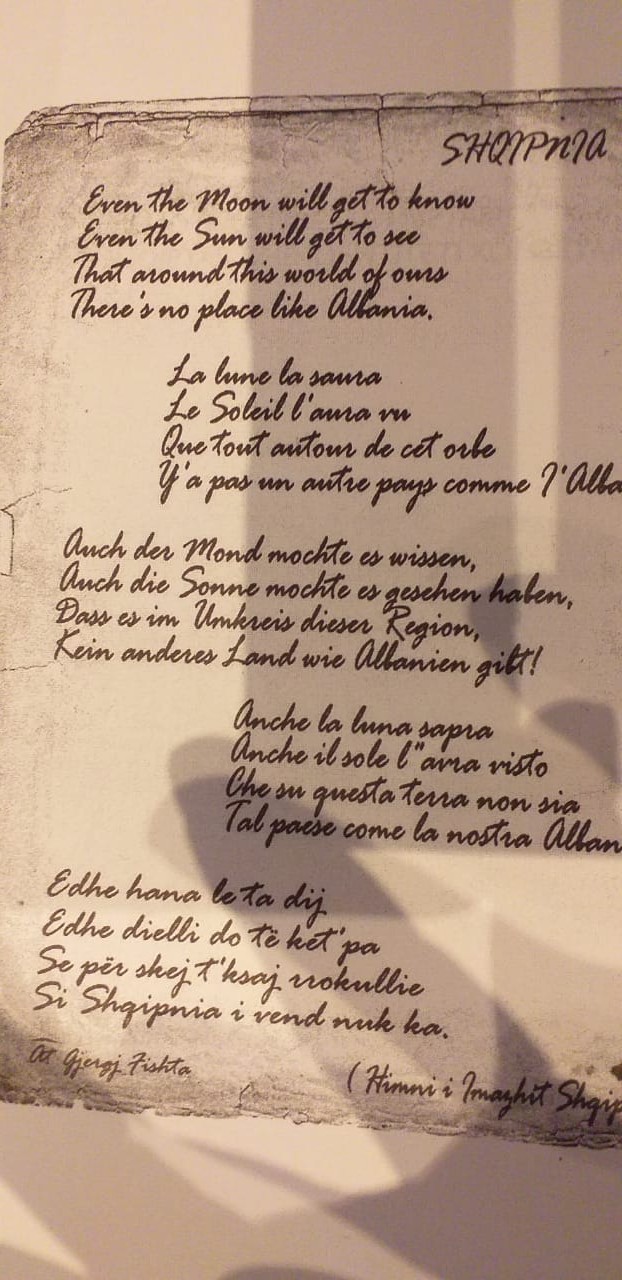 Një gjë e vetme i është mohuar edhe perëndisë: Pushteti për të bërë të shkuarën.Agathoni© QENDRA KOMBËTARE  RRËNJËT TOINA - QKRRTRr. 		Zef JUBANIPallati 		Bjorn, Kati VIII, Ap.62, Tiranë, ShqipëriMob:         	068 20 70 560E-Mail:      	sazanguri@rrenjettona.al,sazan.rrenjettona@gmail.com, sazanguri@gmail.comWeb:         	www.gggroup-al.comE drejta e Autorit mbrohet me ligj.Ky material është pronë e patjetërsueshme e kësaj Qendre. Asnjë pjesë e këtij materiali nuk mund të riprodhohet, të ruhet në ndonjë sistem, apo të transmetohet në ndonjë formë apo me ndonjë mjet, elektronik, mekanik, fotokopjim, regjistrim, ose tjetër, pa autorizimin me shkrim nga QKRRT-ja.LIBËRI PËRMBLEDHJEVEVAZHDIMËSIA HISTORIKO-GJUHËSORE DHE ETNOKULTURORE E SHQIPTARËVE PËRMES MIJËVJEÇARËVEShkurtimoret për Kuvendin Tiranë, Maj 09 – 12, 2019PërkushtimiKy libër i përkushtohet armatës së studiusëve mbi vlerat e shqipes dhe të shqiptarëve,  që së bashku po krijojnë dhe zhvillojnë të shkuarën Shqiptare, duke e ngjizur këtë vend me atë që nuk e njeh, duke i mësuar të pamësuarve atë çfarë mund të dinë, duke u dhënë akademikëve arsye, se si mund guxojnë që, për vlerat e gjuhës dhe të kombit, acik të flasin, por mbi të gjitha, duke i ofruar gjithësecilit, atë që është më e shtrenjtë për të gjithë ne, mbrujtjen me kulturë e dije për vlerat e shqipes dhe të shqiptarëve,  për dje, në të kaluarën, për sot, në të tashme dhe nesër, në të ardhme.Shkencëtar i vërtetë është ai që punon, jo për të bërë propagandë, por në favor të kulturës dhe përparimit të kombit të vet dhe kombeve të tjerë.PËRMBAJTJAHYRJEFJALA E HAPJES NË KUVENDIN ALBANOLOGJIK…..........Dr.Stefan PINGULIREFERATE KRYESOREMISIONI I GJUHËS SHQIPE DHE I SHQIPTARËVE…...........Prof. Ing.av. Sazan GURIGJUHA SHQIPE NË KAPËRXYELLET E MIJËVJEÇARËVE.……...Primo SHLLAKUHISTORIA E SHQIPËRISË DHE SHQIPTARËVE NË SHEKUJ…Prof. Nexhmi GANIUHISTORIOGRAFIAANATOMIA E MBISHKRIMIT TË MEDAURËVE…………...Prof.dr. Apollon BAÇE MID’HAT FRASHËRI PËR RRËNJËT TONA..........................Prof. Uran BUTKA SHQIPONJA - SIMBOLI MË I LASHTË I BESIMIT...................Fatbardha DEMIMBRETI GENCI I ARDIANËVE…………….….............….............Dr. LUTFI ALIA DARDANIA, PARAHISTORIA E KOSOVËS………................... Migena ARLLATI ÇËSHTJA SHQIPTARE NË PRESHEVË.....................Prof. Xhemaledin SALIHU MEJDANI SI STRATEGJI LUFTE PËR MBROJTJEN E KUFIRIT….Ismail DODA                                                                                                                                                                                                                                                                                                                                         ARBËRORËT DHE UDHËTIMET E GJERGJ KASTRIOTIT...Dr. Qazim NAMANI PARA PUSHTIMIT OSMAN KISHIM UNIVERSITET...Prof.dr.Jahja DRANÇOLLI PËRSE HESHT AKADEMIA E SHKENCAVE TË SHQIPËRISË PËR ÇËSHTJET MADHORE TË KOMBIT?............................................. Ing.  Dashamir URUÇI ETRUSKËT DHE ILIRËT; A KA PASUR KONTAKTE MIDIS……Dr.Niko FERRO FJALËT QË KRIJUAN UNIVERSIN PELLAZGJIK......................Kujtim MATELI SHPËRNGULJA E SHQIPËTARËVE NGA NISHI...............Ma.sc Adem AJVAZI KULTURA KOMANIT, DELMACE, PUKË ....................................Xhemal MEÇI HISTORIA E SIMBOLIT TONE KOMBETAR...................Msc. Besim DERVISHI PJESËTARËT E PERSEKUTUAR NË TIVAR..................Ma.sc Enis KELMENDI MASAKRA E TIVARIT DHE RISHKRIMI I HISTORISË................Dr.Nail DRAGA BERATI, IKONË E GJALLË E NJERËZIMIT...........................Xhevahir LLESHI GJETJET ARKEOLOGJIKE "BASSANIA" QYTET ILIR..................Pal TRASHAJÇAMËT ORTODOKSË, MINORITET AUTOKTON NË GREQI…………...Ahmet MEHMETI SHQIPTARËT NË MAL TË ZI………………………………...HAJRULLAH HAJDARI DËSHMI PËR ORIGJINËN MIRDITORE TË KASTRIOTËVE.........Preng LLESHIVARRI I HARRUAR I MOTRËS SË SKËNDERBEUT, GRUAS SË MBRETIT TË ZETËS ...................................................................................Sami FLAMURI KISHA E SHËN MËRISË NË ARTANË ……………………….Ma. Emin SALLAHU FORTIFIKIME  NË  PRESHEVË  ME  RRETHINË ...............Dr.sc. Faik SAHITI ORTODOKSIA SHQIPTARE NË SERBI.....................................Milazim MARAJ RRUGA ANTIKE ADRIATIK – DARDANI, “VIA PUBLIKA”……….....Gjovalin ALIA HISTORIA E ARKEOLOGJISË NË FILATELIN SHQIPTARE.......Hysen DIZDARI DARDANIA E VJETËR DHE KOSOVA ……………………………..Brahim AVDYLI HISTORIA POLITIKE E SHPËRBËRJES SË JUGOSLLAVISË..….Isak SHERIFI EVOLUCIONI I NJERIUT PARAK……....................….......Prof.ing. Sazan GURI GJUHËSIALIDHJA GJUHËSORE PELLAZGO-ILIRE-SHQIPTARE......Ma. Shpresa MUSAJ KANUNI, TËRMETI RRËNUES DHE ROMANI PRILLI I THYER...Mehmet ELEZIETIMOLOGJIA E EMRAVE TE ILIADA, ODISEJA ......Prof. Dr.Leonard PRIFTI SHQIPTARI I REFUZUAR SI SHQIPTAR….……......…............Dr. Tonin ÇOBANISHQIPJA SI ÇELËS PËR DY FRAZA ENIGMATIKE......Prof.dr.Ruzhdi USHAKUNJË MBISHKRIM DYGJUHËSH SHQIP DHE GREQISHT…..........Niko STILLO BASHKËKOHORE EVROPIANE.…………………… .Prof.Dr. Bashkim SELMANIKUPTIMI I FJALËS SË VJETËR LI ................................Prof. Dr. Nijazi GASHISERVIA EMËR RAJONI DHE JO EMËR ETNIE....................Dr.Qazim NAMANI SI LINDI CIRILICA E SERBËVE ?.............................................Fahri XHARRA NUMËRORI TRE.........................................................................Lirim MUHAJGJUHA PELLAZGE KA ORIGJINË HYJNORE...........................Përparim ZAIMIPARAFJALË SHKENCORE PËR DADANINË E KOSOVËN.....Brahim I. AVDYLI REFLEKSET E SHQIPES MBI GJERMANISHTEN……….…...Ing.Butrint BALAJMBI ZANAFILLËN DHE VIJIMËSINË E TERMIT ZOT.........ing. Anastas SHUKE TOPONOMIA E KRAHINËS SË DEVOLLIT.………................Hysen KOÇILLARI GREQISHTJA - BIJË E SHQIPES.............................................Agron DALIPAJGJUHA E QËNDRËS UNIVERSALE...........................................Sokrat HANAJNJI GJUHË - NJI DIJE. ÇKODIMI I STONEHENGE........………..Nazmi SELIMISQEPUDAR...............................................................................Sokrat HANAJSIMBOLIKA E GERMAVE......................................................ing. Fredi BALAJSHKRIMET NË VARRET ETRUSKE NË ITALI…….........…...............Kol MARKU GJUHA ARMANE - VLLAHE, REALITET I LASHTE BALLKANIK.Dr.Kristo GOÇI SHQIPJA TE GJUHA E HOMERIT …………………………………ing. Asqeri BOÇI NDIKIMI I SË DREJTËS ROMAKE NË SISTEMET E SË DREJTËS BASHKËKOHORE EVROPIANE ……………………....Prof.dr.Bashkim SELMANI MBISHKRIME ANTIKE NË GURË E QERAMIKË, NË PREFEKTURËN E BERATIT...................................................................................Petrit BELLIU                 SI T’RROKIM HELENISHTEN…ME GEGËNISHTEN........Prof.ing. Sazan GURI GJURMË PELLASDE (PELLAZGE)-ILIRE-SHQIPTARE NË ONOMASTIKËN E KOSOVËS LINDORE………………………………………  Prof. Dr. Rexhep DOÇI GRAMATIKAT E GJUHËS SHQIPE NË SHEKUJ ............... Mark PALNIKAJETNOKULTURËVESHJET POPULLORE SI MJET IDENTIFIKIMI..........Prof. dr. Afërdita ONUZI IDENTITETI ETNO-KULTUROR ILIRO-ARBËROR NË TREVËN E ÇAMËRISË…………………………………………………………………….Prof.dr. Selman SHEME       MIKPRITJA.........................................................Av. prof.asc. dr.Astrit MEMIAVARREZAT E USHTARËVE GREKË ………........………….Prof. Dr. Bardhyl ÇIPI ………………………........….. Prof. Asc.Arben LLOJA, Dr.shk. Admir SINAMATI TOKË  E NJË ETNOKULTURE TË LASHTË......................NIKOLLA SPATHARI BERATI PËRTEJ TË DHËNAVE HISTORIKE.......................Prof. Çlirim MUKLI TEZAT MBI ZBËRTHIMIN E SIMBOLIKAVE KOMBËTARE.......Ing.Eva BRINJA ARGËTIMI DHE ZHVILLIMI PËRMES LOJRAV....................Gureta BREZNICA     LASHTËSIA E KËSULËS-PLISIT SHQIPTAR............................Dr.Sc Ilmi VELIUPERËNDESHA ATHINA E SIMBOLET KOZMOGONIKE........…….Luljeta DANO VESHJA E GRAVE SHQIPTARE  NË MEDVEGJË................Dr.Qazim NAMANIHISTORIKU  I  MJEKËSISË LIGJORE  NË  SHQIPËRI......................Spiro ÇIPI HISTORIKU I MBROJTJES SË MONUMENTEVE.....Prof.Dr.PAJAZIT HAJZERI PELLAZGO-ILIRËT I BESONIN GJARPËRIT DHE DIELLIT....Dr.Sc. Ilmi VELIU DISA ELEMENT TË ZANAFILLËS PARA ILIRE…..….........Msc. Maksim ZARKA    TË VEÇANTAT NË TIPOLOGJINË E SHQIPTARIT...….... M.Sc.Manjola PERJA VALLET E BURRAVE TË PRESHEVËS……….........…Prof. Xhemaledin SALIHU PATRIOTIZMIN EKONOMIK ………………….....…................Dr. Stefan PINGULI  K’SHQELI, KËSHTJELLA E KURBINIT TË LASHTË…….......….Ded MARGJONI RINGJALLJA E LOJRAVE OLIMPIKE NGA ZHAPA ……………Dr.Lluka HEQIMI                                                                            HISTORIKU I RRUGËS EGNATIA..............................Prof. Dr. Valter SHTYLLA TEK ZOTI PASH VËNDIN TIM……………………………………….Fatbardha DEMI           PIKËPAMJA SHOQËRORE E GRUAS NË KANUN................Ded BAJRAKTARI LAHUTA MIT I EPOSIT SHQIPTAR.............................................Jaho BRAHAJ NË KËRKIM TË KOHËS SË HUMBUR.............................Prof. Bashkim ABAZIVESHJA E BURRAVE SHQIPTARË TË MEDVEGJËS …………..  Rexhep ABAZI TEQEJA HARABATI NË STUDIMET E PROF. ALI VISHKOS ….Xhelal ZEJNELIELEMENTËT MISTIK TË BESIMIT SHQIPTAR……….…….Prof.ing. Sazan GURI RITI I NDJELLJES SË SHIUT NË RRETHIN E GRAMSHIT.……….Petrit BASHA KUVENDI - KULTURA E KOMANIT DHE KOMANASIT ................Ndoc SELIMI RRËNJËT TONA PËRMES KOSTUMOGRAFISË TË NUSES MIRDITORE ..................................................................................................Mark GJOKASHQIPTARIA..........................................................................Besir BAJRAMIHistoria e njerëzimit, atë na ka mësuar: të gjithë ata që kanë dhënë produkte e vlera në shkencat shoqërore kanë ardhur nga shkencat e sakta.CONTENTENTRYOPENING WORD ON THE ALBANOGICAL CONVENTION....Dr.Stefan PINGULIGREETINGS FROM ORGANIZATIONAL SECRETARY.......Prof.ing. Sazan GURIMAIN REFERENCEMISSION OF ALBANIAN LANGUAGE & PEOPLE…………..Prof.ing.Sazan GURI                                     ALBANIAN LANGUAGE DURING THE MILLENIUMS....…….….Primo SHLLAKUTHE HISTORY OF ALBANIA AND ALBANIANS DURING THE MILLENIUMS…………………………………………………….... Prof. Nexhmi GANIUHISTORIOGRAPHYTHE EAGLE – THE OLDEST SYMBOL OF FAITH....................Fatbardha DEMILESSONS FROM THE ALBANOLOGY CORYPHAEUMS…………………………….. …………………………………………………………………...Prof. Dr. Përparim KABO THE EVOLUTION OF PREHISTORIC MAN.............................Prof. Sazan GURIANATOMY OF MEDAURUS ENGRAVINGS…………………Prof.dr. Apollon BAÇETHE WORDS THAT CREATED THE PELASGIAN UNIVERSE INDODONA………………………..………………………………………….Kujtim MATELITHE EXPULSION OF ALBANIAS FROM NISH...................Ma.sc Adem AJVAZITHE TRUTH ON ILLYRIAN KINGDOM IN NOWDAYS SERBIA    Nexhmi GANIUMID’HAT FRASHËRI ABOUT OUR ROOTS………………….    Prof. Uran BUTKADARDANIA, KOSOVO’S PREHISTORY……………………. ……. Migena ARLLATI   ALBANIANS ISSUE OF PRESHEVO VALLEY…………Prof. Xhemaledin SALIHU THE ARENA AS WAR STRATEGY FOR BORDER’S PROTECTION..Ismail DODA    THE KING GENTIUS OF THE ARDIANS……………………..……….Dr. Lutfi ALIATHE HISTORY OF OUR NATIONAL SYMBOL………….…Msc. Besim DERVISHI THE PROSECUTED PARTICIPANTS IN TIVAR…….…... Ma.sc Enis KELMENDITHE MIRDITOR ORIGIN OF THE CASTRIOTS………………..Preng Cub LLESHIBERAT, LIVING ICON OF MANKIND…………………………Prof.XhevahirLLESHI ARCHEOLOGICAL FINDINGS, "BASSANIA" ILLYRIAN CITY.….…Pal TRASHAJ ETRUSCNANS AND ILLYRIANS AND THEIR CONTACT............Dr.Niko FERRO THE ARVANITES AND SKANDERBEG'S JOURNEYS...........Dr.Qazim NAMANI THE FORGOTTEN GRAVE OF SKANDERBEG’S SISTER, THE WIFE OF THE KING OF ZETA, ..................................................................... Sami FLAMURICHURCH OF ST. MARY IN ARTANA .................................Ma. Emin SALLAHU FORTIFICATIONS IN PRESHEVO AND ITS SUBURBS .......Dr. sc. Faik SAHITIORTHODOX CHAMS, MINORITY IN GREECE…………….……Ahmet MEHMETI UNIVERSITY BEFORE THE OTTOMAN INVASION.Prof.dr.Jahja DRANÇCOLLI WHY DOES THE ALBANIAN ACADEMY OF SCIENCES STAY SILENT FOR MAJOR ISSUES CONCERNING OUR NATION?!..............Ing. Dashamir URUÇITHE BAR MASSACRE AND THE REVIEW OF HISTORY...........Dr. Nail DRAGA ALBANIAN IN MONTENEGRO ……………………………..HAJRULLAH HAJDARI CULTURE OF KOMANI”, DELMACE, PUKË................................Xhemal MEÇI ALBANIAN ORTHODOXY IN SERBIA .....................................Milazim MARAJANCIENT ROUTE ADRIATIC – DARDANIA,” ”………....................Gjovalin ALIA HISTORIA E ARKEOLOGJISË NË FILATELIN SHQIPTARE......Hysen DIZDARI THE POLITICAL HISTORY OF YUGOSLAVIA DISSOLUTION.…..ISAK SHERIFILINGUISTICSTHESIS ABOUT THE PELASGIAN-ILLYRIAN-ALBANIANLANGUAGE CONNECTION,……………………………………………………..Ma. Shpresa MUSAJ THE CANON, THE DEVASTATING EARTHQUAKE AND KADARE’S NOVEL “BROKEN APRIL”......................................................................Mehmet ELEZITHE NAMES ETIMOLOGY IN ILLIAD (YLLI-ada) AND ODYSSEYS……………………………………………………..............Prof. Dr. Leonard PRIFTI                                                                   ALBANIAN REJECTED AS AN ALBANIAN………………….... Dr. Tonin ÇOBANIA BILINGUAL EPITAPH IN ALBANIAN AND GRREK.....…………….Niko STILLO THE NUMBER THREE.…………………………………………………...Lirim MUHAJ THE SYMBOLICS OF LETTERS…………………………………...Eng. Fredi BALAJ PELASGIAN LANGUAGE HAS A DIVINE ORIGINE…………..….Përparim ZAIMI HOW WAS THE SERBIAN CYRILLIC BORN ……………………….Fahri XHAHRA PARAFJALË SHKENCORE PËR DADANINË E KOSOVËN.....Brahim I. AVDYLI ALBANIAN LANGUAGE CREATIVE REFLEXES ON GERMAN LANGUAGE……………………………………………………………………………… Ing. Butrint BALAJABOUT THE GENESIS AND CONTINUITY OF GOD’S TERM….Anastas SHUKE SQEPUDAR...............................................................................Sokrat HANAJTHE TYPONOMY OF DEVOLLI REGION............................. Hysen KOÇILLARIGREEK LANGUAGE – OFFSPRING OF THE ALBANIAN LANGUAGE,........ ...............................................................................................Agron DALIPAJHOW TO ACQUIRE THE HELLENIC, LATIN AND ENGLISH LANGUAGETHROUGH THE GHEG DIALECT,.........................................Prof. Sazan GURI ALBANIAN PELLETS ON THE ONCE OF KOSOVO EASTProf. Dr. Rexhep DOÇI THE GRAMMATIC OF THE ALBANIA LANGUAGE THROUGH CENTURIES ……………………………………………………………………………  Mark PALNIKAJ THE LANGUAGE OF UNIVERSAL CENTER, ..............................Sokrat HANAJONE LANGUAGE – ONE KNOWLEDGE. STONEHENGE DECRYPTION,...........................................................................Nazmi SELIMISERBIA, A REGIONAL NAME AND NOT AN ETHNIC ONE  Dr. Qazim NAMANI HOW WAS THE SERBIAN CYRILLIC BORN? ............................Fahri XHARRAWRITINGS IN ETRUSCAN TOMBS IN ITALY...................................Kol MARKU ARMANIAN (VLAHIAN) LANGUAGE, BALKAN OLD REALITY….Dr.Kristo GOÇI ALBANIAN LANGUAGE AS A KEY TO DECHIPERMENT OF TWO ENIGMATIC PHRASES .................................................................Prof.dr.Ruzhdi USHAKU   HOW TO GRASP HOMER’S WORKS THROUGH ALBANIAN?........Asqeri BOÇITHE IMPACT OF ROMAN LAW IN EU JUSTICE……Prof.dr.Bashkim SELMANI ANCINET GRAFFITI IN STONE AND CERAMIC IN BERATI PREFECTURE …………………………………………………………………………………Petrit BELLIU  MEANING OF THE ANCIENT WORD “LI” …..…………….Prof. Dr. Nijazi GASHI ETHNOCULTUREFOLK TRADITIONAL COSTUMES AS A SYMBOL OF IDENTIFICATION...................................................................................Prof. Dr Afërdita ONUZI ILLYRIAN-ARBËROR ETHNO-CULTURAL IDENTITY IN ÇAMËRIA REGION …..……………………………………………………………….Prof. dr. Selman SHEME HOSPITALITY.......................................................Av.prof.asc dr.Astrit MEMIAAPPEAL OF OUR ILLYRIAN FOREFATHERS ………………....Dr. Lluka HEQIMI THE CEMETERY OF GREEK SOLIDERS ………………….Prof. Dr. Bardhyl ÇIPI ………………………........…..Prof.. Asc.Arben LLOJA, Dr.shk. Admir SINAMATI THESIS ON DECODING THE NATIONAL SYMBOLS.................Ing.Eva BRINJA BERAT BEYOND HISTORICAL DATA.................................Prof. Çlirim MUKLI COMMUNICATION,ENTERTAINING AND DEVELOPMENT THROUGH GAMES IN THE KUMANOVA REGION..............................................Gureta BREZNICA      THE OLD AGE OF THE ALBANIAN PLISKËSUL(CAP)............Dr. Sc.Ilmi VELIU WOMANS CLOTHING IN MEDGJEVË..................................Dr.Qazim NAMANI THE HISTORICAL OF LEGAL MEDICINE IN ALBANIA,.....................Spiro ÇIPIGODDESS ATHENA AND OTHER COSMOGONICAL AND LOCAL SYMBOL.....................................................................................Luljeta DANO SOME ELEMENTS OF PRE-ILLYRIANGENESIS,…..…......Msc. Maksim ZARKA     THE PARTICULARITIES IN THE ALBANIAN TYPOLOG.. M.Sc.Manjola PERJAMAN DANCES OF PRESHEVO, ALBANIAN NON-SPIRITUAL TREASURE ………..................................................................…Prof. Xhemaledin SALIHU THE HISTORICAL OF INSTITUTIONAL PROTECTION Prof.Dr.PAJAZIT HAJZERI ECONOMICAL PATRIOTISM ………………….......................Dr. Stefan PINGULI LAND OF AN ANCIENT ETHNOCULTURE........................NIKOLLA SPATHARI  K’SHQELI, THE CASTLE OF ANCIENT KURBIN....…….............Ded MARGJONI        PELLAZO-ILLYRIANS BELIEVED IN SNAKE AND SUN.........Dr.Sc. Ilmi VELIUTHE REVIVAL OF THE OLYMPIC GAMES BY VANGJEL ZHAPA HAS THE                        THE HISTORY OF ROAD EGNATIA.........................  Prof. Dr. Valter SHTYLLA THROUGH GOD I SAW MY LAND………………………………….Fatbardha DEMI     GUSLE AND MYTHOLOGY OF THE ALBANIANEPIC..................Jaho BRAHAJ SEARCHING OF THE LOST TIME......................................... Bashkim ABAZICLOTHES OF ALBANIAN MEN IN MEDVEGJA REGION...……..Rexhep ABAZI HARABATI ASITANE IN THE STUDIES OF DR. ALI VISHKO…Xhelal ZEJNELI RAINMAKING RITUAL IN GRAMSH …………………………………….Petrit BASHA THE CONVENTION  CULTURE OF KOMAN PEOPLE………………Ndoc SELIMI  OUR ROOTS, FOR COSTUMOGRAPHY OF WOMEN'S OWNER…Mark GJOKAMYSTICAL ELEMENTS OF ALBANIAN FAITH………..…….......Prof.Sazan GURI ALBANISM..............................................................................Besir BAJRAMIFORT TË NDERUAR PJESËMARRES TË KUVENDITNe jemi një grup, jo i vogël, studiuesish të fushave të ndryshme nga Shqipëria, Kosova, Mali i Zi, Maqedonia, Itali e gjetkë që po duam të organizojmë dhe mbajmë një Kuvend (në nivel Kongresi Shkencor) Ndërkombëtar mbi Historografinë, Gjuhësinë dhe Etnokulturën me temë: “VAZHDIMËSIA HISTORIKO-GJUHËSORE DHE ETNOKULTURORE E SHQIPTARËVE PËRMES MIJËVJEÇARËVEsepse:qasja, sikundër sot, me një Kuvend Ndërkombëtar sillet në një kohë, ku vepra historike shqiptare vjen duke u zgjeruar, për pasojë, çdo gjeneratë e ribën historinë e vet, ndaj edhe vetëdija historike na bën të arsyetojmë, pse jo, për një histori tjetër. ka ardhur koha të mendojmë sesi historia e shqiptarëve të shkruhet me dashuri nga bijtë e vet, sepse mosdija e historisë sonë, harresa në të cilën gjendemi për gjyshërit e stërgjyshërit tanë, mos kujdesia ndaj armikut dhe mikut kombëtar, gjithë këto, na kanë bërë që të mos njohim veten tonë dhe të na duken të mira disa të meta, po edhe të harrojmë virtytet tona.Ngjarje të tilla si ky Kuvend do të na bëjnë që të mësojmë të vërteta për shqipërinë e shqiptarët, për të cilat ka nevojë çdokush, por ne shqiptarët kemi nevojë më tepër se gjithkush. Një Kuvend i tillë do të të na sjell fakte e interpretime, sesi mund të na ndihmojë historia për të organizuar lirinë dhe të bëhemi pjesë dinjitoze e komunitetit vleror që quhet Europë.Tema e përgjithshme do të jetë “Trashëgimia kulturore jomateriale shpirtërore që nënkupton praktikat, paraqitjet, shprehjet, gjuhën, njohuritë dhe krijimtarinë popullore, si dhe veglat, objektet, artizanatin dhe hapësirat kulturore që bashkëshoqërojnë ato, e krijuar në shekuj e në vijimësi dhe e përcjellë brez pas brezi, duke i dhënë kombit shqiptar ndjenjën e identitetit dhe të vazhdimësisë, duke ndihmuar kështu për promovimin e respektit për diversitetin kulturor dhe të krijimtarisë tradicionale njerëzore.”Si pikë mbështestëse të fortë kemi Presidentin e Republikës z.Ilir Meta, ndërkohë edhe një frymë bashkëpunuese me institucionet Universitare, Publike, grupe deri në individë që mund të jenë pjesëmarrës në këtë Kongres (Kuvend ndërkombëtar) ose mbajtës të kumtesave. Të gjithë ne organizatorët kemi publikime në lëmit që mbahet ky Kongres, si në historografi, gjuhësi dhe etnokulturë. Ҫdo njëri nga ne mund të bëhet një zë i fortë dhe kontribues për Albanologjinë Shqiptare, ndaj dhe dëshirojmë shumë bashkëpunimin me njeri tjetrin. Fillimisht, ne po ju nisim disa dokumenta për këtë Kuvend (Kongres), dhe pastaj do të donim fort mbështetjen e domosdoshme të Institucionit që ju drejtoni për një bashkepunim të frutshëm në mbarëvajtjen e këtij Kuvendi, me rëndësi të vecantë për kushtet ku ndodhet memorja e kombit. Këtu e më poshtë po ju paraqesim shkurt aktorët dhe faktorët që do të mbajnë këtë Kuvend. Më në detajë do t’i gjeni në një qarkullor të organizuar enkas për këtë Kuvend. Me bekimin dhe frymën Tuaj, ne tashmë ndodhemi përballë faktit se organizimi i këtij Kuvendi ndodhet në rrugë të mbarë. Ne e ndjejme mbeshtetjen Tuaj, ne gjithsesi kemi nevoje per prurje te artikujve, kumtesave dhe referateve ne nivele akdemike nga ana Juaj.Me respekt për Ju dhe mirënjohje paraprake për kontributin Tuaj.Në emër të grupit organizator te Kuvendit,Me respekt,KOMITETI ORGANIZATIV Dr. Stefan PINGULI		PRESIDENT I KONGRESITProf. Sazan GURI                     QKRRT Prof. Lirim MUHAJ		GJUHËTARAv.prof.asc.dr. Astrit MEMIA	POLITIK & DIPLOMACIBesir BAJRAMI			PUBLICIST	KOMITETI SHKENCOR Fatbardha DEMI 		HISTORIANEMa. Shpresa MUSAJ		GJUHËTARE/HISTORIAN	Dr. Eleni KOCAQI		GJUHETARE	Prof. Nexhmi GANIU	HISTORIAN, PODUJEVE,	Ing. Eva BRINJA           	QK ‘RRENJET SHQIPTARE’Prof. Xhemaledin SALIHU	SHOQ. KULTUR. PRESHEVËNiko STILLOS			GJUHËTARProf. Asoc.Dr. Saimir LOLJA    PUBLICIST/KANADA Dr.Linda SPAHIU 		ETNOGRAFE			Ing.Mark PALNIKAJ		INXHINIER/HISTORIAN		VERY HONORABLE PARTICIPANT OF THE CONVENTIONWe are not a small group of researchers of different fields from Albania, Kosovo, Montenegro, Macedonia, Italy and elsewhere who want to organize and hold an International (International Congress) Convention on History, Linguistics and Ethno-Culture with the theme:“HISTORICAL-LANGUAGE AND ETHNOCULTURAL CONTINUITY OF ALBANIANS THROUGH THE MILLENNIUMS”because:the approach, as of today, with an International Convention is brought about at a time when Albanian historical work is expanding, consequently, every generation remakes its history, so the historical awareness makes us reason, why not, about an other history. the time has come to think about how to write the history of Albanians with love from their own children, because the lack of our history knowledge, the forgetfulness in which we find ourselves for our grandparents and our forefathers, the carelessness towards the enemy and the national friend, all of these, have made us to not recognise ourselves and take some flaws for granted, but also forget about our virtues. Events such as this Convention will make us learn the truths about Albania and Albanians, which everyone needs, but we Albanians need more than everyone else. Such a Convention will bring us facts and interpretations, of how history can help us organize our freedom and become a dignified part of the worthy community that is called Europe.The general theme will be "Nonmaterial spiritual cultural heritage that implies the practices, representations, expressions, language, knowledge and popular creativity as well as the tools, objects, handicrafts and cultural spaces that accompany them, created through centuries in continuity and transmitted generation after generation, giving the Albanian nation the sense of identity and continuity, thus helping to promote respect for cultural diversity and traditional human creativity. "As a strong support point, we have the President of the Republic, Mr. Ilir Meta, while also a cooperative spirit with the University and Public Institutions, groups to individuals who may be participants in this Congress (nationwide Convention) or holders of scientific lectures. All of us organizers have publications in the area that this Congress is being held, such as in histography, linguistics and ethnoculture. Any one of us can become a strong voice and contributor to the Albanian Albanology, so we want a lot of co-operation with each other.Initially, we are sending you some documents for this Convention (Congress), and then we would like very much to have the support of the Institution that you are leading to a fruitful cooperation in the progress of this Convention, with particular emphasis for the conditions in which the memory of the nation is. Here and below we briefly present to you the actors and factors that will hold this Convention. More detailed you will find them in a special article organized for this Convention. With Your blessing and spirit, we are already facing the fact that the organization of this Convention is on the right track. We feel your support, but we certainly need you to bring articles, reports, and lectures of your own.With respect for You and preliminary gratitude for Your contribution.In the name of the Convention organizational group,With respect,ORGANIZATIVE COMMITTEE Dr. Stefan PINGULI		PRESIDENT OF THE CONGRESSProf. Sazan GURI                     QKRRT Prof. Lirim MUHAJ		LINGUISTHasan ALIAJ			RRËNJËT MAGAZINEAv.prof.asc.dr. Astrit MEMIA	POLITIK & DIPLOMACIBesir BAJRAMI			PUBLICIST	SCIENTIFIC COMMITTEEFatbardha DEMI 		LINGUIST/HISTORIANMa. Shpresa MUSAJ		LINGUIST/HISTORIANProf. Nexhmi GANIU		HISTORIAN, PODUJEVO, KOSOVOProf. Xhemaledin SALIHU	ASC. KULTUR. PRESHEVODr. Eleni KOCAQI		LINGUIST	Niko STILLOS			LINGUISTProf. Asoc.Dr. Saimir LOLJA    PUBLICIST/CANADA Dr. Linda SPAHIU 		ETHNOGRAFER			Ing. Mark PALNIKAJ		ENGINEER/HISTORIAN	FJALA E HAPJES NË KUVENDIN ALBANOLOGJIKDr. Stefan PINGULIShkëlqesia Juaj, z. Ilir Meta, President i Republikës së Shqipërisë,Të nderuar dijetarë, studiues dhe shkencëtarë,Të nderuar përfaqësues të institucioneve akademike, kërkimore dhe shkencore,Të nderuar përfaqësues të shoqërisë civile dhe mediave,Të nderuar pjesëmarrës,Zonja dhe zotërinj, të nderuar shkencëtarë e studiusëNë këtë ditë të bukur pranvere në Tiranë, në kryeqytetin e Shqiptarëve na ka mbledhur sot së bashku albanologjia, thesari më i ndritur i krijuar nga populli ynë ndër shekuj. Pjesëmarrja e gjërë kombëtare nga Shqipëria, Kosova, Maqedonia, Mali i Zi dhe diaspora si dhe e miqve të nderuar studiues e albanologë ndërkombëtar është me rëndësi të madhe kulturore e shkencore. Më lejoni t’ju falenderoj të gjithëve thellësisht nga zemra për praninë tuaj në këtë Kuvend Albanologjik si dhe për ndihmat tuaja të çmuara që do jepni gjatë zhvillimit të punimeve të tij. Tre pyetje janë të natyrshme t’ia bëjmë vetes qysh në fillim: Përse Kuvend Albanologjie? Përse në Tiranë? Përse në këtë kohë?Lidhur me pyetjen e parë, përse albanologjia? Albanologjia është vetë Kombi dhe populli shqiptar. Mund të themi pa ngurim dhe të dakordësuar kombëtarisht dhe ndërkombëtarisht se albanologjia është thesari më i çmuar i popullit tonë, është energjia e bashkuar më e dukshme identitare e tij, është patenta kombëtare e trashëgimisë të së kaluarës, e vlerave më të ndritura të së sotmes dhe garancia më e madhe dhe e sigurt e për sfidat e të ardhmes së Shqipërisë dhe shqiptarëve kudo në botë, është ndihma më e vyer e Kombit dhe popullit shqiptar në thesarin e kulturës botërore. Albanologjia ka qënë objekt studimesh prej shekujsh, nga dijetarë, studiues e shkencëtarë nga trevat shqiptare dhe të huaj. Me këtë rast shprehim vlerësimin tonë më të lartë për të gjithë ato që i ndihmuan studimeve albanologjike, pavarësisht nga koha, vëndi dhe qasja e tyre shkencore. Të gjithë janë të kujtuar dhe të respektuar në këtë Kuvend Albanologjik. Të gjithëve u shprehim homazhet tona më të thella dhe mirënjohjen më të lartë. Bazuar mbi këtë trashëgimi historiko-teorike albanologjike ndër shekuj, Kuvendi Albanologjik synon që të avancojë, të zgjerojë dhe të thellojë akoma më tej studimet në këtë fushë, në dritën e burimeve të reja, të qasjeve moderne dhe të metodave më të përparuara kërkimore e shkencore. Lidhur me pyetjen e dytë, përse në Tiranë? Mund të themi pa ngurim dhe të dakordësuar kombëtarisht dhe ndërkombëtarisht që Tirana është kryeqëndra e Kombit dhe e popullit shqiptar. Në kryeqëndën tonë gërshetohen më shumë se kudo gjetkë vlerat e trashëgimisë albanologjike dhe arritjet e kulturës moderne, shpalosjet identitare dhe shumëllojshmëritë metropolitane, bashkëjetojnë historia dhe ardhmëria, antikiteti dhe moderniteti, kapitali human dhe zhvillimi teknik e teknologjik, njeriu shqiptar dhe qytetari europian, tiparet lokale dhe fizionomia globale. Tirana është vëndi më i përshtatshëm, më i drejtë dhe më i dobishëm për zhvillimin e Kuvendit Albanologjik që po hapim sot. Lidhur me pyetjen e tretë, përse në këtë kohë? Mund të themi pa ngurim dhe të dakordësuar kombëtarisht dhe ndërkombëtarisht se momenti historik që po kalon Kombi e populli shqiptar thërrasin albanologjinë në krye të agjendës sonë kombëtare, fqinjësore, Ballkanike, Evropiane dhe globale. Në rafshin kombëtar dilemat e brëndshme kulturore e shkëncore, qytetare dhe intelektuale, qasjet diverse dhe kontraverse e rivendosin albanologjinë sërish në tryezat e debatit tonë të brëndshëm kulturor e shkencor, akademik dhe mbarëpopullor. Ky debat duhet nxitur e zhvilluar sepse i kontribuon ndriçimit të identitetit tonë kombëtar dhe lartësimit të imazhit të tij ndërkombëtar të botës.    Shqipëria dhe shqiptarët kanë një sërë problemesh me fqinjët e tyre, një pjesë e të cilave kanë karakter të mirëfilltë kulturor e shkencor. Problemet tona me fqinjët në rrafshin kulturor e shkencor, tezat e hipotezat e trashëguara dhe bashkëkohore presin të adresohen me kapacitet dhe kualitet të lartë, me qartësi dhe seriozitet, pa komplekse superioriteti e inferioriteti, pa paragjykime dhe pa fobi. Albanologjia e studiuar dhe ndriçuar shkencërisht është arma më e fuqishme e shqiptarëve në betejat kulturore e shkencore me fqinjët në Ballkan. Luftrat në Ballkan kanë mbaruar, por betejat kulturore dhe shkencore vazhdojnë. Ato janë sfidat e së ardhmes.   Agjenda madhore e shqiptarëve në rrugën drejt integrimit në Bashkimin Evropian e bëjnë emergjente ndriçimin e albanologjisë si thelbi kulturor identitarë i shqiptarëve. Shqiptarët frymezohen të bëhen pjesë e Bashkimit Evropian. Por, Bashkimi Evropian nuk është një tërësi republikash bananesh, por është një bashkim i ngritur mbi vlerat e përbashkëta dhe individualitetet identitare, është uniteti në shumellojshmeri, është harmonia në larmi, është bashkëjetesa në paqe dhe demokraci midis Kontinentit Evropian dhe kombeve të tij. Albanologjia është profili ynë më i spikatur dhe më origjinal, me të cilin shqiptarët mund të ndihmojnë dhe njëkohësisht të garojnë në familjen e përbashkët të vlerave të Bashkimit Evropian. Përballja më sfidante për shqiptarët si një Komb dhe popull i vogël është globalizmi. Globalizmi si rend botëror dhe globalizimi si tendencë e zhvillimeve të mileniumit të ri nuk i zhdukin identitetet kombëtare, por rrisin hapjen, ballafaqimin dhe garueshmerine ndërmjet tyre. Perparesite dhe pengesat e globalizimit nuk përballohen me mëndje të mbyllura, me politika autarkike, me modele nacionaliste dhe frymë populiste, me sjellje recidiviste dhe izolacioniste. Përkundrazi, përparësitë dhe pengesat e globalizmit përballen me mendje të hapura, me politika përbashkuese, me sjellje ballafaquese dhe aftësi garuese vlerash. Albanologjia është patenta më e sigurt, më cilësore dhe më garuese e shqiptarëve në rendin globalist të mileniumit të ri. Të nderuar pjesëmarrës,Kuvendi Albanologjik ka një agjendë të larmishme dhe të pasur, si vetë albanologjia. Me qëllim që të krijojmë një hapsirë kohore dhe mjedisore të mjaftueshme për ndihmësit në këtë Kuvend për të trajtuar fushat kryesore të albanologjisë dhe çështjet specifike të çdo fushe është menduar nga Komisioni Organizator që Kuvendi Albanologjik të zhvillohet në dy seance plenare, një në hapje dhe një në mbyllje të tij, si dhe në disa seanca të organizuara në seksione të specializuara. Ndërkohë, me qëllim që ndihmesat e gjithë pjesëmarrësve në këtë Kuvend Albanologjik të mbeten si vlerë e shkruar në fushën e albanologjisë, një Komision botues është ngritur dhe do kujdeset që të mbledhë dhe të përgatisë me kujdesin e merituar botimin e tyre në një përmbledhje të veçantë. Dhe tani kam kënaqësinë që Kuvendin e Albanologjisë ta deklaroj të hapur, duke i uruar suksese të plota dhe mbarëvajtje të punimeve të tij. THE OPENING SPEECH OF THE ALBANOLOGICAL CONVENTIONDr. Stefan PINGULIYour Excellency, Mr. Ilir Meta, President of the Republic of Albania, Honourable scholars, scholars and scientists, Honourable representatives of academic, research and scientific institutions, Honourable representatives of civil society and the media, Dear participants, Ladies and gentlemen, dear scientists and scholarsOn this beautiful spring day in Tirana, in the Albanians capital, albanology has gathered us today, the brightest treasure created by our people through centuries. Extensive national participation from Albania, Kosovo, Macedonia, Montenegro and the Diaspora, as well as distinguished scholars and international albanologists, is of great cultural and scientific importance. Let me thank you all deeply for your presence in this Albanological Convention and for your valuable aid that you will give in the course of its work. Three questions are natural to ask ourselves from the very beginning: Why an Albanology Convention? Why in Tirana? Why at this time?Regarding the first question, why Albanology? Albanology is the nation and the Albanian people itself. We can say without hesitation and agree nationally and internationally that albanology is the most precious treasure of our people, is its most visible united identity energy, is the national patent of the heritage of the past, of the brightest values ​​of today and the greatest and most secure guarantee of the challenges of the future of Albania and Albanians everywhere in the world, is the most valuable aid of the Nation and the Albanian people in the treasury of world culture. Albanology has been a research subject for centuries, by erudites, scholars and scientists from Albanian and foreign lands. In this case we express our highest appreciation for all those who helped the albanological studies, regardless of the time, location or their scientific approach. All are remembered and respected in this Albanological Convention. We all express our deepest thanks and gratitude. Based on this albanological historical-theoretical legacy over the centuries, the Albanological Convention intends to advance, extend and deepen further the studies in this field, in the light of new sources, modern approaches and the more advanced research and scientific methods.Regarding the second question, why in Tirana? We can say without hesitation and agree nationally and internationally that Tirana is the capital of the Nation and of the Albanian people. In our capital, more than anywhere else, albanological heritage values ​​and modern culture achievements, identity disclosures and metropolitan diversity, coexist history and future, antiquity and modernity, human capital and technical and technological development, the Albanian man and the European citizen, local features and global physiognomy. Tirana is the most convenient, fair and useful place for the development of the Albanological Convention we are opening today.Regarding the third question, why at this time? We can say without hesitation and agree nationally and internationally that the historic moment that The Nation and the Albanian people is going through, call for albanology at the top of our national, neighbors, Balkan, European and global agendas. In the national sphere, internal cultural and scientific dilemmas, civic and intellectual, diverse and controversial approaches restore albanology back to the tables of our internal cultural, scientific, academic and peoples debate. This debate should be fostered because it contributes to the brightening of our national identity and the elevation of its international image of the world. Albania and Albanians have a number of problems with their neighbours, some of which have a genuine cultural and scientific character. Our problems with neighbours in the cultural and scientific fields, inherited and contemporary hypotheses and theses, expect to be addressed with high capacity and quality, clarity and seriousness without complexity superiority and inferiority, without prejudice and without phobia. Scientifically studied and illuminated Albanology is the most powerful weapon of Albanians in cultural and scientific battles with neighbours in the Balkans. Battles in the Balkans are over, but cultural and scientific battles continue. They are the challenges of the future. The major agenda of the Albanians on the road to integration into the European Union makes the focus of Albanology as the cultural core of identity of Albanians an emergency. Albanians are inspired to become part of the European Union. But the European Union is not a set of banana republics, but it is a union of common values ​​and individual identities, it is unity and harmony in diversity, is coexistence in peace and democracy between the European continent and its nations. Albanology is our most prominent and most original profile, with which, Albanians can help and at the same time compete in the common family of values ​​of the European Union. The most challenging confrontation for Albanians as a nation and small people is globalization. Globalization as a world order and globalization as a tendency of new millennium developments do not eradicate national identities, but increase the openness, confrontation and compassion between them. The ideals and barriers of globalization can’t be met with closed minds, autarkic policies, nationalist models, and populist spirits, with recidivist and isolationist behavior. Rather, the advantages and disadvantages of globalization are faced with open minds, mixed politics, confrontational behaviors, and racing skills. Albanology is the safest, most qualitative and competitive patent of Albanians in the globalist world of the new millennium.Dear participants,The Albanological Convention has a diverse and rich agenda, such as albanology itself. In order to create a sufficient time and environment space for the assistants in this Convention to address the main areas of Albanology and the specific issues of each field, it is intended by the Organizing Committee for the Albanological Convention to be held in two plenary sessions, one at the opening and one at its close, as well as in several sessions organized in specialized sections. Meanwhile, in order for the support of all participants in this Albanological Convention to remain a written value in the field of Albanology, a publishing commission has been set up and will take care to collect and prepare deserved care of their publication in a separate collection. And now I have the pleasure of declaring the Albanology Convention open, wishing success and good progress of its works.REFERATET KRYESOREMAIN REFERENCESKUVENDI ALBANOLOGJIK, ATY KU MUND TË GËRVISHEN E THUHEN TË PATHËNAProf. Ing. Sazan GURIMbajtja e këtij kuvendi ka si qëllim që të parashtrojmë fakte historike, gjuhësore dhe etnokulturore të hulumtuara nga studiues të ndryshëm, të cilat vërtetojnë lidhjen e shqipes së sotme me gjuhët e antikitetit, dhe nëpërmjet tyre vazhdimësinë e pandërprerë të historisë sonë.  Mbajtja e këtij kuvendi ka si qëllim që të ndriçojë atë pjesë të historisë sonë më të hershme, e cila deri tani është lënë në harresë. Një Kuvend i tillë vjen për të ndihmuar në krijimin e një ndërdije tjetër, sepse ‘ndërdija deri më sot për shqipërinë dhe shqiptarët është tmerruese’. Dhe meqënëse, kjo ndërdije, njeriut i është futur në ndërlidhje si ndodhi apo si e thënë, pavarësisht, a qëndron apo nuk qëndron, është krijuar bindja se ajo është e vërteta”. Ky Kuvend duhet  t’i tregoj shqiptarëve, përse janë në mesin e Europës dhe jo europian, ku piketa të pakontestueshme vertetojnë ne emra toponimesh praninë e tyre qysh në antiktet dhe para saj?Hapi i parë i Kuvendit do të jetë sjellja në vëmendje të vlerave, fakteve e artefakteve historike, gjuhësore e etnokulturore, si pasuri e asete kombëtare. Kuvendi nuk konkurron, as anatemon punën e mëparëshme të Institucioneve Publike ose grupeve apo individëve akademikë, përkundrazi vlerëson, ndihmon dhe shtron kërkesa të reja për ta e për vete për sjelljen e fakteve dhe argumentave në përplotësim të vlerave dhe të atyre që quhen visare të shqiptarëve.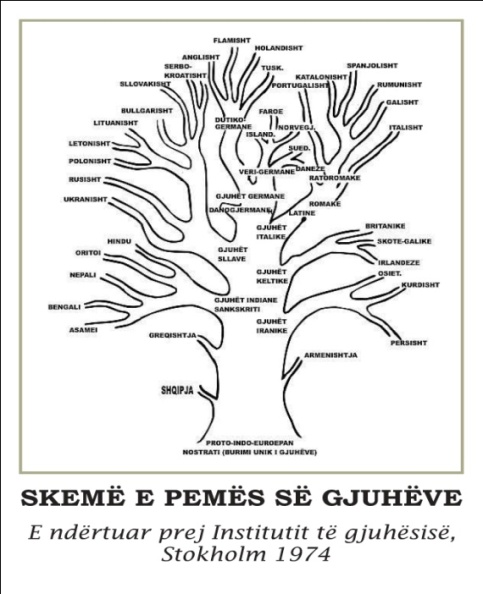 Dikur historinë e bënim dhe të tjerët na e shkruanin. Dikur vepronim shumë dhe shprehnim pak, ndonjëherë aspak. Dikur shkruhesh si e donte i forti, shpesh ai i jashtëm por edhe të brendshëm. Dikur bënim diç e na vlerësonin për hiç. Pra, së bashku, historianë dhe studiusë, shkencëtarë e parashkencëtarë, profesionistë e amatorë, mbi të gjitha me ju pasionant, të themi atë që nuk është thënë, të zbulojmë atë që është varrosur, të gërvishim atë që është pluhurosur, të themi acik atë që na është thënë ndryshe, të risjellim fakte të reja që koha i mbart edhe në mugëtirën e saj.                                                                                                                                                 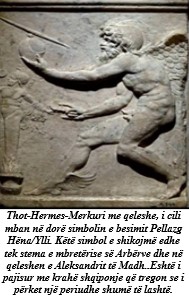 Si rrjedhojë, Kuvendi gatit, përgatit, zbulon, vë në dukje ato gjëra që qëllimisht janë lënë në hije, ato sende që edhe për pak i mbulon pluhuri i hekurt, ato gërma që mund t’í lexojë kushdo, mjafton të duash vendin, mjafton të mbështetesh në rrënjët e tua. Mos harrojmë, se jo të gjithë rilindasit, si të vëndit dhe të Europës ishin profesorë apo filolologë, historianë e arkeologë, por për ta ishte dashuria për vendin dhe mbështetja te rrënjët që mundën të zgjonin popullin. Edhe albanologët e huaj, jo medoemos i përkasin fushës së gjuhës, historisë dhe etnokulturës, por kanë lënë gjurmë të mëdha për vlerat e gjuhës, historisë dhe etnokulturës shqiptare. Të parët që kanë studiuar dhe që çelën dyert e albanologjisë ishin arbëreshët, duke filluar me Gjergj Xhamisis, rilindasi i parë i Italisë dhe i Europës, që më pas vazhdon Papa Kelmendi i XI (v.1703) që shpërndan me dhjetra klerik në gadishullin Ilirik, për të mbledhur fakte e të dhëna për historinë, gjuhën dhe etnokulturën shqiptare. Më pas, vazhdon i madhi Nikoll Keta (1766) që zbuloi dhe propagandoi pikërisht vlerat e shqiptarëve, duke çelur dyert e albanologjisë për pjesën europiane e më gjëre. Po ç’bënë rilindasit Shqiptarë në shek. e XIX? U morën aktivisht për të shfletuar historinë për origjinën e pellazgëve, ku fillimisht u përfshinë klerikët, aq sa Jeronim De Rada e ngriti deri në organizimin e dy Kongreseve ndërkombëtare për origjinën dhe rrënjet e shqipes, duke botuar edhe pesë libra mbi këtë çështje.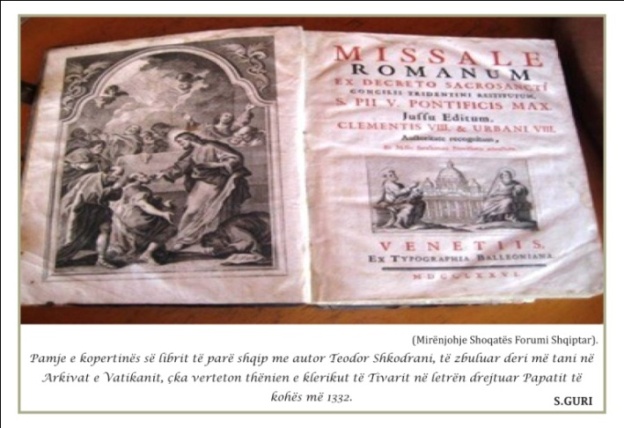 Pyetja tjetër shtrohet, përse në shek XVIII-XX, elita Shqipëtare i dha rëndësi origjinës së shqiptarëve dhe më shumë gjuhës së tryre, hapësirës territoriale autoktone, në një kohë që europa dhe shtetet e sapoformuara ballkanike kishin pushtuar dhe kërkonin të pushtonin terrirtoret shqipëtarëve? Sepse, të gjitha veprat e paligjshme të pushtuesëve ekspansionistë në kurriz të këtij populli kishin nevojë për propogandë që mbështeteshin në interes të programeve. Ky është ligj që kurrë nuk hiqet nga politika. Dhe në këto kushte doli nevoja për ta shkruajtur historinë edhe njëherë, që qëllimi të justifikonte mjetin ose e kundërta. Por, kush do ta shkruante historinë e shqiptarëve? A është kjo një fushë që u takon vetëm figurave me titull apo duhet të shkruhet edhe nga njerëz, që mjafton të kenë një arsim te plotësuar, por që ndjekin metoda shkencore. Kësisoj kemi krijuar një Shoqatë “Qendra Kombëtare Rrënjët Tona”, pikërisht që historia të pasurohet me prurjet jo vetëm prej grupit akademik, por edhe prej pasionantëve apo autididaktëve, ku institucionet europiane e kanë pranuar vlerën e prurjeve të institucioneve autidadakte, psh: Arif Matew (arkitekt), Arsim Spahiu, Aristill Kola (jurist), Niko Stillo (arkitekt), Petro Zhej (fizikant), Eduart Shnejder, George Von Hanz, Reinhard, Konsuj ushtarake, etj. Ndaj, ky Kuvend do të shërbejë si porta, ku do të hyjnë punimet e gjithësecilit. Portali jonë është shkolla për historinë dhe të gjitha shkencat që lidhen me albanologjinë. E gjithë puna jonë do të jetë një punë bashkëpunimi që ndoshta mund të nxisë për nivel më të lart edhe vetë institucionet publike. 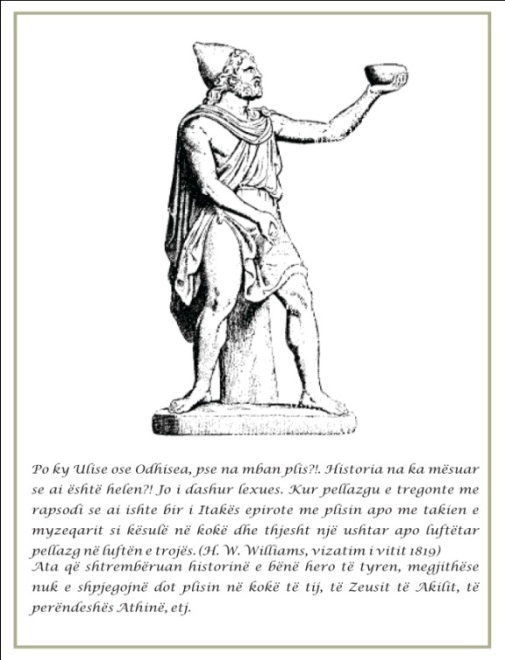 Kësisoj, një KUVEND i tillë, nuk do të përbëjë aspak një apologji për shqiptarët, por një KUVEND, ku mund t’iu japim atyre të drejtën. Sepse, ata vetë kanë neglizhuar shumë për publicitetin dhe kanë bërë gabim - thotë e fortndritura Elena Gjika (Dora d’Istria) që shqiptarët, kanë jetuar shumë pak për veten e tyre. Veprimtarinë e tyre, gjakun e tyre, talentin e tyre e kanë përfituar fqinjët. Ndaj, ata (shqiptarët) duhet të fillojnë një epokë të re sot, të jetojnë dhe të punojnë për veten e tyre, për shqipen e tyre.Qasja, sikundër sot, me një KUVEND Ndërkombëtar sillet në një kohë, ku vepra historike shqiptare vjen duke u zgjeruar, për pasojë, siç arsyeton filozofi Kroçe, çdo gjeneratë e ribën historinë e vet, ndaj edhe vetëdija historike na bën të arsyetojmë, pse jo, për një histori tjetër. Ka ardhur koha të mendojmë sesi historia e shqiptarëve të shkruhet me dashuri nga bijtë e vet, sepse mosdija e historisë sonë, harresa në të cilën gjendemi për gjyshërit e stërgjyshërit tanë, mos kujdesia ndaj armikut dhe mikut kombëtar, gjithë këto, na kanë bërë që të mos njohim veten tonë dhe të na duken të mira disa të meta, po edhe të harrojmë virtytet tona. 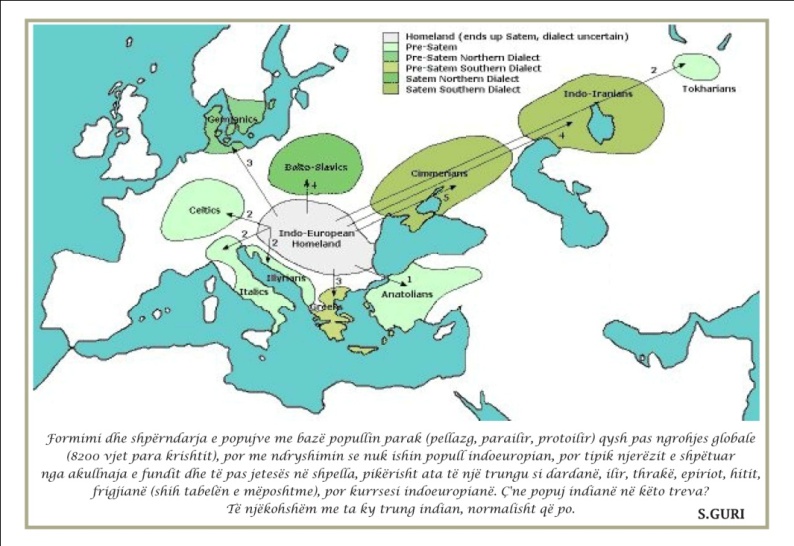 Ngjarje të tilla si ky KUVEND duhet të na bëjnë që të mësojmë të vërteta për shqipërinë dhe shqiptarët, për të cilat ka nevojë çdokush, por ne shqiptarët kemi nevojë më tepër se gjithkush, që siç thotë akademiku kosovar Feti Mehdiu: “E vërteta është ilaç i hidhur, por shërues, me kushtin që ilaçi të përdoret me kohë”. Një KUVEND i tillë duhet të na tregojë sesi manipulimi nuk duhet të rrisë shanset që sharlatanët të jenë të pëlqyeshëm për turmat, ndërsa miqtë e vërtetë të popullit të dështojnë. Prandaj, Shqipëria ka nevojë për qytetarë e patriotë që nuk bien viktimë e manipulimit të pasioneve mbi historinë, qoftë nga ata jashtë ose ndonjë syresh brenda. Një KUVEND i tillë duhet të na bëjë që individi dhe populli të ndjehen të pjekur, se ndryshe po vemi drejt një prirje të dëmshme për demokracinë. Sigurisht, nuk do të merren armët, por një shpirt kritik duhet t’i qaset interpretimeve të ngjarjeve historike dhe historisë së gjuhës shqipe.Një KUVEND i tillë duhet të na sjellë filozofi që ka nevojë historiani, gjuhëtari, arkeologu, studenti në mësim e bujku në arë, por për atë filozofi, siç shprehet Niçe-ja “perëndeshë të ndershme dhe lakuriqe”. Boll më me historinë e shpikur helene e latine. Po këta ilirë, thrakë e pellazgë që jetuan midis tyre, ç’ishin? Si mbijetuan, si komb e si gjuhë, kur këta të fortët dolën nga faqja e historisë. Pse ishin komb e gjuhë e ‘dobët’ apo pse ishin më të vjetër e më të rrahur me historinë? 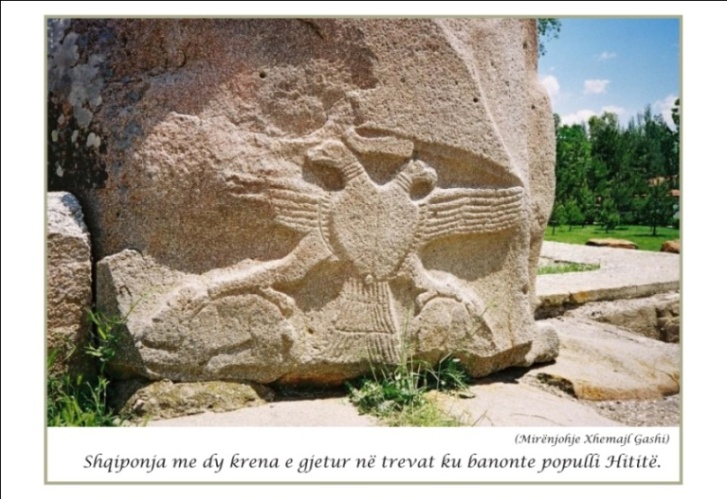 Një KUVEND i tillë duhet të na kthejë vëmendjen te fryma e Shkollës Albanologjike të arbëreshëve, i cili nuk ishte një institucion arsimor, por një veprimtari e bashkuar e një elite autodidakte, e cila kishte kohë që e kishte nisur rrugëtimin e saj. Në radhët e kësaj shkolle renditen shumë eruditë priftërinj arbër të shekullit XVII-XIX, si Nilo Katalano (1637-1694),  Josif Nikollë Brankati (1675-1741), Gjergj Guxeta (Giorgio Guzzetta 1682– 1756), Pal M. Parrino (Paolo Maria Parrino 1710-1765), Jul Variboba (1727-1788). Nikolla Keta (1741-1803), Ëngjëll Mashi (1758-1821), Mikel Skutari (1762-1830), Zef Krispi (1781-1859), Vinçenco Dorsa (1823-1885), Zef Skiroi (1865-1927) por edhe intelektuale si Jeronim de Rada, etj.Një KUVEND i tillë duhet të na sjell fakte e interpretime, sesi mund të na ndihmojë historia për të organizuar lirinë dhe të bëhemi pjesë dinjitoze e komunitetit vleror që quhet Europë, me atë lloj moto “Të jetojmë së bashku dhe në dinjitet të barabartë”. Një KUVEND i tillë duhet të na sjellë gjithë mendjet  e ndritura përsëri pranë Eduard Shnajderin me “Pellazget e pasardhesit e tyre”, i cili është autori i vetëm dhe i pari që ka dëshmuar se përse e quajmë gjuhen shqipe “gjuhe natyrale” apo Aristidh Kolën që me veprat “Gjuha e Perëndive” dhe “Arvanitasit ...” ka dhënë dëshmi të rëndësishme mbi origjinën dhe lashtësine e fiseve arbërore dhe pellazge, në një hapësirë të paprekur asnjëherë nga shkruesit e lashtë dhe ata modern.Një KUVEND i tillë duhet të na japi mundësinë që të mos e trajtojmë historinë, si një koleksion të thjeshtë antikitetesh, sikundër thotë filozofi i shquar gjerman Haideger, por para së gjithash ne duhet të kuptojmë se historia nuk qëndron pas nesh si një objekt. Përkundrazi, ne jemi vetë historia. Për pasojë, jemi ne përgjegjës për mënyrën sesi e trajtojmë atë. Ndaj, pesha e fajit është aq, sa dëmi i bëhet atdheut. 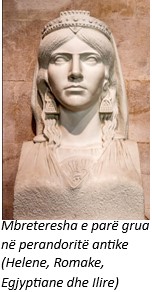 Një KUVEND i tillë duhet të na bëjë që të shikojmë dy hapa para, por edhe një hap prapa, ndryshe nga mendësia e sotme politike botërore që iu kërkon popujve të mos merren shumë me histori dhe të mos shikojnë nga e kaluara. Nëse njeriu, thjesht shikon, ka veçse logjikën e kafshës.Një KUVEND i tillë duhet të bëjë qytetarin dhe shtetarin shqiptar që duhet të dijë kush jemi, për të qenë të barabartë me të tjerët. Ndaj është koha që ne vetë të shkruajmë historinë tonë, duke mos qenë, as të verbër e as sqimatarë, dhe historia jonë nuk mund të shkruhet nga okupatorët e shërbëtorët me mel’hem e pa bereqet, sepse historia na ka mësuar deri më sot, siç na thot i madhi filozof Hegeli, atë që nuk para mësojmë shumë nga historia. Ndaj shqiptarët do të vuajnë dhe syresh të tjerë do të përfitojnë, kjo e lidhur edhe me servilizmin e pashoq të bashkë atdhetarëve tanë, kinse gjoja pragmatistë. 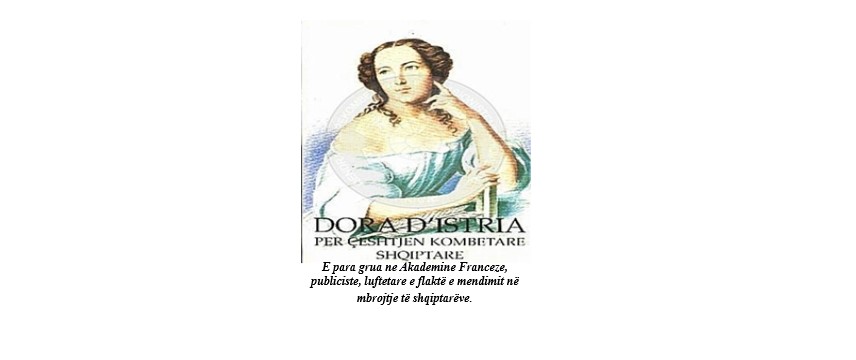 Një KUVEND i tillë duhet të na bëjë të mbajmë qëndrim ndaj këtij realiteti që më të trishtë e më zezan e kanë bërë vetë shqiptarët, ca nga padija e mungesa e vizionit, ca nga ofertat e vjetra e të reja në lëmin e konspiracionit. Sikur nuk mjaftojnë paudhësitë e shteteve fqinj dhe atyre perandorakë ndaj shqipërisë dhe shqiptarit, ndaj historisë dhe gjuhësisë sonë, por na duhet të jemi dhe servil ndaj tyre, aq sa shumë syresh prej nesh i quajnë pushtimet bashkëpunime. 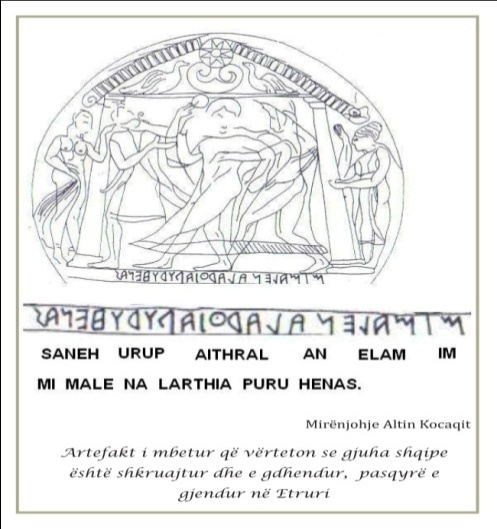 Një KUVEND i tillë dhe nisma të tilla duhet të na sjellin të verteta historike, për të qenë të vërtetë me faktet, sepse nga historia e shkruajtur për shqipërinë dhe shqipëtarët ka thënie të tmershme, sidomos kur i dëgjon nga goja e personave kyç të vendit, me po aq urrejtje sa akademikët serb e maqedonas. Një KUVEND i tillë nuk vjen për të treguar, secili patriotizmin e vet, se sot njerëzit e kulturuar në çfarëdolloj profesioni, më tepër i përkasin qytetarisë së botës, sesa vendit pikë oqean ku jetojnë, por për të treguar se historia ka lindur si mjet per te kryer nje funksion hyjnor, ne edukimin e brezave te rinj, ne orjentimin e politikberesve sipas traditës, e cila e ka bazen e formimit ne Dijen Hyjnore. Ndaj, na duhet të flasim, me motivin, sesi të mos vuajmë nga mungesa e personalitetit, aq më tepër ne shqiptarët.Një Kuvend i tillë na ndihmon që të bëhemi të vetëdijshëm për rëndësinë e njohjes së historisë së prejardhjes sonë, për të kuptuar peshën e kësaj vlere historike në shkallë kombëtar dhe ndërkombëtar, për të marrë përsipër me dinjitet përgjegjësinë e kësaj peshe si trashëguesit dhe mbartësit themelor dhe të drejtpërdrejtë të këtyre vlerave historike dhe gjuhësore. Një Kuvend i tillë na ndihmon që të kuptojmë realitetin e trishtë që po jetojmë sot, për të zgjedhur me zgjuarsi rrugë të reja për kapërcimin e tij.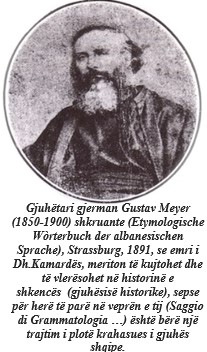 Ky Kuvend do të na ndihmojë që të drejtojmë vëmendjen tek fryma e Shkollës  Arbëreshe mbi Albanologjinë, e cila më tepër se një Institucion Arsimor, ishte veprimtaria e një elite të bashkuar, që bëri si qëllim të saj, ruajtjen e gjuhës dhe historisë kombëtare, për ruajtjen e prejardhjes dhe etnisë.			Një Kuvend i këtij formati na afron mundësinë që nëpërmjet fakteve të hidhet dritë mbi atë pjesë të hershme të historisë sonë, e cila deri tani është lënë në harresë Duke njohur historinë tonë të hershme ne do të dimë të bëhemi të vetëdijshëm për rolin tonë në kohët e reja.Gjithë këto e të tjera na bëjnë ta shohim historinë sy më sy, sepse ta rishkruash historinë nuk do të thotë aspak ta  qortosh atë.QËLLIMI I KUVENDITMbajtja e këtij kuvendi ka si qëllim që të parashtrojmë fakte historike, gjuhësore dhe etnokulturore të hulumtuara nga studiues të ndryshëm, të cilat vërtetojnë lidhjen e shqipes së sotme me gjuhët e antikitetit, dhe nëpërmjet tyre vazhdimësinë e pandërprerë të historisë sonë.  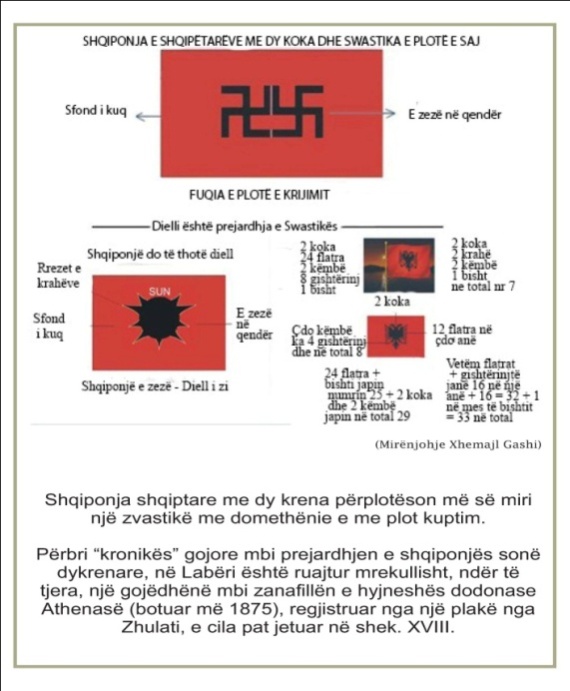 Mbajtja e këtij kuvendi ka si qëllim që të ndricojë atë pjesë të historisë sonë më të hershme, e cila deri tani është lënë në harresë.Një KUVEND i tillë vjen për të ndihmuar në krijimin e një ndërdije tjetër, sepse ‘ndërdija deri më sot për shqipërinë dhe shqiptarët është tmerruese’. Dhe meqënëse, kjo ndërdije, njeriut i është futur në ndërlidhje si ndodhi apo si e thënë, pavarësisht, a qëndron apo nuk qëndron, është krijuar bindja se ajo është e vërteta”. Ky KUVEND duhet  t’i tregoj shqiptarëve, përse janë në mesin e Europës dhe jo europian, ku piketa të pakontestueshme vertetojnë ne emra toponimesh praninë e tyre qysh në antiktet dhe para saj?Kësisoj, një KUVEND i tillë, nuk do të përbëjë aspak një apologji për shqiptarët, por një KUVEND, ku mund t’iu japim atyre të drejtën. Sepse, ata vetë kanë neglizhuar shumë për publicitetin dhe kanë bërë gabim - thotë e fortndritura Elena Gjika (Dora d’Istria) që shqiptarët, kanë jetuar shumë pak për veten e tyre. Veprimtarinë e tyre, gjakun e tyre, talentin e tyre e kanë përfituar fqinjët. Ndaj, ata (shqiptarët) duhet të fillojnë një epokë të re sot, të jetojnë dhe të punojnë për veten e tyre, për shqipen e tyre.OBJETIVAT E KUVENDITMe patjetër na duhet të vazhdojmë të njohim dhe të shkruajmë të shkuarën. 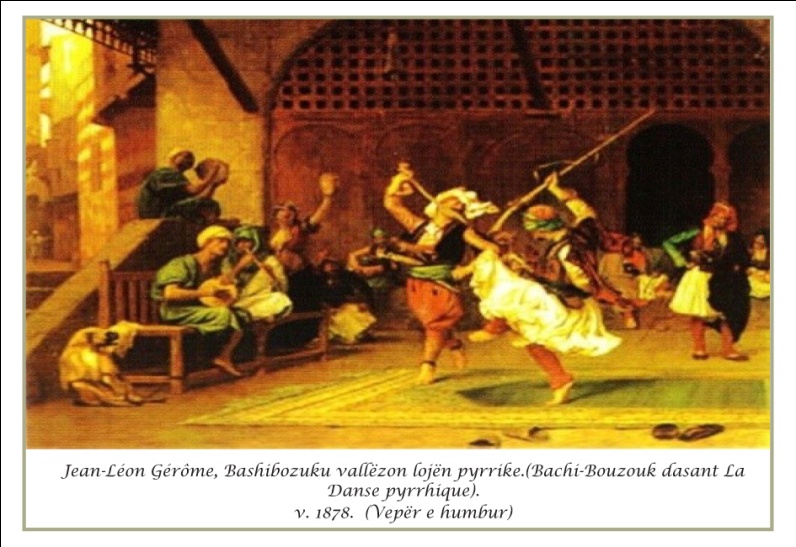 Pse nevojitet? Pse është e domosdoshme? Çfarë duhet kërkuar në të? Si duhet shkruar? E shkuara nuk kthehet dhe nuk ndryshohet më?! Porse, filli i muzave të saj ndihmon të krahasohet e shkuara  me të tashmen që dmth se e shkuara është e detyrueshme të shkruhet, si ka qenë dhe si ka ndodhur, e vërtetë faktike e përlidhur, jo si dëshirë vetiake e tanishme sesi duhej të kishte qenë.Na duhet të njohim njerëzit dhe ngjarjet e shkuara për t’i analizuar dhe matur me peshoren e çështjes shqiptare, se çfarë prodhuan njerëzit si individë apo grupe shoqërore me sjelljen dhe mentalitetin e tyre të at’hershëm, si notuan ato në rrymat e kohës, si rrodhën ngjarjet dhe njerëzit, nga ku dhe drejt ku?! 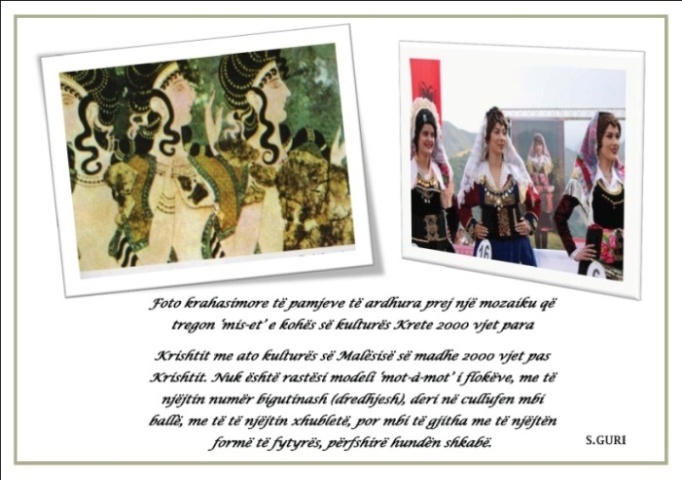 Çfarë i mungoi ose e pengoi Perandorinë pellazge të Egjeut, apo atë Ilire të Adriatikut, apo atë Thrake të brenda kontinentit deri në atë shqiptare të Mesdheut ‘Albanica Imperium’ të dallohej ndër shekuj si e tillë? Çfarë ishte ndryshe më parë? Çfarë është e njëjtë tani? Çfarë mungoi dje? Po sot? Çfarë nuk është vënë re dje? Po sot? Dhe së fundi fare, për të sjellë fjalët epope për këtë popull të gruas së këndshme Elena Gjika, e cila nga shpirti i saj zbrazi mendime e fjalë të mbushura me mallëngjim se: Çfarë kërkimesh duhet të bëj për të ndjekur këtë racë (shqiptarët) që merr përsipër përgjegjësi në Stamboll, në Hidra, kudo, etj? Ky popull vepron shumë, por nuk shkruan aspak.PËRFUNDIMINga sinteza që iu bëjmë mijëra librave të lexuar kuptojmë atë që akademikët tanë nuk na i paskeshin thënë se “Historitë shqiptare, përpos gjuhës shqipe, janë një tjetër pohim se kultura shqiptare është aq e përbotshme, saqë sapo zbulohet një dritare, një tjetër del pas saj, dhe lumë ai që di t’i hapi të gjitha. 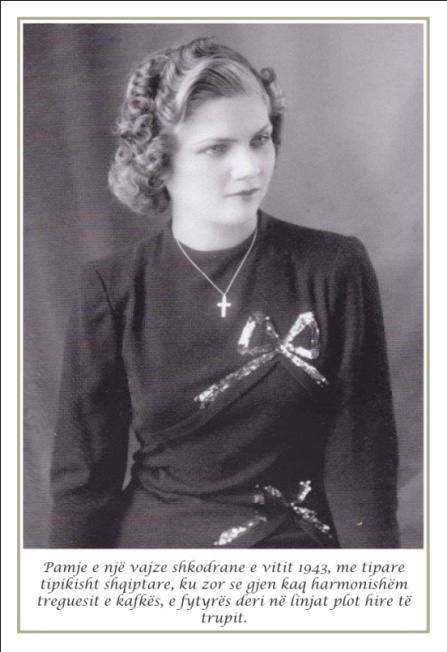 Se ç’të shoh?! Vëren sesi pas hapjes së tyre të shtrihet përpara një hapësirë shumë e madhe tokësore, detare, njerëzore, kulturore, e vetëdijshme dhe e pavetëdijshme, e botuar dhe e skalitur me forma të ndryshme, e tretur ose e lënë në harresë, e dukur ose e padalluar.Gjithsesi, sipas mendimit tonë, nisur nga ç’na detyron e kaluara jonë është se kjo racë e ashpër dhe tolerante njëkohësisht, e zgjuar, shumë punëtore, thellësisht e ndershme, është e paracaktuar për një të ardhme të shkëlqyer. E ardhmja do të tregojë se cilat ishin qëllimet e Zotit, i cili bëri të lumtur ruajtjen e kësaj race kaq të lartë.ALBANOLOGICAL CONVENTION, WHERE YOU CAN TEASE AND TELL THE UNTOLDSProf. Eng. Sazan GURIThe purpose of this convention is to present historical, linguistic and ethno-cultural facts researched by different scholars, which confirm the connection of today's Albanian language with the languages ​​of antiquity, and through them the uninterrupted continuity of our history. Holding this convention intends on illuminating that part of our earliest history, which has so far been left in the limelight. Such a Convention comes to help create another awareness, because 'the awareness over Albania and Albanians to date is terrifying'. And since this awareness, was intertwined to people as a happening or as a saying, whether or not it stands, it has established the conviction that it is the truth. " This Convention should tell the Albanians why they are in Europe and not European, where unquestioned milestones confirm the names of their toponyms in their antiquity and before it.The first step of the Convention will be to bring attention to values, historical, linguistic and ethno-cultural facts and artefacts as assets and national assets. The Convention does not compete, neither excludes the previous works of Public Institutions or academic groups or individuals, but rather evaluates, assists and raises new demands for them and for itself to bring facts and arguments in complementing the values ​​and what are called treasures of the Albanians. Before we made the history and others wrote it for us. Before we did a lot and we said little, sometimes not at all. Before it was written as the Strong wished, often foreigners but also local ones. Before we did something and were valued for nothing. So, together, historians and scholars, scientists, amateurs and professionals, above all with you passionates, let’s say what has not been said, discover what is buried, scratch what is dusty, say boldly what we have been told differently, to bring new facts that time carries even in its twilight. As a result, the Convention prepares, reveals, exposes those things that are deliberately left in the shade, those items that for a while longer will be covered with an iron dust, those letters that everyone can read, all it takes is to love your country, all it takes is to rely on your roots. Let's not forget that not all of the Renaissance activists, both of Albania and Europe, were professors or philologists, historians and archaeologists, but for them it was love for the country and the support to the roots that helped to awake the people. Even foreign albanologists who do not necessarily belong to the field of linguistics, history and ethno culture, but have left great traces of the values ​​of Albanian language, history and ethno culture.The first who studied and opened the doors of Albanology were the Arbëreshë, starting with Gjergj Xhamisis, the first Renaissance activist of Italy and Europe, followed by Pope Kelmendi of XI (v. 1703) who distributed dozens of clerics on the Illyrian peninsula, to gather facts and data about Albanian history, language and ethnoculture. Then, the great Nikol Keta (1766), who discovered and propagated the values ​​of the Albanians, by opening the doors of Albanology for the European part and wider. What did the Albanian Renaissance do in the nineteenth century? They actively participated in the history of the origins of Pelasgians, where the clergy were initially included, to the point where Jeronim De Rada elevated it to the organization of two international Congresses about the origins and roots of the Albanian language, publishing five books on the subject. The next question is: why in the 18th and 20th centuries, the Albanian elite emphasized the origin of the Albanians and their language, the autochthonous territorial space, at a time that Europe and the newly formed Balkan states had invaded and sought to invade Albanian lands? Because, all the illicit works of expanding invaders at the expense of this people needed propaganda that relied on the interest of their programs. This is a law that is never excluded from politics. And in these conditions, it became necessary to rewrite history once again, that the end was to justify the means or vice versa. But who would write the history of Albanians? Is this an area that belongs only to personalities with a title or should it be written by people who have a completed education but who follow scientific methods? That is why we have created an Association "Qëndra Kombëtare Rrënjët Tona”, so that history is enriched with the influx not only from the academic group, but also from passionates or autodidactics, where European institutions have accepted the value of the influx of self-employed institutions, e.g. Arif Mathew (Architect), Arsim Spahiu, Aristill Kola (lawyer), Niko Stillo (architect), Petro Zhej (physicist), Eduard Schneider, George Von Hans, Reinhardt, Military Consul. Therefore, this Assembly will serve as a gate, where everyone's works will enter. Our portal is the history school and all the sciences related to albanology. All of our work will be a collaborative work that could possibly spur the higher public institutions themselves. Thus, such a CONVENTION will not constitute an apology for Albanians, but a CONVENTION where we can give them the right. Because they have neglected much about publicity and have made a mistake - says the hard-working Elena Gjika (Dora d'Istria) that the Albanians have lived very little for themselves. Their activity, their blood, their talent has benefited the neighbors. Therefore, they (Albanians) should start a new era today, live and work for themselves, for their own Albania.As an international convention approaches today and the Albanian historical studies are expanding, it goes with the saying by philosopher benedetto  Croce that every generation rebuilds its history. So, the historical consciousness makes us the reason why not works for another story. The time has come to think about how the history of Albanians is written with love from their own children. The ignorance for our history, the forgetfulness in which we find ourselves for our grandparents and grandfathers, and the lack of care for the national friends and against the foes have made us not knowing ourselves and accepting some vices whileforgetting our virtues. Events such as this Congress should make us learn truths about Albania and Albanians that everyone needs. We Albanians need more than anyone, citing the Kosovar academic Feti Mehdiu saying: “The truth is a bitter healing medicine, provided that the medicine is used on time”. Such a Congress should show us how manipulation should not increase the chances of charlatans being pleasant to the crowds, while true helpers of the people fail. Therefore, Albania needs citizens and patriots who do not fall victim to the manipulation of passions over history, either from those abroad or anyone inside. Such a congress must make the individual and the people feel mature, otherwise, we are pointing to a harmful trend of free speech. Therefore, a critical soul must approach the interpretations of the historical events and the history of the Albanian language (Shqip). Such a Congress should bring us the wisdom needed by the historians, linguists, archaeologists, and students. This is the philosophy that Friedrich Wilhelm Nietzsche (1844 - 1900) described as “the honest and naked goddess philosophy”. It is time to say enough to the invented Hellenic and latin history. What were those Pelasgians, Illyrians and Thracians who lived among them, and who were they? How did they survive as a nation and as a language when those strong ones  nation and language or because they were older and more experienced in history? Such a congress should turn our attention to the spirit of  the  Arbëreshes  School  of  Albanology,  which  was not  an  educational  institution,  but  a  united  action of autodidactic elite that had long since begun its journey. Among the ranks of that school were many Arbëresh scholarly priests of centuries XVII-XIX such as NiloCatalano (1637-1694), Josef Nicholas brancati (1675-1741),  GjergjGuxeta  (Giorgio  Guzzetta  1682- 1756), Pal M. Parrino (Paolo Maria Parrino 1710-1765), Jul Variboba (1727-1788). Nicholas Keta (1741-1803), Angelo Mashi (1758-1821), Mikel Skutari (1762-1830), ZefKrispi (1781-1859), Vinçenco Dorsa (1823-1885), ZefSkiroi (1865-1927), and intellectual minds like Jeronim de rada, etc. Such a congress should reveal facts and interpretations, which can help to organize our freedom and become a dignified community of Europe. Such a congress should move us standing by Edouard Schneider with his work on “Pelasgians and their descendants”. He is the only author and the first to testify why we call the Albanian language a “natural language. And to Aristidh Kola who with his books “The God of Gods” and “Arvanites ...” has given important evidence for the origin and antiquity of the Arbëreshes and Pelasgic tribes in a way never researched by ancient and modern authors. Such a congress should give us the opportunity not to treat history as a simple ancient collection, citing the prominent     German philosopher        Mar- tin   Heidegger,   but first    and    foremost we must understand that history does not stand  behind  us  as an object. rather, the history is ourselves. Consequently, we are responsible  for  how we treat it. Therefore, the burden of guilt is as much as the damage is done to the homeland. Such     a     congress should make us look two steps ahead, but also a step backward, unlike today’s world political mindset that requires peoples not to deal with history and look away from the past. If a man simply looks, there is only the logic of the animal. Such a congress must make the Albanian citizens and statesmen know who we are. So, it is time for us to write our own story, being neither blind nor bulky, and our story cannot be written by the occupiers and their servants. Otherwise, Albanians will suffer, and others will benefit. Therefore, we should make us take a stand against the damage caused by ignorant Albanians on one side and enemies on the other side. This congress and such initiatives should bring about historical truths based on facts and reason. Such a Congress requires not only patriotism but as well as quality, professionalism, research, interdisciplinary works from all Albanian intellectuals wherever they live and prosper in the world. All of these make us see the history directly for rewriting and not simply criticizing it.THE PURPOSE OF THE CONGRESSTo bring the Pelasgians back to their soil. Such a congress comes forward to help create a much stronger national conscience with much deeper national roots and with alies-free sub-conscience. This Congress should tell Albanians why they are in Europe and its roots, where undisputed milestones confirm the presence of their language in very early ancient times. Thus, such a Congress will not be an apology for Albanians, but a Congress where they can receive the right of heritage. because  they have mistakenly neglected much about the  past,  citing  Elena  Gjika  (Dora  d’Istria),and  they have lived very little for themselves. The neighbors have benefited from their activity, blood, and talent. Therefore, Albanians have to start a new era today, to live and work for themselves, for their Albanian language (Shqip).THE OBJECTIVE OF THE CONGRESSWe definitely need to continue to research, know, under- stand and write about our past. Why is it necessary? Why is it indispensable? What to look for in it? How should we write? The past does not turn back and no longer can be changed. Yet, the thread of its teachings helps to compare the past with the present. That is, the past requires to bewritten, how it has been and how it has happened, in a knotted way and not as a present self-desire as it should it had been. We need to know the people and past events to analyze and measure with the scale of the Albanian National Cause: What people produced as individuals or social groups in their periods and with relevant behaviors and mentalities, how did they swam in the currents of times, from where the events and people rolled on and where they headed. What lacked in or obstructed either the Pelasgic Empire of the Aegean, or that Illyrian of the Adriatic Sea, or that Thracian of the inner land, or that the Mediterranean, to distinguish itself as the “Albanica Imperium” throughout the centuries? What was different before? What is the same now? What was missing yesterday? What about today? What was not observed yesterday? What about today?And finally, to bring the epic saying by the wonderful woman Elena Gjika, who from her soul poured thoughts and words filled with fondness, citing: What research should I do to follow this race (of Albanians) that takes responsibility in Istanbul, Hydra, every, etc.? This people do a lot but do not write at all.CONCLUSIONFrom the synthesis of thousands of reading books, it is concluded that our academics did not say that the Albanian histories, apart from the Albanian language, are another assertion that the Albanian culture is so unusual that when a window is discovered, a vast view lay ahead to be explored beneficially. The Albanian history is like a hypertext. Click a piece of it and, after it opens deeper, a very large stretch of land, sea, human, cultural, conscious and unconscious space, published and sculpted with different forms, dissolved or left in oblivion, apparently or undistinguished, amazingly and wonderfully come into view. In our view, this both fierce and tolerant nation, smart, hardworking and profound, is predestined for a brilliant future. The future will show what were the God’s goals in preserving this divine nation.GJUHA SHQIPE – STANDARDI – GEGNISHTJAPrimo SHLLAKUArgumenta dhe zhvillime.Standardi i 1972 u përfundue për qëllime të pastra politike. Jo vetëm si hegjemoni me logjikën e atij që arriti fitoren, por edhe per arsye të mungesës së politikave korrente dhe detyrimit për të pasë politika korrente në një hark kohe prej 45 vjetësh. Mënyra se si u krye me kongres, delegatë dhe përfaqësues ishte nji dublikatë e vetë mënyrës sesi konsakroheshin vendimet politike të asaj kohe, të cilat për vetë prezumimin e heshtun të kundërshtimit, kishin nevojë për imponim me anë formash grandioze dhe impozante. Zgjidhja ishte ushtarake e tipit të zgjidhjes së nyjes gordiane. Preje që ta zgjidhësh. Dhe ka ndodhë saktësisht kshtu. Epistema ose skema bazë e shestimit të standardit ishte metonimike. Ajo ndryshe thoshte dhe tjetër praktikë presupozonte sepse institucioni që e inicioi ishte drejtues dhe organizativ. Epistema e standardit ishte bashkëshkrirja e dy kryedialekteve mbi bazën e tosknishtes letrare. Kjo bazë nuk u pranue asnjiherë nga Kostallari. U mbajt vetëm argumenti i shkrimjes së elementeve ma të mirë të dy kryedialekteve. Epistema nuk ishte shkencore. Ajo ishte nji pretekst për t’u marrë me gjuhën në nji kohë kur ajo kishte hy në procese të lehta integrimi së mbrendshmi. Cabej kishte rekomandue terthorazi se me gjuhen duhet të ecim ngadale dhe me këpucë prej plumbi. Zyrtariteti i kohës jo vetëm që nuk iu përmbajt rekomandimit të këtij gjuhëtari të madh, por në punët e gjuhës e ruejti konceptin e plumbit por për t’i shtue atij shpejtësinë. Dialektet e mësha të shqipes nuk u tha kurrë se ishin komplimentarë dhe nga kongresi u trajtuen si dublikativë, pra që njeni prej tyne mund të lozte rolin e së tanës. Kongresi vendosi të zgjedhë nji sistem të vogël fonetik dhe leksikor gja që e bante të pamundun afrimin e gegnishtes në këtë sistem të ri që ma shum u shpik sesa u gjet në realitetet e të folmeve dhe atyne letrare. Kongresi ishte pastërtisht gjuhësor dhe jo sociolinguistik. Ai nuk mbajti parasysh parametra relativë gjuhësorë dhe nuk u merakos aspak për fatin e letërsisë  gege si edhe atë të mitrës së kësaj letërsie që kishte sjellë risitë në letërsinë kombëtare por edhe kryeveprat që qëndrojnë në tempullin e realizimeve shpirtnore të kombit.ALBANIAN LANGUAGE – THE STANDARD – GHEGPrimo SHLLAKUArguments and progressThe standard language adopted in 1972 was accomplished for clear political reasons. This was not only due to the hegemony of logics for the one who achieved the victory, but also due to lack of current policies as well as the obligation to meet these policies for 45 years. This decision proclaimed in a congress with delegates and representatives was a duplicate of the way political decisions of the time were made, which apparently presumed silent objection, needed to be imposed via grand and imposing forms. The solution was typically military like untying a Gordian knot. Cut it so as to solve it. This is in fact what has exactly happened. The episteme was the basic scheme was metonymic. What was pronounced was different from was assumed because the very institution that lead the whole policy was organizational. The episteme of the standard was unification of both main dialects on basis of literary Tosk. This basis was never accepted by Kostallari. However, it was argued that the best elements of both dialects would merge, which served as a pretext to elaborate the language while it had entered into the phase of integral internal processes. Çabej had recommended indirectly that language should progress slowly. The officials of the time not only disregarded the recommendation of the well-known linguist but went to the contrary and accelerated the process. The main dialects of the Albanian language were never regarded as complementary and the congress treated them as duplicates of each other, i.e. one of them could play the role of both. The congress insisted on choosing a small part of the phonetic and lexical system which made it impossible for the Gheg variant to enter the new system, which was basically created rather than found in reality be that spoken or written. The congress was purely linguistics, not sociolinguistic. It never took into consideration relative linguistic parameters and did not show any concern for the fate of Gheg literature or the uterus of this literature as it had brought novelties to national literature as well as masterpieces that stand by the temple of spiritual accomplishments for the nation. E VËRTETA MBI ILIRINË  (SHQIPËTARËT) NË SERBINË AKTUALEProf. Nexhmi GANIU*E vërteta e vrasjes së studijuesit kroat Millan Shufllaj,nga dora vrastare e Pashiqit më ka nxitur të studijoj të vërtetën rreth shqiptarëve ,dhe trollit të tyre dhe vetë autoktonisë. Ai deklaron se një ditë kurë të del e vërteta  për shqipëtarët do të tronditet shkenca evropjane. Se ai deklaron, ata janë krijuesit e civilizimit evropjan. Pasojat e paqës së kajnakxhisë (1774) ishin  dërmuese për popullin shqipëtar të Serbisë aktuale,sepse me këtë traktat  Rusisë ju mundësua të dërgoj misionar në tërë Ilirinë për ti marrë në mbrojtje  të gjitha kishat dhe të krishterët e Ballkanit.Dhe u dërguan axhentë ushtarak të veshur me petkun e priftrisë ku në të gjitha manastiret u formuan komitetet e mbrojtjes  të maskuar si këshill priftinjësh. Në qender të këti punimi shkencorë është Karagjorgje Petroviqi (Gjergji i zi), si dhe Konda Bimbashi udhëheqës të kryengritjes së shqipëtarëve  dhe qliruesi i Beogradit  1804. E që historiografia  serbe e quan kryengritje e pare serbe, anti osmane. Me këtë temë synoj të thyej gënjeshtrën serbe ,të mbjellur në dekada ,që çdo gjë t’ia mvesh  historisë serbe. Si pris të kryengritjes së pare serbe e gjejmë edhe në historiografin evropjane; kuptohet të ndikuar nga historiografia serbe.Fjalë kyç: Pashiqi, misionar, agjentë ushtarak*ProfesorTHE TRUTH ON ILLYRIA(ALBANIANS) IN THE PRESENT SERBIAProf. Nexhmi GANIU*The truth of the murder of the Croat schollar, Millan Shufllaj by the murderous hand of Pashiç has encouraged me to study the truth about the Albanians and their territory and the autochthony itself. Shufllaj declares: One day when the truth emerges about Albanians,the whole europian science will be in shock”. He also declares that Albanians are the originators of europian civilisation.The effects off peace treaty held in Kajnaghy (1774) were destructive for Albanian population in present Serbia because this treaty enabled Russia to send missionaries in the whole Illyria to take into protection all churches and all christians in Ballkans. Some military agents were sent dressed like priests,where in all monasteries, commitees of protection masked as the council of priests were formed. In the focus of this scientific work are Karageorge Petroviç (Black George) and Konda Bimbashi the leaders of Albanian uprising and the liberators of Belgrade in 1804, allthough the Serbian historiography calls this as the first anti-Ottoman Serbian uprising. With this theme, I tend to break the Serbian lie, embedded for decades that that uprising belonged to Serbian history. We find Konda Bimbashi as the leader of the first Serbian uprising even in europian historiography, thuogh influenced from Serbian historiography.Key words: Pashiqi, missionary, military agent*Professor HISTORIOGRAFIANATOMIA E MBISHKRIMIT TË MEDAURËVEAkad. Prof.dr. Apollon BAÇE*PËRMBLEDHJEMbishkrimi i Medaurit, është një përkushtim në vargje të cilin konsulli i provincës Africa Proconsularis, origjinar nga qyteti Ilir Rizon, ja dedikon hyut ilir Medaur. Mbishkrimi u zbulua në mesin e shek. 19 në Lambaesa (Tazoult, Algjeri), kryeqytetin ushtarak  të Africa Proconsularis-it, dhe u përfshi në korpusin e Mbishkrimeve Latine (Corpus Inscriptionum Latinarum, CIL. 3. 1716; 8. 2581). Mbishkrimi u gjend në një nga tempujt e vegjël (naiskos)  të Asclepeion-it (162 e.s), arealit të shenjtë të gjysmë-perëndisë së mjekësisë Eskulap (Aesculapius) dhe perëndeshës së shëndetit Salus. Ky i fundit, krahas funksionit fetar, shërbente për trajtimin termal dhe shërimin theurgjik (θεουργία)  të ushtarëve, kurimin nga perëndia gjatë gjumit mistik, dhe si i tillë ishte një nga mjediset më të frekuentuar të qytetit. Nga ky mbishkrim ishte ç’gdhendur me daltë dhe çekan, shkronjë pas shkronje, emri i konsullit blatues, çka dëshmon për fatin e tij tragjik: Ekzekutimin dhe dënimin me “mallkim të kujtimit”, me Damnatio Memoriae. Në përputhje me aksiomën Orwell-iane “Ai nuk ekziston. Ai nuk ka ekzistuar kurrë”, emri i tij ishte fshirë  nga tërë mbishkrimet, aktet dhe librat e historisë. Ky proces, i njëjtë me atë të rishkrimit të historisë dhe retushimit të fotografive në periudhën e komunizmit, sot kundrohet si censurim historik, por për romakët ai ishte shumë më tepër. Dënimi pas vdekjes (poena post mortem) me mallkim kujtimit, synonte këputjen e jetës transcendental-e, jetës së përtejme, e cila sipas besëtytnisë vazhdonte falë ngulmimit të kujtimit (perseverantia memoriae). Kur kujtimi mallkohej, ai nuk ngulmonte dot më dhe jeta e përtejme shuhej. Çka të çon në paradigmën po Orwell-iane “Kush kontrollon të shkuarën, kontrollon të ardhmen. Kush kontrollon të tashmen, kontrollon të shkuarën”.Fjalë Kyçe: Medaur, pllakë, besëtytni, mbishkrim*arkeolog, doktorANATOMY OF MEDAURAL INSCRIPTIONAkad. Prof.dr. Apollon BAÇE*ABSTRACTMedaur's inscription is a dedication in the verses which the consul of Africa Proconsularis, originating from Ilir Rizon city, dedicates Illyrian Medaur. The inscription was discovered in the mid-century. 19 in Lambaesa (Tazoult, Algeria), Africa's proconsularis military capital, and was included in the Latin Inscriptionum corpus (Corpus Inscriptionum Latinarum, CIL 3 1716; 8, 2581). The inscription was found in one of the small temples of Asclepeion (162 e.s), the sacred area of ​​the half-goddess of medicine Eskulap (Aesculapius) and the goddess of Salus health. The latter, in addition to religious function, served the thermal treatment and surgical healing (θεουργία) soldiers, the cure of gods during mystic sleep, and as such was one of the city's most frequented environments. From this inscription was what had been done with a chisel and a hammer, a letter after the letter, the name of the consul publisher, which proves his tragic fate: execution and punishment with "damn memory" with Damnatio Memoriae. According to the Orwellian axiom "He does not exist. He never existed", his name was deleted from all the inscriptions, acts and history books. This process, similar to that of rewriting history and rethinking photographs in the period of communism, is today regarded as historical censorship, but for the Romans it was much more. Post-mortem punishment with the curse of remembrance was intended to break down the transcendental life of the Hereafter, which, according to superstition, continued thanks to the perseverance of memory (perseverantia memoriae). When the memory was cursed, he could no longer persevere and the afterlife was extinguished. What leads to Orwellian paradigm "Who controls the past, controls the future. Who controls the present, controls the past.”Key words: Key words: Medaur, plaque, superstition, inscription* archeologist, doctorMID’HAT FRASHËRI PËR RRËNJËT TONAProf. Uran BUTKA*Mid’hat Frashëri (Lumo Skëndo) ka hulumtuar, zbuluar dhe publikuar si shkencëtar dhe si njeri i kulturës kombëtare rrënjët e kombitshqiptar nw bazw tw “Origjina e shqiptarëve, tezë mbi origjinën pellazgjike”, si dhe ka kryer studime për gjuhën shqipe, alfabetin dhe shkollën shqiptare për Etninw shqiptare. Ai ka hedhur teza për një Shqipëri të lirë, etnike dhe demokratike. Ka shkruar mbi ecurin “Shqiptarët në vendin e tyre dhe jashtë”, lidhjen shqiptare të Prizrenit, rrënjët dhe ndikimi i saj deri më sot. Ka shkruar mbi “Të huajt për Shqipërinë dhe shqiptarët”, “Problemet e Shqipërisë indipendente, Kosovws dhe Çamërisë”, kulturëws kombëtare, mbijetesës së kombit. Ka mbledhur dokumente për rrënjët tona mbi trashëgiminw. Ka bibliografi të botimeve të hershme për Shqipërinë dhe shqiptarët; memoristika (kujtesa historike).Fjalë kyçe: Mid’hat Frashëri, rrënjët tona, Shqipëria, etnia.*Studjues, historianMID’HAT FRASHËRI’S THESIS REGARDING ALBANIAN ROOTS.Prof. Uran BUTKA*Mid’hat Frashëri (Lumo Skendo) has researched, discovered and then published “Ancient Roots of the Albanian People” He published this thesis for the Albanian and International Communities as a scientist and as a man of culture.His studies include the origin of the Albanian people, a thesis on the Pelasgian origin. He had made research and study of the Albanian Language, Alphabet and Academia. He wrote for Ethnic Albania; the borders of ethnic Albania; thesis for a free, ethnic and democratic land. He had written Researches about the Albanian Renaissance (National Awakening) and its Revivalist, Albanian’s in Albania and Abroad, Albanian League of Prizren, its roots and its influence today, Albanian’s relations with foreigners, The problems of an independent Albania, Kosovo and Çamëria, National Culture – Our National  Salvation, Heritage: Documents of our roots, bibliography of early publishing about Albania and Albanians. Collection of different memoirs (National Remembrance)Key Words: Mid'hat Frasheri, our roots, Albania, ethnicity*Researcher, historianSHQIPONJA - SIMBOLI MË I LASHTË I BESIMIT NË EURO-AZIFatbardha DEMI*PËRMBLEDHJE Historiografia përcakton dy burime, nga është huazuar simboli i shqiponjës prej mbretërive mesjetare 1.Perandorinë romake, për  Europën perëndimore dhe qëndrore; 2.Perandorinë Bizantine e dinastisë së Paleologëve të shekullit 15, për ato të Europës lindore.  Të dhënat historike tregojnë se Shqiponja është simboli i përdorur ndër shekuj prej Perandorive më të fuqishme të historisë së periudhës së vonë të Lashtësisë dhe Mesjetës europiane, por edhe nga mbretër, principata dhe familjet fisnike.  Edhe në kohët moderne ka qënë një nga simbolet e lakmuara për të dëshmuar “lidhjet historike”, të popujve europian me perandoritë e lashta apo si “shprehje e forcës së tyre dhe ndihmës hyjnore”, në formacionet ushtarake. Ajo që duhet theksuar është fakti se në Europë, shqiponja ka qënë simbol i përdorur nga ELITAT e pushtetit, të cilat janë frymëzuar nga mitet dhe trashëgimia arkeologjike e lashtësisë. Gjithashtu del në pah se, kjo figurë nuk ka përfaqësuar simbolin kryesor në traditën besimtare dhe kulturore të nënshtetasve të tyre. Nga ky fakt, dalim në përfundim se ky simbol është HUAZUAR nga këto elita. Në këtë “huazim” të figurës së shqiponjës, ku gabimisht përmënden edhe principatat e Arbërve, përjashtim bëjnë vetëm ato mbretëri, principata, familje dhe ushtri të bashkësive fisnore dhe popujve, që me simbolin e shqiponjës kanë SHPREHURKARAKTERIN e tyre KOMBËTAR. Shqiponja është figura qëndrore në ligjërimin biblik të kristianizmit dhe simboli më i lashtë besimtar i Zotit në Euro-Azi. Në asnjë Fjalor gjuhësor apo historik të Botës, nuk gjëndet një emër, i cili të shpreh: familjen, mitin, besimin, traditën, gjuhën, përkatësinë etnike, simbolin e flamurit, historinë dhe moshën parahistorike të një popullsie, botkuptimin dhe të organizimit zanafillor ligjor, siç ështe emri i shqipëtaro-arberve të sotëm.Fjalë kyçe: Simboli shqiponjës, elitat, *historiane, studieseTHE EAGLE, THE MOST ANCIENT SYMBOL OF FAITH IN EUROASIAFatbardha DEMI*Historiography defines two sources as the mainstream borrowing of the eagle by medieval kingdoms: 1. Roman Empire for western and central Europe; 2. Byzantine Empire of the Palaiologos dynasty of the XVth century for Eastern Europe. Historical data show that the Eagle is the symbol used over the centuries by the most powerful Empires of the late period of Antiquity and Middle Ages of Europe but also from kings, principalities and noble families. Even in modern times it has been one of the most coveted symbols to testify historical relations of the European peoples with the ancient empires or as an expression of their force and divine aid in military formations. It has to be emphasized that in Europe the eagle has been a symbol used by the Power ELITES which have been inspired by the myths and archaeological heritage. It is also to be highlighted that this figure does not only represent the main symbol of religious and cultural tradition of their citizens. As of this fact we come to the conclusion that this symbol has been BORROWED by these elites. This “borrowing” of the eagle which mentions inappropriately the principalities of Arbërs excludes only those kingdoms, principalities, families and armies of the tribal communities and peoples that have EXPRESSED THEIR NATIONAL CHARACTER via their symbol. The eagle is the main symbol of biblical discourse of Christianity and the oldest religious symbol of God in Euro-Asia. No single linguistic or historical dictionary of the World has a name which describes: family, myth, faith, tradition, language, ethnicity, the symbol of the flag, History and prehistoric age of a population’s outlook, legal genesis and organization as the name of today’s Albanian-Arbërs: Albanian and Nation- prior to establishing their own state. Key words: eagle symbol, the elites*historian, researcherMBRETI GENCI I ARDIANËVEDr. Lutfi ALIA*PËRMBLEDHJENë vitin 180 p.e.s, Genci i biri i mbretit Pleurat dhe i Euridices, hypi në fronin e mbretërisë së Ardianëve. Ai ndërtoi një shtet ilir të fuqishëm politikisht, ushtarakisht dhe ekenomikisht. Me krijimin e sistemit autonom financiar dhe me taksat e larta, Genci krijoi rezerva të mëdha monetare.Administratën dhe qeverisjen e qyteteve dhe të zonave rurale, ia delegoi dinsatëve, që emëroheshin nga mbreti. Në dokumentat historike romake, dinastët njihen si princat ilirë.Mbreti Genci nuk pranoi t’i nënshtrohet, refuzoi kompromiset dhe vendosi të hyjë në luftë me Romën, si e vetmja zgjidhje për të mbrojtur pavarësinë politike të shtetit Ilir të Ardianeve. Roma nisi legjionet kundër Ilireve. Pasi morën keshtjellat e Lissus dhe Bassania, romakët rrethuan Shkodrën. Mbreti Genci me ushtrinë e tij u mbyllën në keshtjellën e Rozafës. Ushtria romake e sulmoi në te gjitha drejtimet. I mbetur vetëm, pa ndihmën e shteteve të tjera ilire, dhe për të shmangur humbjet e ushtrisë dhe për të parandaluar maskarat në popull, mbreti Genci iu dorëzua pretorit Luçio Gallus. Në qershor të vitit 168 p.e.s, romakët e pushtuan Shkodrën.Romakët i grabitën pasuritë dhe thesarin e pasur të mbretit Genci dhe e dërguan në Romë. Inventari i thesarit përbëhej nga 27 libber linkota ari, 19 libber linkota argjendi, 13 000 monedha të arta ilire dhe 120 000 monedha argjendi ilire.Në shtator 168 p.e.s, pretori Luçio Gallus dërgoi në Rome mbretin Genci, te vellane me familjet.Familjen mbretërore, fillimisht e vendosën në Spoleto, por me pas Senati urdheroi transferimin në Iguvium.Genci, mbreti i fundit i dinastisë të Ardianëve, vdiq në vitin 166 p.e.s. Familja dhe banorët, e varrosën në Mausoleumin e ngritur për nder të tij në Gubbio – Umbria.Fjalë kyçe: Mbreti Genci, Princat ilirë, Luçio Gallo, Mausoleum në Gubbio.*StudjuesTHE KING GENTIUS OF THE ARDIANSDr. Lutfi ALIA*ABSTRACT In the year 180 BC, Gentius, the son of King Pleurat and Euridice, ascended the throne of the kingdom of Ardians. He established a Illyrian state politically, military, and economically strong. The autonomous financial system and the high taxes enabled for huge monetary reserves. The administration and governing of the cities and the rural areas were delegated to the dynasties, nominated by the king. In the Roman documents, the ‘dynasties’ are know as “Principae Illyriorum - Illyrian Princes”.Gentius did not succumb to, refused to compromise and decided to enter war with Rome, as the sole remaining solution to protect the political independence of the Illyrian state of Ardians. Rome deployed legions against the Ilirians. After seizing control of Lissus and Basssania, the Romans sieged Shkoder. Gentius and his army withdrew and segregated within the Castle of Rozafa.. Without help from the Illyrian states and in order to avoid losing its soldiers and to prevent massacres against the population, Gentius surrendered to Praetor Lucio Gallus. In June 168 BC the Romans occupated Shkodra. Their seized the riches and the monetary treasure of king Gentius, sent to Rome. The inventory of the treasur comprised: 27 golden libber, 19 silver libber, 13 000 Illyrian golden coins, and 120 000 Illyrian silver coins. In September 168 BC, Lucio Gallus organised the outward journey to Rome of the special prisoners, king Gentius and her brother, with his family. The royal family was initially sent to Spoleto, but later the Senate ordered their deported to Iguvium. Gentius, the king of the Ardian dynasty, died in the year 166 BC. His family and the local inhabitants buried him in the Mausoleum constructed in his honour in Gubbio, Umbria. Key words: King Gentius, Principae Illyriorum, Lucio Gallo, Mausoleum in Gubbio.*Researcher DARDANIA, PARAHISTORIA E KOSOVËSMigena ARLLATI*PËRMBLEDHJEStudimet parahistorike dhe antike të Kosovës provojnë se në këtë territor jeta u zhvillua që nga epoka e hershme e gurit dhe se në të u formuan dardanët, njëri nga fiset më të mëdha ilire, të cilët krijuan shtetin e tyre në shekullin IV p.K., duke e bërë një fuqi kyçe të Ballkanit gjatë periudhës helenistike. Entiteti dhe identiteti etnik dardan erdhi në shprehje edhe nën pushtetin romak, ndërsa emri i dardanëve dhe i Dardanisë u ruajt edhe gjatë periudhës bizantine. Në trojet ku më parë u zhvilluan shtetet antike ilire, siç ishte dhe shteti dardan, vazhdoi jetën popullata autoktone ilire, e cila u njoh në mesjetë dhe më vonë me emrin arbër dhe shqiptar. Territori i Kosovës ka ofruar material të konsiderueshëm arkeologjik, i cili i kombinuar me të dhënat e burimeve të shkruara antike, mundëson konstatimin se banorët e parë të njohur të saj ishin ilirët, rrjedhimisht dardanët, formësimi i plotë i të cilëve u zhvillua gjatë epokës së hekurit kur ata krijuan territorin e tyre kompakt dhe i dhanë vendit emrin Dardania. Kosova përbënte territorin qendror të Dardanisë, e cila shtrihej në hapësirën midis lumenjve Vardar, Dri, Moravë dhe Timok. Bota shpirtërore dhe religjioze dardane u zhvillua krahas zhvillimit urban dhe atij shtetëror, duke sinkretizuar kultet e mëhershme dhe duke u dhënë perëndive trajta antropomorfe. Kështu, sipas modelit të mbretërisë, u krijua mbretëria qiellore dardane, ku duket vend më të rëndësishëm kishin Hyjnesha Dardane dhe Andini. Besimi në Hyjneshën Dardane, që gjatë shekujve sublimoi funksione të shumta dhe që personifikonte vetë diellin, krijoi parakushte për përqafimin e krishterimit, të personifikuar përmes Krishtit dhe të parë si Sol Invictus. Gjurmët e shumta arkeologjike të kishave paleokristiane janë dëshmi e jetës së organizuar kishtare dhe e mishërimit të hershëm dardan. Fjalët kyçe: territori i Kosovës, identiteti dardan, periudha romake, shteti dardan.*Mr. Sc e gjuhësisëDARDANIA, THE PREHISTORY OF KOSOVOMigena ARLLATI*ABSTRACTPrehistoric and ancient studies of Kosovo prove that in this territory life has developed since the earliest stone age and that the Dardanians, one of the greatest Illyrian tribes, formed their country in IV century BC. They also made a key force of the Balkan during the Hellenistic period. The dardanian ethnic entity and identity came under Roman rule, while the name of Dardanians and Dardania was preserved even during the Byzantine period.In the lands where ancient Illyrian states developed, as the Dardanian state, the Illyrian autochthonous population continued to live, which was recognized in the Middle Ages and later by the name Arbër and Albanian.The territory of Kosovo has provided considerable archaeological material, which, combined with the records of ancient written sources, makes it possible to ascertain that the first known inhabitants of it were the Illyrians, consequently the Dardanians, whose complete formation took place during the epoch iron when they created their compact territory and gave the country the name Dardania. Kosovo was the central territory of Dardania, which stretched into the space between the rivers Vardar, Dri, Morava and Timok. The spiritual and religious Dardanian world was developed alongside urban and state development, sinking past cults and giving gods anthropomorphic shapes. Thus, according to the model of the kingdom, the Dardanian heavenly kingdom was created, where the Divine Dardans and Andenes had the most important place. Faith in the Divine Dardanian, who for many centuries sublimated many functions and personifies the sun itself, created preconditions for the embrace of Christianity, personified through Christ and seen as Sol Invictus.The many archaeological traces of the Paleochristian churches are evidence of the organized ecclesiastical life and of the early Dardan incarnation.Key words: Kosovo territory, Dardan identity, Roman period, Dardanian state.* Mr. Sc of linguisticsÇËSHTJA E SHQIPTARËVE TË LUGINËS SË PRESHEVËS DIKUR DHE SOTProf. Xhemaledin SALIHU*PËRMBLEDHJELugina e Preshevës përfshinë aktualisht Preshevën, Bujanocin dhe Medvegjën dhe shtrihet në pjesën jugore të Serbisë.Lugina e Preshevës bënte pjesë në territorin e Dardanisë Shqiptarët e Luginës së Preshevës janë pjesë e pandarë e tërësisë etnografike, gjeografike,ekonomike, kulturore, arsimore shqiptare.Lugina e Preshevës ka rëndësi të madhe gjeostrategjike dhe gjeopolitike ne Ballkan, bile babai I shkencës serbe, Jovan Cvijiq shprehet se është zemra e Ballkanit.Lugina e Preshevës ishte dhe është pjesë e pandarë e Lëvizjes kombëtare që nga Mbretëria dardane, Lidhjes Shqiptare të Prizrenit, ishte Kaza e Sanxhakut të Prishtinës, Vilajeti I Kosovës, ndërsa pas Luftës së Dytë Botërore, pa dëshirën e saj iu bashkangjitë Serbisë. Ajo më 1 e 2 mars 1992 organizoi Referendum gjithëpopullor, ku popullata e Luginës së Preshevës, me 98% u deklarua për: ”Autonomi politike territoriale të Shqiptarëve në Preshevë, Bujanoc dhe Medvegjë me të drejte bashkimi me Kosovën”. Lugina e Preshevës, pas viteve të 90-ta përvetësoi dhe organizoi pluralizmin politik. U themeluan dy parti politike, me vonë edhe disa të tjera, të cilat në Preshevë, Bujanoc dhe Medvegje bartën barrën kryesore të të drejtave individuale dhe kolektive të Shqiptarëve në këtë rajon.Keshtu ato moren pushtetin local në Preshevë, me vonë edhe në Bujanoc, ndërsa në Medvegjë nuk patën mundësi, sepse kishte mbetur një pakicë e popullsisë shqiptare. Sot, Presheva, Bujanoci dhe Medvegja, aktualisht në Serbi angazhohen për të drejtat dhe liritë të barabarta me të Serbëve në Kosovë, pra angazhohen për një reciprocitet me Serbët e Kosovës.Fjalë kyçe: Lugina e Preshevës, Presheva, Bujanoci, Medvegja, Lëvizja kombëtare, Referendumi më 1 e 2 mars 1992, pluralizmi politik.  *Profesor i historisëTHE ISSUE OF THE PRESHEVA ALBANIAN’S LUG OF NOW AND THENProf. Xhemaledin SALIHU*ABSTRACT Presevo Valley currently includes Presevo, Bujanovac and Medvedja and lies in the southern part of Serbia. The Presevo Valley was part of theterritory of Dardania. The Albanians of Presheva Valley are an integral part of the ethnographic, geographical, economic, cultural and educational of the Albanian entity. Presheva Valley has a great geostrategic and geopolitical importance in the Balkans, even the father of Serbian science, Jovan Cvijić stressed out that Presheva Valley is the heart of the Balkans. Presevo Valley was and is an integral part of the National Movement from the Dardanian Kingdom, Prizren Albanian League, was Kaza of Sandzak of Pristina, Vilajeti of Kosovo, and after the Second World War, unwittingly joined Serbia. On 1 and 2 March 1992, the People's Referendum was organized, where the population of Presevo Valley, with 98%, declared: "The territorial autonomy of the Albanians in Presevo, Bujanovac and Medvedja with the right to unite with Kosovo". Presevo Valley, after the 1990s, adopted and organized political pluralism. Two political parties, later on some others, were established, which in Presevo, Bujanovac and Medvedje conveyed the main burden of the individual and collective rights of the Albanians in this region. They took local power in Presevo, and later in Bujanovac, while Medvedja did not have the opportunity because there was a minority of the Albanian population. Today, Presevo, Bujanovac and Medvedja, currently in Serbia are engaged to have the equal rights and freedoms with Serbs in Kosovo, they want reciprocity with Kosovo Serbs. Key words: Presevo Valley, Presevo, Bujanovac, Medvedja, National Movement, Referendum on 1 and 2 March 1992, political pluralism.Key words: Preshevo valley, Preshevo, Bujanovac, Medveda, National Movement, Referendum 1 and 2 march 1992, political pluralism.  *Professor of HistoryARBËRORËT DHE UDHËTIMET E GJERGJ KASTRIOTIT-SKËNDERBEUT NËPËR VENDBANIMET E ARTANËSDr. Qazim NAMANI*PËRMBLEDHJENë trevat veriore dhe lindore të Dardanisë antike gjatë shekullit XV, jetonte popullata autoktone arbërore që përfshihej brenda territorit te Myzise. Gjatë luftërave osmane kundër ushtrisë hungareze pranë qytetit të Nishit, Sulltan Murati e kishte dërguar Gjergj Kastriotin për të luftuar kundër ushtrisë hungareze dhe popujve tjerë të Gadishullit. Në këtë rast Gjergj Kastrioti deri sa kishte qëndruar në këto treva kishte krijuar kontakte me popullatën autoktone arbërore që jetonte mes lumit Morava dhe qytetit të Artanës. Gjergj Kastrioti kishte bërë planet që ta braktisë betejën për tu kthyer në Shqipëri për ta organizuar popullatën shqiptare kundër pushtuesve osman. Shqiptarët autokton që jetojnë sot në fshatrat që shtrihen në anën veri-lindore të Artanës, ruajnë në kujtesën e tyre rrëfimet për qëndrimin dhe udhëtimin e Gjergj Kastriotit nëpër fshatrat e tyre. Kjo dëshmohet se ishin arbërorët e qytetit të Artanës te cilët lanë shkrimet e para për heroin tonë kombëtar dhe e ndihmuan në veprimtari të ndryshme diplomatike si Martin Segoni, Konstantin Mihajli, Gjergj Pelini etj. Për autoktoninë e popullatës arbërore në fshatrat mesa qytetit të Nishit dhe Artanës, dëshmon edhe një e dhënë e Johann Georg Von Hahn i cili në vitin 1858 i vizitojë këto vendbanime. Hahn mes tjerash shkruan se popullata autoktone dardane e fshatrave në Malësinë e Gallapit ishte e organizuar dhe mbanin kuvende popullore që ai i quan kuvende dardane. Këto të dhëna dëshmojnë se popullata dardane e këtij rajoni është autoktone dhe ishte popullatë shumicë gjatë gjithë shekujve deri në shekullin XIX.Fjalë kyçe: Dardania, Nishi, Artana, Huniadi, Gjergj Kastrioti, Martin Segini, Konstantin Mihajli, Gjergj Pelini, osmanët, Hungarezët, dardanët, Udhëtimi, Malësia e Gallapit.*Instituti i Kosovës për Mbrojtjen e Monumenteve të Kulturës, PrishtinëARBËRORS AND TRAVELING/JOURNEY OF GJERGJ KASTRIOT-SKËNDERBEU THROUGHOUT SETTLEMENTS OF ARTANADr. Qazim NAMANI*ABSTRACTIn the northern and eastern parts of ancient Dardania during the 15th century, there were living native arboreous populations that were included within the territory of Myzia..During the Ottoman wars against the Hungarian army near the city of Nish, Sultan Murat sent Gjergj Kastrioti to fight against the Hungarian army and other peoples of the Peninsula. In this case, during the period he stayed in these areas. Gjergj Kastrioti had been in contact with the authochton population living between the Morava River and the town of Artana. Gjergj Kastrioti had made plans to abandon the battle and to return in Albania, to organize the Albanian population against the Ottoman invaders. Indigenous Albanians living today in the villages lies on the north-eastern side of Artana, store their memories of the stories and journey of Gjergj Kastrioti through their villages. This is evidenced by the arbërores of the city of Artana who left the first written sources for our national hero and assisted him in various diplomatic activities such as Martin Segoni, Konstantin Mihajli, Gjergj Pelini and others.For the autochthony of the arb population in the villages between the cities of Nish and Artana, is also a testimony of Johann Georg Von Hahn, who visited these settlements in 1858. Hahn among other things writes that the native Dardanian population of the villages in Gallappi Mountains was organized and held popular assemblies that he calls ‘’Dardanian Assemblies’’. These sources proves that the Dardanian population of this region was autochthonous and was the majority population throughout the centuries until the 19th century.Key words: Dardania, Nish, Artana, Huniad, Gjergj Kastrioti, Martin Segin, Konstantin Mihajl, Gjergj Pelin, ottomans, Hungarians, dardans, journey, Highland of Gallap.*Institute of Kosovo for Protection of Cultural Monuments, PrishtinaPARA PUSHTIMIT OSMAN KISHIM UNIVERSITETProf. Dr. Jahja DRANÇOLLI*PËRMBLEDHJEUniversetit i Durrësit i themeluar rreth vitit 1380, i pari i këtij lloji në Ballkan! Në fillim të viteve 90-të në shtypin ditor të Kosovës, si dhe në revistën Buletini i Fakultetit Filozofik (1993), kishte parë dritën një studim imi me titullin, Universiteti i Durrësit (së bashku me burime e literaturë referente), që ishte rezultat i punës së gjatë hulumtuese jo vetëm në arkiva publike italiane dhe kroate, por edhe në ato kishtare të urdhrit Dominikan, urdhër ky që kishte themeluar Universitetin e Durrësit rreth vitit 1380. Rezultati është pritur jashtëzakonisht mirë në botë. Këtej, në Kroaci, nga mjetet e Kuvendit të Kroacisë janë ndarë rreth 10.000-euro që studimi në fjalë, i shoqëruar me rezultate të tjera, të shohin dritën në librin monumental, Arbërit ndërmjet Perëndimit dhe Lindjes gjatë Mesjetës (Arbers between West and East during Middle Ages, Zagreb, 2008). Libri është distribuar kryesisht në librari europiane. Janë dy arsye pse jam duke e riaktualizuar sërish çështjen në fjalë, tashmë të përqafuar nga pjesa e madhe e shkencës serioze europiane, e sidomos të asaj kroate e kosovare. Arsyeja e parë është se Universiteti i Zarës, kohë më parë, në web faqën universitare (anglisht dhe kroatisht) ka postuar historikun e universitetit, që përputhet plotësisht me rezultatet shkencore të cilat provojnë fuqishëm ekzistimin e Universitetit të Durrësit për të parin e këtij lloji në Ballkan. Ky rezultat, tashmë i provuar fuqishëm edhe nga shkenca e historisë kroate, ishte refuzuar nga një pjesë e historiografisë së Shqipërisë politike me prirje mediokre nga medievalistika. Fatëkeqësisht, në mesin e tyre ka pasur dhe ka emra të shquar, të cilët me ndonjë puthadorë mediokër/e nga Kosova, jo vetëm që refuzuan botimin e këtij zbulimi në projektin Historia e Popullit Shqiptar: Ilirët, Mesjeta... (Akademia e Shkencave e Shqipërisë-Instituti i Historisë, Tiranë: 2002), por e shpallën Universitetin e Durrësit, si të paqenë.Fjalë kyçe: Universetit i Durrësit, urdhri Dominikan, shkenca e historisë kroateBEFORE OTTOMAN OCCUPATIONWE HAD A UNIVERSITYProf. dr. Jahja DRANÇOLLI*ABSTRACT Durres University founded around 1380, the first of its kind in the Balkans! In the early 90's in the daily newspaper of Kosovo, and in the Journal of the Faculty of Philosophy (1993), I saw the light of my study with the title, University of Durres (together with sources and reference literature), which was the result of long research work not only in Italian and Croatian public archives, but also in the ecclesiastical orders of the Dominican Order, the order that had established the University of Durres around 1380. The result was exceptionally well received in the world. Then, in Croatia, about 10,000 euros have been allocated from the means of the Croatian Parliament, coupled with other results, to see the light in the monumental book Arber between the West and the Middle East Arbers between West and East during the Middle Ages, Zagreb, 2008). The book is mainly distributed in European bookstores. There are two reasons why I am re-reactivating the issue in question, already embraced by the great part of serious European science, especially that of Croat and Kosovo. The first reason is that the University of Zadar, on the university web site (English and Croatian), has long since published university background, fully matched with scientific results that strongly prove the existence of the University of Durres for the first of its kind in Balkans. This result, already strongly proved by the science of Croatian history, was rejected by a part of the political historiography of Middle Eastern medievalist politics. Indeed, among them, there were and are prominent names who with a mediocre caretaker from Kosovo not only refused the publication of this discovery in the Albanian People's History: Illyrians, Mesjeta ... (Academy of Sciences of Albania-Institute of History, Tirana: 2002), but declared itKey Words: Durres University, Dominican Order, the science of Croatian historyPËRSE HESHT AKADEMIA E SHKENCAVE TË SHQIPËRISË PËR ÇËSHTJET MADHORE TË KOMBIT?!Ing. Dashamir URUÇI*PËRMBLEDHJEShekulli XXI dha sinjalin e nisjes së një epoke të re për çështjen kombëtare. Në saj të qëndrimit të drejtë të Shteteve të Bashkuara të Amerikës, Fuqitë e Mëdha europiane e kuptuan se paqja në Ballkan nuk mund të vendoset pa u korrigjuar padrejtësitë e bëra ndaj kombit shqiptar, duke filluar nga Traktati i Shën Stefanit të vitit 1877, në Kongresin e Berlinit qershor 1878 dhe më pas në Konferencën e Ambasadorëve të Londrës 1912-1913. Mirëpo, disa prej tyre ende nuk janë çliruar nga “dashuritë” e vjetra, pasi aleancat legale dhe ilegale vazhdojnë të ruhen dhe shpesh reflektojnë negativisht në zgjidhjen e çështjes sonë kombëtare. Bashkimi i trojeve shqiptare kërkon në radhë të parë ndërgjegjësimin e faktorit shqiptar dhe në mënyrë të veçantë të Tiranës zyrtare. Shqipëria duhet të luaj rolin e koordinatorit për të unifikuar qëndrimin politik, bazuar në një strategji të qartë kombëtare, duke flakur tej interesat e ngushta politike, klanore apo personale. Ne kemi për detyrë të punojmë fort për të realizuar bashkimin shpirtëror, të kemi një abetare, një tekst të gjuhës shqipe, një histori, të bëjmë më shumë shkëmbime kulturore e sportive, të jemi më prezent te njëri tjetri. Të gjitha këto nuk janë thjeshtë punë të qeverisë por dhe të institucioneve tona kulturore, arsimore dhe shkencore. Këto duhet të jenë çështje të mbarë shoqërisë shqiptare. Edhe pse kanë kaluar afër 30 vjet demokraci, ndikimi i politikës së Tiranës zyrtare në trojet shqiptare të mbetura jashtë Shqipërisë Londineze, ka qenë pa rezultate të dukshme. Besimi i politikanëve të këtyre trojeve te politika në Shqipëri, nuk është në nivelin e duhur.Key word: heshtje, akademia e shkencave, shqipëri, çështje madhore, komb.*professor, inxhinier, studiuesWHY DOES THE ALBANIAN ACADEMY OF SCIENCES STAY SILENT FOR MAJOR ISSUES CONCERNING OUR NATION?!Ing. Dashamir URUÇI*ABSTARCTThe XXIth century signaled the beginning of a new era for national issues. Due to the consistent approach of the United States of America, the Great European Powers understood that peace in Balkans cannot be established unless historical injustices made to Albanian nation are corrected, starting with Saint Stefan Treaty in 1877, Congress of Berlin in June 1878 followed by the Conference of Ambassadors in London, in 1912-1913. However, some of them stick to their old “love’ as legal and illegal alliances are still preserved and often reflect negatively towards solution on our national issues. Integration and unification of Albanian regions firstly requires awareness of the Albanian factor, specifically the approach of Tirana official stance. Albania has to play the role of the coordinator to unify the political stance, based on a clear national strategy disregarding mere political, clan or personal interests. It is our duty to work hard in order to unify spiritually, to have one singe alphabet book, one Albanian language book, one history book as well as extend cultural sportive exchanges and be more present in each-other’s lives. All the above mentioned suggestions need to be taken into consideration by our governments as well as cultural, educational and scientific institutions. These issues need to be dealt with carefully by the Albanian society. Although there have been almost 30 years of democracy the influence of the policies held by official Tirana over Albanian regions as of the London Albanian borders, has had no obvious results. The confidence of politicians of the region in Albania is not at the right level.Key words: silence, Academy of Sciences, Albania, major issues, nation.*Professor, engineer, researcherETRUSKËT DHE ILIRËT; A KA PASUR KONTAKTE MIDIS DY QYTETËRIMEVE?Dr.Niko FERRO*PËRMBLEDHJE	Ky artikull, synon të paraqesë në pikëpamjen arkeologjike, kontaktet midis dy qytetërimeve, etruske dhe ilire gjatë fazës II–III të Hekurit. Në këtë punim, është marrë në shqyrtim dhe është analizuar çdo fakt i dokumentuar arkeologjik që lidhet në funksion të temë. Një vëmendje e gjerë i është kushtuar botimeve, revistave shkencorë të botuara në shtetet ballkanike, disa vite më parë të cilat përmbajnë informacion te rendesishem qe lidhet me kete teme. Paraqitja e një teme të tillë është shumë e rëndësishme për të krijuar një ide mbi kontaktet që kanë pasur paraardhësit tanë, ilirët me etruskë të cilët për disa shekuj kanë sunduar në të njëjtin det.  Fjalët kyç: ilirët, etruskët,ETRUSCAN AND ILLYRIAN: WAS THERE ANY CONTACT BETWEEN THE TWO CIVILIZATIONS?Dr.Niko FERRO*ABSTRACTThis article intends to present archaeological point of contact between the two civilizations, Etruscans and Illyrians, during the Iron age (phase II-III). In this paper, every documented archaeological fact related to the subject matter is analyzed and analyzed. Much attention has been paid to publications; scientific journals published in Balkan countries some years ago containing important information related to this topic. Introducing such a topic is very important to get an idea of the contacts our ancestors, Etruscan and Illyrians who for some centuries ruled in the same sea.Key Words: illyrian, etruscan.FJALËT QË KRIJUAN UNIVERSIN PELLAZGJIK NË DODONËKujtim MATELI*PËRMBLEDHJENga autorët e antikitetit kemi dëshmitë e pakundërshtueshme se Dodona ishte krijim pellazgjik. Që do të thotë se Dodona nuk ka qenë produkt i asaj popullsie që më vonë u quajt Helene. Po a janë pellazgët një popull i zhdukur apo shqiptarët e sotëm janë vazhdim i asaj popullsie që në antikitet quhej pellazge? Një nga elementët më të rëndësishëm të zbardhjes së kësaj enigme gjendet tek pyetja se cila ka qenë gjuha që është folur në Dodonë. Në burimet historike dhe ato arkeologjike gjenden disa fjalë që kanë ardhur deri në ditët e sotme pa e ndryshuar formën e tyre morfologjike dhe që i përkasin gjuhës shqipe. Ato nuk kanë ndryshuar as kuptimin leksikor. Këto dëshmi gjuhësore që marrin formën e një prove të padiskutueshme vërtetojnë se përkatësia etnike e Dodonës është ajo e stërgjyshërve tanë. Fjala e parë më e përdorshme në Dodonë ka qenë fjala shqipe: di, e cila është përdorur për të emërtuar kryeperëndinë pellazge. Në të gjitha gjetjet arkeologjike në Epir është përdoruar si:  Di Dodonen në Dodonë, Di Naios në Carakovistë, Di Soter në Butrint dhe Ambraqi, Di Sarapis në Fotike, Di Aresios në Pasaron, kurse në Iliri si: Di Tropeos në Bylys, Di Megistos në Mavrova, Di Boulaios në Amantia etj. Në Maqedoni, në mbishkrimin e Pellas është përdorur vetëm si: Di ose Hyu Di. Fjala e dytë që provon se në Dodonë është folur shqip është fjala -them, me një përdorim të gjerë si: Themi- perëndeshë pellazge, themist-ata që interpretonin kodin juridik të Dodonës. Kjo fjalë është përdorur si fjalë perëndie dhe tek popujt e tjerë. Në gjuhën greke për të emërtuar perëndinë përdoret fjala -theos, ku gjejmë fjalën shqipe – them (e kryera e thjeshtë veta e dytë njëjës -the) dhe prapashtesën greke -os. Vërtetohet kështu dëshmia e Herodotit që thotë se helenët i morën emrat e perëndive nga pellazgët.  Fjala shqipe -them gjendet dhe te perënditë egjiptiane. Studiuesi italian Xhuzepe Katapano thot (e tashme e dëftores: unë them, ti thuaj, ai thot) se Thot-i, perëndia e Egjiptit të lashtë, fliste shqip. Fjalët kyçe: Dodonë, Di, Them, Thot, theos, themist, Epir, Iliri, Maqedoni. *Gjuhëtar, studjues i antikitetitTO KNOW AND TO SAY, THE TWO WORDS WHICH CREATED THE PELASGIAN UNIVERSE AT DODONAKujtim MATELI*ABSTRACT By the authors of antiquity, we have the undeniable evidence that Dodona was a Pelasgian creation. Which means that Dodona was not the product of that population that later was called Helene. Are Pelasgians a missing people or today's Albanians are the continuation of that populace that in ancient times was called Pelasgians?  One of the most important elements of enlightening this enigma lies in the question of what language was spoken in Dodona. In historical and archaeological sources there are some words that have come to this day without changing their morphological form and belonging to the Albanian language. They have not even changed the lexical meaning. These language proofs that take the form of an indisputable evidence prove that Dodona's ethnicity is that of our forefathers. The first word used in Dodona was the Albanian word di [know], which was used to name the Pelasgian chief god. In all the archaeological finds in Epirus it was used as: Di Dodonen in Dodona, Di Naios in Carakovista, Di Soter in Butrint and Ambraqia, Di Sarapis in Fotike, Di Aresios in Pasaron; while in Illyria as: Di Tropeos in Bylys, Di Megistos in Mavrova, Di Boulaios in Amantia and so on. In Macedonia, at the Pellas inscription, it is used only as: Di or the god Di. The second word proving that in Dodona was spoken Albanian, is the word them [say], with a widespread use such as: Themi - Pelasgian goddess, the themists - those who interpret the Dodona's legal code. This word is used as a word of god in other peoples too. In Greek, to name the god, it is used the word - theos, where we find the Albanian word - say (the aorist second singular - the) with the greek suffix -os. It is thus proved that Herodotus's testimony who says that Hellenes took the names of gods from the Pelasgians. The Albanian word them is also found in Egyptian gods. Italian researcher Giuseppe Katapano says that Thot equals thot (say in present t. third singular), the god of ancient Egypt, spoked Albanian.Key words: Dodona, Di, Them, Thot, theos, themist, Epirus, Illyria, Macedonia.*Linguist, researcher of antiquitySHPËRNGULJA E SHQIPËTARËVE NGA SANXHAKU I NISHIT – TOPLICA DHE VENDOSJA E TYRE NË KOSOVËMa.sc. Adem Ajvazi*PËRMBLEDHJENë luftën ruso-osmane, Sërbia dhe Mali i Zi menjëherë u rreshtuan në anën e Rusisë, me qëllim që të realizonin aspiratat ekspansioniste në drejtim të trojeve etnike shqiptare. Luftimet serbo-osmane u zhvilluan kryesisht në trevat shqiptare të Sanxhakut të Nishit që i takonin Vilajetit të Kosovës. Pas humbjeve të njëpasnjëshme dhe me tërheqjen e ushtrisë Osmane nga këto troje, Serbia para syve të fuqive të mëdha dhe me bekimin e tyre kryente spastrimin etnik. Që nga viti 1833 kur Serbia kishte fituar autonomi kulturore nga Perandoria Otomane, kishte filluar planet jo vetëm për pushtimin e tokave shqiptare, por edhe për zhdukjen e tyre nga faqja e dheut. “Naçertanija” e Ilija Garashanini-t ishte një platformë dhe program për dëbimin e shqiptarëve nga platformë dhe program për dëbimin e shqiptarëve nga trojet e veta. Ky program ishte konstruktuar në vitin 1844, ndërkohë që ishte realizuar gjatë dhjetorit 1877 dhe janarit 1878. Gjatë kësaj kohe, të gjitha faktet historike thonë se janë përzënë nga trojet shekullore afro 700 vendbanime. Në prag të konfliktit mes Serbisë dhe Perandorisë Osmane (1876-1878), popullsia shqiptare e Sanxhakut te Nishit ishte kompakte dhe kryesisht rurale. Ajo bashkëjetonte në këtë zonë me popullsinë turke (një pjesë e së ciles ishte me origjinë shqiptare). Serbët nga Llapi u zhvendosën në Serbi gjatë dhe pas raundit të parë së luftës në 1876, kurse refugjatët shqiptarë të ardhur pas 1878 ripopulluan fshatrat e tyre. Refugjatë shqiptarë gjithashtu u vendosën pranë kufirit verilindor Serbi - Perandori Osmane në zonat e ndryshme urbane dhe mbi 30 vendbanime në anën qendrore dhe jug-lindore të Kosovës. Këta refugjatë shqiptarë dhe pasardhësit e tyre u bënë të njohur si Muhaxhirë, një term i përgjithshëm për refugjatët myslimanë (huazuar nga fjala osmanisht: Muhacir dhe rrjedh nga fjala arabisht: Muhajir). Fjalë Kyçe: lufta ruso-osmane, Sanxhaku i Nishit, Muhaxhirë*Profesor i Historisë THE DISTRIBUTION OF ALBANIAN FROM SANKSHAKU NISH - TOPLICA AND THEIR SITUATION IN KOSOVOMa.sc. Adem Ajvazi*AbstractIn the Russo-Ottoman War, Serbia and Montenegro immediately lined up on Russia's side in order to realize expansionist aspirations towards ethnic Albanian lands. Serbo-Ottoman fighting took place mainly in the Albanian territories of Sandžak of Nis that belonged to Vilayeti of Kosovo. After successive losses and the withdrawal of the Ottoman army from these lands, Serbia faced ethnic cleansing in front of the great powers and with their blessing. Since 1833 when Serbia had acquired cultural autonomy from the Ottoman Empire, it had begun plans not only for the occupation of Albanian lands but also for their disappearance from the earth. Ilija Garashanini's "Naçertanija" was a platform and program for the expulsion of Albanians from the platform and expulsion program Albanians from their own lands. This program was constructed in 1844, while it was carried out in December 1877 and January 1878. During this time, all historical facts say that nearly 700 settlements have been driven from the centuries-old lands. On the eve of the conflict between Serbia and the Ottoman Empire (1876-1878), the Albanian population of Sandžak of Nis was compact and largely rural. She coexisted in this area with the Turkish population (part of which was of Albanian origin). Serbs from Llapi moved to Serbia during and after the first round of war in 1876, while Albanian refugees who came after 1878 repopulated their villages. Albanian refugees also settled near the north-eastern border of Serbia - the Ottoman Empire, in various urban areas and over 30 settlements on the central and south-eastern part of Kosovo. These Albanian refugees and their descendants became known as Muhaxhirë, a general term for Muslim refugees (borrowed from the Ottoman word: Muhacir and derived from the Arabic word Muhajir).Key words: Russo-Turkish war, Sanjak of Nis, Muhajir                               *History professor   “KULTURA KOMANIT”, DELMACE, PUKË                                                  Xhemal MEÇI*PËRMBLEDHJE KOMANI, - DELMACE,Pukë. është një prej fshatrave më të përmendur në Shqipërinë Veriore me emrin “KULTURA E KOMANIT” , një kulturë me përmasa kombëtare për etnosin  shqiptar, ku  mbi e nëntoka ende i ruajnë  vlerat  arkeologjike e historike  ende të pazbuluara e të paçmuara sa e si duhet jo vetëm të  asaj zone, por deri  në përafërsi  të kufijve historik shqiptar   me shtrirje kohore që nga Lashtësia deri në Mesjetën e Vonë; prandaj arkeologeja e mirenjohur  Etleva Nallbani,  qe  po  germon e hulumton tash  ma se IO vite lugines se Komanit , me bregore e shpat mbi shpat , ne ma se  80 hektar me lugina  e me zonen mbare,aq sa thote “duhen  ’20 vjet me e eksploruar luginen krejt.” Pikërisht për këto vlera disa studiues me prirje pansllaviste apo të ndikuar prej  pseudo historianëve serbë  qe përpiqen ta paraqesin këtë kulturë me trashëgimi iliro-arbërore  sa me ndikim të dukshëm sllave deri multietnike. Por shumica e studuesve të huaj, si edhe shqiptarë sjellin argumenta të  padiskutueshëm, se kjo KULTURË është e burimit vendas iliro-arbëror, që lulëzoi kryesisht në shekujt VI - VIII,  deri ne Mjelme veriperendim te Liqenit Shkodres dhe Korfuz e Oher, siç dëshmon sidomos arkeologu i mirënjohur Prof. Dr. Skënder Anamali(Shkodra në Shekuj,  Shkodër,vllimi I/1998.) Me qënë se “Kultura e Komanit nuk është një realitet i ngushtë  krahinor, përkundrazi kuintesenca e një etnosi të madh me tipare unitare,” -shprehet me theksim te forte, historiani i shquar , Prof. Dr. P. Xhufi, i cili  kerkon qe Komani duhet ruajtur si syt e ballit, se Komani eshte fytyra, historia dhe Flamuri yne i vertet.” Besojmë se botimi më i ri  “ KOMANI, ANA e DRINIT-Delmace, PUKË, trashëgimi ILIRO-Arbërore, do t’i shërbej sadopak këtij qëllimi.  Fjalët kyçe:*Studiues CULTURE OF KOMANI”, DELMACE, PUKËXhemal MEÇI*ABSTRACTKOMANI, - DELMACE, Pukë is one of the most prominent villages in Northern Albania known as "KOMAN CULTURE", encompassing a nationally-oriented culture for the Albanian ethnos. The area still preserves terrestrail and underground archaeological and historical values ​​yet undiscovered and considered invaluable not just to the overall area, but even beyond Albanian historical boundaries ranging from Antiquity to the Late Middle Ages. Therefore, the well-known archaeologist Etleva Nallbani, who has been excavating and exploring for more than 10 years along Komani valley along the river banks and more than 80 hectares of the whole area, as it says "it takes at least 20 years to explore the overall area of the valley. “It is exactly these values that some pan Slavs or influential scholars influenced by pseudo-Serbian historians try to present this culture of Illyrian-Arbër legacy as Slavic or of multiethnic influence. But most foreign scholars as well as Albanians bring indisputable arguments that this CULTURE is from the native Illyrian-Arbër source, which flourished mainly in the 6th to 8th centuries, to the northwestern Lake of Shkoder, Corfu and Ohrid, as proved by the renowned archaeologist Prof. Dr. Skënder Anamali (Shkodra over the centuries, Shkodër, vol. I /1998.). As of the prominent historian Prof. Dr. P. Xhufi, "Koman's culture is not a narrow regional reality, on the contrary it is the quintessence of a great ethnographer with unitary traits," who strongly demands that Komani should be preserved carefully as it is our true face representation, history and flag. "We strongly believe that the newest publication" KOMANI, ANA E DRINIT-DELMACE, PUKË, ILLYRIAN-Arbër legacy will serve this very purpose.Key words: *ResercherHISTORIA E SIMBOLIT TONË KOMBËTAR DHE DODONA PELLAZGJIKEMsc. Besim DERVISHI*PËRMBLEDHJEShumë shkrime, editoriale, punime shkencore, libra dhe emisione televizive janë bërë në lidhje me mitin e simbolit tonë kombëtar shqiponjës së zezë dykrenare. Analizat dhe debatet arriten kulmin sidomos në njëqind vjetorin e pavarsisë së Shqipërisë më 28 Nentor 2012. Nga të gjitha mendimet e dhëna apo idetë u vu re se u anashkaluan disa prova dhe fakte të cilat mitin e simbolit tonë kombëtar e lidhin me Dodonen Pellazgjike në malin e Tomorrit, në Shqipëri. Ne kete shkrim nuk do ti hyjme arsyetimit nese Orakulli i shenjte i Dodones Pellazgjike ka qene ne malin e Tomorrit. Kjo eshte e qarte mjafton te lexohen shkrimet e lashta me kujdes si dhe te analizohen ato me nje mendje krejt te kthjellet. Mjafton te studiohen librat dhe punimet te cilat kane lene autore te lashtesise si Herodoti, Plinius, Strabon, Hesiodi, Plutarku dhe te tjere. Mjafton te studiohen veprat e rilindasve tane si Kristoforidhi, Jani Vreto, Sami dhe Naim Frashëri, Çajupi, Ismail Qemali, Eqerem Vlora, Perikli Ikonimi, Ali Asllani, Hil Mosi. Shume autor dhe midis tyre dhe P. Ikonomi ne librin e tij me titull "Historia e Tomorrit" thote se Zeusi sipas mitologjise ishte zot i Iliro-Pellazgeve, ai ishte i biri i Saturnit (Kronosi) dhe i Reas, zoti i natyres dhe I gjithesise. Ai ishte sunduesi i tokes dhe i qiellit, banesa e tij ka qene ne maja te larta malesh ku vetetima dhe gjemimi rrahin gjithnje. Në librin me titull "E vërteta mbi Shqipërinë dhe Shqiptarët", Pashko Vasa thotë se -bashkimi i Geas dhe Uranit që do të thotë Tokës dhe Qiellit, ka dhënë Rean dhe Chronos (Kohe). Rea në gjuhën shqipe do të thotë "re-grumbuj resh", ndërsa Chronos rrjedh nga fjala kohe.Fjalë kyçe: Dodona, Tomorr, Zeus*StudjuesTHE HISTORY OF THE NATIONAL TONE AND DOLPHINMsc. Besim DERVISHI*ABSTRACTMany articles, editorials, scientific works, books and TV shows have been made about the myth of our national black eagle symbol. Analyzes and debates peaked especially in Albania's centenary anniversary of independence on 28 November 2012. From all thoughts or ideas it was noticed that some evidence and facts were overlooked that connect the myth of our national symbol to Dodona Pellazgjike on the mountain of Tomorri, in Albania. In this scripture we will not go into the justification of whether the Holly Dodon Oracle of the Dodona was on Mount Tomorri. This is clear enough to read ancient writings carefully and to analyze them with a wholly-minded mind. It is enough to study the books and works that have left authors of antiquity like Herodotus, Pliny, Strabon, Hesiod, Plutarch and others. It is enough to study the works of our relatives like Kristoforidhi, Jani Vreto, Sami and Naim Frasheri, Cajupi, Ismail Qemali, Eqerem Vlora, Perikli Ikonimi, Ali Asllani, Hil Mosi. Many authors, and among them, and P. Ikonomi in his book titled "The History of Tomorri", says that Zeus was myliologist's lord of Iliro-Pellazghe, he was the son of Saturn (Kronosi) and Reas, the god of nature and I universe. He was the ruler of the earth and of the heavens, His dwelling was in the highest peaks of mountains, where idolatry and perversion always strike. In the book titled "The Truth About Albania and the Albanians," Pashko Vasa says that "the combination of Geas and Uranus, meaning Earth and Heaven, has given Rean and Chronos (Kohe). Rea in Albanian means "re-piles of clouds", while Chronos comes from the word time.Key Words: Dodona, Tomorr, Zeus *ResearcherPJESËTARËT E PERSEKUTUAR NGA RAJONI I MITROVICËS NË TIVARMa.sc ENIS KELMENDI*PËRMBLEDHJEMasakra e Tivarit, padyshim si njëra ndërë plagët më të dhimbshme të popullit shqiptarë të Kosovës, është e rrugës të konsiderohet edhe si njëra ndërë krimet më makabre që regjimi i ri jugosllavë po e kryente ndaj popullatës civile në Kosovë. Ky gjenocid është kryer me dijeninë e krerëve të PKJ dhe me dijeninë e PKSH, meqë hallin e njejt e kishin të dy palët, pastrimi i terrenit nga nacionalistët shqiptarë këndej e andej kufirit dhe i atyre që janë në gjendje të ngrisin krye kundër pushtuesit të ri. Sipas dëshmisë së të mbijetuarve, kjo ishte një krim që po bëhej në emër të kinse paqës dhe kundër “armiqëve”. Grumbullimi i të rinjëve shqiptarë u bë nga disa zona, por natyrisht numri më i madh i tyre ishte nga zonat e rezistencës kundër dhunës së çetave partizane. E tillë ishte zona e Mitrovicës. Të rinjt grabiteshin në rrugë, në arë, në shtëpi, në mal etj. dhe grumbulloheshin në qytetet e afërta pastaj nga të gjitha anët drejtoheshin për në qytetin e Prizrenit dhe kështu në këmbë zhveshur e zbathur do të niseshin për në teritorin shqiptarë dhe pastaj në ate malazez për të mbërritur në Tivar. Gjatë rrugës rreth njëmijë veta humbën jetën vetëm në territorin shqiptarë, ndërsa të tjerët do ti priste një kasaphane e vërtetë në godinën e Monopolit të Duhanit në Tivarë. Duke hulumtuar për një ngjarje kaq të trisht dhe po aq të dhimbshme, mund të thuhet lirisht se për këtë gjenocid siç është Masakra e Tivarit nuk është bërë sa duhet dhe deri më tani nuk është thënë e tëra.Fjalët kyçe: Gjenocid, komunizem, partizan, Tivar, masakër.*Drejtor i shkollës “Bedri Gjinaj”-Mitrovicë,PERSECUTED MEMBERS OF THE MITROVICA REGION IN TIVAR MA.sc ENIS KELMENDI *ABSTRACTThe massacre of Tivar, undoubtedly as one of the most painful wounds of the Kosovo Albanian people, is also considered to be one of the most macabre crimes the new Yugoslav regime was carrying on the civilian population in Kosovo, with the excuse of eliminating any a kind of stumbling block that would pose a threat to the new power that would be installed. This genocide was carried out with the knowledge of the CPJ leaders and, worse, with the support and knowledge of the Communist Party of Albania, as according to archival documentation, it is clearly apparent the co-perpetration, and of course the goal was mutual, because they had the same goal, and that was, cleaning the ground from Albanian nationalists before and beyond the borders and those who were able to rebel against the new invader. According to the survivors' testimony, this was a crime that was being made in the name of alleged peace and against the "enemies" of the people, as it was written in the documentation prepared for the persecuted. The gathering of Albanian youth was made from some areas, but of course the largest number of them was from the areas of resistance against the violence of the Partisans. Such was Mitrovica region. Young people were taken in the streets, in the fields, at home, in the woods, etc. and gathered in the nearby towns, and then from all sides were directed to the city of Prizren. So, with bare feet’s they were headed in the Albanian territory, and from there, to Montenegro at a place called Tivar (Bar). About one thousand people lost their lives only on Albanian territory while others would expect a real slaughterhouse at the Tobacco Monopoly building in Tivar. During the research of this sad and just as painful event, it can be said that genocide, such as the Tivar's Massacre, has not been enlightened properly and so far not all is said.Key Words: genocid, comunism, partizans, Tivar, massacre.*Principal of school “Bedri Gjinaj”-MitrovicaMASAKRA E TIVARIT DHE RISHKRIMI I HISTORISËDr.Nail  DRAGA*PËRMBLEDHJENdër ngjarjet tragjike të popullit shqiptar që ka të bëjë me Luftën e Dytë Botërore është Masakra e Tivarit e cila ka ndodhur me 1 prill 1945. Në këtë masakër të realizuar nga njësitë ushtarake të Jugosllavisë aty janë likuidur një numër i lartë shqiptarësh nga Kosova, të cilët ishin mobilizuar për të ndjekur okupatorët gjermanë në pjesën perëndimore të Jugosllavisë. Mobilizimi i tyre në Kosovë ka pasur një prapavi të caktuar sepse si qellim kishte spastrimin e Kosovës nga shqiptarët për të realizuar në praktikë pushtetin ushtarak, i cili ishte zyrtarizu nga data 8 shkurt 1945. Rrugëtimi i tyre nga Kosova përkatësisht në relacionin Prizren-Kukës-Shkodër-Tivar, është dëshmuar nga shumë të mbijetuar se ato trajtoheshin si robër lufte. Në sajë analizave të bëra nga numri i eshaloneve ushtarake të cilët janë nisur nga Prizreni dhe dhe të mbeturit pas masakrës së Tivarit del se  shifra minimale e të likuiduarve është 1560 e mund të shkoj  deri në 3764 persona. Të vrarët janë varrosur në varreza kolektive, gjuajtur në shpella dhe më së shumti janë hedhur në det. Ata që patën fat të shpetojnë janë strehuar kush ka mundur në Tivar, Anë të Malit e Krajë. Ishte urdhër që të mbijetuarit të zëhën dhe të likuidohen. Për këtë tragjedi në kohën e monizmit nuk është guxuar të flitet as  të shkruhet se pasojat ishin të mëdha. Vetëm pas rënies së monizmit, të mbijetuarit por edhe disa studiues kanë filluar të shkruajnë artikuj e botime të veçanta, e po ashtu janë përgatitur edhe emisione televizive.Eshtë fatkeqësi që për këtë masakër nuk ka asnjë shënim në librat e shkollave fillore, të mesme e universitare. Andaj ka adhur koha që historia të rishkruhet dhe të thuhet e vërteta për këtë tragjedi, e cila meriton të hulumtohet e të hiqen hipotekat nga e kaluara ideologjike, që do të jetë në favor të faktografisë shkencore si kudo në botën e qytetëruar. Fjalë kyçe: masakra e Tivarit, spastrimin e Kosovës, tragjedi, të mbijetuarit*studjues gjeograf, Qendra Kulturore-UlqinTIVAR MASACRE AND REVIEW OF HISTORYDr.Nail  DRAGA*Among the tragic events of the Albanian people regarding the Second World War is the Tomb Massacre that occurred on 1 April 1945. In this massacre carried out by the Yugoslav military units, a large number of Albanians from Kosovo were liquidated who were mobilized to pursue German occupiers in the western part of Yugoslavia. Their mobilization in Kosovo has had a certain background because it aimed at the cleansing of Kosovo by the Albanians in order to realize the military power that was formalized since 8 February 1945. Their journey from Kosovo respectively in relation Prizren-Kukës- Shkodër-Tivar, has been proved by many survivors that they were treated as prisoners of war. Thanks to the analysis of the number of military hooligans that started from Prozren and the remains after the massacre of Tivari, it appears that the minimum number of liquidators is 1560 and can go up to 3764 persons. The dead are buried in collective cemeteries, fired in caves and mostly thrown into the sea. Those who were lucky to escape have sheltered whoever they could at Tivar, Anë e Malit and Krajë. It was an order that the survivors get caught and liquidated. For this tragedy at the time of monism it was not daring to say nor to write that the consequences were great. Only after the collapse of monism, the survivors and some scholars have begun to write specific articles and publications, as well as TV shows. It is a disgrace for the massacre there is no note in the primary, secondary school books university. Therefore, it is time for history to be rewritten and to tell the truth about this tragedy, which deserves to be explored and removed mortgages from ideological past, which will be in favor of scientific factography as anywhere in the civilized world.Key words: the massacre of Tivar, the cleansing of Kosovo, tragedy, the survivors* geography researcher, Cultural Center-UlcinjBERATI, IKONË E GJALLË E NJERËZIMITProf. Xhevahir LLESHI*PËRMBEDHJEBerati është një Betlehem i bardhë. I parë nga larg, të duket si një qytet prej kartoni, ashtu siç do të mund ta ndërtonte një Walt Disney që ka zëvendësuar gjeometrinë me poezinë. Shtëpitë të gjitha të bardha me grilat e gjelbra..., janë njëra mbi tjetrën, në garë kush mbërrin e para në majën e një shkëmbi të djegur nga dielli e që rryma e fuqishme e Osumit e ka çarë më dysh... Një San Marino shqiptare, që përbën racë në vetvete...» Shën Mëria e lumit shpirti i të humburve. Do të vinte një kohë kur dashamirësit e etur të historisë do të lexonin Aleksudhin dhe do të bindeshin se ai ka lënë dokumente, shkrime e refleksione për të gjithë zotërimin e tij peshkopal, domethënë për Shqipërinë e jugut. Kishat e Beratit. Simfonia mesjetare: Pazari i Madh. Do të shkojmë te Pazari i Gjalpit. Mbretëria e aromave: Gorica. Në Goricë përmbytesh nga aromat. Ato të hutojnë dhe të japin me shpirt një tronditje të këndshme. Pse dehesh sa vë këmbë në Goricë? Një kryevepër si Epitafi i Gllavinicës. Epitafi i Gllavinicës, qëndisur me fije ari dhe që shpreh një nga mbulesat trupore të nivelit më të lartë. Amfiteatri antik i shenjtëruar.Britmat mëngjesore të Akropolit. Qielli peshon i gjithi mbi Akropol, ose më saktë në atë që ka mbetur nga Akropoli i dikurshëm, i madhërishëm. Sytë e Mangalemit. Sytë më të bukur në botë. Magjepsës. Këtë magji na e dhuroi arkitekti Ahmed Gonokyja, koka e të cilit prehej në sarajet e muzeut të sulltan Selimit III në Stamboll...Sokakët e Mangalemit. Aman po thërras e hiç njeri s’dëgjon/Kur hyj në Mangalem në zemër më pikon.. Edhe ajri është i mbushur me tingujt e kësaj këngë të bukur. Ky emër për Beratin është thembra e Akilit dhe thelbi i tij, gati-gati është shndërruar në neurozë dhe sindromë..Kalaja – një magjistar i pavdekshëm. Duan të prishin muret. Mund të ndodhë që të jetë një fiksion, se s’ bën vaki të prishen muret sot më 2016-ën! Të fshehtat e Shën Mëhillit Porta e famshme «Mihal Engjëll Komneni» Fjalë kyçe:Berati, Betlehemi shqiptar, Shën Mëhilli, Akropoli, Mangalemi, Kalaja       * shkrimtar, botues, historian, psikolog, përkthyesBERAT, A LIVING ICON OF HUMANITYProf. Xhevair LLESHI*ABSTRACT"Berat is a white Bethlehem.First from afar, it looks like a cardboard city, just as it could build a Walt Disney that has replaced geometry with poetry. The all-white, green-lined houses ... are one on top of the other, in the race who gets first on the top of a rock burned by the sun and that Osumi's mighty stream has broken in two ... An Albanian San Marino, which is a race in itself The Blessed Virgin Mary the soul of the lost. It would come a time when eager lovers of history would read Aleksid and would have obeyed that he left documents, writings, and reflections for all his Episcopal dominion, namely for southern Albania. Churches of Berat ...Middle symphony: Great Bazaar. We will go to the Bazaar Store. And then if you want it at the Mall of Maize.3. The Kingdom of Spices: Gorica. In Gorica you are flooded with fragrances. They distract you and give your soul a pleasant shake. Why do you get drunk in Gorica? ... A masterpiece as well Gllavinic Epitaph. The Gllavinica epitaph, embroidered with gold thread and expressing one of the highest level. 5. The holy antic amphitheatre. Imagination wing Indro Montanelli. The decision is neither shifty nor difficult. Apparently the clock arrived. Even technical working tools have life. 6. The morning scenes of the Acropolis. Heaven weighs all over the Acropolis, or rather what is left of the former, grandiose Acropolis. Eyes of Mangalem. The most beautiful eyes in the world. Captivating. ... This magic was bestowed on us by architect Ahmed Gonokyja, whose head lay in the museums of Sultan Selim III in Istanbul...Mangalem’s socks. Amman is crying and nothing sings/When I enter the Mangalem in my heart, I grieve... The air is full of the sounds of this beautiful song. This name for Berat is the Achilles heel, and its essence is almost turned into neurosis and syndrome. Yes, the Mangalem you said it all. The greatness, the elegance, the shock of an unprecedented surprise. The Castle - an immortal wizard. Fjalë kyçe: Berati, Albanian Betlehem, Saint Michael, Acropolis, Mangalemi, Castle * writer, publisher, historian, psychologist, translatorGJETJET ARKEOLOGJIKE QË VERTETOJNË SE "BASSANIA" ËSHTË QYTET ILIRPal TRASHAJ*PËRMBEDHJE"Bassania" është qyteti llir i zhvilluar i shek.6-4 p.k.r qe hyn ndër 156 qytetet e humbura qe eshte Pllana e sotme, e cila ndodhet ne Jug te qytetit t~Lezhes, ne bregun verior te lumit Mat. Pozita e favorshme gjeografike e "BASSANI ES",Pllanes,qe nuk e ka asnje qytet tjeter llir ne kryqezimin Veri-Jug,Lindje-Pernendim, kufiri parnbarim fushe, mal,dete,afer qyteteve te tjera te zhvilluara ilire. Vazhdimesia e ketij qyteterimiedhe ne   mesjete (shekulli Ill-XVIII} qe ishte qender urbane e zhvilluar (me 900 shtepi me Pazar qe ishte Hani i Saliut qe ketu kalonte nje degezim i rruges Egnatia që deri vane ka ne qene shenjat me 5 kisha si Shen Barbulles (shekulli   XIII}, Shen Ndout, Korbit te Krishtit, Shen Nikolles, si dhe hapja e shkolles shqipe ne vitin 1637 ne Pllane qe ish dhe me konvikt. Hartat e vjetra llire te gjendura ne arkivat vendase dhe tehua] (5 lloj hartash). Thenjet e historianeveRomak si: Polibi, Tit Livi dhe vendas si: Mjeda, S.lslami, Gjecovi, fjalori enciklopedik shqiptar, revista "Leka" "Llssus", "Ylli i Drites". Gjetja qe ne vitin 1988 ne lumin Mat ne territorin e Pllanes e nje spirance me lartesi 1.45m, me gjeresi 85cm, tipike llire.Bassa, latinisht dote thote ultesire qe perkon me relievin Pllanes se sotme, ku shtrihejBassania llire. Deri me sot asnje historian apo arkeolog sidomos shkodran qe jane nga me te shquarit ne vend nuk e kundershtojne qe Bassania eshte Pllana e sotme. (supozohet qe eshte Bushati). Gjetja e skorjeve te Hekurit ne territorin e Pllanes ne Mars 2010 qe perkojne me periudhen e Hekurit. Teknika e perdorur ne ndertimin e kalase se Bushatit dhe qeramika e gjetur, i perkasin periudhes pas pushtimit Romak, ndersa Bassania ka qene qender urbane e lulezuar para Krishtit pra para pushtimitRomak qe verteton me se miri qe Bassania eshte Pllana e sotme e jo Bushati.Fjalë kyç Bassania, Pllana e sotme, lumi Mat, rruga Egnatia pas pushtimit Romak
*Studjues, Historian ARCHAEOLOGICAL FINDINGS WHICH PROOVE "BASSANIA" IS AN ILLYRIAN CITY Pal TRASHAJ*ABSTRACT"Bassania" is the developed city of the 6th-4th century BC which is among the 156 lost cities that is today's Plate, located in the south of the city of Lezha, on the northern shore of the Mat River. The favorable geographical position of "BASSANI ES", Pllanes, which has no other city at the North-South intersection, East-Pernendim, the boundary of the terrain, mountains, seas, and other developed Illyrian cities. The continuation of this civilization and in the Middle Ages (III-XVIIIth century) that was a developed urban center (with 900 houses with Pazar that was Hani i Saliut that passed a branch of the Egnatia road that up to the jamb has been the signs with 5 churches like Shen Barbulles (13th century), Shen Ndout, Christ the Korp, Shen Nikolles, and the opening of the Albanian school in Pllane (1637), which was formerly a dormitory.) Old maps found in local archives and tehua (5 types of maps). The findings of the Romans historians such as: Polibi, Tit Livi and local like: Mjeda, S.lslami, Gjecovi, Albanian encyclopedic dictionary, Leka magazine, "Lysus", "Ylli i Drites". The plain of a spiral with a height of 1.45m, with a width of 85cm, typical of the archaeologist.Bassa, Latin means the ultimate algae that belongs to the relief of today's Plasma, where stretches the Basque Valley. Until today no historian or archaeologist especially Shkodra who are of the most prominent in the place does not contradict Bassania is today's Plate. (supposedly Bushati). Finding the Iron Slags in the territory of Plana in March 2010 that pertain to the Iron Age. The technique used in the construction of the Bushat 's chariot and found ceramics belongs to the period after the Roman invasion, while Bassania has been a flowering city center before Christ, before the conquest of Rome, which confirms the best that Bassania is today' s Plana and not Bushati suppose some scholars.Key word: Bassania, today's Plate, Mat River, Egnatia road, after the Roman invasion*Researcher, Historian ÇAMËT ORTODOKSË, MINORITET AUTOKTON SHQIPTAR NË GREQIAhmet MEHMETI*PËRMBLEDHJETë drejtat e minoriteteve kombëtare dolën në plan të parë menjëherë pas mbarimit të Luftës së Ftohtë dhe tani ato zënë një vend të rëndësishëm në axhendat e marrëdhënieve ndërkombëtare. Aktualisht në Greqi ka një minoritet autokton shqiptar prej mbi 300.000 banorësh që ndodhet në veriperëndim të vendit nga kufiri me Shqipërinë deri në Gjirin e Artës, në rajonet e Çamërisë (Thesprotisë së lashtë), Prevezës, Artës, Janinës dhe vazhdon në rajonet e Konicës, Kosturit dhe Follorinës. Ky minoritet etnik shqiptar, ashtu si edhe minoritetet e tjera maqedonase dhe turke nuk njihet zyrtarisht nga shteti grek. Historia e pranisë së këtyre minoriteteve etnike në përbërje të Greqisë filloi pas Luftërave Ballkanike, konkretisht, në periudhën 1-14 nëntor 1913 kur u nënshkrua Traktati i Paqes i Athinës, midis Turqisë dhe Greqisë, ku përcaktohet qartë se banorët e territoreve të aneksuara nga kjo e fundit do të gëzonin të gjitha të drejtat që përputheshin me parimet më të shenjta të drejtësisë. Por, dokumenti që njohu de jure praninë e minoriteteve kombëtare në Greqi është Traktati i Sevrës (10 gusht 1920) i mbajtur midis Aleatëve dhe Turqisë si pjesë e negociatave të Konferencës së Paqes të Parisit. Në artikullin 2 të këtij traktati theksohet: “Greqia pranon të sigurojë mbrojtje të plotë për jetën dhe liritë e të gjithë banorëve të Greqisë pa dallim origjine, kombësie, gjuhe, race apo përkatësie fetare”. Në mënyrë solemne, me një dokument ndërkombëtar Greqia pranoi se kushtet e përshkruara në artikujt 2 dhe 8 do të njihen si ligje themelore dhe asnjë ligj, përmirësim apo veprim ligjor nuk do të konfliktojë apo ndërhyjë me këto kushte, po ashtu asnjë ligj, përmirësim apo veprim ligjor nuk do të mbizotërojë mbi to.Fjalë kyçe: minoritetet kombëtare, Çamëria, rajonet e Konicës, Luftërat Ballkanike ORTHODOX CHAMS, ALBANIAN AUTOCTHON MINORITY IN GREECE Ahmet MEHMETI*The rights of national minorities came to the forefront immediately after the end of the Cold War and now they occupy an important place in international relations agendas. Currently in Greece there is an Albanian autochthonous minority of over 300,000 inhabitants located in the northwest of the country from the border with Albania to the Gulf of Arts, Chameria (ancient Thesprotia), Preveza, Artë, Ioannina and continues in the regions of Konica, Kastoria and Florina. This ethnic Albanian minority, like other Macedonian and Turkish minorities, is not officially recognized by the Greek state. The history of the presence of these ethnic minorities in Greece began after the Balkan Wars, namely, from 1 to 14 November 1913, when the Athens Peace Treaty was signed between Turkey and Greece, where it is clearly stated that the inhabitants of the territories annexed to it the latter would enjoy all the rights that conformed to the most sacred principles of justice. But the document recognizing de jure the presence of national minorities in Greece is the Sevra Treaty (10 August 1920) held between the Allies and Turkey as part of the negotiations of the Paris Peace Conference. Article 2 of this treaty states: "Greece agrees to provide full protection for the lives and freedoms of all Greek residents regardless of their origin, nationality, language, race or religious affiliation." Solemnly, with an international document Greece acknowledged that the conditions described in Articles 2 and 8 would be recognized as fundamental laws and no law, improvement or legal action would conflict or interfere with these conditions, nor any law, improvement or legal action will not prevail over them.Key Words: national minorities, Chameria,  regions of Konica,  the Balkan Wars SHQIPTARËT NË MAL TË ZI NGA OKUPIMI MALAZEZ DERI NË FAKTOR PËR PAVARËSINË E MALIT TË ZIHAJRULLAH HAJDARIPËRMBLEDHJETeritorret shqiptare në Mal të Zi, shtrihen në pjesën juglindore dhe veri-lindore të tij, përgjatë kufirit me Shqipërinë. Ato në pjesën juglindore, nga Ulqini, Tivari e deri në Malësi paraqesin një tërësi territoriale homogjene, ndërsa pjesa tjetër, Plava, Gucia e Rozhaja, nuk kanë lidhje integrale territoriale, ndonëse kanë një të kaluar të hidhur historike, gjuhë e kulture të njëjtë. Ata për nga gjuha, raca, tradita, historia dhe nga të gjitha elementet përbërëse të indetitetit kombëtar, pa dyshim janë pjesë e pa ndarë e trungut mbarëshqiptar. Sot, ata jetojnë të ndarë në 6 njësi administrative dhe ato në Komunën e Ulqinit – qyteti i Ulqinit dhe Ana e Malit, Tivarit-Kraja, Malesisë më qender Tuzin, Rozhajës-Dacaj, Plavës dhe Gucisë.Të gjitha këto njësi administrative kufizohen më shtetin amë Shqipërinë dhe Kosovën – Dacajt. Fillimisht malazezët sulmuan qytetin shqiptar të Tivarit i cili më 10 janar 1878 përfundimisht u okupua nga ushtria malazeze. Malazezët vazhduan sulmet ndaj viseve shqiptare duke zaptuar Ulqinin, pastaj një pjesë të Krajës, Podgoricën, Spuzhën, Zhabjakun dhe Trieshin në Malësi.Fatkeqësisht Kongresi i Berlinit i njohu Malit të Zi pavarësin dhe kështu okupimi i trojeve shqiptare u zyrtarizua. Luftrat Ballkanike dhe aktet e Konferencës së Ambasadorëve në Londër, për shqiptarët në Mal të Zi ishin helm i vërtetë, pasi okupohen dhe aneksohen nga Mali i Zi viset tjera shqiptare, Ana e Malit, pjesa lindore e Krajës Malësia, Plava dhe Gucia. Proklamata e Krajl Nikollës për aneksimin e vendeve shqiptare, më 8 nëntor 1913, ishte formale pasi Kuvendi Popullor i Malit të Zi nuk pruri asnjë vendim apo akt me të cilin edhe juridikisht territoret shqiptare do të bëhën pjesë e territorit dhe jurisdikcionit malazezë, për kundër se kushtetuta në fuqi e Malit të Zi (1905), në nenin 73 të sajë parashikon:” As një Ligj nuk mund të nxiret, të abrogohet, të përshtatet ose në mënyrë obligative të interpretohet pa pëlqimin e Kuvendit Popullor” . Nisur nga kjo situatë, juridikisht aneksimi i trojeve shqiptare nga Mali i Zi, së paku është i paligjshëm.Fjalët kyçe: Teritorret shqiptare në Mal të Zi, 6 njësi administrative*jurist, studjues UlqinALBANIAN IN MONTENEGRO FROM THE MONTENEGRIN OCCUPATION TO ITS INDEPENDENCEHAJRULLAH HAJDARI*ABSTRACTThe Albanian territories in Montenegro lie in its southeastern and north-eastern part along the border with Albania. Those in the southeastern part of the country, from Ulcinj, Tivari to Malësia represent a homogeneous territorial entity, while the rest, Plava, Gucia and Rozaja, have no integral territorial connections, although they have a bitter historical past, language and culture. By language, race, tradition, history, and all the components of national indeterminacy, they are undoubtedly an indivisible part of the Albanian trunk. Today, they live in 6 administrative units and those in the Ulcinj Commune -  the city of Ulcinj and Ana of Malit, Tivar-Kraja, Malësia, with Tuz as it’s center, Rozhajë-Dacaj, Plava and Gucci. All these administrative units are bordered by the mother land Albania and Kosovo - Dacaj. Initially the Montenegrins attacked the Albanian town of Tivar, which on 10 January 1878 was finally occupied by the Montenegrin army. The Montenegrins continued attacking the Albanian territories by occupying Ulcinj, then part of Kraja, Podgorica, Spuzha, Zhabjak and Triesh in Malësia. Unfortunately, the Berlin Congress recognized Montenegro as independent and so the occupation of Albanian lands was formalized. The Balkan Wars and the acts of the Ambassadors Conference in London for the Albanians in Montenegro were a real poison, since occupied and annexed from Montenegro to other parts of Albania, Ana e Malit, eastern part of Kraja Malësia, Plava and Gucia. The proclamation of Krajl Nikolla for the annexation of the Albanian lands on 8 November 1913 was formal since the National Assembly of Montenegro did not take any decision or act with which the Albanian territories would become legally part of Montenegrin territory and jurisdiction as the constitution in force in Montenegro (1905), in its Article 73 provides: "No law can be extracted, abrogated, adapted or obliged to be interpreted without the consent of the People's Assembly." Given this situation, legally the annexation of Albanian territories from Montenegro is at least illegalKey words: The Albanian territories in Montenegro, 6 administrative units*jurist, researcher UlcinjORTODOKSIA SHQIPTARE NË SERBIMilazim MARAJ*PËRMBLEDHJA                                                                                                                                      Pas gjenocidit të vazhdueshëm në trojet shqiptare nga Rusia dhe mbjellja e farës së keqe për Gadishullin Ilirik dhe terë botën, në këto troje ndodhën shumë ndryshime të dhunshëm. Pasojat e kësaj dhunë vazhdojnë edhe sot e kësaj dite. Shqiptarët e besimit ortodoks dhe katolik u vuan në presion të asimilimit. Ata që nuk pranuan asimilimin ndërruan fenë nga këto dy të parat në fenë islame. Demi ishte gjithsesi i madh. Ky dëme shfaqet më vonë kur shqiptaret në emër të fesë u identifikuan si komb tjetër pra si Turq dhe miliona shqiptarë u shpërngulën për Turqi, vende arabe. Kjo u arrit më marrëveshjen e Turqisë dhe Rusisë-Serbisë. Shqiptaret e shpërngulur u vendosen në vende të djerra, kryesisht në afërsi më kufirin e Sirisë, Irakut, Iranit, Greqisë. Ndërsa qindra mija u vranë në forma të ndryshme. Vdiqën në anije u mbytën në dete, etj. Në disa vise u detyruan të asimilohen edhe si musliman. Mbetën Presheva, Bujanoc dhe Medvegja të cilët po shpërngulën ne vazhdimësi dhe në heshtje. Ndërsa  shqiptaret e Sangjaku (Novi Pazari) deri në vitin 1945 kanë folur shqip dhe janë shqiptarë. . Rozhaja, Berani, Plave, Gucia  etj u asimiluan ata e dinë të kaluarën e tyre. Armina Nuroviq nga Sangjaku  është trime dhe ka guximin të deklarohet publikisht së është shqiptare dhe së do të angazhohet për të drejtat dhe liritë e tyre në Sangjak. Presion për asimilim, për ndërrim te fesë, mos lejim për hapje të shkollave dhe mbyllje të tyre kur hapeshin etj.  Shqiptaret janë Evropian dhe janë deklaruar gjithnjë evropian ,por Evropa shumë herë ka qenë  skeptike dhe është treguar e pa shpresë për shqiptaret. Këtë po e bën edhe sot. Kjo ndoshta së shqiptaret nuk kanë arrit të ofrohen si pas kërkesave të Evropës, ose nuk kanë arritur të tregojnë çfarë interesi ka Evropa kur i përkrah  shqiptaret. Kështu të vetmuar shqiptaret kanë mbetur të okupuar, dhe nën zgjedhën tiranëve dhe  ideologjive të ndryshme të cilat nuk kanë qenë fare në favor të tyre. Lufta për ekzistence si qeneje biologjike dhe si komb shqiptarë. Trashëgimitë e tyre kulturore më vlera të larta për Gadishullin Ilirik, Evropën dhe Botën janë uzurpuar dhe keqpërdorur .ALBANIAN ORTHODOXY IN SERBIAMilazim MARAJ*ABSTRACTAfter the persistent genocide all over the Albanian regions by Russia and the damage caused for the Illyrian Peninsula and all the world, these whole regions underwent violent and dramatic changes. The consequences of this violence are present to this day. The Orthodox and Catholic Albanians suffered the pressure of assimilation. The ones who refused to be assimilated turned from their religion into Islam. The damage was dramatic. The consequences of this damage appeared later when Albanians were identified as Turks because of their religion and millions of Albanians migrated to Turkey or Arab countries. This was achieved due to implementation of agreement among Turkey and Russia-Serbia. Albanians were deployed in remote locations, mainly near the border of Syria, Iraq, Iran, and Greece. On the other hand, hundreds of thousands were killed in various forms. They died in ships or were drowned in seas, etc. In some areas they were forced to assimilate even as Muslims. Presevo, Bujanovac and Medvedja that remained were constantly displaced in silence. While the Albanians of Sangjaku (Novi Pazar) until 1945 spoke Albanian and are Albanians. Rozhaja, Berani, Plava, Gucia etc were assimilated, yet they know their past. Armina Nurović from Sangjaku is brave and has the courage to declare herself publicly as an Albanian and will be engaged for their rights and freedoms in Sangjak such as pressure for assimilation, change of religion or ban to Albanian schools. The Albanians are definitely Europeans and have always engaged themselves as pro-European, destipite the facts that Europe has often been skeptical and hopeless towards them, yet to these days. Perhaps the Albanians have not been able to meet the demands of Europe, or have failed to show the European interest in supporting Albanians. So Albanians are yet occupied, and under tyrants and various ideologies which have often been unfavorable to them. There has always been a struggle for existence as a biological being and as an Albanian nation. Their cultural heritages which possess high values ​​for the Illyrian Peninsula, Europe and the World have been usurped and misused.RRUGA ANTIKE ADRIATIK – DARDANI, E QUAJTUR “VIA PUBLIKA”Gjovalin ALIA*PËRMBLEDHJA Kjo rrugë ka lindhur qe ne lashtësi Adriatikun me Dardaninë duke përshkruar këtë intenerar: Lezhë, Shkodër – Vau Dejës – Gomsiqe – Qerret – Qelez – Kabash – Qafë Ajtyrë- Fushë –Arrëz – Vilë – Kryezi Qafë Mali – Flet – Vaspas – Qafë Prushi – Gjakovë, Vaspas – Kukës – Prizren duke vazhduar në thellësi të Ballkanit.Aksi kryesor është i plotësuar me rrugë dytësore. Rruga ka kaluar në një ekosistem të larmishëm mes malesh e pyjesh, në lugina lumejsh e qafa malesh ne lartësi nga        200 – 900 m (Qafa Malit) mbi nivelin e detit. Pergjatë rrugës ka objekte arkeologjike, historike e kulturore si: shpella, kala, fortesa, kulla, hane, kisha, xhami, etj. Që në periudhën ilire kjo rrugë ka lidhë Mbreterinë Ardiane me Mbreterinë Dardane që në shekullin e III para krishtit. Rruga ka sherbyer për karvane, për veprimtari tregtare, ushtarake, udhëtime të personaliteteve të politikës të kulturës, artit, luftetar e patriot të mbrojtjes së trevave shqiptare si në periudhën romake, pushtimet sllave, luftrat anti turke e kryengritjet për Pavarësi, luftrat për çlirimin e vendit nga pushtuesit nazifashist. Popullsia e vendosur në fshatra e qytete përgjatë keti koridori është marrë me aktivitet tregtar, perpunim metalesh, bujqesi, blegtori, zejtari, pyje etj. Per keto komunitete, luftrat, traditën, jetesen kanë shkruar: Frang Bardhi (1637), Edit Durham, Franc Nopça, Hann, At Gjon Karma, Neritan Ceka, Muhamet Bela, Xhemal Meçi etj. Kjo rrugë mbart vlera historike, arkeologjike kulturore e mjedisore që kerkojnë vemendje e njohje si pjesë e trashegimisë kombetare dhe që i sherben turizmit historik.*Kryetar i Shoqatës Eko – Turistike)ANCIENT ROUTE ADRIATIC – DARDANIA, OTHERWISE CALLED “VIA PUBLICA”Gjovalin ALIA*ABSTRACTThis route has interconnected since antiquity the Adriatic to Dardania via this itinerary: Lezhë, Shkodër – Vau Dejës – Gomsiqe – Qerret – Qelez – Kabash – Qafë Ajtyrë- Fushë –Arrëz – Vilë – Kryezi Qafë Mali – Flet – Vaspas – Qafë Prushi – Gjakovë, Vaspas – Kukës – Prizren going further into the Balkans. The main axis has been supplemented by secondary routes. The whole route trespassed via a diverse ecosystem among mountains, forests, river valleys, mountain ranges as high as 200 – 900 m (Qafa Malit) above sea level. Along the whole region the route is full of archaeological, historical and cultural objects, such as: caves, castles, fortresses, inns, churches, mosques, etc. Since the Illyrian period this route was used to connect the Ardian Kingdom to the Dardanian Kingdoms since the IIIrd century BC. The route was used by caravans, for merchandise and military purposes, or journeys by honourable and distinguishable people of the time from politics, culture, art, warriors and patriots vowed to preserve the Albanian regions during the invasions, such as: the Roman, the Slav the anti-Turkish or the uprising for Independence, or liberation by Nazi-fascist invaders. The population of villages and cities along this region was engaged in merchant activities, metal processing, agriculture, livestock farming, crafts, etc. These communities and their war, traditions or way of living have been the focus of several writers, as: Frang Bardhi (1637), Edit Durham, Franc Nopça, Hann, At Gjon Karma, Neritan Ceka, Muhamet Bela, Xhemal Meçi etc. This route definitely carries historical, archaeological, cultural and environmental values that require attention and recognition as part of the national heritage and serves the purpose of historical tourism.HISTORIA E ARKEOLOGJISË NË FILATELIN SHQIPTARE (1913-2018) HYSEN S. DIZDARI*PËRMBLEDHJELibri-album, Arkeologjia në pullat shqiptare”, paraqet të gjitha emisionet me pulla postare kushtuar zbulimeve arkeologjike shqiptare të emetuara nga Posta Shqiptare në 105 vjet, nga viti 1913-2018 dhe është i ndarë në tri periudha që përkojnë me periudhat historike: Pjesa e parë i kushtohet viteve 1913-1944. Në këtë libër përfshihen rreth 150 pamje të ndryshme të zbulimeve më të rëndësishme arkeologjike në vendin tonë të qyteteve antike, si të Butrintit, të Apolonisë, të Dyrrahut, të Pogradecit, të Korçës, të Shkodrës etj. Ky libër-album përfshin edhe shumë nga mozaikët antikë të zbuluar në vendin tonë, si ai i Butrintit, i Apolonisë, i fshatit Lin Pogradec etj. Ja si e përshkruan Shqipërinë arkeologu i njohur italian Luigi M. Ugolini në librin e tij “Shqipëria e Lashtë”, botuar në Romë në vitin 1926 dhe përkthyer e botuar në gjuhën shqipe nga shtëpia botuese “Migjeni”, 2009, f. 13: “Shqipëria ka arritur të fitojë njësimin dhe pavarësinë vetëm pak kohë më parë. Por kjo nuk është arsyeja për t’u vlerësuar si një komb i ri. Përkundrazi, duke folur nga pikëpamja historike është një komb mjaft i vjetër, pasi banohej nga paraardhësit e ilirëve të lashtë, siç mund të dëshmojnë antropologjia, arkeologjia dhe gjuhësia... Raca shqiptare, duke qenë e lashtë, ka ruajtur mrekullisht shumë prej trashëgimisë së hershme kulturore të saj… Cilësitë fizike dhe morale e bëjnë atë një prej racave më të bukura dhe më të pastra të Lindjes dhe të Europës.” Libri-album është një guidë e bukur turistike dhe ka për qëllim: t’u shërbejë agjencive turistike për të njohur dhe për të reklamuar te turistët shqiptarë e të huaj vlerat arkeologjike, turistike dhe ekonomike të vendit tonë; t’u shërbejë agjencive shtetërore të turizmit për t’i njohur vizitorët e huaj me vlerat tona arkeologjike dhe turistike, gjë që i shërben për të pasur një turizëm kulturor gjatë gjithë vitit; t’u shërbejë turistëve për të rritur interesin në njohjen dhe në vizitimin e këtyre vendeve arkeologjike; t’u shërbejë studiuesve, historianëve, arkeologëve si burim citimi në veprat e tyre studimore; t’u shërbejë koleksionistëve shqiptarë dhe të huaj për të rritur interesin për koleksionimin e pullave shqiptare me temë mbi arkeologjinë shqiptare; t’u shërbejë mësuesve dhe nxënësve të shkollave 9-vjeçare, të mesme dhe të larta për ta njohur brezin e ri dhe për të mësuar më mirë për parqet tona arkeologjike. Fjalë kyçe – historia, arkeologji, filateli shqiptare, turistike, pulla,*Studjues dhe autor i 4 librave në Filatelin Shqiptare, Antar i shoqatës Boterore të Gazetarve dhe Autorve në Filateli /wwwAIJP.org/THE HISTORY OF ARCHAEOLOGY IN ALBANIAN PHILATELY (1913-2018)HYSEN S. DIZDARI*ABSTRACTThe album-book "Archeology in Albanian Stamps" is the product of more than 20 years of work and effort of coolecting, arranging, studying in detail and presenting them in this book, in order to present all postal stamps dedicated to Albanian archeological discoveries issued by Albanian Post during 105 years, from 1913-2018. The book contains all the stamps issued by the Albanian Post from 1913 to 2018 and is divided into three periods that coincide with these historical periods: The first part is dedicated to the years 1913-1944, The second part is dedicated to the years 1945-1990, The third part is dedicated to the years 1991-2018. In this book there are included about 150 different views of the most important archaeological discoveries in our country, of ancient cities such as Butrint, Apollonia, Dyrrah, Pogradec, Korca, Shkodra, etc. This album-book includes many of the ancient mosaics discovered in our country, such as Butrint, Apollonia, Lin Pogradec, etc. This is how the famous Italian archaeologist Luigi M. Ugolini describes in his book "Ancient Albania", published in Rome in 1926 and translated and published in Albanian by Migjeni Publishing House, 2009, p.13: "Albania has managed to win unity and independence just a while ago. But this is not the reason to be considered a new nation. On the contrary, historically speaking, it is a very old nation, as it was inhabited by the ancestors of ancient Illyrians, as can be witnessed by anthropology, archeology and linguistics ... The Albanian race, by being ancient, has miraculously preserved many of the legacy of its early culture ... Physical and moral qualities make it one of the most beautiful and cleanest races of the East and Europe. ,,"The album - book is a nice tourist guide and aims: To serve tourist agencies to recognise and advertise to Albanian and foreign tourists the archaeological, touristic and economic values of our country; To serve public tourism agencies to acquaint foreign visitors with our archaeological and touristic values, which serves to have a cultural tourism throughout the year; To serve tourists in increasing their interest in realizing and visiting these archaeological sites; Serving scholars, historians, archaeologists as a source of citation in their study works, for the recognition and for the in-depth study of our archaeological and philatelic works; To serve Albanian and foreign collectors to increase the interest in collecting Albanian stamps on Albanian archeology subject; HISTORIA POLITIKE E SHPËRBËRJES SË JUGOSLLAVISËISAK SHERIFI*PËRMBLEDHJE Jugosllavia u krijua në fund të Luftës së Parë Botërore, kur territoret kroate, sllovene dhe boshnjake që kishin qenë pjesë e Perandorisë Austro-Hungareze u bashkuan me Mbretërinë Serbe. Vendi u shkatërrua nën pushtimin nazist gjatë Luftës së Dytë Botërore me krijimin e një shteti kroat të pavarur nazist, por u ribashkua në fund të luftës, kur forca partizane e Josip Broz Titos e dominuar nga komunistët e çliroi vendin. Arsyet e ndryshme për shpërbërjen e vendit varionin nga ndarjet kulturore dhe fetare midis grupeve etnike që përbënin kombin, Një luftë mes republikave si dhe konflikti serioz ndërkomunal do ta shoqërojë shpërbërjen dhe do të vazhdojë më pas deri sa dhuna do të jetë e patolerueshme.  Sllobodan Millosheviç, president i Serbisë nga 1989, mori avantazhin e vakumit të krijuar nga një shtet qendror që po dobësohej dhe do të arijë të vendos brutalisht përdorimin e ultra nacionalizmit serb për të ndezur konfliktet në republikat e tjera dhe për të fituar legjitimitet në shtëpi. Milosheviqi kreu i Partisë Komuniste Serbe në maj të vitit 1987 do të mer pjesë në një takim partiak në provincën e dominuar nga shqiptarët në Kosovë, ai do të flas me protestuesit dhe dëgjoi ankesat e tyre për keqtrajtimin e shumicës shqiptare. Veprimet e tij u raportuan gjerësisht nga media masive jugosllave, duke transformuar Milosheviqin në simbolin e nacionalizmit serb. Efektet e vazhdueshme të demokratizimit në Evropën Lindore do të ndjehen edhe në Jugosllavi do të pasojnë zgjedhjet në Slloveni dhe Kroaci në vitin 1990. Sllovenia ishte e para që deklaroi "sovranitetin" në vitin 1990, duke lëshuar një deklaratë parlamentare se ligji slloven mori përparësi mbi ligjin jugosllav. Kroacia ndoqi të njëjtin hap në maj dhe në gusht, republika jugosllave e Bosnje-Hercegovinës gjithashtu u deklarua sovrane. Evropa ishte dëshmitare e luftimeve më të tmerrshme në territorin e saj që nga fundi i Luftës së Dytë Botërore. Në 1998-1999, dhuna përsëri shpërtheu në Kosovë. Një fushatë bombarduese e NATO-s dhe sanksionet ekonomike detyruan regjimin e Millosheviçit të pranonte një forcë ndërkombëtare të mbajtjes së paqes nga NATO.Fjalët kyçe: konflikti, sovraniteti, shpërbërja, konfliktet, nacionalizmi.*Universiteti i Tetovës, Republika e Maqedonisë së Veriut, i.sherifi@hotmail.comTHE POLITICAL HISTORY OF YUGOSLAVIA DISSOLUTIONISAK SHERIFI*ABSTRACTYugoslavia was created at the end of World War I when Croatian, Slovene and Bosnian territories that were part of the Austro-Hungarian Empire joined the Kingdom of Serbia. The country was destroyed under the Nazi occupation during World War II with the creation of an independent Nazi Croat state, but reunited at the end of the war when the communist-dominated Josip Broz Tito's partisan power liberated the country. The various reasons for the dissolution of the country ranged from the cultural and religious divisions among the nation-states that formed the nation. A war between the republics and serious inter-municipal conflict would accompany the dissolution and continue until the violence is intolerable. Slobodan Milosevic, Serbia's president since 1989, took advantage of the vacuum created by a weakened central state and will brutally mislead the use of ultra-nationalist Serbs to ignite conflicts in other republics and gain legitimacy at home. Milosevic, the head of the Serbian Communist Party in May 1987, will attend a party meeting in the province dominated by Albanians in Kosovo, he will speak with the protesters and hear their complaints about the treatment of the Albanian majority. His actions were widely reported by Yugoslav mass media, and transformed Milosevic into the symbol of Serbian nationalism. The ongoing effects of democratization in Eastern Europe will also feel in Yugoslavia following the elections in Slovenia and Croatia in 1990. Slovenia was the first to declare "sovereignty" in 1990, issuing a parliamentary statement that Slovenian law took precedence over Yugoslav law. Croatia took the same step in May and August, the Yugoslav republic of Bosnia and Herzegovina also declared sovereignty. Europe witnessed the most terrible fighting in its territory since the end of World War II. In 1998-1999, violence again exploded in Kosovo. A NATO bombing campaign and economic sanctions forced the Milosevic regime to accept an international peace-keeping force from NATO. Key words: conflict, sovereignty, dissolution, conflicts, nationalism.Isak Sherifi University of Tetovo, Republic of North Macedonia, i.sherifi@hotmail.comEVOLUCIONI I NJERIUT PARAKprof. Sazan GURI*PËRMBLEDHJEDihet se njeriu ka lëvizur shumë ngadalë në evolucionin e vet, aq sa pas 120 mijë vjetësh arriti të mbërthejë një shkop si penë me dy gishta, aq sa mbas një milion vjetësh arriti të formojë dhe të ruajë zjarrin (40 mijë vjet më parë), por ne do të rrekemi me periudhën qysh nga shpikja e rrotës (12 mijë vjet më parë) ose me periudhën pas ciklit të fundit akullnajor (25-18 mijë vjet më parë), që çuditërisht përkojnë me ngrohjen globale ose me përmbytjen e madhe, me hirin më të madh vullkanik të njohur deri më sot dhe me periudhën pas-atlantide të humbur, që të mbërrijmë tek fatet e stisura, të ngarkuara, të popujve të stisur. Kjo është dhe historia më mirë e njohur sot për mbarë njerëzimin, ku cikli i fundit akullnajor bëri që njerëzit anekënd hapësirave të akullta veriore të shtegtonin dhe të përziheshin me njerëzit e hapësirave të ngrohta. Kështu shpjegohet fakti që fiset e stepave tëpas Kaukazeve, disa prej të cilëve të quajtur fise ariane zbritën dhe u shkrinë me fiset e mesdheut të sotëm, nga ku ne kemi kulturat, gjuhët dhe sjelljet e para, ku njeriu filloi të matej me njëri-tjetrin dhe me natyrën. Është koha kur, për tre mijë vjet, njeriu studioi sjelljet e kafshëve për të selitur sjelljet e veta, mandej sjelljet e yjeve për të shpjeguar ndodhitë e mëdha, si të ftohtin e klimës, hirin vulkanik, përmbytjen e lidhur me të ngrohtin e klimës, etj. Pas një milion vjetësh mbijetesë të njerëzimit, pas dhjetë mijë vjetësh përpjekjesh të këtij njerëzimi për kulturë, gjuhë e dije për të zotëruar e përdorur natyrën, Zoti cakton dhe binjakëzon dy prindër (izraelitët dhe shqiptarët), që të kujdesen t`i ruajnë si në pergamenë ato. A e kanë përmbushur këtë rol këta dy prindër të njerëzimit?! Po flasim për racën e gurit, e cila mbi këtë lloj materiali ka ngritur të gjithë konstitucionin e saj juridik apo “gjuridik”, sepse betohet mbi “gur”, profetizon me ndihmën e gurit dhe i lutet Zotit para gurit. Fjalë Kyçe:cikli akullnajor, elementë glotologjikë, ngrohje globale, përmbytje, hiri vullkanik, raca e gurit, gjuha shqipe.*inxhinier, Studjues i historisë dhe etnokulturës shqiptareEVOLUTION OF THE PRIMITIVE MANProf. Sazan GURI*ABSTRACT
It goes without saying that humankind has progressed slowly over the course of its evolution. It took humans about 120,000 years before being able to grab a stick as a double-fingered pen, or  about a million years before they could start and control fire (40,000 years ago), however we will deal with the period since the invention of the wheel (12,000 years ago) or with the period after the last glacial cycle (25-18 thousand years ago), which surprisingly coincide with global warming or the Great Flood, with the greatest volcanic ash so far and the period after Lost Atlantis so that we could reach the upstirred destiny of random people. So far this is the best version known by all mankind, where the last glacial cycle obliged people across glacial pace to peregrinate and mix with people of warm spaces. This explains how the Past-Caucasian tribes, some of whom are called the Aryan tribes, came down and mingled with the tribes of today's Mediterranean, thus originating in the first cultures, languages, and behaviours where humans were confronted with each other and with the nature. This is exactly the time when, for three thousand years, man studied animal behaviour in order to explain his own behaviour, then the movement of the stars to explain great events, such as the cold climate, volcanic ash, climate-related floods, etc. After a million years of the survival of humanity, after ten thousand years of hard efforts of this humanity for culture, language, and knowledge to master and use nature, God appointed and twined two parents (the Israelites and the Albanians) to look after and to preserve them as parchments. Have these parents of humanity fulfilled this role?! We are taking into consideration the race of stone, which has built all its juridical constitution upon this kind of material, for it swears upon a "stone," prophesizes via the help of the stone and prays to the Lord in front of the stone.Key words:glacial period, glottological elements, global warming, flood, volcanic ash, stone race, Albanian language.*Engineer, researcher of albanian history and ethnocultureDËSHMI DHE REFERENCA HISTORIKE PËR ORIGJINËN MIRDITORE TË KASTRIOTËVE Preng Cub Lleshi* PËRMBLEDHJENë këtë punim, midis 121 dëshmive dhe referencave historike për origjinën mirditore të Kastriotëve, po u paraqes vetëm 89 prej tyre, për të evidentuar një të vërtetë që, çuditërisht, është anashkaluar dhe lënë në heshtje nga historiografia shqiptare gjatë gjysmës së dytë të shekullit XX dhe në këtë fillim shekulli. Historiografia shqiptare, përpara viteve nëntëdhjetë, por edhe tani, në agimin e shekullit XXI, ka përmendur vetëm tri krahina si vendorigjina të mundshme të familjes princore të Kastriotëve: Matin, Sinjën në Dibër dhe Kastratin në Has të Kukësit, duke lënë në harresë Kastrin në Vig të Mirditës, për të cilin kishin pohuar historiani austriak Jakob Falmerajer dhe historiani shqiptar Athanas Gega e të tjerë. Është kjo arsyeja që, midis 122 dëshmive dhe referenvcave historike, që dëshmojnë për origjinën mirditore të Kastriotëve, po u paraqes dashamirësve të historisë 91 prej tyre.Shtegtimin nëpër këto dëshmi e nis me historianin Fan S. Noli, i cili pat pohuar se “Mirditën dhe Hasin i kishte Gjon Kastrioti, po Barleti s’ua përmend emrat fare dhe i përmbledh me emrin e përgjithshëm Aemathia”. Pas këtij historiani u jam referuar edhe historianëve të tjerë shqiptarë si Marin Barleti, Aleks Buda, Kristo Frashëri, Kasem Biçoku, Selami Pulaha e të tjerë, të cilët, në forma të ndryshme, e përcaktojnë Mirditën si vendorigjinën e Kastriotëve. Në përfundime të tilla janë edhe shumë dëshmi e referenca nga historianë italianë, francezë, gjermanë, austriakë, anglezë, po edhe historianë turq, si Jakob Falmerajer, Zhan Dysylje, Serge Me`tais, Eduard Gibon, Zhan Klod Faverial, Çezare Kantu, Halil Inalçik, Nyray Bozbora e të tjerë, dëshmitë e të cilëve nuk mund të anashkalohen nga historianët serioz!Fjalët kyç: origjinën mirditore të Kastriotëve, në agimin e shekullit XXI, Marin Barleti*poet, publicist, gjuhëtar e studjuesHISTORICAL TESTIMONIES AND REFERENCES RELATEDPreng Cub Lleshi*ABSTRACTIn this paper, amongst the 121 historical evidences and references to the Mirdita origin of the Kastrioti, are presented only 89 of them, to identify a truth that, strangely, was overlooked and left silent by Albanian historiography during the second half of XX century and at this early century. Albanian historiography, before 1990 and now in early 21st century has stated definitely possible origin of noble Kastrit family areas like; Mati, village Sin (Diber), Kastrati in (Kukes) leaving aside village Kastri in Vig of (Mirdita). For the last origin of noble Kastriot familyhave written austrian historian Jakob Falmerajer and albanian historian Athanas Gega and others like these. This is the reason that among 122 historical testimonies and references that have definitely stated "Mirdita" area as origin of noble Kastriot family, i am presenting to the sympathisers of history 91 of them. I present the first testimony of historian Fan Noli, who stated that "Mirdita" area and "Has" were owned by Gjon Kastrioti, but historian Marin Barleti mentioned "Emathia" area which includes and other areas. Apart from them i referd to other albanian historian Marin Barleti, Aleks Buda, Kristo Frasheri, Kasem Bicoku, Selami Pulaha, who have stated "Mirdita area as the origin of noble Kastriot family”. In this conclusion reached Italian, french, german, austrian, english, even turkish historians. We can mention: Jakob Falmerajer, Zhan Dysylje, Serge Me tais, Eduard Gibon, Zhan Klod Faverial, Cezare Kantu, Halil Inalcik, Nyray Bozbora and other testimonies which can not be left aside by serious historians.Key word: Mirditorian origin of Kastrioti, dawn of XXI century, Marin Barleti* poet, publicist, linguist and resercherVARRI I HARRUAR I MOTRËS SË SKËNDERBEUT, GRUAS SË MBRETIT TË ZETËSSami FLAMURI*PËRMBLEDHJENjë vizitë varrit të motrës së Skënderbeut. Është kaq afër, po shumë larg nga të gjithë. Studiuesit shqiptarë çdo ditë shkruajnë e përshkruajnë ato që dikush tjetër veç ia ka thënë, të paktë janë ata që marrin iniciativë e të bëjnë hulumtime nëpër arkiva e edhe më pak të atillë që ndërmarrin iniciativa vizitash vendeve ku kanë lënë gjurmë njerëzit tanë. Kureshtja ime për motrën e Skënderbeut, konkretisht Marën ishte i kahershëm. Lindi që atëherë kur si informatë e mora nga fillimi për Skënderbeun. Për një kohë të gjatë u harrua, risillet sërish nga informata e marrë se varri i saj gjendet në një manastir që gjendet diku në ishujt e Liqenit të Shkodrës. Po ku ishte ky vend? Natyrshëm lindte pyetja. Heshtje. Në verën e vitit 2008 në Ulqin erdhën Moikom Zeqo dhe vëllai i tij Fredi. Ndenjëm së bashku ne të tre dhe Naim Flamuri, me çast diskutuam për gjëra të ndryshme e një nga to ishte edhe mundësia e shkuarjes në ishullin Kom, në vendin ku prehej Mara motra e Skënderbeut dhe gruaja e Stefan Crnojeviqit, mbretit të Zetës. Prapë u zgjua kjo kureshtje, ramë dakord që të nesërmen në mëngjes të nisemi për në vendin e caktuar. Fredi ishte i gatshëm që me benzin e tij të na çonte në vendin e duhur. U ndamë. Unë nuk u zgjova herët. Ata shkuan pa mua. Me siguri ishte sinjal se nuk isha i gatshëm të shkoja në një vend të tillë. Pak ua kisha zili kur u takuam në mbrëmje dhe më tregonin për vendin, flisnin për pllakën që kishin parë, tregonin sesi Naimi ishte shtrirë përmbi pllakë që të përcjellë ngrohtësinë njerëzore në ftohtësinë e pllakës së gurit që kishte mbyllur Zonjën Marë në botën e përtejshme… Ah, sa ua kisha zili, por nuk u tregoja…Ja, 10 vite më vonë nga kjo ngjarje, sot në vitin 2018, mu në 550-vjetorin kur shënojmë Vitin Jubilar të përkujtimit të vdekjes së Heroit tonë kombëtar Skënderbeut: Fjalë kyç: varrit të motrës së Skënderbeut, ishulli Kom*arkeolog, studjues THE FORGOTTEN GRAVE OF SKANDERBEG’S SISTER, THE WIFE OF THE KING OF ZETA                             Sami FLAMURI*ABSTRACTA visit to the grave of Skanderbeg's sister. It's so close, far from everyone. Albanian scholars daily write and describe what someone else has said, few who take the initiative and do research in the archives, and even less of those who undertake visits initiatives to the places where our people have traced. My curiosity about Skanderbeg's sister, namely Maren, was long-lasting. It was born since I received Skenderbeu from the start. For a long time, it has been forgotten, and it is emerged from the information that her tomb is in a monastery located somewhere in the islands of Lake Shkodra. Where was this place? Naturally the question arose. Silence. In summer 2008 in Ulcinj came Moikom Zeqo and his brother Fred. We were together in the three and Naim Flamuri, and we talked about things differently, and one of them was the possibility of going to the island of Kom, in the place where Skenderbeg's sister Mara and the wife of Stefan Crnojević, Zeta's king. Again, this curiosity woke up, we agreed to go to the designated place tomorrow morning. Fred was reluctant to bring his gasoline to the right place. We split. I did not wake up early. They went without me. It was probably a signal that I was not ready to go to such a place. Few I envied when we met in the evening and told me about the place, they talked about the plate they had seen, showing how Naimi was lying on a plate to convey human warmth to the coldness of the stone slab that had closed Lady Maré into the next world ... Ah, how I envied them, but I did not tell them ... Here, 10 years later, from this event, today in 2018, at the 550th anniversary of the Jubilee Year marking the death of our national hero Skanderbeg.Key words:the grave of Skanderbeg's sister, Kom island*archaeologist,researcherKISHA E SHËN MËRISË NË ARTANËMa. Emin SALLAHU*PËRMBLEDHJEQyteti i Artanës, njihet si një nga qytetet më të zhvilluara gjatë mesjetës në rajon dhe më gjerë. Në kuadër të objekteve më reprezentative të kultit të cilat ndodhen në afërsi të kalasë janë dy kisha ( katedralja dhe kisha e ashtuquajtur kisha “Saksone”),themi e ashtuquajtura sepse emri i sajë i vërtetë është: ”Santa Maria Cieza Canonicale”, apo e njohur ndryshe në burime si “S.Maria in Dogni Trg”. Kisha e Shën Mërisë edhe pse mendohet të jetë e ndërtuar në shekullin e XIV, ka gjasa të jetë ndërtuar edhe më herët, sepse komuniteti i krishterë katolik ishte i pranishëm edhe para shekullit XIV në Artanë. Njëra ndër dokumentet të cilat ofrojnë të dhëna shkencore rreth famullisë romane katolike të Novobërdës mesjetare kah fundi i shekullitXIV dhe fillim shekullit XV, është një letër e papës Urbanit VI drejtuar argjipeshkvit të Kotorrit me 8 shkurt 1381. Me rastin e  pushtimin të Artanës nga Osmanët në vitin 1455, edhe kjo kishë u plaçkit dhe u shkatërrua.Për kishën “Saksone” shkruan në relacionet e tij edhe argjipeshkvi i Tivarit Marin Bici  në shekullin XVII. Kjo kishë e cila është e ndërtuar me gurë të latuar dhe gjysmë të latuar  është e konceptuar sipas tipit të Kuvendit Françeskan dhe Dominikan në Raguzë. Për këtë kishë ka shkruar në shekullin e XVII edhe Gjergj Bardhi.Punimet e para konservuese në këtë kishë janë realizuar në vitin 1954. Pas heqjes së shtresave të krijuara në formë gërmadhe, dolën në pah  muret, varret, altari dhe gjetje tjera arkeologjike. Fjalë kyçe: Qyteti i Artanës,kisha e Shën Mërisë, arbërorët, saksonët, bizantinët,  arkeologjike. * Trashëgimi Kulturore/Turizëm, Instituti i Kosovës për Mbrojtjen e Monumenteve të Kulturës,PrishtinëCHURCH OF ST. MARY IN ARTANAMa. Emin SALLAHU*ABSTRACTThe town of Artana is known as one of the most developed cities during the Middle Ages in the region and beyond. Within the most representative buildings of worship that are located near the castle are two churches (cathedral and church called Saxon church), we say so-called because its true name is: "Santa Maria Cieza Canonicale", or otherwise known as "S. Maria in Dogni Trg". The Church of St. Mary, even it is thought to be built in the 14th century, was probably built earlier because the Catholic Christian community was present before the XIV century in Artana. One of the documents that provides scientific information about the Roman Catholic parish of Novobërda medieval by the end of the 14th and early 15th centuries, is a letter from Pope Urban VI to the Archduke of Kotor on February 8, 1381. On the occasion of the invasion of Artana by the Ottomans in 1455, this church was plundered and destroyed. About the "Saxon" church writes in his affairs even the archbishop of Bar Mario Bici in the 17th century. This church which is built with hewn and half-hewn stones and is conceived according to the type of Franciscan and Dominican Assembly in Ragusa. About this church had written in the XVII century also Gjergj Bardhi. The first conservation works in this church were carried out in 1954. After the removal of the ruined layers were dicovered walls, tombs, altar and other archaeological finds.Keywords: City of Artana, Church of St. Mary, arbërs, saksons,                     byzantines,  archaeology, Cultural Heritage / Tourism, Kosovo Institute for the Protection of Cultural Monuments, PrishtinaFORTIFIKIME  NË  PRESHEVË  ME  RRETHINËDr.sc. Faik SAHITI*PËRMBLEDHJEStudimet në terren dhe materiali i mbledhur tregojnë se në aspektin e fortifikimeve, viset tona periferike,  jo vetëm nuk qëndronin  mbrapa viseve të tjera shqiptare e ballkanike, por ato paraqiten me tiparet e veta të veçanta, që krahas përpunimit krijues të ndikimeve të jashtme, kanë dhënë kontributin  maksimal në thesarin e përbashkët të arkitekturës evropiane. Qëllimi i këtij punimi është të japë një paraqitje sistematike të krijimtarisë sonë në shekuj, me pretendimin e shpalosjes së një pjese të vlerave tona krijuese në thesarin e përbashkët të konsolidimit të trashëgimisë dardane.  Duke u mbështetur në mbetjet faktike – arkeologjike, fortifikimet nuk janë parë të izoluara, vetëm si ndërtime me karakter mbrojtës, por si refleks i kushteve ekonomike, shoqërore e politike të formacioneve të ndryshme të shoqërisë në vendin tonë. Gjurmët, rrënojat dhe ndërtimet pjesërisht të ruajtura, mundësojnë krijimin e opinioneve  të plota, që krahas vlerës arkitekturore e historike të definojmë zonën si një  nga caqet më të rëndësishme gjeostrategjike të etnisë dardane. Në arealin e Preshevës dhe në rrethe janë zbuluar eksponate të shumta arkeologjike, të cilat për nga vlerat e tyre kulturore, prezantojnë denjësisht substratin iliro-dardan dhe nëpërmjet mbetjeve faktike ndërtimore nga terreni, dëshmojnë vazhdimësi jetësore dhe kulturore të etnosit tonë në shekuj. Trashëgimia kulturore e zonës së Preshevës, pozicioni gjeostrategjik dhe itineraret e antikitetit dhe të periudhave tjera vijuese, së bashku me pasuritë minerare, e bëjnë këtë areal si një qendër, apo më saktë  arterie me rëndësi jetike për ngritjen dhe zhvillimin e Dardanisë. Në këtë studim, pretendohet të jepet një përvijim i autenticitetit krijues, i vetive unikate krijuese në trevat ilire-dardane, duke u bazuar në prezantimin e rezultateve përnjohëse të terenit dhe në të dhënat e kufizuara të shkrimeve (për arealin n’fjalë) për këtë kategori monumentesh. Njëherit, artikulli do të jetë një analizë e tipologjisë ndërtimore në fjalë me viset tjera në rajon e më gjerë, duke përdorur metoda krahasuese.Fjalët kyçe: trashëgimia, lugina, diversiteti krijues, vazhdimësia, etj.*DoktorFORTIFICATIONS IN PRESHEVO AND ITS SUBURBSDr. sc. Faik SAHITI*ABSTRACTField studies and materials gathered show that in terms of fortifications, our suburban areas, not only stay behind other Albanian and Balkans territories, but they appear with their own special features, that besides the creative formation of external influences, contributed ​​greatly to the common treasure of European architecture. The purpose of this paper is to provide a systematic presentation of our creativity in centuries, claiming disclosure of a part of our creative values ​​in the common treasure of Dardan heritage consolidation. Based on genuine archaeological garbage, fortifications were not seen as isolated, or just as constructions of defensive character, but as a reflection of the economic, social and political conditions of different society formations in our country. Traces, ruins and constructions partially preserved, enable the creation of full opinions that besides its architectural and historical value, define the area as one of the most important geostrategic regions of Dardan ethnicity. In the land of Presheva and its suburbs, many archaeological exhibits have been discovered, which by their cultural values, present worthily the Illyrian-Dardan substrate and through genuine construction remains from the field, demonstrate life and cultural continuity of our ethnos in centuries. Cultural heritage of Presheva, its geostrategic position and routes of antiquity and other subsequent periods, along with its mineral resources, make this land a center or rather a vital artery for the establishment and development of Dardania. This study claims to give an outline of creative authenticity, the unique creative features in Dardan-Illyrian territories, based on the presentation of archaeological field survey results and the limited data on the scripts (regarding the land in question) for this category of monuments. At the same time, the article is an analysis of building typology in question with other areas in the region and beyond, using the comparative method. This paper claims to provide an overview of the results from studies made to date in this regard, based on authentic materials and field research conducted recently. Key words: Heritage, Valley, creative diversity, continuity.                              *DoctorGJUHËSIAKANUNI, TËRMETI RRËNUES DHE ROMANI I KADARESË PRILLI I THYERMehmet ELEZI*PËRMBLEDHJEJetët dhe fatet njerëzore vërtiten nëpër duart e Kanunit si rruzare. Trysnitë nëpër mote janë të gjithfarshme. Përballë trysnive herë-herë nis me u lëkundë. Rishikon veten. Sheston ndonjë ndryshim, por nuk e ve në jetë. Ngutjen s’e ka në pir. Megjithatë diçka rrëshqet, lëviz. Për Atë Zef Valentinin s’ka ndryshuar Kanuni por kanunet, domethënë ligje të caktuara brenda thelbit kushtetues të Kanunit; vetë ky thelb qëndron i pandërrueshëm, parimet mbeten po ato. Ai rreshton “pesë përmirësime në Kanû”, të cilat i lidh me administratat turke, veneciane e të tjera, që kanë qenë në fuqi. Mark Krasniqi i sheh nga tjetër kënd. Thotë se ndryshime kanë ndodhur “përgjithësisht në zona fushore”, ku kanë zënë vend kohë pas kohe shumë familje, të ulura nga rajonet malore “për arsye ekonomike”. Ndryshimet në Kanun ndodhin edhe në varësi me ndikimin e fesë ose të largësisë ose afërsisë me qytetet. Imzot Ernesto Koci: “Dispozitat e hershme të kanunit të maleve janë të ndikueme prej fesë e prej të përpjekunit (komunikimit - me) me qytetin shumë ma tepër në Malsinë e Madhe se sa në të Voglën, ku kanuni e ruejti ma me lehtësi formën e vet të hershme, ndonëse edhe këtu paraqet shumë motërzime, që kanë ardhë me kalimin e kohës”. Hahni përmend një trandje troshitëse në male. Selca mblidhet në kuvend, merr vendim me lypë gjakun vetëm tek ata që jetojnë në një shtëpi dhe që hanë bukë në një sofër me vrasësin. Pra mos me lypë gjak në farefis. Madje as te baba e te vëllai, në qoftë se këta nuk jetojnë bashkë me dorasin, nën një kulm. Kur ka çashtje me randësi, vojvoda kërkon pëlqimin e të gjithë popullit, bile nganjiherë i len me ba bé për nderin e armëve...  që do t’i binden vendimit të ri... Këtë p.sh. e bani Selca disa vjet përpara, ku populli vendosi që hakmarrja të përfshinte vetëm ata persona të cilët jetonin me vrasësin në nji shtëpi dhe në nji voter, dhe jo edhe farefisin, qofshin edhe ati ose vëllai i vrasësit. Fjalë Kyçe - kanuni, tërmeti rrenues, romani i kadaresë, prilli i thyer, jetët, fatet njerëzore, gjak, farefis.THE CANON, THE DEVASTATING EARTHQUAKE AND KADARE’S NOVEL “BROKEN APRIL”Mehmet ELEZI*ABSTRACTHuman lives and fate flow through the Canon as rosary. Pressures are diverse around the years. Under pressure one sometimes thinks over, reviews oneself, outlines and plans changes but never puts them in practice. Hustle is not a custom, yet things move and flow swiftly. In Father Zef Valentin’s opinion it is not the Canon that has changed rather the canons, which means certain laws within the legal constitutional framework of the Canon; the constitutional core itself is invariable, and the principles are the same. He writes down “five improvements in the Canon” which are related to the Turkish, Venetian or other administrations in power. Mark Krasniqi takes into consideration another point of view. As of the latter the changes occurred “generally in plain areas”, where a lot of families from mountain regions have migrated “for economic reasons””. The changes in the Canon are also due to the influence of religion, or distance or proximity to towns. Monsignor Ernesto Koci: “The early provisions of the Canon have been influenced by religion and communication with the cities, more prominent in Malësi e Madhe than Malësi e Vogël, where the canon preserved more easily its earliest form, despite various sororities founded over times”. Hahn mentions another devastating thrilling experience over the mountains. Selca meets over convection, makes a decision to avenge for blood only to those who live together and eat at the same table with the assassin; i.e. not to avenge for blood among kinship, not even to the father or brother unless they live under the same roof with the assassin. In cases of extreme importance, the leader of the kinship requires approval by all participants; sometimes they even take oaths on weapons… that they will obey to the new decision... This is exactly what Selca did some years ago, for instance, when the people decided to commit blood vengeance only among people living with the assassin under the same roof or hearth, not the relatives, be those even the father or brother of the assassin. Key words: Canon, devastating earthquake, Kadare’s novel, Broken April, lives, human fate, blood, kinship*LIDHJA PELLAZGO-ILIRE -SHQIPTARE NË STUDIMET E GJUHËTARËVE DHE HISTORIANËVE  GJERMANË TË SHEKULLIT TË KALUA     Ma. Shpresa MUSAJ*PËRMBLEDHJEMe krijimin e shkencës së Gjuhësisë Krahasuese, historianët dhe gjuhëtarët gjermanë do të drejtonin vëmendjen edhe tek gjuhët e fiseve të antikitetit, tek fiset Pellazge dhe Ilire, si banuesit më të hershëm të njohur të kontinetit tonë. Si bazë e krahasimit gjuhësor do të merreshin në analizë ato fjalë të fondit të një gjuhe, të cilat u mbijetojnë mijëvjeçarëve. Në këtë fond bëjnë pjesë emërtimet që lidhen me ambientin, me tokën, me ujrat, me vendet, si emrat e maleve, të lumenjve, të liqeneve, të vendbanimeve. Këto emërtime mbeten në përdorim edhe kur popullsia e një vendi ndryshon disa herë. Ato janë thesare gjuhësore, të cilat dëshmojnë me saktësi raportet midis popullsive në vend, hapësirë dhe kohë. Një pjesë e madhe e këtyre emërtimeve nuk mund të shpjegohej me gjuhën greke. Masa e tyre është aq e madhe- thotë Kretshmer- saqë emërtimet greke humbasin në këtë mori. Bëhej fjalë për emërtimet e krijuara me elementet gjuhësorë nd-, nt- dhe ss-. Mbi bazën e kësaj analize do të arrihej në përfundimin që territoret e Greqisë dhe të Azisë së vogël kishin qënë fillimisht të banuara nga popullsi, të cilat ishin të ndryshme nga grekët dhe që grekët kishin ardhur më vonë në këto territore. Kretshmer do të vërtetonte që këto elemente gjuhësore i përkisnin edhe fondit të ilirishtes, duke sjellë dëshminë më të rëndësihme gjuhësore të lidhjes pellazgo-ilire. Një numër i madh i emërtimeve të antikitetit takohet përsëri në pjesë të ndryshme të kontinetit Europian. Përmes analizës së tyre do të arrihej në përfundimin që vendbanimet e fiseve ilire kishin qënë të shtrira në hapësira të mëdha të kontinetit Europian: nga Ballkani në jug deri në Detin Baltik në veri, pjesë të mëdha të Gadishullit Apenin dhe Iberik, të Spanjës dhe Portugalisë, të Francës dhe Britanisë, që Gjermania, Zvicera, Austria dhe Polonia kanë qënë në antikitet të banuara nga fiset ilire. Fjalë kyçe: fiset pellazge dhe ilire, elemente gjuhësorë*MA, Studiuese, Vienë, AustriPELLAZGO-ILIRE-CITY RELATIONSHIP IN THE STUDIES OF GERMAN LANDSCAPE AND HISTORIANMa. Shpresa MUSAJ*AbstractWith the creation of the science of Comparative Linguistics, German historians and linguists would draw attention to the languages ​​of the tribes of antiquity, to the Pellazge and Illyrian tribes, as the earliest known inhabitant of our continent. As a basis for linguistic comparison, those words of a language fund survived for millennia would be analyzed. This fund includes names related to the environment, the land, the waters, the places, like the names of mountains, rivers, lakes, settlements. These labels remain in use even when the population of a country differs several times. They are linguistic treasures, which accurately testify the relations between the populations in the country, space and time. Much of these denominations could not be explained in Greek. Their move is so great - says Cretaceous - that Greek names lose in this maze. It was a question for denominations created with the lingual elements nd-, nt- and ss-. On the basis of this analysis it would be concluded that the territories of Greece and Asia were originally inhabited by the population, which was different from the Greeks and that the Greeks had later come to these territories. The Cretaceous would prove that these linguistic elements also belonged to the Illyrian fund, bringing the most important linguistic proof of the Pelasgian-Illyrian bond. A large number of antiquity titles again meet in different parts of the European continent. Through their analysis it would be concluded that the Illyrian tribal settlements had been extended to large areas of the European continent: from the Balkans to the south to the Baltic Sea in the north, large parts of the Apennine and Iberian Peninsula, Spain and Portugal, France and Britain, that Germany, Switzerland, Austria and Poland have been in antiquity inhabited by Illyrian tribes.Key words: pelasgian and illyrian tribes, linguistic elements*MA, Researcher, Viena, AustriaETIMOLOGJIA E EMRAVE TE ILIADA (YLLI-ada) DHE ODISEJAProf. Dr. Leonard PRIFTI*PËRMBLEDHJEKur zbritën nẻ Trojë ushtria greke, Odiseu kapi një trojan dhe e detyroi atë me dhunë të shkruante një letër.Pra del  konkluzioni qẻ  Pellasgët dhe Dardanët, identikë  me  ilirët, japetë nga raca dhe gjaku qysh nẻ shekulline 12 të, kishin patur alfabetin e tyre dhe shkrimin e tyre pellasg qysh përpara grekërve; shkrimi i parë i të cilëve daton që në shekullin e VIII. Pjesërisht nẻ kundërshtim disa herë me Herodotin; grekët e morën alfabetin nga pellasgët fqinj të ngushtë të tyre, me të cilët u përzien në jugun skajor tëGadishullit Iliro-Trak dhe u bënë një popull(nẻ Pëloponëz). Mënyra se si paraqitet sot nga lektorët gramatika historike e gjuhës shqipe  nẻ Universitet ;është e gjittha si një kronikë pa jetën e brëndëshme të një organiciteti të gjallë me një shpirt vijues ndër thellësitë e shekujve gjuhësorë , që kështu të mbahet mënd nga studentët dhe t’u vlejë në jetë  për një kohë sa më të gjatë në jetë. Ajo duket si një kompilim  shkencor  i marrë këtu atje, nga  disa gjuhëtarë të shekullit të XIX. Askush nga këta shkencëtarë që duke mos qenë  shqiptarë dhe duke mos e ditur plotësisht ,por pjesërisht gjuhën shqipe në mënyrë shkencore së bashku me dialatologjinë e gjallë në zonat më të thella, nuk jep asnjë  vërtetim krejt të plotë analizues gjuhësor me gramatikën historike më tërë rreptësinë gjuhësore. Lashtësia e gjuhës shqipe, që është po ajo qẻ flisnin pellazgët-ilirët ,por që nuk mund të  ketë një datë fillestare, meqë ajo është e Iashtë sa vetë bota,apo njerëzimi këtë na e dëshmojnë dokumentat epirografike që kemi analizuar dhe që do të analizojmë vazhdimisht" ... "Ne duhet të  kemi  gjithmonë parasysh, si na e shpjegon Plini, se gërmat e alfabetit, tẻ parët që i prunë në Itali(uit-al-i,dmth vend i rrethuar ngaujërat por te ky emër  jepet japyg ka rënë  gërmae parë u e fjalës uit-al.) ishin pellazgët. Gjilhashtu nuk duhet të harrojmë se Diodori i Silijlisë na e dëshmon se Pellazget patën qenë të parët, që e futën në Europë sistemin e shkronjave të tyre dhe se këtë alfabet, të  njohur me emrin Pellazg, dhe këtë alfabet e përdorën të gjithë  poetët para  Homerit.*ProfesorETIMOLOGJIA E EMRAVE TE ILIADA (YLLI-ada) DHE ODISEJAProf. Dr. Leonard PRIFTI*ABSTRACT When the Greek army landed in Troy, Odysseys took a hostage from Troy and made him write a letter. Because of the historic accomplished fact that Japet (Japot) was the first people deeply rooted in the Balkans, Japet (Japot) or Illyrians were the oldest people in the branch of Pelasgians in Europe. In old Babylonia were the Akkadians and Sumerians who were different in race from Hamites and Semites. Sumer in Pelasgian and Albanian means: shumë herët i.e. long ago, the first people in the World. There was river Euleus that means Euri leu (born in East). This is the meaning in Pelasgian and Albanian language. People were of one race wiith Sumerian Akkadians Japet>Japot of Illyria. In the north of Babilonia there were also the Akat, Indoeuropean people). Akkat>Akadët in Pelasgian and Albanian language means people in vengeance for justice (E zunë akat) - everyone is equal under the law.  To trace some cases (Japet-ra-k, where the grammatical suffix ra is Pelasgian Alban. suffix like the model djath-ra, while the phoneme: k is grammatical ending that originates from Albanian people or Illyrians; it doesn’t mean that you trace historical data only about the origin of Albanian people or Illyrians, but also the origin or genesis of all European peoples, because all people of Europe descend from Japeth, (Japet >Japot. Japet mean give fathers in Albanian languages). Japet is identical to Japot of prehistoric Illyria.  Japet and Japot are identical people. In this manner all languages of Europe derive from Japet, japot>Japeth, Japetian language, that is Illyrian, Pelasgian or Albanian language. Here is a historical grammatical law, metatesa in an Illyrian word that means Ylli-ria (star). The meaning of this word Illyria (Ylli-ria) is: This people is old like stars). Regarding this question, you can read the oldest histories from Ancient times. All historians and Albanologs, Albanians or foreigners have been modelled and influenced psychologically by learning or studying scholars (savant) and historians of the XIX century, linguists or historians like George Kurti and his brother, in 1856 in Germany). This is wrong! *ProfessorSHQIPTARI I REFUZUAR SI SHQIPTARDr. Tonin ÇOBANIPËRMBLEDHJEShqiptarët e sotëm asnjëherë nuk e kanë ditur me saktësi përse quhen shqiptarë as pse vendi i tyre quhet Shqipëri. Ky përfundim të vjen në mendje ndërkohë që shfleton librin “Kuvendit i Arbërit”, botuar në Prishtinë më 2003. Aty janë përmbledhur katër tekste. I pari, latinisht, ku shqiptarët janë albanens dhe Shqipëria Albania; i dyti, një përkthim i këtij teksti, i bërë nga një anonim më 1703 (botuar së bashku me tekstin latinisht më 1706) ku për fjalën albanens na del arbenesh dhe për fjalën Albania del Arbenia; i treti, është përkthimi i Engjëll Radojës, realizuar më 1867 (dhe botuar më 1872), ku, krahas fjalëve Arbnia dhe arbnesh na dalin për herë të parë fjalët shqyptar dhe Shqypni. Teksti i katër është përshtatja e këtij të fundit në gjuhën e sotme letrare nga Anton N. Berisha, i cili sqaron në pasthënie se ka lënë në tekst edhe Arbëria edhe Shqipëria, ashtu si ka bërë Engjëll Radoja. Nga kjo del se deri në vitin 1706 në gjuhën shqipe të shkruar, albanens thirren  arbënesh dhe Albania Arbëni. Duke nisur nga viti 1867/1872 albanens janë edhe shqyptarë edhe arbënesh dhe Albania është edhe Shqypëri edhe Arbëni. Nuk ka asnjë shpjegim prej përkthyesit Engjëll Radoja, as prej ripërkthyesit Anton N.Berisha. Në trajtesën time bëhen përpjeke për të argumentuar se shqiptarët janë shqiptarë, jo vetëm pse flasin shqip, por sepse janë të lidhur pazgjidhshmërisht veçse me simbolin e shqypes/shqiponjës, si asnjë popull tjetër që e ka përdorur ose e përdor atë simbol edhe sot e kësaj dite. Ndër pellazgë shqiponja është simbol i Zeusit të Dodonës dhe i heronjve pellazgo-ilirë; homonim i Pirros së Epirit, emblemë e Shtetit të Arbrit dhe, si vazhdimësi e tyre, në formën dykrenore del te flamuri i Skënderbeut. Rilindësit, shpjegojnë historianët, e zgjodhën pikërisht për këto vlera historike, si “flamur shkabë... për Vegjëlinë”. Fjalë kyçe: Shqiptarët e sotëm, THE ALBANIAN REFUSED AS AN ALBANIANDr. Tonin ÇOBANI*ABSTRACTToday's Albanians have never known exactly why they are called Albanians, even though their country is called Albania. This conclusion comes to mind while browsing the book "Assembly of Arber", published in Pristina in 2003. There are four texts summarized here. The first, Latin, where Albanians are Albanians and Albania Albania; the second, a translation of this text, made by an anonymous in 1703 (published in conjunction with the Latin text in 1706), where for the word albanes na del arbenesh and for the word albanian del Arbenia; The third is the translation of the Angel of Rada, realized in 1867 (and published in 1872), where, in addition to the words Arbnia and arbnesh, the first words for the first time and the words Shqypni. The fourth text is the adaptation of the latter to today's literary language by Anton N. Berisha, which clarifies in the passages that has left in the text Arbëria and Albania, just as did the angel Radoja. From this comes that until 1706 in the Albanian language written, albanians are called arbënesh and Albania Arbėni. Starting from 1867/1872 Albanians are also shrines and shrines and Albania is also Shqypër and Arbëni. There is no explanation from the translator Angelo Radoja, nor from Anton N. Berisha's translator. In my treaty I make an effort to argue that Albanians are Albanians, not just because they speak Albanian, but because they are inextricably linked except with the symbol of the eagle, as any other people who used or use that symbol even today day. Among the Pelasgians, the eagle is a symbol of Dodo Zeus and Pelasgian-Illyrian heroes; the homonym of Pyrrhus of Epirus, the emblem of the State of Arbr and, as their continuation, in the two-way form comes to the flag of Skanderbeg. The Renaissance, the historians explain, chose precisely for these historical values, as the "flag of ... for the Young ones ". Key words: Today's Albanians,SHQIPJA SI ÇELËS PËR DY FRAZA ENIGMATIKEProf.dr.Ruzhdi USHAKU*PËRMBLEDHJE Zbërthimin e këtyre dy frazave enigmatike e kam parë si një lloj “gjetjeje etimologjike” të fjalisë, ndërtimit të saj gjuhësor dhe konceptit kontekstual, nëntekstual dhe atij jashtëgjuhësor. Kjo nënkupton dhe praninë e pashmangshme leksiko-gramatikore indoevropiane, ilire apo parailire por edhe të ndonjë elementi të mundshëm me prejardhje nga ndonjë gjuhë apo kulturë më e lashtë e Ballkanit të shekullit V-të para erës së re apo më herët , por që nuk mund ta cënojë as mohojë strukturën e tërësishme leksiko-gramatikore të frazave në vështrim nga aspekti i një gjuhe të caktuar, pra asaj shqipe në rastin konkret. Në këtë drejtim, edhe dykuptimësia apo polisemia leksiko-gramatikore e kodit gjuhësor lë vend të pashmangshëm interpretimeve hipotetike si dukuri të njohura teorike dhe praktike gjuhësore, të përgjithshme apo të veçanta. Me mirënjohje pararendëse për lexuesit kompetentë e të vëmendshëm. Falë një miku tim nga Parisi mora një informatë frymëzuese për komedinë “Zogjtë” të Aristofanit, ku midis tjerash figurojnë dy fraza enigmatike të shënuara në alfabetin grek, por të pakuptueshme dhe të pashpjegueshme me mjetet e gjuhës përkatëse dhe më gjerë. Nga materiali që më ra në dorë me këtë rast, kishte dhënë një sinjal, që në shek. XIX, studjuesi i mirënjohur danez Conrad Malte Brune, atë botë shumë i interesuar për historinë e Shqipërisë, të shqiptarëve dhe gjuhës shqipe. Si rrjedhim, gjithnjë duke mbajtur parasysh faktorët e jashtëm historiko-shoqërorë, etnogjeografikë, etnolinguistikë, kulturorë, psikologjikë, pasataj sociolinguistikë, etnolinguistikë, e kam pare të arsyeshme që analizën, zbërthimin dhe interpretimin e frazave në vështrim t`i kërkoj dhe gjej jo vetëm në shtresat formale gjuhësore, por edhe në lidhshmërinë dhe gërshetimin kompatibil me ato jashtëgjuhësore.ALBANIAN LANGUAGE AS A KEY TO DECHIPERMENT OF TWO ENIGMATIC PHRASESProf.dr.Ruzhdi USHAKU*ABSTRACTDecipherment of these two enigmatic phrases has been considered as a kind of "etymological finding" in a sentence, its linguistic construction and contextual, sub-textual and extra linguistic concept. This also implies the inevitable lexical-grammatical Indo-European, Illyrian or pre-Illyrian presence, but also of any possible element originating from any of the oldest languages ​​or cultures of the Balkan in the Vth century BC or even earlier, but by no means can hinder or deny the complete lexical-grammatical structure of the phrases in terms of a given language, that is, the Albanian language in this case. In this regard, even the lexical-grammatical ambiguity or polysemy of the language code enables inevitably hypothetical interpretations as widespread theoretical and practical linguistic phenomena, generally or particularly, with previous gratitude for competent and attentive readers. Thanks to a friend of mine from Paris I received some inspirational information about Aristophanes comedy "Birds", among which there are two enigmatic phrases in the Greek alphabet, yet incomprehensible and inexplicable with the means of the respective language and beyond. The material I ran into on this occasion had already been signalled, since the XIXth century by the well-known scholar Conrad Malte Brune, who at the time was significantly interested in the history of Albania, the Albanians and their language. Consequently by bearing in mind the external historical-social, ethnographic, ethnoliguistic, cultural, psychological and later psycholinguistic, ethnoliguistic,  factors I have considered as reasonable that analysis, decipherment and interpretation of phrases should be not only based on formal linguistic values, but also considering  intertwining and compatibility of extra linguistic factors.NJË MBISHKRIM DYGJUHËSH SHQIP DHE GREQISHTNiko Stillo*PËRMBLEDHJENë Apolloninë e pjesës veriore të Epirit, është gjetur një tjetër bust, ku për emërtesëtë femrës (në bust) janë përdorur dy gjuhë, emërtesa BILLIA dhe DREJTËSIA.Duke filluar me emrin grek DREJTËSI, dhe duke e konsideruar atë emër IVSTITIA, që na shfaqet më vonë në periudhën romake dhe duke qëndruar në kulturën helene mund ta identifikojmë këtë bust si perëndeshën, në një nga më të njohurat Themis, si Perëndeshën e Drejtësisë.Pa marrë parasysh atë që është shkruar për emrin e dytë nga arkeologët shqiptarë, mund të shikohet edhe kështu: Emrin BILLIA, e artikuluar po njësoj si sot, del emri Bila që sot e gjithë ditën shqiptarët e Shqipërisë së jugut (Toskët- e kryesisht çamët e ruajnë më shumë), në gjuhën dialektikore quajnë Bijën, vajzën në rastin kur duam të japim kuptimin e lidhjes prindërore Bijë-Nën apo  Bijë-at. Por në teologjinë helene Perëndesha e Drejtësisë duke qenë vajza apo Bija e Tokës Mëmë, është quajtur edhe shkurt Kori (bija në gjuhën helene) apo Bija në gjuhën shqipe.Duke qenë në trevën shqipfolëse, Perëndeshën e Drejtësisë e quajmë Bija ose Drejtësia.Ndaj ky tekst përmban dy fjalë:BILLIA- Bija (shqip)ose Bila (shqip). “Përgjithsisht nga poetët dhe shkrimtarët e miteve Dhimitra quhet “Toka Mëmë” (Diodor. G, 62.7). Monedhë romake, periudhae Neronit, me bust nënën e Agripës me kurorën me emërtesë- IVSTITI (xhusticia) (DHIQEOSINI).Xhusticianëportën e Pagëzimit (godinës) tëShënXhovanitnë Florence.Pa u hapur këtu në komente të ndryshme që vijnë nga shkolla të ndryshme, un thjesht do shtoj këtu faktin se në Apolloni, vendasit - shqiptarët, jo vetëm e flisnin gjuhën e tyre por edhe shkruanin me një alfabet të përshtatur për këtë gjuhë.Si dëshmi për këtë po jap monedhën e mëvonshme po nga ky qytet, ku siç e shohim në tekstin e shkruar në të, kemi shkronjën e tretë që nuk bën pjesë në alfabetin helen dhe shkronjën e fundit që nuk bën pjesë në alfabetin romak. Pra ky shkrim nuk është as helen dhe as romak. Pra vendasit kishin alfabetin e tyre.Monedha nga Apollonia e periudhës 167-120 p.kMülheim, 31.07.18Përshtatur në shqip nga E.BrinjaBILINGUAL EPITAPH IN ALBANIAN AND GRREKNiko Stillo*ABSTRACTA bust found in the northern part of Apollonia, in Epirus reveals that the female name written on it is in two languages, the name BILLIA and JUSTICE. Starting with the Greek name JUSTICE and considering it IVSTITIA, which is found later during the Roman period and considering Hellenic culture, we can identify this bust as the goddess, in one of the most famous Themis, as the God of Justice. Disregarding what has been written as a second name by Albanian archaeologists, one can also consider it as: the name BILLIA, articulated in the same way as today, thus the name Bila which is still used nowadays by Albanians in the southern Albania (the Tosks - mostly the Chams still preserve it), in dialectical language call the daughter, daughter in case we want to give the meaning of the mother-daughter or daughters relationship. But in Hellenistic theology, the God of Justice being the Daughter or Daughter’s motherland is also called the Kori (a daughter in Hellenic language) or the Daughter in Albanian. Being in an Albanian speaking region the Goddess of justice is called Bija or Justice. That is why this text emphasizes two words: BILLIA- Bija (Albanian) or Bila (Albanian). “Generally speaking the poets or writers of myths call Dhimitra “Motherland” (Diodor. G, 62.7). Roman coin, period of Neron, with the bust Agrip’s mother and crowned - IVSTITI (justicia) (DHIQEOSINI). Justicia in Baptisms’ gate (the building) of Saint Giovanni in Florence. I would not like to comment on ideas from different schools but I would simply add that in Apolloni, the local inhabitants – the Albanians, did not only speak their own language but also wrote it with an alphabet adapted for this language. After careful observation on the later currency from this town the text written on it denotes that the third letter is not part of the Hellenistic alphabet, whereas the last letter is not part of the Roman alphabet. Thus this writing is neither Roman, nor Hellenistic, i.e. the locals had their own alphabet. The currency from Apollonia during the period 167-120 BC Mülheim, 31.07.18Arranged in Albanian by  E. BrinjaNDIKIMI I SË DREJTËS ROMAKE NË SISTEMET E SË DREJTËS BASHKËKOHORE EVROPIANEProf.dr.Bashkim SELMANI*PËRMBLEDHJE Shumëllojshmëria e të drejtave nëpër historinë e shteteve dhe së drejtës ka pasur një ndikim të ndryshim historik, sepse edhe sot, e kësaj dite shtetet, akoma nuk mund të arrijnë të unifikojnë krejtësisht të drejtën që zbatohet në territorin e tyre por, edhe atë ndërkombëtar. Veçanërisht sot, në Evropë shtetet kanë tendencë t’i përafrojnë të drejtat e tyre pa dashur t’i bashkojnë ato në një të drejtë të vetme. Kjo dhe shumë dilema të tjera ngelen për t’u hulumtuar. Por, pikërisht edhe tema e jonë që e kemi për diskutim kërkon që të shtjellojmë në mënyrën e mundshme për t’u kuptuar se çfarë roli ka pasur dhe ka edhe sot e kësaj dite e drejta romake, ndikimi i sajë në të drejtën moderne dhe pikërisht në cilën degë të së drejtës romake është e trashëguar nëpër sistemet ligjore më të mëdha të huaja të së drejtës. Shumëllojshmëria e të drejtave ka qenë po aq e madhe sa dhe ajo e gjuhëve, kulturave dhe shoqërive. Në botën moderne, të bazuar mbi sovranitetin e shteteve, ka të paktën po aq sisteme të së drejtës sa ka edhe shtete, madje edhe më shumë përderisa disa shtete nuk e kanë unifikuar krejtësisht të drejtën që zbatohet në territorin e tyreFjalët kyçe: E drejta romake, shumëllojshmëria e të drejtave, historia e shteteve, unifikimi, zbatim, shtete, kombëtare, ndërkombëtare, lufta, shkaqet e luftës, fitore, e drejta evropiane etj.*Profesor universitar në Fakultetin e Drejtësisë në Universitetin e Tetovës-Tetovë, në lëndën E Drejta romake-Ius romanus THE IMPACT OF ROMAN LAW IN THE MODERN EUROPEAN JUSTICE SYSTEMSBashkim SELMANI, PhDABSTRACTThe diversity of rights in the history of states and justice has had a different historical impact, because even today, states cannot yet fully unify the right that is applied in their and international territory. Especially today, in Europe states tend to align their rights without wanting to unite them in a single right. This and many other dilemmas remain to be explored. But, even our own theme that we are discussing requires to elaborate in the possible way to be understood what role it had and has today the Roman law, its influence on modern justice and exactly which branch of Roman law is inherited through the largest foreign legal systems of law. The variety of rights has been as great as that of languages, cultures and societies. In the modern world, based on sovereignty of states, there are at least as many justice systems as there are states, even more so while some states have not completely unified the right that is applied in their territory. The scientific study of Roman law and the comparison of rights permit a classification of rights, which gives a general picture of all the rights that are applied today in the world and thus allows that the studied foreign law in particular to be placed in an assigned place. Roman law is one of the traditional introductory disciplines in law faculties in Europe, and aims to provide students with the necessary knowledge of the common legal systems of continental Europe. Since its practical implementation has been completed, it has the character of the juridical-historical discipline with an approximately unified content in most of the law faculties of European universities.Keywords: Roman law, diversity of rights, history of states, unification, implementation, and states, national, international, war, causes of war, victory, European law, family law, inheritance, pater family.MBISHKRIME ANTIKE NË GURË E QERAMIKË, NË PREFEKTURËN E BERATITPetrit BELLIU*PËRMBLEDHJEAkaja (Αχαϊα) - është emri gjeografik i pjesës veriore të gatiishullit të Peloponezit. Në kohëra të caktuara, ky emërvend përfaqësonte në harta gjithë Greqinë. Kurse në poemat homerike emri akej/akejtë (αχάιοι) përfaqësonte në përgjithësi  luftëtarët pellasgë të perëndimit, apo ‘’grekë’’, (siç gabimisht cilësohen nga autorët post-homerikë, sepse në kohën e Luftës së Trojës, sepse apelativat ‘’grek’’ dhe ’’helen’’ dhe ‘’Greqi’’ e ‘’Heladë’’ ende nuk njiheshin e nuk përdoreshin). Në Iliadë, krahas apelativave danaj, argej e mirmidonë, - Άχαιοι ? (akejtë) përmendet shumë më shpesh (598 herë, përballë 138 herë danaj, 29 herë argej e më pak mirmidonë), që të gjithë pellasgë të perëndimit*                                                                                                                            Sipas meje, Akajë/Akaja është shqipja ‘’A[sht]-kajë / A[sht]-kaja’’, ku  ‘kajë’, do të thotë shtresë e gurtë, masë e gurtë, gurishte. Pra, Akajë = Asht-gur/Asht-e gurtë. Edhe sot e kësaj dite ka përdorim,ndonëse rajonal, në shqipe. Psh : ‘’Gërmimi i pusit ra në kajë’’, (thuhet në Perhondi të Beratit); ‘’Është kajë gjithandej’’, (dëgjon të thuhet në fshatrat e anës lindore të Shpiragut, por edhe në disa vise të tjera, kryesisht jugore).   (vijon.....).                                                                       Treva e Beratit, duke përfshirë këtu edhe Tomorin, Skraparin,  Shpiragun, Mallakastrën e butë dhe rajonin e Kuçovës, ka qenë në lashtësi një zonë atraktive për banim që nga lashtësia e thellë. Kjo dëshmohet nga gjurmët e shumta të kulturës materiale e shpirtërore të vendbanimeve shpellore parahistorike, vendbanimet rurale dhe ato urbane, si edhe të disa mbishkrimeve në gur e qeramikë, që patëm rastin të konstatojmë gjatë rikonjicionit arkeologjik, bërë prej meje në vitet 70-80, të shekullit paraardhës. I gruambulluam dhe ekspozuam ato në ish-muzeun Arkeologjik të Beratit dhe ish-Kompleksin Muzeal rajonal të Perhondisë, që u ngritën dhe drejtuan, për pak kohë prej meje. Në cilësinë e një informacioni  operativ, ato, me pak përjashtime, u trajtuan në një artikull timin, bëtuar fjalë kyçe:*historian, gjuhëtarANCINET GRAFFITI IN STONE AND CERAMIC IN BERATI PREFECTUREPetrit BELLIU*ABSTRACTAchaea (Αχαϊα) – is the geographical name of the northern part of the Peloponnese peninsula. At specific times this place represented in maps the whole Greek territory, whereas in Homerean poems the word Achaeans (αχάιοι) generally represented Pelasgian warriors of the west or ‘’Greeks’, (as referred to wrongly by post-Homerean authors during the Trojan War because the words ‘’Greek’’ and ’’Helen’’ or ‘’Greece’’ and ‘’Hellada’’ were neither known nor used). The Iliad, in addition to the nomenclatures Daneans, Argeans and Myrmidons, - Άχαιοι - the Achaeans is much more mentioned (respectively 598 times, as opposed to 138 times Daneans, 29 times Argeans and much less Myrmidons), all of which are Pelasgians of the west*.	                                                                                                          In my opinion  Achaeans/Achaea stands for the Albanian ‘’A[sht]-kajë / A[sht]-kaja’’, where ‘kajë’, means ‘stony’, stones, stony. Hence Akajë = Asht-gur/Asht-e gurtë. To this day this form is meaningful and used in Albanian language, although regionally. For example: ‘’Gërmimi i pusit ra në kajë’’, (they say in Perhondi, Berat); ‘’Është kajë gjithandej’’, (is often heard in the eastern villages of Shpirag as wel as in other regions, mainly southern);  (to be continued). The territory of Berat including Tomorr, Skrapar, Shpirag, Mallakastër and the region of Kuçova, has been an attractive residential area since antiquity. This is proved by the multitude of traces found in spiritual and material culture in prehistoric cave dwellings, rural and urban settlements, as well as stone and ceramic inscriptions that we ran into during our archaeological reconstructions I conducted during the 70ies-80ies of the previous century. We did collect and place the at the exhibition in the former Archaeological Museum of  Berat and former Regional Mesuem Complex of Perhondia which were founded and directed by me for quite a period of time. I even published most of them, few exempted as operational information. *Historian, LinguistKUPTIMI I FJALËS SË VJETËR LIProf. Dr. Nijazi GASHI Po e nis me thënien e  të  urtit Platon:“ Çdo gjë që nuk e njohim dhe nuk e kuptojmë në gjuhë, mund të jetë barbare, por mund edhe të mos jetë, dhe vetëm të na duket e tillë, për shkak të vjetërsisë.”  Për hir të respektit personal dhe jo vetëm atij, për sa i takon historisë së gjuhës tonë fillimisht do të shërbehem me njohuritë e ofruara nga Dr. E.Qabej. Njëherit dëshiroj që përmes këtyre njohurive lexuesit t’i ofroj sa më shumë njohuri nga historia e gjuhës në mënyrë që ai vetë të krijoje opinion lidhur me problematikën që do ta trajtoj.“Grupi i gjuhëve indoeuropiane fillon me keltishten në Irlandë e shkon gjer në Hind. Duke u nisur nga lindja e duke ardhur në perëndim janë këto gjuhë ose degë gjuhësore indoeuropiane: indishtja, armenishtja, greqishtja, shqipja, gjuhët italike, gjuhët kelte, gjuhët gjermanike, gjuhët baltike e gjuhët sllave. Ka disa gjuhë të vdekura, si hetitishtja në Azi të vogël e tokarishtja në Turkestan. Në Azi të Vogël përveç hetitishtes ka qenë folur edhe frigjishtja, luvishtja e disa të tjera gjuhë indoeuropiane. Në Gadishullin Ballkanik është folur ilirishtja, trakishtja e maqedonishtja. Në Italinë veriore ligurishtja, e ndonjë tjetër. Në bazë të kësaj që u tha më lartë shihet qartë që mbiemri Li është fjalë bosht e fjalëformimit të shumë emrave të perëndive dhe hyjnive të ndryshme, njerëzve, të heronjve mitik, të fiseve të ndryshme, të vendeve të ndryshme, të bimëve, të kafshëve e të gjësendeve të ndryshme dhe se ka kuptimin shkëmb, i madh, i lartë, i hijshëm, madhështor e kështu me radhë. Në bazë të gjenealogjisë dhe kohës kur paraqitet kjo fjalë shihet qartë që kjo është fjalë shumë e vjetër, bile edhe më e vjetër se vet emri Grek gjë që katërçipërisht dëshmon që nuk është fjalë greke, por është fjalë pellasgjike e cila gjithashtu dëshmon që gjuha pellasgjike nuk është bijë, por është ëmë e gjuhëve evropiane dhe atyre indoevropiane. Në gjuhën shqipe ka edhe shumë fjalë tjera që e dëshmojnë këtë konkluzion, por për ato do të flasim në ndonjë rast tjetër.  MEANING OF THE ANCIENT WORD “LI”Prof. Dr. Nijazi GASHIABSTRACTI would like to start with a quote from a philosopher, Plato: “Anything we do not know or understand in a language might be barbarian, but it may also not be, but only seems as such because of its seniority.”  Due to personal respect, but not only, as far as the history of our language is concerned I would like to refer to the knowledge gained by Prof. E. Çabej. Simultaneously I would like to provide the reader with as much knowledge as possible regarding the history of the language, so that anyone can have a personal unbiased opinion concerning the issues subject to discussion. “The group of Indo-European languages starts with the Celtic language in Ireland and goes up to Hind. Starting from the east and coming towards the West Duke the following appear as languages or branches of the Indo-European tree: Indian, Armenian, Greek, Albanian, Italic languages, Celtic languages, Germanic languages, Baltic and Slav languages. There are also some dead languages, such as Hetitian in Asia Minor or Tocharian in Turkestan. In Asia Minor in addition to Hetitian there were other languages such as Frigian, Luvian and some other Indo-European languages. Illyrian, Thracean and Macedonian were spoken in the Balkan Peninsula. In Northern Italy there was Liguiran and some other language. As of the aforementioned it is obviously clear that the adjective “Li” is a main root in the word formation of different deities or gods, of people, mythical heroes, different tribes or countries, plants, animals and other things and it means:  rock, huge, high, graceful, magnificent etc. Based on the genealogy and period of time when this word appears it is obvious that this word is ancient, even more ancient than the word Greek, thus denoting that it is not a Greek word, but a Pelasgian one and it also proves that the Pelasgian language is not a daughter, but a mother to the European and Indo-European languages. There are also numerous other words in Albanian language that lead to the same conclusion; however, we will consider them on other occasions. SERVIA EMËR RAJONI NË SHËRBIM DHE JO EMËR ETNIEDr.Qazim Namani*PËRMBLEDHJE Gjatë shekullit XIX, sipas projekteve pansllaviste në Serbin e sotme me qendër në Smederevë, së pari u krijua një grup politik ortodoksësh që e quanin veten serb, që kishin përkrahje të fortë nga Rusia dhe Patrikana e Stambollit për të bashkuar ortodoksët rreth një platforme politike kundër P Osmane. Nga kjo platformë politike duke e asimiluar popullatën arbërore dhe vllahe të besimit ortodoks dhe në dëm të trojeve shqiptare gjatë shekullit XIX u formua kombi dhe shteti politik serb. Serbët e sotëm kurrë nuk kanë pasur shtet, as identitet etnik, para shekullit XIX.Fjala latine “Servi” që do të thotë, i përkulur, i nënshtruar, i servuar për të shërbyer shoqërinë skllavopronare të asaj kohe. Edhe në gjuhën zyrtare bizantine “Serv” është një fjalë që do të thotë “rob”, ata që veshin veshje të varfra.Në territorin e Maqedonisë perëndimore në Greqi ekziston rajoni i quajtur ”Servia”. Siç shihet edhe para ardhjes së sllavëve në Gadishullin Ilirik ekzistonte emri i rajonit të një kështjelle bizantine të shekullit të VI e rindërtuar në kohën e Justinianit që quhej Servia.Fjala serb (serv) do me thënë njeri i varur, pra ky emër deri vonë ka pasur kuptim social e jo etnik. Serbët e sotëm nuk janë rasianët e shekullit XIV, sepse etimologjia e fjalës Rasha-Rasa-Rashka rrjedhë prej fjalës shqipe shkëmb-rrasë guri, që lënë hapësirë të pohojmë se edhe dinastia mesjetare e Nemanjitve gjatë shekujve XIII e XIV nuk ishte dinasti serbe por origjinën e tyre duhet kërkuar te popujt tjerë autokton të Gadishullit Ballkanik.Fjalë kyçe: Servia, Serbia, Rusia, Patriarkalja e Stambollit, Gadishulli Ilirik, Rasa, Greqia, Albania, Harta, Ortodoks*Dr. Arkeologji/trashëgimi Kulturore, Instituti i Kosovës për Mbrojtjen e Monumenteve të Kulturës, PrishtinëSERVIA REGION NAME IN SERVICE RATHER THAN ETHNIC NAMEDr. Qazim NAMANI*ABSTRACTAccording to Panslaviste projects in today’s Serbia, with a center in Smederevo, during the XIX century, it was created a political group of Orthodox, who called themselves as Serbians. They had a strong support from Russia and the Istanbul Patriarchy, to unite the Orthodoxy around the political platform against the Ottoman Empire.From this political platform by assimilating Arber populations, Catholic faith and to damage the Albanian lands, was formed the nation, and the state of Serbia during the XIX century. Before the XIX century, todays’ Serbs did not have the state and ethnic identity. The Latin word ‘’servi’’, which means bowed, submissive, served to serve the society of slave people of that time.Also in Byzantine official language, the word ‘’serv’’ has the meaning of ‘slave’, thatrefers to people who wore poor clothing.In the territory of Western Macedonia in Greece, existed a region called ‘’Servia’’.  Even before the coming of Slavs in Illyrian Peninsula, there was a name of a Byzantine Castle of VI century rebuild in Justianas’ time, called Servia.The word ‘’Serb’’ (serv) has the meaning of a dependent person, so this name until recently had a social and non-ethnic meaning. Today’s serbs are not the ‘’rasians’’ of XIV century, because the word Rasha- Rasa- Rashka, comes from Albanian word, shkemb-rrase guri, and in this way we can understand that during XIII and XIV centuries, the Nemajivit medieval dynasty was not the Serbian dynasty but their origin should be researched to other autochthons people of Balkan Peninsula.Key words: Servia, Serbia, Russia, Istanbul Patriarchate, Illyrian Peninsula, Rasa, Greece, Albania, Map, Orthodox*Dr. Archeology / Cultural Heritage, Kosovo Institute for the Protection of Culture Monuments, PrishtinaSI LINDI CIRILICA E SERBËVE ?Fahri XHARRAPËRMBLEDHJE Alfabeti i Kirilit dhe Metodit nuk ishte për serbët. Edhe serbët janë të vonshëm sa i përket shkrim-leximit. Pa hyrë në shkrimet dhe botimet e tyre vetëmashtruese dhe falsifikuese të tregojmë se shkrimin e tyre që quhet Çirilica e Vukit (Вукова ћирилица) është një variant i shkrim cirilik rus të cilin e zhvilloi gjuhëtari serb (me prejardhje shqiptare) Vuk Karaxhiq, në gjysmën e parë të shek.19-të, i cili i ka 30 shkronja. Deri në fund të shek. 18, serbët shkruanin me një slavenosrbski shkrim arkaik, që ishte i njohur vetëm për shtresën kishtare, dhe pak i kuptueshëm për popullin e vet Shkruhej në çiriliken serbe në të cilën nuk ishin të gjitha shkronjat e gjuhës serbe. Vuk Stefanoviq Karaxhiqi në vitin 1818, e krijoi azbuken (alfabetin) serbe. Nga alfabeti rus ai i largoi ato shkronja që nuk gjenin shprehje në gjuhën serbe: и, ю, й, ъ, ь, щ, я dhe i futi 6 shkronja tjera (po ashtu të huazuara): ћ, ђ, љ, њ, ј, и, џ, shkronjën j e mori nga latinishtja dhe atë џ nga çirilica (kishtare) rumune. Pra thëniet e tyre që çirilicën iu krijoi Çirili dhe Metodi, biejnë në ujë se atëherë kur Çirili e shkroi “glagolicen” serbët ishin në konglomerat fukarenjsh ardhacakë në shërbim të Bizantit. Cilët ishin Kirili dhe Metodi? Thuhet se ishin grekë nga Selaniku (Κύριλλος και Μεθόδιος), por si zakonisht në literaturë dhe histori çka ishte byzantine ishte domosdoshmërisht greke, e që nuk është e vërtetë. Thuhet se ata e “kanë përhapur” shkrim-leximin në mesin e sllavëve analfabetë në Principatën e Moravisë. Pra, glagolica u bë për sllavët e Moravisë. Ata ende ishin paganë dhe qëllimi i përhapjes së ortodosizmit iu solli edhe shkrim-leximin. Cirili fliste shumë gjuhë si edhe arabisht dhe hebraisht. Kirili dhe Metodi u angazhuan dhe e bënë alfabetin “glagolik” për at pjesë sllave. Ju rikujtoj, shek. e 9, kur serbët ende silleshin në mes të paganizmit të tyre dhe ordoksizmit.  Eshtë interesante të ceket, se vetëm kroatët e ruajtën glagolicën që nga shek.12 te shkrim i liturgjive. Po Kirili, nga e mori “idenë” për shkronjat e ashtuquajtura glagolike? Janë bërë studime të mira në këtë lëmi (nga shqiptarët, asgjë). Alfabeti ilirik “Alpha[betum] Illiricum Divi Hieronymi”. HOW WAS THE SERBIAN CYRILLIC BORN?Fahri XHARRA*ABSTRACTThe Cyrillic and Methodius alphabet was not for the Serbs. Serbs are also late in terms of literacy. Without entering into their own self-confessing and falsifying scriptures and publications, their script, called Vucic Vucit (Вукова ћирилица), is a variant of Russian Cyrillic script that was developed by Vuk Karadzic, a Serb linguist (Albanian origin), in half the first of the 19th century, which has 30 letters. By the end of the century. 18, the Serbs wrote with an Slavic Slavic script, which was known only for the ecclesiastical layer, and a little understandable to its people. It was written in the Serbian Cyrillic in which not all Serbian characters were written. Vuk Stefanovic Karadzic in 1818, created the Serbian alphabet (alphabet). From the Russian alphabet he removed those letters that did not find expression in the Serbian language: и, ю, й, ъ, ь, щ, я and introduced the other 6 letters (also borrowed): ћ, ђ, љ, њ, ј, и, џ, you got the letter from Latin and that џ from Romanian Cyrillic (ecclesiastical). So their sayings that Cyrillic and Methodius created Cyrillic were drowned when Cyrus wrote the "glagolic" when the Serbs were in the fortified conglomerate of Byzantine servants. Who were Kiril and Methodius? It is said to have been Greeks from Thessaloniki (Κύριλλος και Μεθόδιος), but as usual in literature and history what was Bizantine was necessarily Greek, which is not true. It is said that they "have spread" literacy among the illiterate Slavs in the Principality of Moravia. So the glagolica was made for the Slavs of Moravia. They were still pagan, and the purpose of spreading orthodoxism also led to literacy. Cyrillic speaks many languages ​​both Arabic and Hebrew. Cyril and Methodius engaged and made the "glagolitic" alphabet for Slavic parts. You remind, Century. 9, when Serbs still behaved in the midst of their paganism and ordoxness. It is interesting to note that only the Croats preserved the glagolitic since the twelfth century in the writing of the liturgies. Yes, Kiril, where did he get the "idea" for the so-called glagolitic letters? Good studies have been done in this area (Albanians, nothing) Alphabet.NUMËRORI TRELirim MUHAJ*PËRMBLEDHJEKa shumë arsye që libri Kabala nuk është bërë i njohur në mjedisin e studiuesve shqiptar.Është një boshësi e madhe në raftet e kulturës, numerologe të njerzve e të letrave shqipe, potë kemi parasysh se c’thesare ndryn ai libër.Këndshikimi e shpjegimi i këtij numërori, kuptimet, ndërtimet që rrjedhin prej tij, na e ka sjellë nga anglishtja dhe aramaikja judeje. Në këtë trajtesë do ti shmangem këtij këndvështrimi, sepse së pari dua që këtë numër ta shpjegoj në kuptimin e shqipes dhe s’dua të bëj interpretim të interpretimeve. Më shtyti në këto shënime fakti që hapësira e koha e përdorimit të tij, shtrihet në fusha mistike, mitologjike, në kufijtë e legjendës e të historisë pellazgo-ilire, gjë që dëshmon jot ë thatësirën, por plotëninë e korpusit të madh pellazgo ilir. Numërori tre është shtylla kurrizore e një rradhe pa fund konceptesh të botës shpirtërore, intelektuale e praktike pellazgo-ilire. Në gjuhë të afërta gjeografikisht, greqisht, neo-latine, sllavo-ruse a turke, tingëllimi fonetik është ose i njëjtë ose i afërt me shqipen pa pretenduar që kjo është nëna. Baza e përbashkët indo-europiane shpreh afërsinë e tingëllimit. Format më të lashta në kohë i ndeshim sa në krerët e fiseve pellazgo-ilire, aq dhe në duart e tyre derisa arrijmë në kufijtë e shenjtërimit. Numërori tre përdoret ne toponiminë iliro-shqiptare, të cilat nuk kanë nevojë për koment. Trimali, Trialis, Trebizonta, Trebumshët, Trebicka, Trebinja, Treura, Treblova, Tribukët, Trigjire, Tremilos. Në Botën shpirtërore, Trefili (tre bija), Tristmegist, Trikena, Trifon (tri thonë), Trezena, Dita e tretë e lindjes, Tribute, Triatas, Triana. Kemi Tremilos, Treptolemi, Triteuta, Treja, Tribalët, fis pellazg. Në bestytni, trekëndëshi i Hoxhës, për të larguar xhindet, tri këmbët e Pirostisë dhe trekëndëshi ku varej kusia, ku zjente gjella. Tripoli, kryeqytet, që do të thotë trefushat, me gjasa dhe Tropoja. Trimajat (tre gurë) në Perëndim të liqenit të Zi, ku karvanët mund të vinin e të shkonin nëpërmjet tre xhepave. Në besimin fetar kemi Bazilikën, trenefshe.*Mësues gjuhe, FierNUMBER THREELirim MUHAJ*There are many reasons why the Book of Kabbalah has not become known in the environment of Albanian scholars. It is a big gap on the shelves of culture, numerologists of people and letters of Albania, and we can consider the fact that this book is different. this numerator, the meanings, the constructions that flow from it, brought us from English and Aramaic Judea. In this approach I will avoid this point of view, because first I want to explain this number in the sense of Albanian and I do not want to interpret interpretations. The fact that the space and time of its use lie in mystical and mythological fields in the legends and in Pelayo-Illyrian history, which proves not the drought, but the plot of the great Pelasgian Illyrian corps, pushed me into these notes. Number Three is the backbone of an endless concept of the intellectual, intellectual, and pellazgo-illyrian world. In geographically, Greek, neo-Latin, Slavic-Russian or Turkish languages, phonetic tonality is either the same or close to Albanian without claiming to be a mother. The Indo-European common ground expresses the closeness of the tune. The most ancient forms in time come as far as the Pelosi-Illyrian tribal leaders, as well as in their hands, until we reach the limits of sanctification. Number Three is used in the Illyrian-Albanian toponym, which does not need comment. Trimali, Trialis, Trebizonta, Trebumshi, Trebicka, Trebinja, Treura, Treblova, Tribu, Trigion, Tremilos. In the spiritual world, Trefili (three daughters), Tristmegist, Trikena, Trifon (three say), Trezena, Third birthday, Tribute, Triatas, Triana. We have Tremilos, Treptolemi, Triteuta, Three, Tribals, Pelasgians. In superstition, the triangle of Hoxha, to remove the jinn, the three feet of Piray and the triangle where the pot was hanging, where the grunts were. Tripoli, the capital, which means the threefold, likely and Tropoja. Trimajat (three stones) in the West of Lake Black, where caravans could come and go through three pockets. In religious belief we have the Basilica, the train.GJUHA PELLAZGE KA ORIGJINË HYJNOREPërparim ZAIMI*PËRMBLEDHJE Për të arritur në këtë definicion na vijnë në ndihmë tre gjetje shumë të rëndësishme. Për nga natyra  e tyre janë unikale, të veçanta dhe të publikuara për herë të parë në studimet dhe librat që unë kam prezantuar. Elementi i parë që mbështet këtë version dhe përcaktim është zbulimi i një artefakti me origjinë jashtëtokësore, që do të thotë se i takon si produkt një civilizimi teknologjik shumë të avancuar në krahasim me civilizimin tonë aktual. Artefakti ose evidenca fizike e zbuluar na tregon qartë se alienët udhëtojnë me anije hapsinore, në rastin konkret në trajtë ovale, dhe kanë si pikënisje një galaktikë apo yjësi shumë të largët. Po t‘i referohemi zbulimeve dhe teorive shkencore të deri tanishme rezulton se ky udhëtim ndëryjor fillon nga një pozicion ku takohen universi i dukshëm dhe universi i padukshëm. Elementi i dytë është se ATA sjellin me vete në planetin Tokë gërmat e një alfabeti, që sipas studimeve dhe kërkimeve shkencore nga studiues të ndryshëm i përkasin gjuhës pellazge (dialekti Lycian në rastin konkret). Elementi i tretë është i lidhur me ekzistencën e një pllake me mbishkrime. Në këtë mbishkrim ndodhet një simbol i shkëputur nga pjesa tjetër e shkrimit. Unë e kam zbuluar këtë simbol edhe në artefaktin e sipërpërmendur si dhe në planetin Mars. Gjuha e shkruar e njerzimit i është sjellë si produkt i gatshëm nga Alienët ose një civilizim tjetër teknologjik, jashtëtokësor, mijra dhe ndoshta qindra-mijra vjet më parë. Me kalimin e kohës gjuha e shkruar dhe e folur  i është nënështruar proçesit të evolucionit. Gjuha e sjellë nga Jashtëtokësorët është gjuha e quajtur pellazge. Si një deduksion llogjik mund të themi pa hezitim se Pellazgjishtja ka origjinë hyjnore dhe për rrjedhojë edhe gjuha shqipe si pasardhëse e saj, si fosil i gjallë. Nuk është për tu çuditur nëse themi që është gjuha e folur nga Kronosi dhe Zeusi.Fjalët kyçe: Pellazg, Zeus, Hyjni* Hulumtues, ish Lektor i shkencave nautike në Universitetin A. Moisiu, Durrës, Kapiten i lundrimeve të largëta, autor i shumë librave shkencore dhe didaktik(13libra), ekspert naval, mjedisor dhe peshkimi industrial, administrator me përvojë.PELASGIAN LANGUAGE HAS DIVINE ORIGINPërparim ZAIMI*ABSTRACTIn order to reach this definition, three important findings come in help to us. The first element which support this version and definition is discovery of an artifact with extraterrestrial origin, which means this product belongs another technological civilization very advanced compared with our actual civilization. The second element is that THEY bring by themselves on planet Earth characters of an alphabet. According to scientific studies and researches from various scholars those characters belongs Pelasgian language (Lycian dialect in our case). The third element is related with existence of a plate with inscriptions. On this inscription there is a symbol apart from the other parts of writing. I have found this symbol on the artifact discovered as well on Planet Mars. Written language has been brought to the mankind as ready product from Aliens or another technological civilization, thousands and maybe hundred thousand years ago. As a logical conclusion may say without hesitation that Pelasgian language has divine origin and as a result Albanian language also, as descendent, as live fossil, has divine origin. It is not astonishment if we say that it is the tongue spoken by Chronos and Zeus. Key words: Pelasgian, Zeus,divinity* Researcher, ex-Lector of nautical sciences at Durrësi University A. Moisiu, , Captain of long voyages, author of many scientific and didactic books (13 books), naval, environmental dhe industrial fishing expert, experienced administrator.PARAFJALË SHKENCORE PËR DADANINË E VJETËR DHE KOSOVËNBrahim Ibish AVDYLIPËRMBLEDHJENë këtë studim të përmbledhur, sidomos nga artikujt “Edhe njëherë për Shqiponjën e Shqiptarët”, pjesa e IV dhe V, si dhe disa të tjerë, për termat Dardania Ilire, Kosova e Fushë-Kosova, të cilat e bëjnë shpjegimin e qartë të këtyre termave, ne po përpiqemi të japim provën e shpjegimit tonë. Nuk do mend se do të përballemi gjatë shpjegimit shkencor me përpjekjen e atyre që, sikur me “detyrim”, i shtrembërojnë shkencat, edhe historinë tonë, disa shekuj përpara, dhe na lidhin së prapti me “termat” e shpikur të tyre. Në fakt, na lidhin ata të cilët kanë humbur në betejën e Fushë-Kosovës dhe qenë një bashkim i atyre që erdhën në këtë fushbetejë, kundër Turqisë otomane. Pjesën kryesore të tyre e përbënin vetë shqiparët. Humbësi i vërtetë lidhet me gjërat që nuk janë aspak për të mbuluar ndjenjën e humbësit. Shtresat e poshtme të shoqërisë, shërbyesit e saj, të nënshtruarit në shoqëri, të cilët janë quajtur servët, shërbyesit e shërbëtorët, “të lidhin” nëpër qindra gënjeshtra, bashkë me gënjeshtarë të tjerë, nëpër Botë dhe Europë, dhe bëjnë çmos për të na imponuar një “emër tjetër”, apo për t`u dukur vetë më “superior”, deri në shpërfilljen tonë si komb. Nuk do mund më shumë të dihet se përse e marrin në vend të Shqiponjës “sorrën shkinë”-siç thuhet në popullin shqiptar për mëllenjat e zeza e qyqare (të cilat nuk hahen dhe janë dëmtuese, në të mbjellurat me misër), “serbët”, apo servët, e identifikojnë Fushë-Kosovën me “fitoren” që asnjëherë nuk e kanë pasur, e cila është fushë e mëllenjave dhe nuk e paraqet tërësisht Kosovën. Rajonin e Dukagjinit dhe Lekë Dukagjinin nuk i harrojmë. Kanuni i tij mbahet në mendje, për të gjithë shqiptarët dhe për tërë Kosovën.*Studiues etnolog, gjuhëtar dhe historianSCIENTIFIC FOREWORD ABOUT ANCIENT DARDANIA AND KOSOVO Brahim Ibish AVDYLI*ABSTRACTIn this summary study, especially from the articles "Once again for the Eagle and the Albanians", part IV and V and some others about the terms Illyrian Dardania, Kosovo and Kosovo-Field, which make a clear explanation of these terms, we are trying to give proof to our explanation. Of course that during the scientific explanation we will face the effort of those who, as if being "obliged", distort the sciences and our history a few centuries before and wrongly connect us to their invented "terms". In fact, they connect us with those who lost in the Battle of Field Kosovo and were a union of those who came to this battlefield, against Ottoman Turkey. The main part of them were the Albanians themselves. The real loser is related to things that are not at all to cover the loser's sense. The bottom layers of society, its servants, the subjugated in society, who are called servants, buttlers and maids, "to tie" through hundreds of lies, along with other liars, across the world and Europe, and do the utmost to impose us a "different name", or appearing to be more "superior" themselves, up to ignoring us as a nation. It doen’t take much to know why they take instead of the eagle "the black(shkinë) crow" as the Albanian people call the common blackbird (which are not eaten and damage the corn crops), "Serbs" , or servicemen, identify Fushë-Kosova with the "victory" they have never had, which is the field of soles and does not fully represent Kosovo. We do not forget the region of Dukagjin and Lekë Dukagjini-n. His canon is kept in mind, for all Albanians and for all of Kosovo.*Ethnologist, linguist and historian REFLEKSET KRIJUESE TË SHQIPES MBI GJERMANISHTENIng. Butrint BALAJ*PËRMBLEDHJE Shqipja është gjuhë i.e që u ka shkaktuar kokëdhembje gjuhëtarëve të ndryshëm nëpër botë. Përcaktimin si gjuhë i.e shqipja e mori nga gjuhëtari gjerman Franz Bopp-i. Por, lidhja e gjermanëve me shqipen ka qenë tepër interesante dhe më e hershme. Gjermanët filluan të interesoheshin, ta studionin shqipen e ta shpërfaqnin nëpër qarqet intelektuale, përpara se Bopp-i të vinte në përfundimet e veta. Kështu, nisur nga interesi dhe profecia e Gottfried W. Leibniz, pastaj duke vazhduar me Friedrich Max Müller, J.R Xylander-it e J. Thunmann-it, J.G fon Hahn-it etj, të cilët dhanë një kontribut për ndriçimin e fakteve shumë të rëndësishme për lashtësinë e gjuhës shqipe. Duke vënë në konsideratë këto, kemi arritje revolucionare gjuhësore nga filozofi i gjuhës Petro Zheji, i cili është themeltar i gjuhësisë simbolike, këndvështrim krejtësisht i ri mbi gjuhësinë në përgjithësi e për etimologjinë në veçanti. Reflekset krijuese të shqipes mbi gjermanishten lidhen drejtpërdrejt me motivimet etimologjike të leksikut të gjermanishtes përmes shqipes. Pra, krahas bashkëpërkimeve (konkordancave) gjuhësore në mes shqipes dhe gjermanishtes, siç janë fjalët që ngjajnë, ose siç është sufiks “en” i infinitivit të gjermanishtes, punimi shtjellon edhe motivimet tejmorfemore të fjalëve, si: ast, bein, bitte, bremse, brille, feige, hirn, hund, löschen, spalt, sputum, unter, vogel, zunder. Motivimet tejmorfemore janë zbërthime analitike përmes morfemave embrionale (embriomorfemave) që janë fjalë të përbëra nga një zanore ose një zanore dhe bashkëtingëllore (së bashku), të cilat janë baza e ndërtimit të koncepteve (fjalëve). Zbërthimi analitik bëhet në përputhje me parimet e “Teorisë së embriomorfemave”. Aty do të argumentohet se embriomorfemat e gjermanishtes janë të pamjaftueshme për të krijuar fjalë (koncepte) për vetë këtë gjuhë.Fjalët kyçe: gjuhësia simbolike, morfema embrionale, bashkëpërkimet, motivimi tejmorfemor, embriomorfemave, Gjermanishtja flet shqip. * student në Universitetin “Ukshin Hoti” PrizrenCREATIVE REFLEXES OF ALBANIAN LANGUAGE ON GERMANIng.Butrint BALAJABSTRACTAlbanian is an Indo-European language which has caused headaches to different linguists around the world. It received the determination as an Indo-European language from the German linguist Franz Bopp. Germans began to be interested and to study it as a language and spread it throughout European intellectual circles before Bopp came to his conclusions. Thus, based on Gottfried W. Leibniz’s interest and prophecy, then Friedrich Max Müller, Xylander, J. Thunmann, J.G von Hahn etc., as well as other writers, who gave the contribution of illuminating the very important fact that Albanian is an ancient, special language. Considering all that has been said, we have come to the language revolution which was started from the linguist philosopher Petro Zheji, who is the founder of symbolic linguistics, which is a completely new perspective on linguistics in general and etymology in particular. The creative reflexes of Albanian on German are directly related to the etymological motivations of the lexicon of German through Albanian. Therefore, beside similarities (concordances) between Albanian and German, such as the words that resemble each other, or as the “en” suffix of the German infinitive, the paper elaborates even the beyond morpheme motivations of words like: ast, bein, bitte, bremse, brille, feige, hirn, hund, löschen, spalt, sputum, unter, vogel, zunder. Motivations beyond morpheme are analytic division into embryonic morphemes (embryomorphemes) that are words composed of a vowel or a vowel and a consonant (together). Key words: Leibniz, Müller, Xylander, Thunmann, Hahn, Petro Zheji, symbolic linguistics, embryonic morpheme, concourses, suffix “en”, concept, the word, beyond morpheme motivation, the theory of embryomorphics, German language speaks Albanian.(*) Researcher, *Student në Universitetin “Ukshin Hoti” Prizren, MBI ZANAFILLËN DHE VIJIMËSINË E TERMIT ZOT NË SHUMERISHT – AN, DINGIR, DIMIRAnastas SHUKE*PËRMBLEDHJEShumeri ishte Vendi i aq shumë Fillesave për ne, dhe natyrisht, një qytetërim i tillë duhet të ketë patur edhe koncepte shumë të qarta filozofike. Një prej grup-termave më të rëndësishëm në kulturën njerëzore janë ata që paraqesin konceptin Zot.Zoti në filozofinë tonë fetare monoteiste është hyjnori, më i larti, gjithçka-ditësi, i gjithëfuqishmi, i pakufishmi, i kudondodhuri, krijuesi dhe kreu i universit. Karakteristikat themelore të Zotit do të ishin: Ai është: 1 – Hyjnori apo Yjori; 2 – Krijuesi; 3 – Gjithçka-ditësi. Në një gjuhë zanafillore (ose primitive po të doni) si Shumerishtja, koncepti Zot duket të lidhet qartë me karakteristikën e parë – hyjnor apo yjor, sepse shenja për Zot - AN, njësohet edhe me qiell, yll, parajsë, të gjitha rreth idesë së të qënit lart. Në pamje të parë, kjo nuk duket të pasqyrojë ndonjë kuptim të lidhur me dy karakteristikat e tjera, kështu që do ishte me interes një analizë e mëtejshme. Ky punim është një përpjekje për të analizuar etimologjikisht se si termat për Zot në Shumerisht, mund të shprehin karakteristika të tilla themelore, të cilat mund të pasqyrojnë gjithashtu, nivelin e lartë të qytetërimit Shumer.Ne mund të mendonim se, në Shumerisht, tre karakteristikat e mësipërme të Zotit nuk janë një koncept i shprehur përmes një shenje të vetme kunjiforme. Por, Shumerët e patën zgjidhur këtë detyrë të vështirë, përmes caktimit të vlerave të ndryshme fonetike për të njëjtën shenjë. Sidoqoftë, Nefilim-ët, krijuesit e shkrimit kunjiform, nuk i shtuan vlera shenjës Zot, thjesht sipas dëshirës. Ata e bënë këtë me Zotësi, duke ia shtuar vlerat e tilla si një strukturë e lidhur, e plotë, e me abstraksion të lartë, tamam siç e meritonte Gjuha e tyre e Zotit.Tre karakteristikat mund të dalin përmes një analize etimologjike të termave shumere për Zot, që përfshijnë AN, dingir, dimir, il3, ilu, të cilat shkruhen vetëm nga shenja AN. Lidhur me praninë e mundëshme dhe vijimësinë e termave dhe simboleve të tilla në kultura të mëvonëshme, janë studiuar gjithashtu termat respektivë në gjuhët IE si në Vedat Sanskrite, termi Pellazg për Zot, termat Greke e Latine për Zot. Gjurmët e simbolit Shumer për Zot, në Iliri/Arbëri dhe Epir, janë të dukshme. Fjalët kyçe: an, dingir, dimir, il3, Dioskurët, Polideuk, Kastor, zot, yll, di*SumerologON THE ORIGINS AND CONTINUITY OF SUMERIAN TERM FOR GOD – AN, DINGIR, DIMIRAnastas SHUKE*ABSTRACTThe God in our religious monotheistic philosophy is the heavenly, highest, all-knowing, omnipotent, limitless, omnipresent, the creator and head of the universe. The fundamental qualities of God would be: He is: 1- the Heavenly or Stellar; 2- the Creator; 3- the All-knowing. In a primeval (or primitive if you want) language like Sumerian, the concept of God, seems to be clearly related with the first quality - heavenly or stellar because the sign for God AN, is also equated with sky, star, heaven, which are all of the idea be high. It doesn’t seem to reflect the other qualities. We might think that, in Sumerian, the above three qualities of God are not a concept expressed through one cuneiform sign only. But Sumerians had fulfilled that difficult task, through assigning different phonetic values or readings to the same sign. They did it in a Godly manner, by assigning such values to the sign for God, as a coherent, integrated structure of high abstraction, just as a Godly Language deserved. The three above qualities, expressed in Sumerian terms AN, diĝir/dingir, dimir, il3, etc., are etymologically analyzed by the help of Albanian, enabled and supported by the Changed East Thesis which also argues the IE relevance of Sumerian language. Regarding the possible continuity in the later cultures, there are also studied the respective terms in IE languages such as in Sanskrit Vedas, Pelasgian term for god, Greek and Latin terms for god. Traces of Sumerian symbol for God in Illyria and Epirus, are evident. The divine brothers Polideuk and Kastor have their parallels in Sumerian myth. Key words: an, dingir, dimir, il3, Dioscuri, Polideuk, Kastor, god, star, know*SumerologistTOPONIMIA E DEVOLLIT-BASHKUDHËTARE E ORIGJINËS, HISTORISË DHE GJUHËS SHQIPEHysen KOÇILLARI*PËRMBLEDHJEPunimi synon të ndriçojë pasurinë dhe përmbajtjen e toponimisë në njësinë etnografike krahinore të Devollit. Qëllimi i studimit është të argumentojmë që banorët devollinj janë rrënjës në territoret e paraardhësve të tyre, Dasaretëve e Eordëve dhe trashëgojmë toponimi prehistorike me tematikë të larmishme, llojshmëri autoktone të shprehur me fjalë të trashëguara prej ilirishtes. Metodologjia është konsultimi me literaturë, zhvillim intervistash me banorë të Devollit dhe realizimi i dy ekspeditave në tetë qytete e afro 20 fshatra të Anadollit në Turqi. Përparësi ka patur pasqyrimi i pasurisë arkeologjike me origjinë prehistorike, epoka e Neolitit, 6500-2050 p.e.s., mbledhja dhe studimi i toponimisë në 39 fshatra nga 45 që përfshin  Devolli dhe e 11 fshatrave të tij, sot në Greqi, gjithsej 5779 toponime. Kemi shkruar për Shpellën e Trenit, Gradinën e Shyecit, kalatë e lashta, “Qeramikën Devollite” e Pikturën shkëmbore të Spilesë, ndër të paktat në Shqipëri në llojin e vetë. Përmendim fshatra prehistorikë të zhdukur, vendbanime që u krijuan në lashtësi nga zhvendosja për shkaqe të ndryshme të banorëve si dhe të tjerë ende të pa studiuar. Toponiminë e kemi analizuar duke marrë në konsideratë origjinën, përmbajtjen dhe gjuhë me të cilën janë shprehur toponimet, sipas rastit, në  shqip apo të tjera. Kemi shkruar mënyrat që bullgarët, shek. IX-XI, përdorën për formimin e toponimisë që haset në Devoll etj. Toponimia e Devollit është unike e në pajtim me zhvillimet historike të shoqërisë; emërtimet në çdo fshat kanë lidhje logjike mes tyre. Shprehja fonetike e morfologjike e fjalëve është realizuar, kryesisht, me fjalë të shqipes që i janë përshtatur zhvillimeve që ka kaluar evolucioni i shqipes. Duke u mbështetur në fakte e të dhëna nga mitologjia, gjuhësia, historia, gjeografia, arkeologjia, etnokultura etj., pohojmë që toponimia e Devolli, territor kufitar i Shqipërisë, është pjesë e historisë së viseve shqiptare dhe pasuri me vlerë e onomastikës mbarëkombëtare. Fjalë kyçe: Prehistori, mitologji, Dasareti, Eordea, Devolli, gjuhësia, arkeologjia toponima, gjuha ilirishte, sllavë. *Hysen Koçillari: studiues në fushën e historisë e të folkloristikës të krahinës së Devollit.THE TOPONYMY OF DEVOLL, COMPANION OF ORIGIN, HISTORY AND ALBANIAN LANGUAGEHysen KOÇILLARI*ABSTRACTOur paper aims to illuminate the richness and content of toponymy in ethnographic regional unit Devoll. The purpose of the study is to argue that Devolli inhabitants, rooted in the territories of their ancestors, the Dasarets and the Erodenes, inherit the authentic toponyms of mythical origin and, subsequently, with themes of autochthonous variety expressed with words inherited from Illyrian. The methodology is consultation with literature, conducting interviews with Devoll residents and carrying out two expeditions in 8 cities and about 20 villages of Anatolia in Turkey.The advantage is the archaeological heritage of prehistoric origin, the Neolithic Age, 6500-2050 BC, the collection and study of the toponymy in 39 villages of 45 which includes Devoll and its 11 villages, today in Greece, a total of 5779 toponyms. We wrote about the Cave of Tren, the Gradina of Shyce, the ancient forts, the "Devolli Ceramics" of the Spile's Rock Painting, among the few in Albania of its kind. We mention missing prehistoric villages, settlements that were created in the past by relocation due to various residents as well as others not yet studied. We have analyzed the toponymy taking into consideration the origin, content and language with which the toponyms are expressed, as appropriate, in Albanian or other. We have written ways that the Bulgarians, c. IX-XI, used to form the toponymy found in Devoll etc. Devoll's toponymy is unique and consistent with the historical developments of society; the denominations in each village have logical links between them. The phonetic and morphological expression of the words has been realized mainly with the words of the Albanian that are adapted to developments that have passed the evolution of the Albania. Based on facts and data from mythology, linguistics, history, geography, archeology, ethno culture, etc., we claim that the devil's toponymy, Albania's border territory, is part of the history of Albanian lands and the wealth of nation-wide onomastics. Key words: Prehistoric, mythology, Dasareti, Eordea, Devolli, linguistics, archeology, toponymy, Illyrian language, Slavic language.                                                           * Hysen Kocillari: researcher in the field of history and folklore in the province of Devoll.GREQISHTJA - BIJË E SHQIPESAgron DALIPAJ*PËRMBLEDHJEA mund të jetë greqishtja, kjo gjuhë e ndritur e qytetërimit europian, bijë e një gjuhe tjetër që zyrtarisht u bë me alfabet vetëm 111 vite më parë!? Ndër kaq, nuk e kemi zor të pranojmë se kostumi elegant i presidentit të USA mund të jetë stiluar nga një emigrant moldav. Paralelja logjike duket absurde. Po të isha i pari njeri që e thosha se greqishtja është bijë e shqipes, do ti justifikoja të gjithë ata që do më kategorizonin si të shkalamendur. Porse e kam më se seriozisht se shqipja ka stilizuar që në krye të herës greqishten dhe jo vetëm atë. Gjithë glosologët europianë, e më tej, kanë pranuar pa mdyshje hegjemoninë e gjuhës greke mbi gjithë gjuhët europiane e më gjerë. Kaq e aq koncepte gjuhësore greke përdoren në shkallë botërore në mjekësi, fizikë, kimi, filozofi e në shumë shkenca të tjera. Përqasja ndaj së vërtetës është gjithmonë me rrezikun e të panjohurës brenda. Nëse në eksperimentet kimike apo fizike një gabim mund të marri jetën e specialistit apo shkencëtarit, në lëmin e shkencës së etimologjisë gabimi e pakujdesja të nxijnë emrin për tërë jetën dhe aq më zi kur gabuesi është "emër i madh" në shkencë. Në lashtësi askush nuk dinte se ngase shkaktoheshin sëmundjet dhe pse përhapeshin ato. E rëndësishme është të theksojmë se këto embriomorfe, që përbëjnë tabelën e plotë të tyre, gjenden të gjitha të lira vetëm në gjuhën shqipe dhe në asnjë tjetër. Mjafton të theksojmë se greqishtja ka vetëm 11 embriomorfe të lira që sillen si plagjiatura të shqipes dhe me aq pak e ka të pamundur të mbërthejë koncepte, fjalë. E njëjta gjendje, si në greqisht, është edhe në gjuhët e tjera. Kjo teori, me tabelën e saj të embriomorfeve, sjell shqipen si qendër e gjuhëve i.e. në mënyrën më të pakundërshtueshme shkencërisht. Kam rastin t'ju bëj me dije që së shpejti do paraqes librin "GREQISHTJA - BIJË E SHQIPES" ku me anë të teorisë së embriomorfeve vërtetojmë se i gjithë fjalori bazë i greqishtes është produkt i shqipes..GREEK LANGUAGE – OFFSPRING OF THE ALBANIAN LANGUAGEAgron DALIPAJ*ABSTRACTCan it be the Greek, this bright European civilization language, the offspring of another language that was officially made with an alphabet only 111 years ago !? Meanwhile, it’s not hard to admit that the elegant suit of the US president may have been styled by a Moldovan emigrant. The logical parallel seems absurd. If I was the first person to say that the Greek is the offspring of Albanian, I would justify all those who would categorize me as a lunatic. But I am more serious that Albanian has stylized the Greek since at the beginning and not just that. All European glossologists, and beyond, have unequivocally accepted the Greek language hegemony over all European languages and beyond. So many Greek language concepts are used worldwide on medicine, physics, chemistry, philosophy, and many other sciences. The approach to the truth always has the risk of the unknown inside. If in a chemical or physical experiment a mistake can take the life of a specialist or scientist, in the field of the science of etymology, error and negligence can sully one’s name for life, and even worse when the one who makes the error is a "big name" in science. In ancient times, nobody knew the cause of their illnesses and why they spread. It is important to note that these embryomorphs, which constitute their full table, are all available in Albanian only and in no other languages. It suffices to emphasize that the Greek has only 11 free embryomorphs behaving as plagiarisms of Albanian and with so little it is impossible to grasp concepts, words. The same situation, as in Greek, is also in other languages. This theory, with its embryomorphic chart, brings Albanian as a center of language ie. in the most indisputable way scientifically. I have the opportunity to let you know that I will soon be presenting the book "GREECE - OFFSPRING OF ALBANIAN" where through the embryomorphous theory we prove that the entire basic Greek dictionary is a product of Albanian.SCHËPUD’AR…Sokrat HANAJ*PËRMBLEDHJE             Që të gjitha degët e një peme rrjedhin nga i njëjti trung dhe…ndryshimet që ato i shfaqin njëra tjëtrës janë kur i largohen trungut dhe jo kur i afrohen atij. Gjetja e origjinës së përbashkët, sigurisht kërkon ndërtimin e një mentaliteti të përbashkët, të një trupi të vetëm të quajtur qytetërim i përbashkët. “Shqipëria ruan në vetvete një potencial të jashtëzakonshëm”, sipas Shpresa (Musai) Omer, kurse sipas Maksim Zotos: “Gjuha e tyre (shqipja) është gjuha e Zotit! Nostradamus predikonte: <Shqiptarët…përsëri do ta habisin botën.” Potencialet që i duhen sot Botës janë energjitë intelektuale, të akumuluara në formën e një gjuhe hyjnore, material i gatshëm për të shpëtuar Botën nga provokimet e një realiteti që zgjon aftësitë tona nëpërmjet përplasjes së gjunjëve mbi kalldrëmet e historisë. Fillimet e hyjnores vijnë nga thellësitë e shekujve në formën e adhurimit të natyrës, e zërit të saj ZEUS i vetëtimës e bubullimës dhe fëshfëritjes delikate të gjetheve të LISIT, vazhdon me qytetërime të LISIT (LEZHËS), të BYLISIT (B’YLLIS-DY YLLËSI) deri tek misteri MONA L’ISA. “Fjalët <<HYJNI>> dhe <<HYJNORE>> në shqipen e sotme, … origjinën e kanë nga fjala <<HYLL>> - Kastriot Myftari. Vet popullsia “HYJNORE, <<YLLËT>> janë ilirë dhe kanë banuar afër bylynëve…” – Elena Kocaqi.Toka e tyre, atdheu i tyre, është Alb-anija, ajo që mban AL (AL-banët, AR-bërësit, shke-ncëtarë të AL-kimisë), janë ata që çlirojnë arin nga plumbi, ata që shkëpusin AR (SCHËPUD’AR), është anija me të mbijetuarit pas përmbytjes së një epoke të artë. “Tekstet më të lashta të njerëzimit na flasin për një epokë të artë... janë <<PELLAZGËT>>, banorë të Atlantidës, të mbijetu-ar fundosjes” (Armir Tirana).Gjithçka sa u tha më sipër, përfshi edhe këtë përmbledhje, ka vetëm një qëllim, sikurse : “Frensis Bejken… në veprën: <<ATLANTIDA E RE>>… na përshkruan një UTOPI… për të arritur shtetin IDEAL në botën politike” ( Jim Marrs tek : “Kush e sundon Botën”). SCHËPUD’AR…Sokrat HANAJ*ABSTRACT All branches of a tree come from the same trunk and the difference that they show to each other are when they distance from the trunk and not when they come near   it.   The finding of common origin, surely requests the building of a common mentality, of a single body called common civilization. “Albania within itself preserves an extraordinary potential” according to Shpresa (Musaj) Omer, while according to Maksim Zoto; “Their language (Albanian) is the language of God! Nostradamus predicted: “Once again the Albanians will surprise the world”. The potential that world needs today are intellectual energy, accumulated in the form of a divine language, ready material to save the world from the provocations of a reality that arouses our abilities through the kneeing of the causeway of history. The beginning of divine come from the depth of centuries in a form of adoration for nature, of its voice Zeus of lightning and thunder and the delicate rustle of oak leaves, continues withthecivilization of Lissus (Lezhe). The words “Hyjni” and Hyjnore divine in Albanian, originate from the Albanian word “Hyll”-Kastriot Myftari.  The divine population itself “Yllet” are Illyrians and they have lived nearby the Bylines” Elena Kocaqi.Their land, their fatherland, Alb-anija, that holds Albanians, Arbanians they who extract gold from lead -Scientists of Alchemistry –Scepud’ar) is the ship with the survived people after the flooding of a golden epoch. “The early texts of humanity do speak for a golden epoch…they are “Pelasgians”, the people of Atlántida, that survived the sinking...” Armir Tirana.All what was say above, including the summary, has the only aim, as “Frensis Bejken .in his work “New Atlántida” describes a utopia … to achieve the ideal state in political world”, and this is according to Jim Marrs at “Who rules the World”SIMBOLIKA E GERMAVEIng. Fredi BALAJ*PËRMBLEDHJEQë në hapat e para të zhvillimit të shoqërisë njerëzore, ka lindur nevoja e komunikimit në distancë si dhe ajo e transmetimit të ngjarjeve historike nga një brez në tjetrin, pra lindi nevoja e …gërmave…I madhi Fridrih Engels ka thënë: “Një nevojë e çon shoqërinë më përpara se sa dhjetra universitete”. Pra pikërisht, për ato nevoja që përmenda më lart, njerëzit filluan të …germonin ose gervishnin nëpër shkëmbinj ose edhe të vizatonin nëpër faqet e shpellave figurat e sendeve që i rrethonin dhe kështu dalëngadalë lindën të ashtuquajturat hieroglife, pra çdo hieroglif përfaqësonte një gërmë (ka studjuar e shkruar i madhi Catapano shumë hollësisht për hieroglifet) dhe kështu filluan shkrimet e para…Por hieroglifet nuk ishin praktike në përdorimin e përditshëm…duhej shumë kohë dhe mund për të bërë një figurë, prandaj dalëngadalë ato (figurat) filluan të thjeshtëzoheshin e stilizoheshin sa më shumë që të ishte e mundur, pra figurat kaluan gradualisht në simbole të thjeshta duke bërë të mundur në këtë mënyrë lindjen e …epokës së gërmave… Pra unë mendoj që çdo gërmë s’është gjë tjetër veçse…rezultati i stilizimit të një figure të një objekti të caktuar (zakonisht zgjidhej një objekt që ishte shumë i pranishëm në jetën e përditshme). Në këtë studim jemi përpjekur që të interpretojmë simbolikën e gërmave…qoftë të alfabetit të ashtuquajtur “latin” dhe qoftë atij të ashtuquajtur “grek” kjo edhe për faktin që i pari ka lidhje me alfabetin etrusk, ndërsa i dyti me atë pellazg…dhe, ajo që është më e rëndësishmja…si gjuha etruske ashtu dhe ajo pellazge kanë lidhje direkte me gjuhën shqipe…*InxhinierTHE SYMBOLISM OF LETTERSEng. Fredi BALAJ*ABSTRACTThe need for communication and for the passing of historical events and wisdom from one generation to the next has been there since the dawn of human existence.   As the great Friedrich Engels has said "A necessity leads society more than dozens of universities".To meet these needs people began to scratch the insides of cave walls creating figures derived from their surroundings and daily life. With the passing of many years the figures begun to simplify and shorten and thus hieroglyphs were born and each hieroglyph represented a letter or even a sentence. But still, hieroglyphs were too complicated and required a great amount of time to carve. People needed something more simple and practical, so hieroglyphs were slowly turned into shorter more simplified versions, they turned into what we call today letters.In my humble opinion every letter is the result of the stylization of the figure of an object.In this study we have tried to interpret the symbolism of the letters of either the so called "Latin" alphabet and of the so called "Greek" alphabet, also for the fact that the first is related to the Etruscan alphabet and the latter to the Pelasgian alphabet and what is more important is that both Etruscan and Pelasgian languages have direct connections to the Albanian language.*EngineerNGJASHMERIA SIMBOLIKE E ALFABETEVEKol MARKU*PËRMBLEDHJEDihet tashmë se popujt e lashtë krahas  lëvrimit - pasurimit të gjuhës, kanë shpikur dhe përdorur dhe shkrimin. Zbulimet e fundit të bëra në  rajonin e Vincës dhe Tartarias (Rumani) tregojnë për simbole të cilat gjenden në  simbolikën e të gjitha gërmave që përdorën në alfabetin Fenikas, Grek, Etrusk  e Latin, Kelto-Gal, si edhe jashtë  Evropës.  Harman  ka gjetur një ngjashmeri  rreth 50% të tyre. Unë kam bërë një studim të plotë rreth këtyre simboleve. Më rezulton  se ka një ngjashmëri të çuditshme dhe të pa besueshme, sepse alfabetin që grekët pretendojnë  se e kanë marrë nga fenikasit, në fakt ai fenikas, rezulton i ngjashëm me atë të Vince -Turdas i cili datohet rreth 5500 vite p.e.s. Pra, fenikasit e kishin marrë alfabetin nga Pellasgët dhe vetëm emërtimet ishin në gjuhën e tyre nga u bazuan grekët, sepse  ana simbolike e gërmave ishte pellasge, e cila u trashëgua më pas tek etruskët nga i cili doli dhe alfabeti latin. Diodori i Sicilisë thoshte se gërmat e alfabetit i shpikën pellasgët. Plini i vjetër thoshte se alfabeti në latium e futën pellasgët. Gjatë  studimit tonë  kemi hasur dhe një koincidencë të simboleve të alfabeteve edhe në rajonet e siteve arkiologjike të lashtë të Europës si në Glotez  (Francë) dhe jashtë Evropës në Amerikën e Jugut, e vende të tjera. Kjo tregon se popujt ballkanik që kishin si epiqendër kompleksin kulturor dhe etnik Ballkano-Anatolik sipas arkeologjisë zyrtare europiane edhe shqiptare (sipas Korkutit në Kuvendin e Sarajevës  ishin Pellazgë) janë  përhapur  në të gjithë botën e njohur deri atëherë. Populli që zhvilloi kultura e Vinces natyrisht që përfshihet në atë komples kulturor dhe etnik. Alfabetet e zbuluar në manastiret e ndryshme në Shqipërinë e jugut Ҁamëri (sipas  N. Stylos) e më gjerë ruajnë shenja të mijëçarit të VII-V, p.e.r në ngjashme me ato të Vincës dhe të Tartaris, por që paraqesin ngashmëri dhe me ato të Glotëz (Francë)  dhe Piedra Pindanta në  Brazil etj. Të gjitha këto koincidenca nuk mund të jenë rastësore. Popujt lëvizin vazhdimisht dhe pasqyrojnë dhe kulturën dhe arritjet e tyre atje ku shkojnë. Duket e pa besushme që Herkuli të këtë shkuar në Amerikë por siç na njofton N. Styllo sipas shkrimeve të Apollodori  ai ka mundur të shkojë atje nëpërmjet anijeve të një populli që quheshin TURDHITANET Bask, që sipas  Starbonit  ishin  shumë të zhvilluar dhe përdornin  alfabetin që 6000 vite para kohës kur jetonte Starboni. Shkrimi ka qënë shumë më i hershëm dhe simbolet e alfabeteve europiane lindën në Evropën jug-lindore (Ballkan).Fjalët kyçet:  kultura e Vinces, pellasget, alfabeti i vinces, alfabeti fenikesTHE SYMBOLIC SIMILARITY OF ALPHABETS Kol MARKU*ABSTRACT                                                                                                                    It is already known that ancient peoples in addition to language enrichment, have invented and used scripture as well. Recent findings made in the region of Vinca and Tartara (Romania) show symbols which are found in the symbolism of all letters which are used in the Phoenician, Greek, Etruscan, Latin, Kelto-Gal alphabet, as well as outside Europe. Prof. Harald Harman has studied the symbols of Vinca and those of linear A and B discovered by A. Evans. Harman found a similarity about 50% of them. I've done a thorough study of these symbols. It turns out that there is a strange and incredible resemblance, because the alphabet that the Greeks claim to have received from the Phoenicians, in fact the Phoenician, it’s similar to that of Vinca -Turra, which dates about 5500 years b.c.e. So the Phoenicians had received the alphabet from the Pelasgians and only the designations were in their language where the Greeks were based, because the symbolic side of the letter was Pelasgian which was later inherited from the Etruscans from which came the Latin alphabet. Diodorus of Sicily said that the letters of the alphabet were invented by the Pelasgians. Old Plin said that the latin alphabet were introduced by the Pelasgians. During our study we encountered a coincidence of the alphabet symbols even in the regions of ancient archaeological sites of Europe as in Glotez (France), outside Europe in South America, and other countries. This shows that Balkan peoples which had the epicenter the Balkan-Anatolian cultural and ethnic complex according to the official European and Albanian archeology (according to Korkut in the Sarajevo Assembly were Pelasgians) were spread all over the world known until then. The alphabets discovered in the various monasteries in southern Albania, Ҁamëri (according to N. Stylos) and beyond, retain the marks of the VII-V millennium b.c.e., similar to those of Vinca and Tartaria, but which represent similarity with those of Glotez (France) and Piedra Pindanta in Brazil etc. All of these coincidences can not be casual. The peoples constantly move and reflect their culture and achievements wherever they go. It seems unreliable that Hercules has gone to America but as N. Styllo tells us according to the writings of Apollodore he could have gone there through the ships of a people called TURDHITANET Basque, which according to Starbon were very developed and used the alphabet 6,000 years before Starbon lived. Basques hold themselves as heirs to the Atlanteans.                             Key words: Vinca's culture, Pelasgians, Vinca alphabet, Phoenix alphabetGJUHA ARMANE - VLLAHE, REALITET I LASHTE BALLKANIKDr. Kristo GOÇI*PËRMBLEDHJE Kur filloi të flitet gjuha armane-vllahe në trojet Ballkanike? Cili është populli që e ka mbartur këtë gjuhë nëpër shekuj? A është i njëjti popull apo është i përzierë? Nëse është i njejti popull, përse nuk përfitoi cilësinë e kombit shtet pas shpërbërjes së Perandorisë Turke? Gjuha armëne, është thjesht një relike apo pasuri e pazëvëndsueshmë e Ballkanit dhe Europës? Cilët janë përgjegjësit e vjetër dhe të rinj për situatën reale shëndetit real të gjuhës Armëne-vllahe? Nëse një numur i madh gjuhësh dhe dialektesh gjuhësore, janë duke vdekur *Kahl, Thede (2008)], a futet në këtë grup edhe gjuha armane-vllahe? Nëse po, a ka perspektivë shprese për mbijetese gjuha armëno-vllahe? Të tilla pyetje mund të bëhen shumë dhe ashtë plotësisht e natyrshme pasi para së gjithash gjuha armëno-vllahe është një mister për shumicën ballkanike. Gjuha armëno-vllahe, është një realitet i jashtëzakonshëm gjuhësor e kulturor dhe më shumë është Realitet Historik Ballkanik. Për gjuhën armane-vllahe, egziston e shpëtuar gjithëshka për të dëshmuar forcën e dikurshme të një gjuhe komunnitare-kombëtare. Studimet në këtë fushë janë të konsiderueshme dhe hedhin dritë të mjaftueshme në nxjerrjen e deduksioneve shkencore reale e të pa ndikuara nga pseudopatriotizmi i grupeve shoqerore e politike të cilat kryesisht në Ballkan kanë ushtruar presion ndaj lulëzimit të gjuhëve në minorancë sikunder i ndodhi edhe gjuhës armane-vllahe.  Shqipëria zyrtare ka dhënë më në fund një shembull të lavdërueshëm për ruajtjen dhe mirëmbajtjen e gjuhëve të komuniteteve minoritare duke i mbrojtur ligjërisht ato nnëpërmjet aprovimit të Ligjit Për Pakicat Kombëtare. Me tepër se kujtdo tjetër, armanëve (vllehëvë) u takon "kthimi" si filozofi qe të çon tek e verteta, tek gjuha armane-vllahe sikunder na intrigon kujtesën e   famëshmja thënie e gjetur nga kronikani i shquar bizantin *Theophanes the Greek, Θεοφανης (1340-1410), "toarnã, toarnã fratre"...!ARMANIAN (VLAHIAN) LANGUAGE, BALKAN OLD REALITYDr. Kristo GOÇIABSTRACTWhen did the Armanian-Vlach language started to be spspoken in the Balkan lands? Which are the people who have carried this language for centuries? Is it the same people or is it mixed? If they are the same people, why didn't it benefit the nation state quality after the dissolution of the Turkish Empire? The Armanian language is simply a just unspeakable relic or is it a wealth of Balkans and Europe? Who are the old and the newest responsible for the actual real health situation of the Armanian language? If a large number of linguistic and linguistic dialects are dying * [Kahl, Thede (2008)], does the Armanian language also fall into this group? If so, is there a prospect of hope for survival of this language? Such questions can be very much done, and this is completely natural because first of all, the Armanian language is a mystery for the Balkan majority. But the latter does not know that before that mystery, the Armanian language, is an extraordinary linguistic and cultural reality, and hereto, is Balkan Historical Reality. The history of the people of the world is known in general terms. Starting from our days to retrospect, the journey of recognizing historical human data, naturally begins with satisfying and tangible quantitative and qualitative recognition. Further on, the amount and quality of data starts to fade until their total absence in the longest time. However, for the Armanian language, there is everything saved to prove the former strength of a communitarian-national language. Studies in this area are considerable and shed light on the release of real and uninfluenced scientific deductions from the pseudo-patriotism of social and political groups that have been exerting pressure on the flourishing of minority languages in the Balkans as was the case with the Armanian linguage. Officialy, Albania has finally given a credible example of preserving and maintaining the languages ​​of minority communities by legally protecting them through the adoption of the Law on National Minorities. More than anyone else, to the Armanian belong the "return" as the philosophy that leads to the truth, to the Armanian language as intrigues the memory of the famous statement pronounced by the prominent Byzantine chronicler * Theophanes the Greek, Θεοφανης (1340-1410), "toarna, toarna fratre"!SI LEXOHEN VEPRAT E HOMERIT ME ANË TË SHQIPESAsqeri BOÇI*PËRMBLEDHJEFaktet përbëjnë shkencën dhe vetë emërtesa flet: she – ken apo sheh të qenën. Pengesa më e madhe për të lexuar të vërtetën ashtë mediokriteti, që në shqipen antike do të thotë ‘me e dit të kryme’. Pra ta marrësh referencën të mirëqenë pa e verifikuar, si rrjedhojë të mos mendosh me kokën tënde dhe kur s’mendon me kokën tënde s’ke menduar fare…Faktet flasin se vepra e parë e plotë e shkruar në gjuhën shqipe është ‘Iliada’ e Homerit. Njeriu lind, rron e vdes dhe kjo në veprat e Homerit na trasmetohet shqip. Ai ha e pi e jashtëqit, jep e merr, don e martohet, pjellë e shumohet, mundohet e rehatohet, lodhet e shplodhet, qan e hidhërohet, gëzohet e feston, paguan ose kursen, kalon në lumë a në tokë, me not apo në këmbë, ditën ose natën, mbytet apo shpëton, shkruan e këndon, pëson e mëson, sheh e vrojton, flet e digjon, thërret e ulërin, lahet e vishet, ecën e ndalon, shkon e vjen, ngrihet e ulet, del e hyn, jep e kërkon ndihmë, friket apo trembet, beson e lutet, teston e provon, mat e pret, tjerr e mollois, llafos apo dialogon, bisedon apo kuvendon, mendon e andërron dhe të gjitha këto i gjejmë të dokumentura nga Homeri në gjuhën shqipe. Omiroi e deklaron gjuhën me shprehjet (sprehio) Homeri: Skipteron, Skiptro, Skiptroç Skiptu-kon Skiptoi e kon…Pra shqipja është e vetmja nga gjuhët e sotme të kontinentit që deklarohet e shkruar në antikitet. ‘Po ti de skiptron vale ga ie = Po ti de (pra) shqiptron vallë nga je’? ‘Ron skiptra ske thon…’ ‘Hi ai skipanio diep a ner’! Rreth dy shekuj më vonë Isiodos apo Hesiodi shkruan: ‘kai moi skiptron e don llaf nis’. Grekët e sotëm e shqiptarët janë dy popuj fqinj në shekuj me shumë fjalë të përbashkëta e me kufij etnikë, që nuk e përcakton dot saktë dhe vet titulli i rapsodisë apo poemës “Iliada” do të grishte çdo studiues që ta vrojtonte edhe me gjuhën shqipe. Mirë që nuk u ndërmor asnjë studim i tillë, nga gjuhëtarët dhe albanologët tanë, po sot pse nuk pranojnë të ballafaqohen me faktet?*studiusHOW TO GRASP HOMER’S WORKS THROUGH ALBANIAN?Asqeri BOÇI*ABSTRACT Facts make up science and nomenclature speaks for itslef: she – ken or sheh të qenën. The hardest obstacle in grasping the truth is mediocrity, which in ancient Albanian means ‘me e dit të kryme’. That is to say to take the reference for granted and as a result not to analyse it yourself, and when you do not think or analyse on your own you don’t think at all.… As of the facts the first complete work ever written in Albanian is ‘Iliad’ of Homer. A person is born lives and dies and this is clearly transmitted in Albanian in Homer’s works. A person eats, drinks, defecates, gives and takes, loves and weds, gives birth and has descendants, gets tired and relaxes, cries and laments, becomes happy and celebrates, pays or saves, goes through a river or walks on ground on foot or swims, during the day or at night, is drowned or saved, writes and sings, suffers and learns, watches and observes, speaks and listens, shouts and roars, bathes and dresses, walks and stops, leaves and comes back, stands up and sits down, goes out and comes back, helps and asks for help, gets frightened or terrified, believes and prays, tests and proves, measures and cuts, speaks and tells stories, talks or dialogues, converses or confers, thinks or dreams; and all these we find documented by Homer in Albanian. Omiroi declares the language with phrases (sprehio) Homer: Skipteron, Skiptro, Skiptroç Skiptu-kon Skiptoi e kon…i.e. Albanian is the only language, from the present day languages of the continent, declared as written since antiquity. ‘Po ti de skiptron vale ga ie = Po ti de (pra) shqiptron vallë nga je’? ‘Ron skiptra ske thon…’ ‘Hi ai skipanio diep a ner’! About two centuries later Isiodos or Hesiodi writes: ‘kai moi skiptron e don llaf nis’. Present day Greeks and Albanians are two neighbour peoples who share a lot of common words and have ethnic boundaries, which even the title of the poem or rhapsody “Iliada” cannot define clearly and would require any scholar to observe it even in Albanian. So far none of the Albanian linguists or albanologs has undertaken such a study; yet one question arises naturllay, why do they refuse to face the facts?   *ResearcherSI T’RROKIM HELENISHTEN, LATINISHTEN, ANGLISHTEN ........ME GEGËNISHTENProf. Sazan GURI*PËRMBLEDHJEGjuha shqipe nuk rresht së treguari të pazbuluarën, duke e bërë atë të pa asgjësueshme, sepse ka pasur një strukturë gramatikore të përkryer, që si një themel i fortë i ka dhënë asaj një jetëgjatësi dhjetra-mijëra vjeçare; ka pasur kategoritë gramatikore të emrit, që ashtu i ngurtësuar shërbente, si për të shprehur numrin njëjës, edhe atë shumës; ka pasur kategoritë e mbiemrit; Fillimisht janë përdorur bashktingëlloret e zëshme, p.sh., çifti t/d më parë është përdorur si d, si emri udhë në fillim ka qenë ut dhe më vonë është bërë ud (d>dh); ka pasur theks, e cila binte mbi rrokjen-fjalë si gjuhë njërrokjore, ndërsa në fjalët e përngjitura theksi binte në pozicione të ndryshme; ka një sintaksë kështjellë e të pamposhtur, sipas gjuhëtarit Gjovalin Gruda; tamam siç thoshte shkencëtari Rumun Marin Soresku se: “Shqipja është dëshmi e gjallë e qytetërimit të lashtë evropian”; Të parët e shqipes shkruajtën, punuan e lanë gjurmë në shumë forma, që të mëvonshmit, nëse do të ishin mosmirënjohës, një ditë e vërteta e themelimit të diturisë së njerëzimit do të delte. Ndaj dhe shkruajtën edhe mbi pergamene, edhe mbi pllaka varri, edhe mbi papiruse edhe mbi pllaka të pjekura argjile, që nëse disa nga këto shkatërroheshin me acid, me dalta e çekiç, sikundër janë bërë nëpër varret ilire, koha do të zhvarroste 80,000 pllakat sumere apo ato 12,000 etruske deri te disku i tejpjekur i Festos. Jo më kot, albanologët e parë në përpjekje për të gjetur rrënjët e gjuhës së tyre iu desh të njihnin deri në themel gjuhën e gegënishtes së at`hershme. Shikoni me pak vëmendje, se si fëmija sa lind e deri në moshën 12 vjeç përsiat gjenealogjinë e zhvillimit njerëzor, si në kuptimin e të menduarit, ashtu dhe në sendërtimin e gjuhës. Jo rastësisht, fjalët njërrokshe të shpikura qysh me njeriun parak evropian mbeten të pacënuara, ende sot në të përditshmen e folur gegënishte e toskërishte. Jo rastësisht, të gjitha gjuhëve europiane, nëse i çmontojmë rrokjen e pestë, të katërt, të tretë e të dytë, ajo që mbetet nuk ka kuptim në gjuhët e tyre, ndërkohë që gjuha shqipe luan me to, i fut si operatorë të lirë, sipas të madhit P.Zheji,etj.Fjalë kyçeHOW TO WRESTLE HELLENISTIC, LATIN, ENGLISH....... WITH THE GHEG ONEProf. Sazan GURIABSTRACTThe Albanian language yet to this day does not stop revealing the undiscovered, making it impossible to be exterminated, because of its perfect grammatical structures serving as a foundation stone for its tens to thousands of years of life span; the grammatical categories of the noun being rigid to express the singular and the plural; the categories of the adjective; the verb has been among the most used grammatical categories, having almost all the grammatical moods, even more than the others. Initially, voiced consonants were used, e.g., the pair t/d was used as d, such as the noun “udhë” (way) at the beginning was “ut” and later became “ud” (d> dh); there was the accent, which fell on syllable-words as one- syllable language, whereas in agglutinated words the accent fell on different parts of the word; it has what’s called a castle syntax considered as invincible according to linguist Gjovalin Gruda; just like the Romanian scientist  Marin Soresku said: “Albanian language is a live testimony of the ancient European civilization”; The earliest scholars of Albanian language worked hard and documented in a written form traces of different forms, which would serve as the root of the truth for the foundations of human knowledge and wisdom even if these documentations were disregarded by the latter scholars. That is why documents have been written on parchments, tomb tiles, papyruses, clay tiles, which even if exterminated by acid, chisels or hammers as with Illyrian graveyards, time would exhume 80,000 Sumerian tiles or 12,000 Etruscan ones up to the fired clay of Phaistos Disc. There is a reason why the first albanologists had to acquire the Gheg language of those times so that they would be able to trace back the roots of their mother tongue. Let us concentrate on how the child from birth up to 12 years old meditates on the genealogy of human development, both in terms of thinking and language development. It is not a coincidence that one-syllable words created and pronounced by the ancient European people have not been changed to this day, either in the Tosk or the Gheg dialects. The fact that in all European languages the division of a word step by step into syllables from five to four, to three, to two syllables results into meaningless words cannot be considered as a coincidence. According to the great scholar P. Zheji etc.GJURMË PELLASDE (PELLAZGE)-ILIRE-SHQIPTARE NË ONOMASTIKËN E KOSOVËS LINDOREProf. Dr. Rexhep DOÇIPËRMBLEDHJEE hapëm këtë punim me këto tri vargje të “Iliadës” së Homerit, sepse po të studiohen sa e si duhet poemat e Homerit “Iliada” dhe “Odiseja”, të dhënat onomastike, gjuhësore e historike të tyre, më së 50% sikur na dalin të burimit pellasd-ilir-shqip. Dhe këtu po i shqyrtoj shkurtimisht, pra, antroponimet pellasde: Hipothou-Hipotou, Pileu, Leto dhe sidomos Teutamidi.Hipothou si antroponim pellasd apo pellazg ka gjasë që të ketë të bëjë kuptimisht me foljen shqipe hip hyp (ip), që shfaqet edhe si hyjni ilire Hippius, për të cilin hyjni kam shkruar gjerësisht në një vepër, kur kam folur për prejardhjen e antroponimit që nga paraantika Bilippos Philipos-Pilip-Filip. I vëllai i Hipothout është Pileu, emri i të cilit është i ngjashëm edhe tek emri Bilip Pilip Filip i paraantikës pellasde e deri më sot, dhe se tek antroponimi Pileu mund të kërkohet një antroponim gjithashtu i moçëm i protoshqipes Bil për bijë, bir, i biri. Kështuqë, sipas Homerit, Lufta e Trojës e shek. XII p. e. s. është zhvilluar ndërmjet dardanëve trojanë si pellasdë dhe akejve e të tjerave fise gjithashtu pellasde. Teutamidi i “Iliadës” i ngjashëm me Teutovikun e v. 1313 në anën e Vranjës. Për praninë e pellasdo-iliro-shqiptarëve në atë krah të Kosovës Lindore dhe përreth saj gjatë mijvjeçarëve, flet jo vetëm patronimi Teutovik, dhe onomat e tjera të mësipërme, po edhe prania e pellasdëve në Bazenin e Danubit. Për gjurmët e pellasdëve, pellazgëve apo pellastëve në atë anë ja se çka shkruan autori serb Radoje Peshiqi: “Problemi i Pellastëve (Pellazgëve) nuk ngjall më shqetsim…Zbulimi i alfabetit të Vinçës, që e lidhim edhe me shënjat e Lepenski Virit (kronologjia e periudhës ndërmjet viteve 7000 e 6000 p. e. s.) flet për bartjen e shkrimit nga Mesopotamia në dy anët e Danubit, që shquhet si civilizim gjatë viteve 10.500 deri 5500 p. e. s”.Fjalë kyçe: “Iliadës” së Homerit, antroponimet pellasde, Bilip Pilip Filip, gjatë mijvjeçarëve ALBANIAN PELLETS ON THE ONCE OF KOSOVO EAST Prof. Dr. Rexhep DOÇI*ABSTRACTWe opened this work with these three verses of Homer's "Iliad", because if Homer's "Iliad" and "Odyssey" poems are to be studied enough, their onomastic, linguistic and historical data are 50% more than us come from pellasd-ilir-shqip source. And here I am briefly examining the pelletde anthroponyms: Hipothou-Hipotou, Pileu, Leto and especially Teutamidi.Hipothou as a pellet or plexus anthropon is likely to have meaning to do with the hip hip (ip) Albanian verb, which also appears as Divine Hippie, the deity I have written extensively in a work, when I spoke of the ancestral origin of Philip Pilip Philip Philipos. The brother of the Hipothout is Pileu, whose name is similar to the name of Bilip Pilip Filip of the paraphrase pellasde to this day, and that an anthroponym Pileu may also be asked for an ancient anthropon of the protos-Albanian Bil for the daughter, son, son. So, according to Homer, the Trojan War of the century. XII p. e. s. has been developed between dwarf trojans as pellet and aqeedah and other tribes also pellasde. Teutamid of "Iliad" similar to Teutovik's v. 1313 on the side of Vranje. For the presence of pellasdo-iro-Albanians in that eastern part of Kosovo and around it during the millennies, speaks not only the patronymic Teutovik, and the other above mentioned, but also the presence of pellets in the Danube Basin. For the traces of pellets, pelasgians or pellets on that side, what is written by Serbian author Radoje Peshiqi: "The problem of the Pelasgians does not cause much worse ... The discovery of Vince's alphabet, which we also link to the Lepenski Vír's badges (chronology of Between 7,000 and 6,000 BC) speaks of writing from Mesopotamia to the two sides of the Danube, which is distinguished as civilization during the years 10,500 to 5500 p. e. s ".Key words: Homer's "Iliad", the pelletde anthroponyms, Bilip Pilip Filip, during the millenniesGRAMATIKAT E GJUHËS SHQIPE NË SHEKUJMark PALNIKAJPËRMBLEDHJENga burimet historike mbi gramatikat e gjuhës shqipe nga mesjeta deri në mbajtjen e Kongresit të Manastirit në vitin 1908 na ka rezultuar që, sipas dokumentave që kemi në zotërim deri sot, i pari person që ka hartuar mirëfilli një Gramatikë të Gjuhës Shqipe ka qënë Andrea Bogdani, xhaxha i humanistit të madh Pjetër Bogdanit. Kjo konfirmohet nga relacionet që janë ruajtur në Arkivat e Vatikanit, kryesisht në Arkivin e Propagandës Fide, të shkruajtura me dorë nga Pjetër Bogdani. Këtë gramatikë asnjëri nuk e ka parë por sipas pohimeve të Pjetër Bogdanit, ajo ishte e shkruar në gjuhët latine dhe në shqipen e kohës të folur prej autorit të sajë Andrea Bogdani.Gramatika e parë e gjuhës shqipe nga ato që njifen deri sot, e botuar dhe e ruajtur e plotë, është ajo e Padre Francesco Maria da Lecce, e botuar në Romë në vitin 1716, e titulluar “Osservazioni Grammaticali Nella Lingua Albanese”.   Kjo gramatikë është e hartuar me destinacion mësimin e gjuhës shqipe nga lexuesi italian dhe është e hartuar në gjuhët italiane dhe shqipe. Sipas mendimit të studjuesve që janë marrë me studimin e kësaj gramatike, por edhe sipas mendimit tim, autori nuk është mbështetur mbi ndonjë gramatikë të mëparshme të shqipes por e ka krijuar vetë këtë dokument, duke u bazuar mbi tekset analoge në gjuhën italjane. Prandaj edhe kjo gramatikë duhet vlerësuar dhe studjuar me hollësi nga gjuhtarët tanë dhe duhet ti jenë mirënjohës përjetë këtij kleriku për kontributin e tij për gjuhën tonë. Pa u futur në hollësira gjuhësore, e shof me dobi të sjell të përkthyera dhe të vendosura në gjuhën e sotme normative shqipe, tre shkrime të vendosura në hyrje të kësaj gramatike, ku i fundit është shkruar shqip në gjuhën shqipe të asaj kohe. Në këto pak faqe, dalin në pah puna dhe përkushtimi i autorit për lëvrimin e gjuhës shqipe, zonat ku flitej kjo gjuhë, rëndësia gjuhësore dhe kombëtare e studimit të sajë etj.THE GRAMMATIC OF THE ALBANIA LANGUAGE THROUGH CENTURIES Mark PALNIKAJABSTRACTFrom the historical sources on the grammar of the Albanian language from the Middle Ages to the Congress of Manastir in 1908, it has resulted that, according to the documents that we have to this day, the first person who has literally drafted a Grammar of the Albanian Language was Andrea Bogdani, uncle of the great humanist Pjetër Bogdani. This is confirmed by the relations that have been preserved in the Vatican Archives, mainly in the Fide Propaganda Archive, handwritten by Pjetër Bogdani. No one has seen this grammar, but according to Pjetër Bogdani's assertion, it was written in Latin and Albanian language of the time spoken by its author Andrea Bogdani. The first grammar of Albanian language from what it is known to this day, published and preserved in full, is that of Father Francesco Maria da Lecce, published in Rome in 1716, titled "Grammatical Observations in the Albanian Language". This grammar is designed to target the Albanian language by the Italian reader and is designed in Italian and Albanian. In my opinion, the author did not rely on any previous grammar of the Albanian language but created the document itself, based on analogue texts in Italian. That is why this grammar should be thoroughly studied and studied by our own linguists and should be grateful to this clergy forever for his contribution to our language. Without being introduced into linguistic details, it is of benefit to bring translated and established in today's Albanian normative language, three articles set at the beginning of this grammar, the latter being written in Albanian in Albanian at that time. In these few pages, the work and dedication of the author for the dissemination of the Albanian language, the areas where this language was spoken, the linguistic and national importance of its study, etc., emerge.SA E VJETËR ËSHTË GJUHA SHQIPE, PSE DHE SI VËRTETOHETProf.asc. Saimir A. LOLJAPËRMBLEDHJEShqiptarët sot trashëgojnë një Errësirë europiane të shekujve V-XV dhe një Errësirë osmane-arabe të shekujve XV-XX. Ata vazhdojnë të përballen me një Shkencë të Gënjeshtrës (Mythologiæ, lat.; The Scienceof Lie, ang.) e edukuar si përrallë me histori të lashta të ashtuquajtura “greke”. Ajo që përfytyrohet tani për të shkuarën ka ardhur pasi është filtruar 2000 vjet nga propagandat perandorake, politike e fetare, dhe e shpjeguar 200 vitet e fundit në mënyra për të qenë në përputhje me politikën. Në fillim njeriu ka gjuhën dhe pastaj e len-gjuhën ose jo. Gjuhë natyrore shqip domethënë të përdorësh gjuhën në gojë për të shqiptuar fjalët. Përjetësia e gjuhës shqipe qëndron tek fjalët e saja që janë në vetvete shprehje, pjesë fjalie ose fjali të shkurtra. Edhe gjuha shqipe edhe ato jo-shqipe (len-gjuhët) të tanishme i mbartin ato lloj shprehjesh fjalore, duke vërtetuar ashtu përjetësinë natyrore të Gjuhës Shqipe. Shqipja ka patur të folura e të shkrojtura vendore dhe shkollore në lashtësinë e largët. Prandaj forma të ndryshme të shkrimit të Shqipes ndeshen tani. Forma shkollore ngase ka qenë në përdorim të përgjithshëm dhe më pas është mbartur në shkrimet dhe librat e len-gjuhëve është ruajtur e pandryshuar. Copëzat e saja sado të vogla lexohen lehtas dhe kuptohen menjëherë nëpërmjet Shqipes së sotme shkollore. Meqenëse edhe gjuha trashëgohet, Shqipja rilindi pas Errësirës 1500 vjeçare. Gjuha shqipe ka mbirë e para në hapësirën Euro-Mesdhetare. Shqipja nëse do ishte e re do kishte ose do ia kishin caktuar një datë fillimi. Ajo është aq e vjetër saqë historia e shkruar euro-mesdhetare pa dashje vetëm e dallon dhe e vërteton se gjuha shqipe është më e vjetra. Fjalët kyçe: Errësira, gjuhë, vendore, shkollore, len-gjuhë, mitologjia, nëfillimët, pjellarg, arbërës, Dhiata, Europë, Mesdhe.Assoc-Prof., PhD, PEng, BSc, BEdHOW OLD IS THE ALBANIAN LANGUAGE, WHY AND HOW IT IS PROVED?Prof.asc. Saimir A. LOLJASUMMARYToday, Albanians inherit the periods of European and Ottoman Dark Ages, respectively in the centuries V – XV and XV-XX. They continue to face the Science of Lie (Mythologiæ, lat.) disseminated as fairy talesfull of so-called ancient “Greek” stories. What is perceived of the ancient past has been adjusted in the past 2000 years from the imperial, political, and religious propaganda, and interpreted in the past 200 years in ways to be politically correct. In the beginning, the human has the speech (gjuhën, Alb.) and then he can or cannot let gothe speech (len-gjuhën, Alb.). Albanian natural speech (Shqip) means to use the tongue in the mouth to articulate (shqiptoj, Alb.) the words. The eternity of Shqip is in its words that are themselves phrases, parts of a sentence or short sentences. Now, both Shqip and other languages (len-gjuhët, Alb.) carry those kinds of words, simply to prove the eternity of Shqip. The Shqip has had local and schooled forms in distant ancient times. Therefore, varying forms of its writing appear now. Since the schooled form has been in general use and then carried in the writings and books of later languages (len-gjuhëve, Alb.), the schooled form of Shqip has been preserved unchanged. Its pieces, no matter how small are, get easily read and quickly understood by means of present schooled Shqip. Since the speech (gjuha, Alb.) is inherited as well, the Shqip came back after the Dark Ages of the centuries V – XX. It was the first to sprout in the Euro-Mediterranean range. If the Shqip was a new entity, it would either have had or others would have assigned a starting datefor it. The Shqip is so old that the written Euro-Mediterranean history accidentally only both distinguish and prove it as the oldest speech (gjuhë, Alb.).Keywords: Dark Ages, speech, local, schooled, language, mythology, Nephilim, Pelasgian, Arbëreshes, Bible, Europe, Mediterranean Assoc-Prof., Ph.D., PEng, BSc, BEdGJUHA E QËNDRËS UNIVERSALESokrat HANAJ*PËRMBLEDHJEAsgjë nuk mund të jetë në qetësi absolute, gjithçka lëviz, gjithçka është në një ndryshim marramendës dhe kjo, në formën e një ngatërrese më të madhe, ndhodh tek mendimet e vetë njeriut, që asnjëherë nuk gje- jnë qetësi. Rryma e Qëndrës, si përqëndrim ekstremesh, imponon PËRPLASJE MARAMENDËSE IDESH. Diku unë shkruaj: “Thotë pasqyra – o njeri, unë të njoh dhe ti e di, veten tënde  nuk e njeh, vetëm unë të them kush je”. Dhe kulmi i ngatërresës, sipas mistiçistes Blavatski,është kur njeriu i shkatërruar nga jeta, thyen pasqyrën  sepse ajo i tregon shëmtinë e fytyrës dhe me pasqyrën,  në këtë rast, Blavatski identifikon veten e saj. Ndodh si me bishën e cila i vërsulet egërsirës të saposhfaqur mbi pasqyrën që ka para vetes. Ar-syeja o njerëz, është mosnjohja e vetes.Fenomeni i njohjes ose i mosnjohjes së botës sonë, apo edhe i vetes sonë, është një ngatërresë pa fund, që përpunohet në trurin tonë, pas informacioneve TË PAPLOTA, të cilat i marrim  me anë të shikimit dhe   të dëgjimit, duke ndërtuar mendime që zbërthehen vetëm me anë TË GJUHËS, me ndihmën e fjalëve,  for-mulave, simboleve, gërmave, numrave etj. Por, siç shpjegoj më poshtë, vetëm dy gërma,  kanë  kuptime  pambarim, që nga Krijuesi dhe deri tek fenomeni i krijimit,  kështu që,  ndërthurja dhe formësimi i ideve dhe mendimeve tona bëhet aq marramendës (prej kombinimit të gërmave, numrave etj), sa që merr përmasa BIBLIKE. Për të shtruar rrugën në drejtim të kësaj teme,  po citoj  P. Zhejin kur thotë se “Të vërtetat universale ndodhen në ç’do pikë të Universit” dhe mua, për këtë, më duhet të shtoj që secili prej nesh, PËRFSHI VE-TEN TIME, pasqyron vetëm të vërtetën e asaj pike ku ndodhet dhe jo të pikave të tjera, prandaj dhe është  një detyrim I SHENJTE I GJITHSECILIT PREJ NESH, që të gjejmë tek njeri-tjetri,  jo rrugët që na nda-  jnë, por ato që NA BASHKOJNË, për të mbërritur kështu  NË VLERAT UNIVERSALE.  Ç’do rrugë tjetër përveç UNIFIKIMIT, është një dështim, sepse, në çdo hap që njeriu hedh  “… vështirësitë e kërkimit rriten, derisa intelekti më i thellë nuk mund të futet…në një mister të padepërtueshëm.” Pra, për t’u plotësuar me vlerat universale, gjerbni ç’do pikë të IDEVE në Tokë.   
THE UNIVERSAL CENTER LANGUAGESokrat HANAJ*ABSTRACTNothing can be in absolute tranquility, everything moves, everything is in a daunting shift and this, in the form of a bigger confusion, stems from the thoughts of the man himself, who never finds peace. The Center's current, as a concentration of extremes, imposes an OUTSTANDING CLASH OF IDEAS. Somewhere I write: "Says the mirror - man, I know you and you know it, you do not know yourself, only I can tell you who you are." And the climax of confusion, according to the mysticist Blavatsky, is when the man who is destroyed by life breaks the mirror because it shows the ugliness of the face and the mirror, in this case, Blavatsky identifies herself. It is like the beast that charges towards it’s prey based on its’ own the mirage. The reason people, is not knowing one’s self. The phenomenon of knowledge or ignorance of our world, or of ourselves, is an endless trick, which is elaborated in our brain, after INCOMPLETE information, which we take through vision and hearing, by building thoughts that are decoded only through the LANGUAGE, with the help of words, formules, symbols, letters, numbers, and so on. But, as explained below, only two letters have meaningless endings, from the Creator to the phenomenon of creation, so that the intertwining and shaping of our ideas and thoughts becomes so dizzying (from the combination of letters, numbers, etc.) which takes BIBLE proportions. To pave the way to this topic, I quote P. Zhejin when he says that "Universal Truths are at Every Point of the Universe" and me, for this, I must add that each of us, INCLUDING MYSELF, only reflects the truth of that point where it is, and not of other points, so it is an obligation of each one of us to find at one another, not the paths that divide us, but the ones that unite us, to reach in this way the UNIVERSAL VALUES. Every other way except unification, is a failure, because in each step that the human takes “the difficulties of the search rise to the point where the deepest intellect cannot penetrate.. in an unpenetrable mystery.” So to be completed with the universal values, find every IDEA point on Earth.STONEHENGE DHE SHQIPJA, DY PASYRITË MË TË MËDHA QË NA LA CIVILIZIMI PARA PËRMBYTJES SË MADHENazmi SELIMI PËRMBLEDHJEChampollion provoi se figurat e hieroglifeve egjiptiane nuk shënojnë fjalë, por vetëm një shkronjë. Katapano provoi se shkronja që shënon hieroglifi është tingulli i parë i emrit të figurës në gjuhën shqipe.  Figura me emrin në gjuhën shqipe DORË shënon shkronjën D. Thoti që fliste shqip ishte perendia e dijes, e numrave dhe e shkrimit. Ai projektoi tre Piramidat e Gizës me shumën e lartësive në metra sa kohëzgjatja në ditë e vitit hënor (146+143+65=354). Se çfarë shënojnë lartësitë e piramidave e marrim përgjigjen 3600 km larg në Stonehenge, ku ishin koduar dijet e Universit me 328 elemente: 182 gurë dhe 146 drurë, 146 gurë ishin vertikalë, prej të cilëve 143 brenda rrethit dhe 36 gurë horizontalë, prej tyre 35 mbi gurë dhe 1 në tokë. 56 gurët vertikalë të rrethit Aubrey lidheshin me 56 arkitrarë druri. Shuma e përgjithshme të elementeve në rrathët e gurtë ishte 238 nga të cilat 235 brenda rrethit. Këto shifra shënojnë izotopet e lementit URANIUM. 238U me146 neutrone dhe 235U me 143 neutrone.  Rrethi Aubrey shënonte izotopin e hekurit 56Fe me 26 protone e 30 neutrone: 56 gurët, mineralin e hekurit dhe 56 drurët, hekurin në gjak. Gurët vertikalë mbanin 35 gurë e 56 drurë, gjithsej 91 elemente horizontalë. Numri 91 shënohet gjithashtu nga diametri në metra i sheshit brenda ledhit të kanalit dhe nga lartësia në dm e Treshes së Madhe. 91 janë ditët e një stine dhe ndarja në 35 me 56 shënohet nga festat pagane. Ekuinoks-Shën Gjergj (25 prill)–Solstic. Ekuinoks-Shën Mitër (26 tetor) – Solstic. Këto periudha në javë janë në raportet 5:8:13, pjesë e vargut Fibonaçi.  Në të njejtat raporte ndajnë në dy stinë vitin me 13 muaj 28 ditësh festat pagane të Shën Mitrit (26 tetor) dhe të Ditës së Verës (14 mars). Vera zgjat sa viti i Venusit. Muaji 28 ditor është muaji biologjik njerëzor, ka lidhje me Diellin dhe në Stonehenge shënohet nga 28 gurët në qendër prej të cilëve 13 janë para 5 tresheve. Përcaktimi long dozen për numrin 13 ka lindur prej ndarjes së vitit 12 mujor në 13 pjesë. Dozen shënon numrin 12 prej veprimit të diellit që zen (xen, nxen) në dy stinë. (dozen = do + zen = 2 + zen). Fjalët kyçe : Stonehenge,. Afrodite, dozen, long dozen, Shën Mitër, Shën Gjergj.STONEHENGE AND ALBANIAN LANGUAGE, THE TWO GREATES TREASURES WHICH THE CIVILIZATION BEFORE THE GREAT FLOOD LEFT TO USNazmi SELIMIABSTRACTChampollion proved that the figures of Egyptian hieroglyphics do not mark words, but only one letter. Katapano proved that the letter that marks the hieroglyph is the first sound of the image name in the Albanian language. The figure in Albanian language DORË(HAND) marks the letter D. Thoth who spoke Albanian was the god of knowledge, numbers and writing. He projected the three Pyramids of Giza with the sum of heights in meters as the duration in the days of the lunar year (146 + 143 + 65 = 354). What we note about the heights of the pyramids are answered 3600km away in Stonehenge, where the knowledge of the Universe was coded with 328 elements: 182 stones and 146 trees, 146 stones were vertical, of which 143 within the circle and 36 horizontal stones, of which 35 on stones and 1 on the ground. The 56 vertical rows of the Aubrey circle were connected to 56 wooden arches. The total amount of elements in the stone circles was 238 out of which 235 within the circle. These figures mark the uranium isotope. 238U with neutron and 235U with 143 neutrons. Aubrey Circle marked iron isotopes 56Fe with 26 protons and 30 neutrons: 56 stones, iron minerals and 56 trees, iron in the blood. Vertical rocks kept 35 stones and 56 hardwoods, totaling 91 horizontal elements. Number 91 is also marked by the diameter in square meters inside the canal bend and from the height in dm of the Great Troop. 91 are the days of a season and the division into 35 to 56 is marked by pagan festivals. Equinox-Saint George (April 25) -Solstic. Equinox-St. Anthony (26 October) - Solstic. These periods per week are in the ratio of 5: 8: 13, part of the string Fibonacci. In the same reports, the two-year term is the 13-month 28-day pagan celebration of St. Anthony's (October 26) and Summer Day (March 14th). Summer lasts that year of Venus. The 28-day month is the human biological month, it is related to the Sun and in Stonehenge is marked by 28 stones in the center of which 13 are before the 5 threes. The long dosage determination for number 13 was born from the 12-month division into 13 parts. Dozen marks the number 12 of the action of the sun that zen (xen, learns) in two seasonsKey words: Stonehenge, Aphrodite, dozen, long dozen, St.Anthony, St. GeorgeETNOKULTURËVESHJET POPULLORE SI SIMBOL IDENTIFIKIMIProf.dr. Afërdita ONUZIPËRMBLEDHJEQëllimi i kësaj kumtese ështe të nxjerrë në pah tipare dhe veçori te veshjeve popullore të krahinave të ndryshme shqiptare, të cilat shërbejnë si simbol identifikimi ndër banorët e trevave të ndryshme shqiptare (brenda dhe jashtë kufijve shtetërorë të Shqipërisë). Kumtesa është mbështetur në një  punim më të zgjeruar, i cili bazohet në materialet e mbledhura në terren përgjatë një pune kërkimore mbi 40-vjecare. Të dhënat e përdorura në këtë kumtesë i referohen kryesisht gjysmës së parë të shek XX, pa lënë mënjanë edhe burime e dokumente të shkruara për periudhat e mëparshme. Midis tipeve dhe varianteve të shumta të veshjeve popullore shqiptare, në plan të parë qëndrojnë veshjet e grave të Malësisë së Madhe e quajtur xhubletë, e cila është veshja më e vjetër e përdorur nga shqiptarët dhe paraardhësit e tyre. Përsa i përket veshjeve të burrave, më përfaqësuese dhe më e hershme konsiderohet ajo me fustanellë, e cila u dha edhe një emër tjetër shqiptarëve, fustanllinj. Në kumtesë trajtohen edhe elemente të tjera që identifikojnë përkatësinë krahinore, por edhe shijet  estetike të tyre ose statusin social. Veç këtyre, objekt i veçantë janë edhe veshjet e Zadrimës, ajo e Mirditës, veshjet e Hasit të Prizrenit (Kosovë) dhe veshjet e grave të Myzeqesë.Fjalë kyçe: tipare, veshje popullore, krahina të ndryshme shqiptare, simbol identifikimi banorëve, treva të ndryshme shqiptare *Etnografe studiueseFOLK TRADITIONAL COSTUMES AS A SYMBOL OF IDENTIFICATIONProf.dr. Afërdita ONUZIABSTRACTThis paper aims to highlight specific characteristics of folk costumes in different Albanian regions, which serve as a symbol of identification among inhabitants of Albanian settlements (inside and outside the Albanian state borders). The paper has been based on a wider study which includes materials collected all over the country along a research period of more than 40 years. The data exhibited in this paper basically refer to the first part of the XXth century; however other sources or documents written in earlier periods have also been taken into consideration. Among the various types of Albanian folk costumes the most prominent ones are traditional costumes of women in Malësi e Madhe, otherwise called the xhubleta, which is also the oldest costume worn by Albanians and their predecessors. As far as men costumes are concerned the most distinctive and the earliest is considered to be the fustanellë, which made people also call Albanians: fustanllinj. The paper also intertwines other elements that identify regional identity as well as their aesthetical judgement or social status. In addition to these other rare traditional objects include costumes of Zadrima, Mirdita or Hasi in Prizren (Kosovë) and costumes of women in Myzeqe.Key words: characteristics, folk costumes, different Albanian regions, symbol of identification, inhabitants from different Albanian regions.  *Ethnographer, ResearcherIDENTITETI ETNO-KULTUROR ILIRO-ARBËROR NË TREVËN E ÇAMËRISËProf. dr. Selman SHEME*PËRMBLEDHJETrojet iliro-shqiptare të Camërisë kanë qënë të populluara që në mugëtirën e historisë. Stacionet prejhistorike dhe të antikitetit që shprehin qartë origjinën dhe vazhdimësinë pellazgo-iliro-arbërore në gjeohapësirën e Camërisë janë: shpella e Kreshmoit (Konispol), kryeqëndra pellazgjike e Dodonës, qytetet e lashtë të Pasaronit, Takmonit, Ilinoit, Ozdinës, Prevezës etj. Historianët dhe gjeografët grek në veprat e tyre dëshmojnë se gjurmët e banorëve të dikurshëm protoindeuropian (pellazgëve) gjenden edhe në Epir, emërtim me të cilin në kohën e lashtë përfshiheshin viset nga Karaburuni i Vlorës dhe deri në Prevezë në jug. Autorët e  vjetër grek në tregimet e tyre për pellazgët njoftojnë se ata (pellazgët) janë fise barbare, pra jo greke. Që në antikitetin e lashtë filluan të krijohen zonat e para të specializimit ekonomik dhe këmbimeve tregtare. Qytet-shtetet greke në shekujt VIl-I p.e.s  ngritën kolonitë e tyre ne gjithë mesdheun, duke i dhënë jetë atij që cilësohet si “protoglobalizimi helenistik”. Pjesë e drejtimit të lëvizjes kolonizuese greke ne të gjithë Detin Mesdhe ishte edhe ndërtimi i kolonive helene në bregdetin e Ilirisë. Kolonitë më të hershme u vendosën në tokat e Epirit. Këto toka ishin të banuara nga fise epirote të trungut ilir (thesprotët, kaonët, molosët etj) të cilët quheshin nga grekët “bota barbere”, ku nuk filtej gjuha greke. Megjithë lidhjet ekonomiko-tregëtare midis qytet-shteteve helene dhe kolonive, burimet dokumentare dëshmojnë se bota helene dhe ajo barbare në aspektin etnik do të mbeteshin si më parë në kufijtë tradicional. Burimet arkeologjike, historike, gjuhësore, etnokulturore etj, vërtetojnë origjinën pellazgo-ilire të popullsisë edhe në trevën e Epirit Antik (Camërisë-S.Sh). Në mesjetë kultura e hershme materiale shqiptare që identifikohet me “Kulturën  e Komanit”dëshmohet edhe në Camëri. Kultura e Komanit i dallon në mënyrë të qartë bartësit e saj shqiptar nga fqinjët e tyre të vjetër dhe të rinj, grekët dhe sllavët.     Departmenti i Gjeografisë,  UTETHNO-CULTURAL IDENTITY OF ILLYRIAN-ARBËRS IN ÇAMËRIA REGIONprof. dr. Selman SHEME* ABSTRACT
The Illyrian-Albanian territories of Cameria have been populated since the twilight of history. Prehistoric and antiquity settlements that clearly indicate the origins and continuity of Pelagian-Illyrian-Arbërs spread over the geo-space of Çamëria are: cavern of Kreshmo (Konispol), Dodona's Pelasgian capital, the ancient cities of Pasaron, Takmon, Ilino, Ozdina, Preveza. Greek historians and geographers in their works prove that the footprints of the former Proto-Indo-European inhabitants (Pelasgians) were also found in Epirus, a name which in ancient times included areas from Vlora and Karaburun to Preveza in the south. The old Greek authors in their Pelasgian stories consider and describe them as barbarian tribes, thus not Greeks. Since the early antiquity when the first areas of economic specialization and trade exchanges emerged the Greek city-states in the VIlth century BC established their own colonies all over the Mediterranean, giving life to what was known as "Hellenistic Proto-globalization." Part of the course of the Greek colonization movement across the Mediterranean Sea was also the construction of Hellenic colonies over the coast of Illyria. Early colonies were settled in the lands of Epirus. These lands were inhabited by Epirotes of the Illyrian tribe line (the Thesprotes, the Caonians, the Moloses etc) who were nicknamed by the Greeks as "the barbarian world", where the Greek language was not spoken. Despite the economic and commercial ties between Hellenic city-states and colonies, documentary sources testify that the Hellenistic and barbarian-like ethnicities of the world would still be the same within traditional boundaries. Archaeological, historical, linguistic, ethno-cultural resources, etc., also prove the existence of Pelasgian-Illyrian population even in the area of ​​Antique Epirus (Çamëria-S. Sh) . During the middle Ages, the early Albanian material culture identified with "Komani Culture" is also found in Çamëria. Koman's culture clearly distinguishes its Albanian bearers from their old and young neighbors.	 Department of Geography, UTMIKPRITJAAv. Prof.asc. dr. Astrit MEMIA*PËRMBLEDHJEEpoka e globalizmit ka krijuar sfida të reja për kombin shqiptar, ashtu si për kombet e tjera. Për të pasur sukses në këtë epokë, kombi shqiptar duhet të kthehet tek vlerat e tij më të mira që ka pasur që nga pre-historia, si besa, beja, trimëria, familja, harmonia fetare dhe etnike, dhe mikpritja. Më e madhja ndër këto vlera që populli shqiptar i ka pasur ndër shekuj që nga koha e pellazgëve, është mikpritja sepse ajo shpreh edhe vlerat e tjera. Ajo ka të bëjë me vlerësimin e tjetrit qe gjithashtu do të thote vlerësim për vetveten. “Shtëpia e shqiptarit është e Zotit dhe e Mikut”. Kjo vlerë e jashtëzakonshme ka mbijetuar deri në kohët tona, sepse ne kemi pasur edhe vend të bukur, edhe njerëz të mrekullueshëm. Por në kohët moderne politikanët dhe qeveritë kanë ndërhyrë në mënyrë negative sepse janë kujdesur thjeshtë për interesin e ngushtë personal. Dhe në këtë mënyrë, kjo vlerë e jashtëzakonshme është dëmtuar dhe ka sjellë pasoja të padëshirueshme. Është e vështirë që ta bësh vendin tënd të jetë më i mirë se të tjerët, që njerëzit të mos kenë dëshirë të shkojnë tjetërkund, dhe kështu ta bësh edhe kombin më të fortë. Për ta rregulluar këtë situatë, shqiptarët duhet të kthehen tek vlerat e tyre më të mira për të mbijetuar si komb dhe për të ecur përpara, dhe jo të ndjekin anti-vlerat si një rrugë që ata mendojnë se mund t’iu sjellin ndonjë fitim. Vetëm me vlera ecet perpara, jo me anti-vlera. Kthimi te mikpritja tradicionale është një hap i parë i madh drejt ringritjes së popullit shqiptar dhe përmirësimit të jetës në vend. Mikpritja duhet së pari të ushtrohet nga shqiptarët për njëri-tjetrin. Duke vlerësuar vetveten në këtë mënyrë, ne do të jemi në gjendje pastaj edhe të tregojmë mikpritje akoma më të mirë edhe për të huajt. Asnjëra nga këto dy aspekte të mikpritjes nuk duhet nënvlerësuar sepse ato janë të lidhura, dhe e para do të ndikojë edhe tek e dyta. Të huajt nuk shikojnë vetëm se si i trajtojmë ne ata, por edhe si e trajtojmë njëri tjetrin. Vetëm duke u kthyer te mikpritja dhe duke ndryshuar politikat në këtë drejtim, ne do të vendosim një gur themeli për ringritjen e shoqërisë shqiptare dhe të kombit shqiptar në epokën e globalizmit.*Poltik & DiplomaciALBANIAN HOSPITALITY AND THE EPOCH OF GLOBALISM”ABSTRACTAv. Prof.asc.dr. Astrit MEMIAABSTRACTThe epoch of globalization has created new challenges for the Albanian nation just as it has for other nations. To succeed in this era, the Albanian nation must return to the best values it has had ​​since pre-history, such as ‘besa’ (pledge), oath, bravery, courage, family, religious and ethnic harmony, and hospitality. The greatest among these values ​​that the Albanian people have had for centuries since the time of the Pelasgians is hospitality because in a sense, it also expresses the other values as well. It has to do with the respect for the other, which also means self-respect. "The House of Albanians belongs to God and to guests". This tremendous value has survived until our times, because we have had a beautiful country and wonderful people. But in modern times, politicians and governments have intervened in a negative way because they have cared only for their personal interests. And thus, this extraordinary value has been damaged and has brought undesirable consequences. Albanians today are leaving their country in great numbers and seeking to live elsewhere because of this bad climate created by politicians. In fact, politicians even encourage people to leave, telling them that life in other countries is better. It's easy to tell people to go to another better country and thus destroy the nation. It's hard to make your country better than others, so that people would not have the desire to go elsewhere, and so make the nation stronger.To correct this situation, Albanians must return to their best values in order ​​to survive as a nation and to move forward, rather than pursue anti-values ​​as a path they think can bring some profit. A nation can move forward only through values, not anti-values. Returning to traditional hospitality is a great first step towards the restoring of the Albanian nation and improvement of life in the country. Hospitality must first be exercised by Albanians towards each-other. Appreciating ourselves in this way, we will be able to show even better hospitality to foreigners. Key Words: Hospitality, House of Albanian, Globalism, Values, Nation, HistoryVARREZAT E USHTARËVE GREKË NË SHQIPËRI NË KËNDVËSHTRIMIN E ANTROPOLOGJISË MJEKOLIGJORE DHE LEGJISLACIONIT NDËRKOMBËTARProf. Dr. Bardhyl ÇIPI, * Prof. Ass. Arben LLOJA, ** Dr.shk. Admir SINAMATI***PËRMBLEDHJENë ekzaminimet e eshtrave për qëllime të ndryshme: mjekoligjore, historike, antropologjike, arkeologjike etj. Një rol me rëndësi ka respektimi i një sërë rregullash dhe parimesh etike që përshkruhen me hollësi në literaturën përkatëse. Zbatimi i tyre ka qenë i nevojshëm edhe për zbulimin e mbetjeve të ushtarave grekë të vrarë në Shqipëri, në luftën italo-greke 1940 -1941, të pasuar me varrimin e tyre në Shqipëri. Ky studim ka si qëllim të analizojë argumentet etike të shkencës së antropologjisë mjekoligjore, në lidhje me nevojën që të kryhet një ekzaminim i ri i mbetjeve të ushtarëve grekë të vrarë në luftën Italo – Greke 1940 – 1941 dhe arsyet që këto mbetje të mos lejohen të varrosen përfundimisht në Shqipëri, argumente këto në përputhje me legjislacioni ndërkombëtar përkatës dhe me të dhënat historike të marrëdhënieve të vendit tonë me Greqinë. Kryerje e këtij studimi është mbeshtetur në përvojën e e pasur të autorëve në fushat e mjekësisë ligjore dhe të antropologjisë mjekoligjore, në shqyrtimin e literaturës mjekoligjore dhe të shtypit të përditshëm të vendit tonë si dhe në shqyrtimin e legjislacioni juridik përkatës dhe literaturën mjekoligjore dhe antropologjike ndërkomëbëtare që trajtojnë këto probleme.Fjalët kyçe - *Profesor i mjekësisë ligjore, fakulteti i mjekësisë, universiteti i mjekësisë, Tiranë	** Përgjegjës i shërbimit të Mjekësisë ligjore, Fakulteti i mjekësisë, Universiteti i mjekësisë, Tiranë***Instituti i mjekësisë ligjore, TiranëARGUMENTS OF THE ANTROPOLOGICAL OSTEOLOGY OPPOSING THE CONSTRUCTION OF THE GREEK SOLDIERS’ GRAVES IN ALBANIAProf. Dr. Bardhyl ÇIPI, * Prof. Ass. Arben LLOJA, ** Dr.shk. Admir SINAMATI***ABSTRACTIn bone examinations for various purposes: forensic, historical, anthropological, archaeological, etc, an important role plays the observance of a set of ethical principles, described in detail in the relevant literature. Their implementation was also needed for the discovery of the remains of Greek soldiers killed in Albania in the Italo-Greek war 1940-1941, followed by their burial in Albania. This study aims to analyze the ethical arguments of the science of forensic anthropology regarding the need to perform a new examination of the remains of Greek soldiers killed in the Italo-Greek War 1940-1941 and the reasons why these remains must not have allowed to be buried finally in Albania, arguments these in line with relevant international legislation and historical records of our country's relations with Greece. The completion of this study is based on the rich experience of the authors in the fields of Legal Medicine and Forensic Anthropology, in the review of the forensic literature and daily press of our country, as well as in the review of the relevant legal legislation and the forensic and international anthropological literature. Key Words: Forensic Medicine, Ethics of Forensic Anthropology, Albania, Greece, Cemeteries of Greek Soldiers in Albania* Professor of Forensic Medicine, Faculty of Medicine, Medical University, Tirana** Responsible for Forensic Service, Faculty of Medicine, University of Medicine, Tirana*** Forensic Institute, TiranaTOKË  E NJË ETNOKULTURE TË LASHTË
     NIKOLLA SPATHARI*PËRMBLEDHJEMalësia e Madhe është një realitet i pa shkruar, por që ka egzistuar  në shekuj. Studimet dhe hulumtimet e mia për këtë krahinë, në bazë vërtetë kanë lokalen, por janë me rrezatim gjithëshqiptar. Në librin e fundit përmblidhen kapitujt: Malësia dhe kanuni, kuvendet e maleve, organizimi ushtarak i maleve, dorëzimi i armëve në prag të  kullës, pushka habertare,  vllaznimi me shkëmbim gjaku,  logu i Malësisë, ndeja pas darke,  mbremjet e krojeve,  mrizet,  hanet,  martesa në Malësi,  konkurset më të herëshme të bukurisë dhe ceremonia e hidhur e varrimit. Studimet e mia kalojnë në shtigje të pa shkelura nga të tjerët.Bie fjala pë lashtësinë e kanunit thuht se, duke e lidhur Kanunin me emra të veçantë, madje edhe me dyer të mëdha  krahinash, kulturës tonë të lashtë i është bërë dhe vazhdon t’i bëhet  shërbimi më i keq i mundshëm. Më e pakta që mund të thuhet i hiqet lashtësia. Por, duke i hequr Kanunit lashtësinë, i heqim kombit krenarinë e disponimit të një monumenti shumë të vjetër të së drejtës dokesore. Nuk besoj të ketë ndonjë popull tjetër në botë, që për interesa fare të vogla, siç është çeshtja për t’i dhënë attribute, që nuk i ka një njeriu, një dere apo edhe një krahine, e hedh lashtësinë e vet si një mantel të grisur e pa vlerë. Që në kohrat, kur besohej se njerëzit dilnin nga dheu i pa forcuar ende, grupet shoqërore e lakmonin shumë prejardhjen e lashtë dhe autoktoninë, sepse të jesh autokton, në kuptimin etimologjik, do të thotë të kesh dalur nga toka. Eshtë fakt i njohur që Përandoria Romake, kur shtriu pushtetin e saj në bregun tjetër të Adriatikut, organizoi “conventus juridicus “, ku bënin pjesë fisnikë, njerëz të njohur e gjygjtarë vendas. Dhe “edictum - i” i përpiluar për këto konventa, përveçse në të drejtën romake, mbështetej fort edhe në traditën juridike popullore vendase. Ngjashmëritë apo pikat e takimit me ligjet romake në kanun janë të pamohueshme. Neni 464 i Kanunit të mbledhur nga Gjeçovi ndalon shitjën e tokës njerëzve të largët pa pyetur në se duan ta blejnë kushrinjtë, vllaznia apo fisi Po kështu është i formuluar edhe ligji romak.LAND OF AN ANCIENT ETHNOCULTURE     NIKOLLA SPATHARI*ABSTRACTMalësia e Madhe is part of an unwritten reality which has existed all over the centuries. Studies and research on my behalf pertaining to this area despite being locally based are in fact pan Albanian. Some of the chapters of my latest book include: Highland and the canon, mountain assemblies, military organization of the mountains, surrender of weapons in tower’s gate, messenger weapon, brotherhood by blood exchange, Highland chronicles, after dinner meetings, evenings by the local springs, shadowed areas, inns,  highland wedding ceremonies, beauty competitions and  funerals. My research extends over various topics that so far have not been elaborated by other scholars. Let us take the example on the ancientness of the Canon, which has been accompanied with specific names or well-known people of the province thus making it worse for its status. The least damage is disregard of its ancientness. However, lack of acknowledgment about its ancientness leads to failure to accept the presence of a significantly old monument of the customary law. I cannot think of another country that would resign from its ancientness and disregard its values in favour of some mean insignificant interests such as attributing fake values to a single person, the whole kinship or even the wide region. Ever since humans believed to have derived from land different social groups coveted ancient ancestry and autochthons people as being autochthon etymologically means deriving from land. It is well-known that when the Roman Empire extended its power over the Adriatic coast it organized “conventus juridicus “, comprised of noble and famous people and judges. And “edictum” compiled during these conventions was based on local folk tradition in addition to   judicial tradition. Similarities or overlaps of Roman laws and the canon are yet undeniable. Article 464 of the Canon collected in Gjeçov prohibits sale of land to distant people without prior permission or asking for willingness from cousins, brothers or the kinship. The Roman law is the same.  BERATI PËRTEJ TË DHËNAVE HISTORIKEProf. Çlirim MUKLIPËRMBLEDHJEDihet se Berati është një nga vendbanimet më të hershme ilire, me vazhdimësi jete që nga shekujt para Krishtit deri më sot. Fillimet jetës qytetare dëshmohen që nga shekujt V-IV para Krishtit, ndërsa zanafilla e jetës së këtij vendbanimi, me dy çekanët e gjetur rrëzë mureve të Kalasë që datojnë deri mbi njëzet e pesë shekuj para Krishtit, por edhe me gjetje të tjera arkeologjike më të vona, dëshmojnë për një jetë shumë më të hershme. Megjithatë, a mund të shkohet përtej këtyre të dhënave historike dhe arkeologjike për të shkuar sa më afër rrënjëve të lashtësisë sonë? A duhet të ndalemi vetëm tek trungu ynë pa guxuar të kërkojmë edhe përtej dy apo tre mijë vjetëve para Krishtit? Mos duhet të shërbejnë si kufi ndalues ato që janë gjetur dhe arritur deri tani? Të dhënat dhe zbulimet e mëvonshme të thonë me bindje që jo. Duhet guxuar dhe kërkuar me këmbëngulje, sidomos në ato fusha që janë pak ose aspak të prekura si mitologjia shqiptare, legjendat dhe rrëfenjat, të cilat nuk mungojë dhe vijnë me personazhe nga më të ndryshmit. Po kështu brenda tyre shfaqen dukuri që e çojnë arsyetimin tonë shumë larg në shekuj, siç është në këtë rast gjigantomakia. Berati, me dy malet e tij, Tomorin dhe Shpiragun, ka në themel të krijimit të tij legjendën kur dy vëllezërit vringëllojnë armët për një vajzë, vriten e priten, dhe për këtë arsye perënditë i dënojnë duke i shndërruar në gjigantë, në dy male gjigante. Tek të gjithë popujt, pra edhe tek ne, mitet dhe legjendat që kanë brenda tyre gjigantë e çojnë zanafillën e atyre popujve në krye të herës, shto këtu edhe dukuri të tjera që lidhen me dukuritë e atyre kohëve shumë të largëta. Në këtë drejtim jemi përpjekur të hedhim dritë në një prej vendbanimeve më të hershme dhe të pashoq për nga vazhdimësia e jetës që nga lashtësia deri sot, siç është Berati.BETWEEN HISTORICAL DATA Prof. Çlirim MUKLI*ABSTRACT                        It is known that Berat is one of the earliest Illyrian settlements, with continuity of life from the centuries BC to the present. The beginnings of the civic life are proven from the 4th to the 4th centuries BC, while the origin of the life of this settlement, with the two hammers found at the foot of the Castle dating to over twenty-five centuries BC, but also with other archaeological finds late, testify to a much earlier life. However, can we go beyond these historical and archaeological records to get as close to the roots of our ancient times? Should we only stop at our trunk without daring to seek beyond two or three thousand years before Christ? Should not they serve as a stopper for what have been found and achieved so far? Data and later discoveries say with conviction that no. It must be dared and demanded persistently, especially in those areas that are little or no affected as Albanian mythology, legends and narratives, which do not lack and come with characters from the most diverse. Likewise within them appear phenomena that lead our reasoning far to the centuries, as in this case the giantomachia. Berat, with its two mountains, Tomor and Shpiragu, has the foundation of its creation of a legend when the two brothers roam the guns for a girl, are killed and expected, and therefore condemned by the gods transforming them into giants, into two giant mountains . In all peoples, so in us, the myths and legends that have giants within them lead the origins of those peoples at the beginning of the time, add here also other phenomena that relate to the phenomena of those very distant times. In this regard we have tried to shed light on one of the earliest and unmatched settlements for the continuity of life from antiquity to today, such as Berat.TEZAT MBI ZBËRTHIMIN E SIMBOLIKAVE KOMBËTAREing. Eva BRINJA*PËRMBLEDHJETeza- “Zbërthimi i Simbolit të Flamurit tonë”.Në këtë shtjellim do të mundohemi të hedhim dritë mbi këto çështje.Çfarë përfaqson shqiponja? Çfarë lidhje ka Shqiponja me etnitetin tonë?Si projektohet simboli ynë në të ardhmen e këtij etniteti?Pse Shqiponja me dy krena dhe jo me Nji?A ka kuptim ngjyra e kuqe dhe e zezë që përdoren në këtë flamur?Teza mbi zbërthimin e “Përkrenarja së Skënderbeut”.Në këtë shtjellim do të mundohemi të hedhim edhe njëherë dritë mbi:Përmbatjen e përkrenares.Lidhjen e simbolikës së saj me atë të flamurit.Teza “Zbërthimi i Hyjneshës Dardane”. Në këtë shtjellim do të mundohemi të hedhim dritë mbi:përmbatja e këtij objekti arkeologjik si artifakt.lidhjen që ka (nëse ka) me etnin tonë.Fjalë kyçe - * Studiuese e lireTEZAT MBI ZBËRTHIMIN E SIMBOLIKAVE KOMBËTAREing. Eva BRINJA*ABSTRACT- The thesis - "Break down the Symbol of Our Flag".In this explicatian we will try to lighting on these topics.a- What does the eagle represent?b What relation the eagle has with our ethnicity?c- How is our symbol in the future of this ethnicity projected?Why the Eagles with Two Heads and not with One?Does it make sense the red and black colors used in this flag?2- The thesis on the break down of "Skanderbeg's Helmet".In this explicatian we will try to lighting on:a- The meaning of the components in the contain of the helmet.b- The link of its symbolism with that of the flag.3- The thesis "Break down of the Dardan Goddess".In this explicatian we will try to lighting on:The meaning of this archaeological object as an artifact.The link he has (if any) with our ethnicity.Key words:*Free resercherKOMUNIKIMI, ARGËTIMI DHE ZHVILLIMI PËRMES LOJRAVE NË RAJONIN E KUMANOVËSGureta (Bajrami) BREZNICA*PËRMBLEDHJENë këtë punim trajtohen lojërat popullore, tradicionale në rajonin e Kumanovës. Lojërat popullore edhe në këtë rajon kanë historinë, tiparet, karakteristikat e tyre. Përmbajtja tradicionale e  disa aspekteve të lojrave, si për fëmijë, ashtu edhe për të rritur të motivohet me ndodhi të caktuara të ciklit jetësor në rajonin e Kumanovës. Përmes prezantimit të disa lojërave analizohet psikologjia e tyre, ideja dhe qëllimi. Për lojërat e fëmijëve bëhet analiza e zhvillimit, në kushtet që ato zhvillohen, themi kështu sidomos kur kemi të bëjë me lojëra me mjete e veprime të rrezikshme si gurë, litarë, shkopinj etj. për fëmijë të moshave 10-15 vjeç. Lojërat argëtuese, që shpeshherë shoqërohen edhe me këngë ose thënie krijimtari origjinale e fëmijëve, bazuar në autorë anonimë, në shumë raste janë përcjellur ndryshuar pasuruar nga grupe fëmijësh të zonave të ndryshme, më fjalorë e veprime nga ngjarjet aktuale dhe vendi në të cilin jetojnë. Loja, si pjesë e pandashme e zhvillimit njerëzor, shfaqet edhe në ceremonitë e ndryshme jetësore të cilat kanë në vete argëtim, mesazh e shpeshherë edhe humor. Mjetet e realizimit të lojërave, materialet, zhvillimi e ndryshimi i tyre ndër vite në shek XX në rajonin e Kumanovës përbëjnë një nga objektet e kësaj trajtese. Fjalë kyçe - *DoktoranteCOMMUNICATION, ENTERTAINMENT AND DEVELOPMENT THROUGH GAMES IN KUMANOVO REGIONGureta (Bajrami) Breznica – Ph.D. cand.ABSTRACTThis article is focused on popular, traditional games in the Kumanovo region. Popular games in this region also, have their own history, features and characteristics. The traditional content of some aspects of games, both for children and adults, is motivated by certain life cycle events in the Kumanovo region. Through the presentation of some games, their psychology, idea and purpose are analyzed. Psychologies, ideas and purposes are taken in consideration through the presentation of some games. For children's games, analysis of development is done for the conditions that those are being developed, especially when dealing with games with dangerous tools such as rocks, ropes, sticks etc. for children of between age 10 and 15 years old. Entertainment games, usually accompanied by songs or original childhood lyrics, based on anonymous authors, in a lot of cases have been changed and enriched, by groups of children of different areas, in lexicon and actions from current events from the place in which they live. The game, as an inseparable part of human development, also appears in various life entertainment ceremonies and have a clear message, its funny part and the entertaining part. The means of realization of games, materials, their development and their change over the years during the XX century in the Kumanovo region constitute one of the objects of this paper.LASHTËSIA E KËSULËS-PLISIT SHQIPTARDr.sc.Ilmi VELIU*PËRMBLEDHJEKësula (kapuçi-çelesha) shqiptare eshtë e lashtë sa edhe vetë shqiptarët. Ate e hasim në piktura e skulptura  të kohës Pellazge, parailire e Ilire. Nga hulumtimet dhe analizat e deritashme kam ardhur në përfundim se në botë, vetëm kësula shqiptare është me ngjyrë të bardhë dhe eshtë e bërë vetëm nga leshi i deles.Serbët dhe sllavomaqedonët, nga urrejtja e madhe qe kanë pasur dhe vazhdojnë të kenë për shqiptarët, i kanë quajtur ata me nofkën ,,Kësulëbardhit(Bjelokapci). Pjesa ilire e Dardanisë me kryeqytetin Scupi ku përfëshihej edhe Lugina e Preshevës, kufiri i të cilës shtrihej në jug të Pollogut, deri te mali Bukovik, (Bukoçë) mes Gostivarit e Kërçovës, ka mbajtur  dhe vazhdon të mbajë edhe sot  kësulën e quajtur plisi kosovarë me formë të rrumbullakët, me ngjyrë të bardhë dhe e bërë nga leshi i deles.Pjesa ilire e Penestisë me kryeqytet Uscana (Kërçova e sotme) shtrihej nga mali Bukoqë, kufiri me Dardaninë e deri tek brigjet e Liqenit të Ohrit. Ky territor ilir në kohën romake është quajtur edhe si,Ilirida, e që sot eshtë pjesë e Maqedonisë Perëndimore, ku bëjnë pjesë Kërçova, Krusheva, Manastiri, Ohri, Struga, Reka dhe Dibra, ku kësula (Çelesha) ka formën e rrafshët, e që poashtu eshtë e bardhë dhe e berë nga  leshi i delmes. *Historian dhe drejtor i Muzeut te KërçovësANCIENTNESS OF THE CAP- ALBANIAN PLISDr.Sc. ILMI VELIU*ABSTRACTThe Albanian cap (qelesha) is as old as the Albanians themselves. It is found in pictures and sculptures of the Pelasgian, Pre-Illyrian and Illyrian period. Studies and analysis so far have concluded that the Albanian plis is uniquely found all over the world in white, and is made of sheep wool. The Serbs and Macedonian Slavs have called the Albanians white-capped (Kësulëbardhit -Bjelokapci) due to their hatred. The Illyrian part of Dardania and its capital Scupi which included the Valley of Presheva, bordered in the south by Pollog up to the mountain of Bukovik, (Bukoçë) between Gostivar and Kërçovë, still to these days wears the plis of Kosova which is white, rounded and made of wool. The Illyrian part of Penesti with the capital Uscana (present day Kërçova) lying from the mountain of Bukoqë bordered by Dardania up to the banks of Ohrid Lake. This Illyrian territory during the Roman period was called Ilirida, and nowadays is part of Western Macedonia, made up of Kërçova, Krusheva, Manastiri, Ohri, Struga, Reka and Dibra, where the cap (Qelesha) is flat, white and made of sheep wool. * Doctor of History Sciences and Director of the Museum of Kicevo, Macedonia.PERËNDESHA ATHINA DHE SIMBOLE TË TJERA KOZMOGONIKELuljeta DANO*PËRMBLEDHJENë kostumet kombëtare shqiptare gjen elementë të trashëguar në vijë besnike nga kultura ilire, porse trajta arkaike dhe e ngrirë e xhubletës vjen nga kohërat parailire. Xhubleta e Zezë, veshje e grave të Malësisë së Madhe dhe e Dukagjinit është më e vjetra dhe ka njëzëri pasaportë katërmijë vjeçare, e sipas studiuesve të huaj dhe shqiptarë xhubleta gjen përqasje me veshjen e lashtë të Knosit në Kretë duke qënë pasuri e krejt botës mesdhetare paraantike. Xhubleta shqiptare gjithashtu, shëmbëllen figurën autentike të kohës së bronxit në Dalmaci: terrakotën e Kliçevaçit (Bosnjë), si dhe është objekt i Muzeut të Njeriut në Paris, kurse në Muzeun Britanik lidhet me tipin kombëtar të xhubletës tonë një figurinë antike bronxi që paraqet grua në vallzim. Në trevat shqiptare xhubleta datohet së pari në një varrezë ilire dymijë vjeçare, zbuluar nga Gëzim URUÇI më 1984, midis fshatrave Melgushë - Bushat të Shkodrës, në varrin e një gruaje dentiste, pajisjet laboratorike të së cilës dëshmuan cilësi të lartë stomatologjike. Prej materialit etnografik të trashëgimnisë kombëtare të shqiptarëve mund të nxirren shumë simbole kultike dhe në stadin e ri hipotetik të mendimit tim për to, them se dhurojnë lëndë të vyer studimi për disiplinat shkencore të antropologjisë, arkeologjisë dhe sipas një ballafaqimi figurativ - MAYBE! ndoshta me gjurmë prehistorike dhe me mitet e kozmogonisë. Këto shenjëza janë simbole poseidimi o nga mbretër të fuqishëm antikë, o nga perënditë. Emërtimi i dyfishtë i këtyre simboleve: së pari sipas qëndistareve malësore dhe së dyti sipas siglave ndërkombëtare; si në lidhjen e rrathëve olimpikë, vetëm pjesërisht mund të mbivendosen e të pajtohen mes tyre, por semiotika i njeh dhe i pranon, si një sistem unik të koduar. P.sh. në veshjen e grave të Mirditës gjejmë mjaft simbole të hieroglifeve egjyptiane, si: Kryqin Egjyptian, Kyçin e Jetës, Lotusin e Shenjtë, trajta e Kobrës në çorapet e kuqe të nuses që vishen vetëm në vitin e parë të martesës, etj. GODDESS ATHENA AND OTHER COSMOGONIC SYMBOLSLuljeta DANO*ABSTRACT In the national Albanian costumes, one can see features inherited in a faithful line from the Illyrian culture. However, the archaic and stiff shape of thexhubletë goes as far back in time as the pre-Illyrian age. The Black Xhubletë, the women’s dress of Malësi e Madhe and Dukagjin is the oldest and has an indisputably quadrimillennialpassport. According to foreign and Albanian scholars, the xhubletë closely approximates the ancient dress of Knossos in Crete, being in common use in the entire Mediterranean world predating classical antiquity. The Albanian xhubletë also bears aresemblance to the figurine of the bronze period in Dalmatia: the terracotta of Klicevac (Bosnia). It can also be found as an item in the Musée de l'Homme in Paris and in the British Museum as an ancient bronze figurine representing a dancing woman. In the Albanian territory, it was first encountered in a bimillennial Illyrian cemetery, and discovered by Gëzim Uruçi in 1984, between the villages of Melgushë and Bushat, near Shkodra. It was contained in the tomb of a woman, a dentist by profession, whose laboratory apparatus pieces testify to a high stomatologic quality.In the ethnographic material of the national legacy of Albanians, one can notice a multitude of cultic symbols. In my recent hypothesizing stage of my research on them, I argue that they make valuable study material for the scientific disciplines of anthropology, archaeology, and after careful consideration – maybe even further back in time, for the study of the myths of cosmogony. These signs are proprietary symbols of either potent kings or gods. VESHJA E GRAVE SHQIPTARE  NË RAJONIN E MEDVEGJËSDr. Qazim NAMANI*PËRMBLEDHJEKrahina etnografike e Medvegjës shtrihet në pjesën veri-lindore të Malësisë së Galabit. Malësia e Galabit ruan gjurmë të lashta të civilizimit me tradita të pasura të kulturës materiale dhe shpirtërore të popullatës autoktone dardano-arbërore. Motivet e shumëllojshme të qëndisura me simbolika mitike dhe kompozime të veçanta artistike dëshmojnë realizime të përkryera të mjeshtërisë burimore dardane gjatë etapave të ndryshme të historisë. Kostumet e veshjes së grave të rajonit të Medvegjës pasqyrojnë traditën e lashtë të shprehjes estetike, duke nxjerrë në pah elementet më të lashta dhe domethënëse të artit tradicional që nga parahistoria, Dardanisë antike e deri në ditët e sotme. Motivet e artit popullor të shprehura te kjo veshje janë ngushtë të lidhura me historinë e rajonit dhe me dukuritë tjera kulturore dhe artistike të popullatës autoktone arbërore të kësaj treve. Burimet historike dhe zbulimet arkeologjike na kanë ndihmuar që të ndjekim gjurmët e shprehjeve artistike të ornamentikës së lashtë me motive gjeometrike, të kombinuara me simbole astrale, mitike dhe motiveve tjera të ndryshme që e bëjnë këtë veshje të veçantë dhe me vlera shumë të larta etnografike. Motivet e qëndisjes te kjo veshje, ngjasojnë  në çdo detaj me veshjen karakteristike dhe aristokrate të zbuluar në mozaikun që i përkiste perandoreshës Teodora e cila ishte bashkëshortja e perandorit bizantin Justinjan, për të cilin dihet se ishte me origjine dardane dhe atë pikërisht nga rajoni i Medvegjës së sotme.Fjalë kyçe: Medvegja, Malësia e Galabit, Dardani, Arbëror, Autoktone,  Teodora, Justinian, Etnografike, Ngjyra, Art, Mjeshtër*Instituti i Kosovës për Mbrojtjen e Monumenteve të Kulturës, Prishtinë                           Dr. Arkeologji/trashëgimi Kulturore         DRESSES OF ALBANIAN WOMEN IN THE MEDVEDJA REGIONQazim NAMANI*ABSTRACTThe ethnographic province of Medvedja it lies in North-eastern part of Malesia e Galabit. Malesia e Galabit retain ancient traces of civilization with wealthy traditions of material and spiritual culture of autochthonous Dardan-Arborean population. A varied of motives embroidered with mythical symbolism and special artistic composition prove us perfect accomplishments of Dardanian source skills during the various stages of history.  Women’s dress of Medvedja represent the ancient esthetic tradition exponent pointing out the ancient meaningful elements of traditional art since prehistoric time antique Dardaniaand continuous until nowadays. The motives of popular art those dresses are closely related with the history of this region and with other cultural and artistic phenomena of autochthonous population of Arberia on this area. The historical sources and archeological discoveries helped us to follow the traces of archeological expressions of ancient ornamentals and geometric motives, combined with astral symbols, mythical and others different motifs that makes these dresses very special and with very high ethnographic values.The knitting motives of these dresses, resemble in every detail with aristocrats and characteristic dresses discovered in the mosaic which belonged to empresses Teodora, who was the wife of the Byzantine Emperor Justinian, for which it is said that it was with Dardan origin and came from the region of Medvedija.Keywords: Medvegja, Malabia of Galab, Dardania, Arbëror, Autoktone, Teodora, Justinian, Ethnographic, Color, Art, Master*Kosovo Institute for the Protection of Monuments of Culture, Prishtina Dr. Archeology / Cultural HeritageHISTORIKU  I  MJEKËSISË LIGJORE  NË  SHQIPËRISpiro ÇIPI*PËRMBLEDHJENë vendin tonë, çështjet që kanë të bëjnë me mjekësinë ligjore gjenden në të drejtën zakonore që në shekullin XV. Në Shqipëri gjatë shekujve të kaluar kanë ndodhur, ndofta më tepër se kudo, tronditje të thella që nuk e kanë lënë të qetë popullin e këtij vendi. Por megjithatë shqiptari ka mundur t’u bëjë ballë mësymjeve të pushtuesve të ndryshëm dhe të ruajë traditat e tij të shkëlqyera. Historia tregon për luftën kreshnike të popullit shqiptar për liri. Folklori jonë i pasur, në mos tjetër, pasqyron madhështinë e shpirtit të stërgjyshëve tanë, të mbushur me ndjenja të njoma dhe dëshira fisnike. Në këtë drejtim dëshmojnë kanunet tona zakonore të ruajtura gjer sot, që burojnë nga jeta e fiseve sidomos të maleve tona që gjatë invazioneve të huaja kanë mbetur të vetmuara. Ndërsa, gjatë bregut të detit dhe fushave tona pjellore populli detyrohej t’i nënshtrohej ligjeve të pushtuesve, në malësitë tona, nëpërmjet kanuneve kanë mundur të qëndrojnë të paprekura traditat tona të vjetra të trashëguara prej kulturash të hershme e të zhdukura. Në këtë drejtim, në shekullin XV, që përfaqëson për ne një periudhë historike të ndritur, atë të Skënderbeut, në malësitë tona të veriut mblidhen ligjet gojëdhënëse të atyre viseve në “kanunin e Lekë Dukagjinit”. Ky dokument me rëndësi përmban zakonet ligjore që rregullonin jetën dhe veprimet e fiseve shqipëtare, të cilat mendohet se në përgjithësi u përngjajnë ligjeve romake, bizantine dhe disa kanuneve zakonore, si të Teutonëve etj. Në përmbledhjen e kanunit të Lekë Dukagjinit, të hartuar prej S.Gjeçovit, ndodhen pikërisht disa pjesë, sidomos në lidhje me plagosjet dhe vrasjen, të cilat kanë vlerë edhe nga ana mjekoligjore. Kështu p.sh. në Nyjen 130 mbi “Vrasjen pa hir” gjejmë këto dispozita karakteristike: Paragrafi 935: Më vra kush – edhe pa hiri – gruen me shtat xanë, pose 3 qesevet të gjakut të gruas, ia presin edhe barrës 3 qese. Paragrafi 936: Këto dispozita parashikojnë siç shihet edhe një veprim mjekoligjor që është këqyrja e kufomës së gruas për vërtetim të barrës dhe përcaktim të seksit të fëmijës. *Mjeku ligjor i parë i emëruar me këtë detyrë në vendin tone, një nga themeluesit e saj në Shqipëri.HISTORY OF LEGAL MEDICINE IN ALBANIA Spiro ÇIPI*ABSTRACTLegal medicine and issues related to this branch have been found in customary law rights in our country since the XVth century. Over the last centuries Albania has undergone tremendous calamities stirring the consciousness of its people. Yet the Albanian has been able to confront and withstand the invasion of different occupiers by preserving its own excellent traditions. History shows us about the brave fight for freedom. Our rich folklore in addition reflects the greatness of the spirit of our forefathers full of noble feelings. Within this framework we have as e testimony our customary canons preserved to this day, which derive from the life of the tribes especially from the mountains which have remained lonely during foreign invasions. While the people were made to obey the laws of the invaders over seaside regions, in highlands it has been almost impossible to interfere with our traditions, yet they remain untouched as descended by ancient cultures that have disappeared. So during the XVth century which represents a proper period in our history, Skënderbeg period in the northern highland regions customary traditional laws were collected as “The canon of Lekë Dukagjini”. This document of great importance is made up of the traditional laws that regulated the life and actions of Albanian tribes, which are generally thought and considered to resemble to the Roman, Byzantium laws as well as some conons, such as Teutons etc. The abridged version of the Canon of Lekë Dukagjini compiled by S. Gjeçovi contains several parts, especially those related to injuries and murders, which are of significant importance for legal medicine. E.g. Article 130 on “Murder without grace” we thereby find the following provisions: Paragraph 935: Më vra kush – edhe pa hiri – gruen me shtat xanë, pose 3 qesevet të gjakut të gruas, ia presin edhe barrës 3 qese. Paragraph 936: these provisions predict a legal medical examination as survey of the cadaver to prove pregnancy and define the gender of the baby.  *The first appointed legal doctor in our country, one of the founders of this discipline in Albania. HISTORIKU I MBROJTJES INSTITUCIONALE TË MONUMENTEVE TË TRASHËGIMISË KULTURORE - HISTORIKE, ME THEKS TË VEҪANTË NË TREVAT SHQIPTAREProf.Dr. PAJAZIT HAJZERI*PËRMBLEDHJETashmë dihet që zona e shqipërisë dhe ajo e Kosovës në veçanti ka një thesar të çmuar të trashëgimisë historike - kulturore. Kjo trashëgimi në mënyrë të vazhdueshme, shekuj me radhë i është ekspozuar veprimtarive shkatërrimtare, qoftë nga faktori natyrë apo njeri. Në trojet tona etnike, historiku për kujdesin ndaj trashëgimisë kulturore ka filluar me zbulimet e para arkeologjike, duke filluar nga shek. XV, në mënyrë joprofesionale nga udhëtarë apo studiues të ndryshëm, gjeograf, etj.Më vonë në Shqipëri mbrojtja e monumenteve, për mos të mbetur prapa vendeve të tjera është, Akti normative i Perandorisë Osmane, rregullorja e brendshme që mban datën 01.05.1889 (1305 H), për rregullimin e Muzeumit Mbretëror, dhe vënia e bazës juridike për mbrojtjen e monumenteve të lëvizshme dhe atyre statike si monumente të kulturës.Fjalët kyçe: Arkeologji, Histori, Institucion, Kulturë, Monument.*KOLEGJI "FAMA" PRISHTINË, Kosovo Leadership Akademy, KLA – MitrovicëHISTORY OF INSTITUTIONAL PROTECTION OF CULTURAL- HISTORICAL HERITAGE - ESPECIALLY IN ALBANIAN TERRITORIESABSTRACTProf.Dr. PAJAZIT HAJZERI*ABSTRACTAlready it is known that Albanian and Kosova areas in particular have a precious value of historical and cultural heritage. This legacy, for centuries, has been exposed to devastating activities, whether by nature or man.Because of the sensitivity of these values the It is already known that the Albanian territories in general and especially Kosovo has a precious treasure of cultural and historical heritage. This heritage in a continuous manner has ben eposed to devastating activities for centuries whether it was a nature or human factor.In our ethnic territories the history of cultural heritage protection started with the first archeological discoveries at the beginning of the XV century, in a non professional manner from different travelers, researchers, geographers, etc.Later, in Albania the monuments protection, for not being behind other places are: the Normative Act Of The Ottoman Empire, the internal regulation that holds this date 01. 05. 1889 (1305 H), for the regulation of the Royal Museum, and establishing a legal basis for the protection of movable and static monuments as cultural monuments.Keywords: Archeology, History, Institution, Cultur, Monument.*KOLEGJI "FAMA" PRISHTINË, Kosovo Leadership Akademy, KLA – MitrovicëPELLAZGO-ILIRET I BESONIN GJARPERIT DHE DIELLITDr.sc.Ilmi VELIU*PËRMBLEDHJEKulti i Pellaszgo-ilirëve ka qenë gjrpëri dhe dielli. Këtë e vërtetojnë zbukurimet e gjetura në varreza, të cilat simbole ilirët i kanë mbajtur edhe me vehte, varur në qafë, në vesh, ose i kanë ruajtur në shtëpitë e tyre. Në lashtësi, si edhe te popujt tjerë në këtë shkallë të zhvillimit, kulti i diellit është themel në të gjitha manifestimet religjioze, bile edhe për ata që në atë pamje nuk kanë elemente të përbashkëta me atë kult. Kulti i diellit ka qenë prezent tek pjesa veriore e Ilirisë kurse kulti i gjarpërit ka tek ilirët e jugut. Stipçeviq  po edhe arkeologët tjerë e kan prezentuar edhe legjendën se Kadmi e Harmonia kishin pasur një djal duke fjetur në djep, të cilit i ishte mbështjellur një gjarpër,që hetitët e kanë quajtur Ilyrianka dhe ky eshtë njëri ndër mendimet se emri Ilir vjen nga emri i gjarprit ,,Ilyrios,, dhe se ai ka ndejtur nën gurin e vatrës së shtëpisë dhe e ka mbrojtur shtëpinë nga sendet e papritura. Paganizmi ilir ende jetonte në Arbërinë e krishterë dhe vazhdon edhe sot të jetoi në mesin e shqiptarëve edhepse ata sot i takojnë  besimit monoteist të krishterë dhe Islam. Edhepse nga ilirët, krishterimi u përqafua vullnetarisht, nuk arriti ti shkulte menjëherë nga rrënja shumë shfaqje ideologjike të besimit të mëparshëm. Banorët e krahinave malore morën nga feja e krishterë vetëm nocionet e saja të përgjithshme, por jo dogmën dhe ideologjinë e sajë të plotë, ashtu siç e kishin përpunuar etërit e Kishës. Fjalët kyçe: Besimi pellazgo-ilir, Gjarpëri, Dielli, Nën gurin e vatrës së shtëpisë, Mbron shtëpinë nga ndonjë e keqe ose e pa pritur*Doktor i Shkencave të Hiustorisë dhe drejtor i Muzeut të Kërçovës, Maqedoni.THE PELLASGO-ILLYRIANS BELIEVED AT THE SNAKE AND THE SUNDr.sc.Ilmi VELIU*ABSTRACT The cult of the prehistoric Pellasgo-Ilirians, has been the snake and the  sun. This is evidenced by the ornaments found in the cemeteries, which the cults of the Illyrians kept with them, hanging on their necks, in their ears, or stored in their homes. In ancient times, as well as in other peoples at this level of development, the cult of the sun is the foundation of all religious manifestations, even those who in that view have no elements in common with that cult. The cult of the sun was present in the northern part of Illyria, whereas the cult of the serpent was in the southern parts of the Illyrian lands. Stipcevic and other archaeologists have presented to the legend that Kadmi and Harmonia had a son sleeping in the cradle, had wrapped a snake called by the Hittites Ilyrianka and this is one of the thoughts that the Illyrian name comes from the name of the snake-Ilyrios, and that he was sitting under the fire of the house and protected the house from the unexpected items.Illyrian paganism still lived in the Christian Arbërja and still lives today among the Albanians today belong to the Christian monotheist faith and Islam. Although from the Illyrians, Christianity voluntarily embraced, it failed to instantly eradicate the many ideological manifestations of the former faith. (Christopher Frasheri, September 6, 2006). The inhabitants of the mountainous provinces received from the Christian religion only their general notions, but not their dogmas and ideology, as the Church fathers had elaborated. (K.Frasheri is there)Keywords: Pellazgo-Ilir Faith, Snake, Sun, Under the home fire, Protects the home from any bad or unexpected* Doctor of History Sciences and Director of the Museum of Kicevo, Macedonia.DARKA E JANÇES DHE DISA ELEMENT TË ZANAFILLËS PARA ILIRE (PELLAZGE)Msc. Maksim ZARKAPËRMBLEDHJEMyzeqeja është banuar nga humane që prej 40,000 vjetësh. Në Myzeqe, në javën e dasmës së djalit, ditën e enjte kryhet riti “Darka e Jançes”. Në mbrëmje, në dhomën-mëmë me oxhak, ndizet zjarri me dru lisi.Në prani të pjësëtarëve të familjes dhe miqësisë e të komunitetit pa dallim gjinie,vendosin në mes të shtëpisë një magje, një qѐ, një fre kali,  një sitë,  dhe pranë tyre dhe tre kupa balte: një me miell, një me qumësht dhe një me mjaltë. Një vajzë dhe një djalë të moshës rreth 10-vjeç, me nënë e babë gjallë, të veshur me kostume popullore, por që vajzës i vihet në kokë kësula e djalit (takija)dhe djalit shamia e kokës së vajzës. Vajza e djali me duar të kryqëzuara mbi site sitin miellin. Djali mban krahaqafë dhe  një hark me tre shigjita të lidhura tufë. Pastaj mbi qѐ gatuajnë brumin me qumësht dhe mjaltë dhe bëjnë tre kuleҫë të rrumbullakët. Kuleçët piqën në vatrën e zjarrit, që është e nxehtë dhe mbulohen me prush për t’u pjekur. Gjatë kësaj kohe një grup burrash dhe një grup grash tëvendosur përballë njëri- tjerit këndojnë“Këngën e Jançes”. Në fillim e marrin burrat këngën dhe çdo varg përsëritet me këngë nga gratë. Kënga shoqërohet me valle si nga burrat dhe nga gratë. Emërtimi “Janҫe”.është emri perëndisë ilire Enji,  që do të thotë zjarr. Në gegërisht, perëndia e zjarrit quhet “Anji”. Krishtërimi perëndinë “Anji ose Enji” e shenjtëroi dhe e quajti shënjanji = shën+(janji). Sot në gjuhën letrare“shën Jani”. Theksojmë se nga perëndia e zjarrit “Enji” mori emrin dita e Enjte. Nderimi i zjarrit. I perket epokës së paleolitit të hershëm (nga fillimet e shoqërisë njerëzore deri 100,000 vjet para krishtit). Zjarri është atribut i Zeusit pellazg. Zjarri për njëriun e hershëm ishtë një cop diell në tokë. Këshru zjarri kishte statusin e një perëndie. Këtu e ka burimin betimi: ”Për atë zjarr!JANÇE’S DINNER AND SOME ELEMENTS OF PRE-ILLYRIANGENESIS (PELASGIAN)Msc. Maksim ZARKAABSTRACTMyzeqeja has been populated by humans since 40,000 years ago. In Myzeqe during the wedding week the groom’s family organized on Thursdays “Jançe’s dinner”. In the evening a fire of oak logs is lit in the basic fireplace room. With participation from family members and friends from the community with no gender distinction, they place a washtub in the middle of the room, one oxen, one martingale, one strainer and three clay cups next to them: one flour cup, one milk cup and one honey cup. A girl and a boy of about 10 years old whose parents live, dressed in folk clothes, but the girl wears the boy’s cap (takija) whereas the boy wears the girl’s headgear. The girl and the boy with their hands crossed sift the flour in the strainer. The boy keeps around his neck one bow with three arrows held together. Later on they cook batter on the oxen with milk and honey and prepare three round scones. The scones are cooked in the fireplace which is hot and are covered in ember and baked. During this time a group of men and women standing in front of each other sing “Jançe’s song”. The men are the first ones to sing and each verse is subsequently repeated by the women. The song is also danced by both men and women. The name “Janҫe” comes from the name of the Illyrian God Enji which means fire. In the Gheg dialect the god of fire is called “Anji”. Christianity sanctified the god “Anji or Enji” and called it shënjanji = shën+(janji) nowadays in standard language known as “Saint Jani”. It is to be emphasized that the god of fire “Enji” served to name the day of the week e Enjte (Thursday). Praising fire belongs to the period of early Palaeolithic period (from the genesis up to 100,000 years BC). Fire is attributed to the Pelasgian Zeus. Fire for the early primitive man is like a part of sun upon earth, thus the fire had the status of a God. This is the source of the oath: “Here’s to fire!”.TË VEÇANTAT DHE TË PËRGJITHSHMET NË TIPOLOGJINË E SHQIPTARITM.Sc.Manjola PERJA*PËRMBLEDHJETipologjia e karakterit të popullit lashtë shqiptar shquhet për vecanti të shumta nisur që nga periudha e lashtësisë dhe duke vazhduar deri në ditët tona, faktuar nga historianë albanologë, dëshmuar në epitafe dhe artikuj të ndryshëm si brenda dhe jashtë Shqipërisë. Ky karakter stoik ndër shekuj ka bërë ndryshime, e bën shqiptarin sa unik atë ndër popuj por edhe sfidues për ta ndjekur si shembull.Shqiptarët – Ilirë – ashtu si vetë emri flet ato janë të lindur të jetojnë të lirë, nuk e kanë pranuar asnjëherë robërinë, dhe për të shumë vite kanë luftuar deri në vetëmohim. Populli shqiptar ka qenë gjithnjë një popull kryesisht luftëtar. Suksesi i luftërave të popullit tonë liridashës i kushtohet dëshirës së madhe të popullit për liri. Të vecantat e tij janë që tek të menduarit dhe te jetuarit në liri, të udhëhequrit si lider, ndër shekuj janë shquar për për artin e tyre ushtarak me perandorët që ato janë përmendur ndër shekuj jo vetëm meshkuj Justiniani, Pirro, etj. duke vazhduar me kryeheroin Skënderbeu i cili solli revolucion në kohën e atëhershme në zhvillimin e strategjive të ndryshme duke kujtuar gjithashtu por edhe me rolin e gruas si Teuta, Kleopatra etj.Ato janë dashamirës të artit dhe kulturës – dëshmuar këto nga teatrot, stadiumet, skulpturat dhe sendet e gjetura në kështjellat shqiptare. Shqiptarët janë të gjallë, të qeshur, të shkathët, i kapin shpejt gjërat;Besa - Shqiptari e urren gënjeshtrën, dhe e mban fjalën që ka dhënë, edhe kur mund t’i sjellë ndonjë rrezik. të ndershëm, besnikë, njerëz që mund të mbështetesh tek ta pa frikë, që i dallon mirësjellja dhe ndjenja e pavarësisë.Një racë fisnike e vjetër, besnike, e virtytshme dhe mikpritëse, duke i karakterizuar si njerëz që i kapin gjërat shpejt. Shqiptarët kanë mirëkuptim për humor dhe zgjuarsia e tij e bën shqiptarin ta arrijë qëllimin në një kohë të shkurtër dhe shumë herë pa mundim. Përgjithësisht, shqiptari mbetet tip i vështirë për të komunikuar si partner. I pëlqen të jetë numri një.PECULIARITIES AND GENERALS IN ALBANIAN TYPOLOGYM.Sc.Manjola PERJA*ABSTRACTTypology of the ancient Albanian population character is distinguished for multiple peculiarities of it, starting from ancient times until the present day, factualized by historians albanologist, testified in epitaphs and various articles both inside and outside Albania. This stoic character has made changes over the centuries, making the Albanian unique among populations but also challenging them to follow him up as an example.Albanians - Illyrians “Ilirë”- just as the name himself speaks they are born to live free, never accepted the captivity, and for many years have fought until self-denial. Albanians have always been a  warriors nation. The success of the wars of our freedom-loving nation is devoted to the people's great desire for freedom. Its peculiarities are in thinking and living in freedom, and leading as a leader.Over the centuries they are remarkable for their military art not only with the male emperors mentioned over the centuries like Justinian, Pirro, etc. continuing also with Skanderbeg who brought the revolution at the time in developing different strategies as well as remembering the role of women such as Teuta, Cleopatra etc.Albanians are art and culture lovers evidenced by theaters, stadiums, sculptures and items found in Albanian castles. Albanians are energetic, laughable, nimble, they catch things fast;“Besa” - "pledge of honour" - the Albanian hates the lies,  and keeps the word it has given, even when it can bring some danger.They are honest, loyal, people you can rely on them without fear, in them is distinguished the courtesy and feeling of independence.It is an old noble, faithful, virtuous and welcoming race, characterizing them as people who catch things fast..VALLET E BURRAVE TË PRESHEVËS ME RRETHINE, JANË PASURI DHE THESAR I VEÇANTË I TRASHËGIMISË KULTURORE JOMATERIALE SHPIRTËRORE SHQIPTAREProf. Xhemaledin SALIHU*PËRMBLEDHJEAspekte të pozitës së kulturës shpirtërore të Shqiptarëve në Preshevë me rrethinë, me theks të veçantë vallet e burrave, dasma popullore shqiptare në Preshevë me rrethinë, takimi i dy palë krushqive, vallet e burrave-pjesë e veçantë e riteve në dasmën preshevare, Vallet e burrave të Preshevës janë burimore. Histori e valleve të burrave, Vallet e burrave sipas ndarjes gjeografiko-rajonale, Karakteristikat dhe simbolika e valleve të burrave, Vallet e burrave dhe përcjellja muzikore, Veshja në vallet e burrave, Vallet e burrave në Preshevë me rrethinë, ruajtja, studimi dhe prezantimi i valleve të burrave, detyrë parësore e institucioneve lokale  dhe me gjërë.  Fjalë kyçe: Preshevë me rrethinë, dasma preshevare, vallet e burrave: Preshevka, Miratocka, „Ani jom e ligë ani jom tue dekë, Marhama, Deli Agushi, Pembe, Pembe, Dimke, Dimke, Morava,histori, karakteristikat, veshja, përcjellja e valleve dhe përfundimi. Fjalë kyçe: Preshevë me rrethinë, dasma preshevare, vallet e burrave:Preshevka, Miratocka, „Ani jom e ligë ani jom tue dekë, Marhama, Deli Agushi, Pembe, Pembe, Dimke, Dimke, Morava,histori, karakteristikat, veshja, përcjellja e valleve dhe përfundimi.THE DANCE OF THE PRESHEVA PEOPLE AND THE DISTRICT AROUND, ARE SPECIAL WEALTH AND TREASURE OF THE ALBANIAN SPIRITUAL AND CULTURAL HERITAGEProf. Xhemaledin SALIHUABSTRACT Aspects of the spiritual culture of Albanians in Presevo with the surroundings, with special emphasis on the dances of men, the Albanian folk wedding in Presevo with its surroundings, the meeting of two pairs of intermarries, the Men's dance - a special part of the rites at the Presheva’s wedding, the Presehevo dance is very natural.History of Men's Dances, Men's Dances by Geographical-Regional Partition, Characteristics and Symbolism of Men's Dances, Men's Dances and Musical Track, Men's Dancers, men's dances in Presevo with surroundings, preservation, study and presentation of men's dances, primary task of local and wider institutions. Key words: Presheva with surroundings, weddings, men's dances: Preshevka, Miratocka, "Ani jom e lig ani jom tue deke”, Marhama, Deli Agushi, Pembe, Pembe, Dimke, Dimke, Morava, story, characteristics, dress, follow up of dances and ending.Key words: Presheva with surroundings, weddings, men's dances: Preshevka, Miratocka, "Ani jom e lig ani jom tue deke”, Marhama, Deli Agushi, Pembe, Pembe, Dimke, Dimke, Morava, story, characteristics, dress, follow up of dances and ending Presevo, on July 2018SUTORMANI SHEMBULL HEROIZMI I RRALLË NË FOLKLORIN SHQIPTARDr. Ismail DODA*PËRMBLEDHJA                                                                                                                      Ngjarjet dhe luftërat që u zhvilluan gjatë Rilindjes Kombëtare Shqiptare (1878-79) dhe më pas (1913-1919) për të mbrojtur hapësirën prej 38km  në ekstremin veriperëndimor, kufirin shqiptaro-sllav në vijën e gjeografisë historike: lumi Železnica (=Hekurudha, I.D.), ndërmjet Tivarit me Shushan; Kepi i Spicës (=Spičanski zaljiv), në veriperëndim, Spiç – Sutomore – Sutorman (1183 m) – majë të malit të Godenjës (=Godinje, vër. I.D.) – lagjen Stubicë të Selcës (=Selečka Stubica), ku fillon krahina e Krajës që shkon deri në Kazenë tek Ura e Shkodrës. Udhëheqësi i popullatës shqiptare ishte Halil Beqja i Tugjemilit mbi Tivar, me prejardhje nga fshati Rjeps, Krajë. Figura e tij u skalit në këngët historike shqiptare me shumë motërzime pasi e dëboi me forcë Savo Garon (=Savo Garov Vuksanović) nga fshati Gluhi Do të Cërnicës që erdhi me bandë për t’ia pushtuar fshatin. Atëbotë e lanë që ta ndajnë dyluftimi në Sutorman. Savoja e pësoi keqas nga Halili, mejdanxhi i regjur, njohës i mirë i artit luftarak, në veçanti të atij me shpatë, me të cilën luante, ushtrohej vazhdimisht. E mbante ngjeshur në brez për ta përdorur me mjeshtëri dhe vendosmëri, në kohën e duhur si dikur kreshnikët tanë në mesjetë. Sipas këngës që shënuam më 16 prill 1978 në Lukiq, Shestan: “Halil Beqja pika trimit (v.8)”, fillimisht: “N’Sutorman ja vu kufinin (v.9)”. Kur iu frikësua s’qe në gjendje ta ndajë me të mejdanin i tha: “Hajt Halil se flasem prap”. Por, nuk i ndezi as arsyetimi se: “Do t’pevesem bajraktarin”, në mënyrë që: “Masanej ta çoj xhevapin (v.6,7)”, meqë këtë veprim është dashur ta bënte para se të nisej për atje. Kur ai s’u bind me kaq, menjëherë: “Halili vu kufinin” “Elle kryet ja grabitën (v.10,11)”. Trazirat dhe kërcënimet e shpeshta nga ana e fqinjëve malazezë i detyruan shqiptarët të ishin të përgatitur për mbrojtje. Madje edhe invalidët dëshironin t’i bashkonin armët me ta. Prandaj Palok Stjepa, protagonist i këngës “Në Lesendër” me 24 vargje të mbledhur nga Simon Filipaj në Kllezën, Ana e Malit, shpreh kundërshtimin: “Ban aman more Shestan”, “Un’ i mjeri çi s’kam kambë”, “Për me dalë në Shestan (v.18, 19, 20)”. Ngjarjet tragjike dhe luftërat në Sutorman u përjetësuan në popull dhe u pasqyruan në epikën tonë historike me gjithë ato vlera të mëdha që përmban, janë peng e porosi për një çështje madhore shekullore të pazgjidhur nëbrezin kufitar të dy etnive.Fjalët kyçe:THE ARENA AS WAR STRATEGY FOR PROTECTION OF ETHNIC BORDERS – SUTORMANI A UNIQUE HEROIC EXAMPLE IN THE ALBANIAN FOLKLOREDr. Ismail DODA*ABSTRACTThe events and the wars that took place during the National Albanian Renaissance (1878-79) and even later (1913-1919) to protect an area of 38km lying in the Northwestern extrem Albanian-Slav border over the geographical historic area: the river Železnica (=railway, I.D.), between Tivar and Shushan; Cape of Spica (=Spičanski zaljiv), in the Northwest, Spiç – Sutomore – Sutorman (1183 m) – on top of Godenje mountain (=Godinje, vër. I.D.) – quartier of Stubicë in Selcës (=Selečka Stubica), where Krajës lies going up to Kazenë and Bridge of Shkodra. The leader of the Albanian population was Halil Beqja of Tugjemilit over Tivar, deriving from Rjeps, Krajë. His figure was embodied in Albanian historical songs and in different variants after expulsing Savo Garon (=Savo Garov Vuksanović) from the village Gluhi Do të Cërnicës who had come armed to invade the village. At the time it was decided to tourney in Sutorman. Savo was defeated by Halili, an expert in tourney arenas, a well-known art fighter especially for sword fighting on which he exercised regularly. He always wore a sword and used it skillfully in due time as our heroes of Medieval times. As of the song of 16 April 1978 in Lukiq, Shestan: “Halil Beqja a skillful hero (v.8)”, firstly: “N’Sutorman ja vu kufinin (v.9)”. Kur iu frikësua s’qe në gjendje ta ndajë me të mejdanin i tha: “Hajt Halil se flasem prap”. Por, nuk i ndezi as arsyetimi se: “Do t’pevesem bajraktarin”, në mënyrë që: “Masanej ta çoj xhevapin (v.6,7)”, meqë këtë veprim është dashur ta bënte para se të nisej për atje. Kur ai s’u bind me kaq, menjëherë: “Halili vu kufinin” “Elle kryet ja grabitën (v.10,11)”. The frequent riots and threats from the Montenegrins made the Albanians be ready for protection, even the disabled were ready to join their armed forces with them. That’s why Palok Stjepa, protagonist of the song “In Lesendër” with 24 verses collected by Simon Filipaj in Kllezën, Ana e Malit, conrtadicts: “Banaman more Shestan”, “Un’ i mjeri çi s’kam kambë”, “Për me dalë në Shestan (v.18, 19, 20)”. PATRIOTIZMIN EKONOMIK - OBJEKTIV MADHOR I KOMBIT SHQIPTARDr. Stefan PINGULI*PËRMBLEDHJEPasioni, dëshira dhe nevoja për të pasur Kombin të vlerësuar nga të huajt, të kënaqshëm për qytetarët dhe të lakmuar për të rinjtë lind nevojeën e njohjes së historisë dhe mbi të gjitha të gjuhësisë si vlera më e rrallë e kombit tonë e shprehur terësisht në etimologjinë mjaft karakteristike që përbën dhe vlerën më të dukshme dhe të vlerësuar të kombit tonë. Mendimi për të përmirësuar jetën dhe moralin e bashkëkombësve tonë në Shqipëri dhe më tej, na detyron ta vlerësojmë ecurinë e shtetit nën syrin e Patriotizimit Ekonomik. Të shohësh ecurinë shtetërore dhe kombëtare nën vlerësimin patriotiko – ekonomik do të thotë të zbatosh marrdhëniet ekonomiko – morale sipas katër kollonave themelore të demokracise bashkëkohore. Së pari, Legjitimiteti, transparenca, përgjegjshmëria dhe gjithëpërfshirja. Me pak fjalë një shtet është legjitim, kur realizon zgjedhjet dhe zbatimin e veprimtarive shoqërore apo ekonomike sipas të drejtes legjitime. Një shtet është transparent atëherë kur veprimtaritë ekonomiko- shoqërore zbatohen me transparencë kolektive. Një shtet është i përgjegjshëm atëherë kur përgjegjësitë e marra para dhe pas zgjedhjes i zbaton me vërtetësi dhe legjitimitet. Një shtet zbaton gjithëpërfshirjen në realizimin e aktivitetit ekonomiko – shoqëror me pjesëmarrje të plotë të aktorëve shtet prodhues dhe shtet formues. Baza e përvetësimit dhe zbatimit të kollonave të demokracisë është rritja e nivelit studimoro- arsimor në masë të krahasueshme me vendet e Europës që dëshirojmë. Pra vlerat e përcaktuara të buxhetit të mundësojnë ngritjen e nivelit kuluror të kombit në raport të drejte me aftësinë e zgjidhjes së problemeve të shtruara nga ekonomia demokratike, duke përforcuar dhe vlerësuar si duhet elementët kulturëdhënëse dhe kulturëkontrolluese se Akademia e Shkencave me institutet përkatëse dhe fidanishten e tyre universitare.Fjalët kyçe: ECONOMICAL PATRIOTISM – MAJOR OBJECTIVE OF THE ALBANIA NATIONDr. Stefan PINGULI*ABSTRACTThe passion, desire and need to have a nation appreciated by foreigners as well as pleasant for its citizens and coveted for young people comes from the need to acknowledge the history and above all the language which is definitely the rarest value of our nation. This value is fully overstated in its characteristic etymology which is the most obvious and appreciated value of our nation. The thoughts and intentions to improve the lives and morals of our compatriots in Albania and beyond borders makes us estimate the state's progress under the auspices of Economic Patriotism. Overlooking governmental and national performance progress as patriotic-economic assessment means to apply the economic-moral relations based on four crucial pillars of contemporary democracy. Firstly: Legitimacy, Transparency, Accountability and Overall inclusion. In other words a state is legitimate when it fulfils the choices and implementation of social or economic activities under legitimate rights. A state is transparent when socio-economic activities are implemented under collective transparency. A state is accountable when the responsibilities received before and after the election are implemented with truthfulness and legitimacy. A country puts into practice overall inclusion to realize its economic and social activity with full participation and collaboration on behalf of the actors that form the foundations of a state. The basis for the acquisition and implementation of the pillars of democracy is to increase the level of studies in education as compared to other European countries. Thus, the established values of the budget should ​​enable increase of the cultural level of the nation proportionally with the level of problem solving in a democratic economy, by reinforcing and evaluating properly elements of culture and control such as the Academy of Sciences with the respective institutions and universities. Keywords: K’SHQELI, KËSHTJELLA E KURBINIT TË LASHTËDed MARGJONI*PËRMBLEDHJEËshtë një pllajë që ngrihet butë në veri-lindje të fshatit Skuraj. Ai përbehet nga disa lendina të rrethuara thuajse nga të gjitha anët më vargje te thikta shkëmbore që megjithatë janë të kalueshme vetem nepërmjet dy qafave njera nga veriu dhe tjetra nga jugu dhe dy luginave, njera në lindje e tjetra në perëndim. Nga kjo pikë e lartë rreth 700 m. mbi nivelin e detit, në këmbët e vargut shkëmbor më verior të Malit Skendërbeg, K’shqeli kontrollon më së miri hyrjet për në luginat e Matit, Hurdhazes, Fanit dhe syri sheh deri në brigjet e Detit Adriatik.Toponimi K’shqel, e ka prëjardhjen nga emëri kështjelle, (latin. castell). Ilustrimin më të sakte, së si ky emër në gegerisht ka pesuar transformim fonetik ngaCastell (kështjelle), e më vone në K’shqel, e ka sjelle Dom Ndoc Nika në shkrimet e vitit 1911. Krahas të tjerave, kur i vjen radha që të flasë për familjen e Thopiajve prifti shkruante:<Tanush Topia kje ma i pari, ci- u permën e duel n’xaa preie  aso deret e ma vone t’dy t’birt e tij Karli e Gherghi ci kishin neimadhniin anneisiin e vet n’kshcel te t’ghytetit t’Krues….>>. Tëk gjurmët e një vendbanimi ilir në Kallmet të Lezhës këte emer e hasim në trajten Sh’qel, por edhe Kodra e Sh’qelit.Dikur ky vend i rrethuar nga malët, ka qenë një vendbanim shumë i rendësishem por duke mos u survejuar nga arkeologet dhe në mungese të një dokumentacioni historik që të flasë për të, ai ka mbetur për shekuj të tere i zhytur në mjegullen që e kishtë lënë koha, derisa gjysem shekulli më parë (1966), Imzot Illia, gjatë vrojtimeve në treven kurbinasë na ka lene një dorëshkrim me vlera të pa =muara.Në asnje sit tjeter të lashtë të vëzhguar në treven Kurbinasë, nuk gjinden kaq të dhëna arkeologjike që të plotesojne kushtet e një kështjelle si këtu në Kshqel dhe kjo është arsye e fortë që na shtyn të dalim në përfundimin së pikerisht këtu ishtë Kështjella e Kurbinit e ngritur në Antikitetin e Vonë (shek. VI), që në dokumentat historike të deri sotme, është përmendur vetem në fillim të shek. e 12, tëk ‘’Tregimet e Floranës’’.                          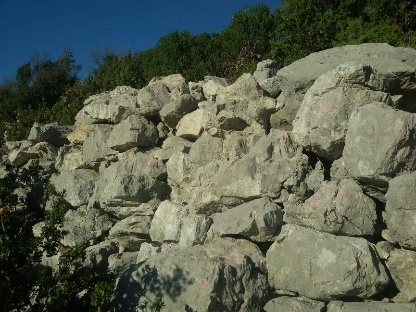 Fjalët kyçe:   *Specialist i monumenteve të kultures, Lezhë, 2019.K’SHQELI, THE CASTLE OF ANCIENT KURBINDed MARGJONI*ABSTRACTOver the village of Skuraj there is a plateau lying on the North-Eastern part. It is made up of different meadows surrounded by rocky slopes, which despite being passable via two directions, one from the north and the other from the south as well as two valleys one on the east and the other on the west. From the heights of 700 m above sea level to the bottom of the Northernmost range of the Mount Skënderbeg, K’shqeli overlooks entries towards the valleys of Mati, Hurdhaz, Fan to the shores of the Adriatic Sea. The toponym K’shqel derives from the noun castle (Latin. castell). The best illustration on how this noun has been transformed phonetically from Castell (kështjelle), later to K’shqel, was brought by Dom Ndoc Nika in his writings in 1911. Among more when it comes to the family of Topiaj the priest wrote: <Tanush Topia kje ma i pari, ci- u permën e duel n’xaa preie aso deret e ma vone t’dy t’birt e tij Karli e Gherghi ci kishin neimadhniin anneisiin e vet n’kshcel te t’ghytetit t’Krues….>>. Pursuant to Illyrian settlements in Kallmet of Lezha this noun is found as Sh’qel, or even Kodra e Sh’qelit. Some time ago when this place was surrounded by mountains it used to be an important settlement but while not surveyed by archaeologists and  because of lack of proper documentation it has remained forgotten and blurry over the centuries to this day until half a century before when (1966), the cleric Ilia during surveys in the area of Kurbin found out a manuscript of priceless values. There are no other sites in Kurbin that meet these criteria or provide archaeological data for a castle as here in Kshqel. This is the reason that has led us to the conclusion that the Castle of Kurbini was built during Late Antiquity (VIth century) from historical documents to date; it has only been mentioned at the beginning of the 12th century in “Stories of Florana’’.                             Keywords: *Specialist of monuments, Lezhë, 2019RINGJALLJA E LOJRAVE OLIMPIKE NGA VANGJEL ZHAPA KA THIRRJEN E TE PAREVE TANE ILIREDr. LLUKA HEQIMIPËRMBLEDHJENuk eshte e lehte te ndryshoshhistorite e lashta, me te verteta te tjera historike qe na bindin me kalimin e kohes. Veshtiresite kane lidhje me nje psikollogji te krijuar, e te ngulur ne mendjen e njerzeve. Nje pjese e mire ndryshe e bindjeve te krijuara, vine nga mos njohja, njohje e gabuar ose nga veprime dashakeqe. Akoma sot ne shqiptaret diskutojme fustanellen me fqinjet tane grek, herojte mitik, Dodonen pellazgjike, aspekte te kulturen dhe te artit antik per te mos vazhduar me turpin tjeter te George Skanderbegut. Nje popull qe nga zanafilla, ka symbol “Kalin e Trojes” per mencurine dhe dredhine, njekohesisht, nuk eshte kaq lehte ta kuptosh ose edhe ta besosh. Lojrat Olimpike teantikitetit, te filluar ne vitet 776 para Krishtit, jane kundershtuar ne kohe nga arkeolloget dhe kronologet modern. Shumica pranojne se ato jane gadi nje shekull me te hershme. Historikisht periudha e qyteterimit grek fillon me daten e ketyre lojrave, ne nje treve dorike pra Helene, ne nje kohe kur rreth e qark kishte fise shume me te medha barbare, thrako-ilire. Kush jane ata qe i kane filluar me heret lojrat Olimpike? Greket i kane kopsitur mjafte mire historite e tyre mitike dhe ngjarjet shkojne ne harmoni, por aty ketu mund te gjenden dobesite e krijuara nga lashtesia, entuziazmi dhe nacionalizmi. Me tej duhet te shtojme se krahas nje filantropizmi si mode e asaj kohe, Vangjel Zhapa sot nderi i Kombit tone merr persiper si askush tjeter ne historine botrore te rilindi Lojrat Olimpike te antikitetit dhe te jete nje donator i perhershem i tyre. Nga Iliada e Homerit mesojme mbi babain e zotrave, Zeusin e Dodones pellazgjike. Greket shume shpejte e ndryshuan kete tempullte lashte sepse nuk ishte i tyre, madje ndryshuan edhe ate te Pitos, me Delfin fuqiplote, e te shejte grek, si kerthiza e botes. THE REVIVAL OF THE OLYMPIC GAMES BY VANGJEL ZHAPA HAS THE APPEAL OF OUR ILLYRIAN FOREFATHERSDr. LLuka HEQIMIABSTRACTIt is not easy to change the ancient histories, with other historical truths that convince us with the passing of time. The difficulties are related to a created psychology and embedded in the minds of the people. A good part of the different established convictions stems from the derecognition, wrong recognition or malicious actions. Nowadays we still discuss in Albania with our Greek neighbors about the kilt, mythical heroes, Pelasgian Dodona, aspects of culture and antique art to not continuing with the shame of George Skanderbeg. A nation that from the beginning keeps the "Horse of Troy" symbol for wisdom and shrewdness at the same time, it is not so easy to understand or even believe. The Olympic Games of Antiquity, begun in the 776 BC, have been contradicted in time by archaeologists and modern chronologists. Most people admit that they are already a century earliest.  Historically, the period of the Greek civilization begins with the date of these games, in a pre-Helen Doric range, at a time when there were many larger barbarian, Thrace-Illyrian tribes around. Who are those who started the Olympics earliest? The Greeks have pretty much done up their mythical stories and the events go in harmony, but here and there can be found the weaknesses created by antiquity, enthusiasm and nationalism. We must further add that besides the philanthropism as a trend of that time, Vangjel Zhapa - today our Nation's honor - takes over as no other in the world history to re-launch the Olympic Games of Antiquity and be a permanent donor of them. From Iliad and Homer we learn about the father of the gods, Zeus of the Pelasgian Dodona. The Greeks quickly changed this ancient temple because it was not theirs, and they even changed that of Pitos, with the full power Delphi, and the Greek holy, as the navel of the world. Honoring the winners in the Olympic Games in ancient Greece was honored with the olive or laurel diadem, a reverence this not made in the two Olympics.PORTA E ARTË E RRUGËS EGNATIA NË BALLKANProf.dr. Valter SHTYLLA*PËRMBLEDHJEVia Egnatia është një udhëkryq i lashtë që kalonte një numër vendesh në rajonin e Ballkanit dhe lidhi një numër të qendrave shumë të civilizuara të botës antike si: Dyrrachium, Scampa, Lychnid, Heraclea, Edessa, Pella, Selaniku, Neapolis dhe Konstandinopoja. Kështu ndihmon përhapjen e kulturës dhe traditës nga një qendër në tjetrën. Via Egnatia ishte një fushë e thjeshtë që kalonte nëpër qytete të rëndësishme të katër vendeve të ndryshme: Shqipëria, Maqedonia, Greqia dhe Turqia. Pikërisht për këto përparësi është kjo rruga antike ka qenë qendra e shumë debateve dhe diskutimeve kohët e fundit. Rruga, zgjedhjet e ndërtimit dhe objektet e ngritura përgjatë kësaj rruge të lashtë, mund të jenë shumë të dobishme sot, përderisa vendet tona po përpiqen të krijojnë një të ardhme më të mirë dhe më të integruar ekonomike, historike dhe kulturore.Ky material, duke ofruar informata të përgjithshme rreth rrugës Egnatia, fokusohet në identifikimin dhe detajet që lidhen me Portat e Egnatiave nëpër Ballkan.Via Egnatia e bëri hyrjen e saj nëpër Portat në sistemet e fortifikuara të qyteteve të kohës. Portat e qyteteve antike ishin vendosur përgjatë mureve të fortifikuara përreth dhe ata u quajtën portat e Artë. Porta e Artë e Via Egnatia në Rajoni i Ballkanit mund të gjendet në një numër qytetesh si: Dyrrahu (Durrës), Scampis (Elbasan), Selanik dhe Konstandinopojë (lstambul). Në letër, jepen detaje rreth ndërtimit teknik të këtyre Gates, datat e ndërtimit dhe rindërtimit për secilin, emrat e zyrtarëve të famshëm apo mbretërve që kontribuan në ngritjen e këtyre dyerve dhe i emëruan ato pas një ngjarjeje të veçantë historike. Midis tyre ishin Perandori Gusht, Galerio dhe Perandori Teodosi. Të dy ata ngritën Portat e Artë, ose Harkat e Triumfit, përgjatë Egnatia për të festuar emrat dhe fitoret e tyre.Ka literaturë dhe punë të bollshme në lidhje me historinë e Via Egnatia, veçanërisht për shkak të ekzistencës dhe aktivitetit të organizatave të shumta kulturore kombëtare dhe ndërkombëtare. Kjo rrugë e lashtë është dhënë me një status të veçantë si Trashëgimia Kulturore Botërore, ose itinerari kulturor i Ballkanit. Fjalë kyçe:THE GOLDEN GATE OF VIA EGNATIA IN THE BALKANSProf.dr. Valter SHTYLLA*ABSTRACTVia Egnatia is an ancient traversethat crossed a number of countries in the Balkans region and connected a number of highly civilizedcenters of the antique world such as: Dyrrachium, Scampa, Lychnid, Heraclea, Edessa, Pella, Thessaloniki, Neapolis and Constantinople. Thus aiding the spread  of culture and tradition  from one center to the other. Via Egnatia  was a field (plain) road that passed through important cities of four different countries: Albania, Macedonia, Greece and Turkey. It is  precisely for these advantages that this antique road has been the center  of many debates and discussions lately. Thepath, the construction choices and the objects erected along thisancient road, could be very helpful today as far as our countries are attempting  to establish a better and more integrated economic, historical and cultural future. This paper, while providing general information about Via Egnatia, focuseson the identification  and details related to the Gates of Via  Egnatia across the Balkans. Via Egnatia made its entrance through the Gates into the fortified systems of the cities of the time. The gates of the antique  cities were located  along the fortified surrounding walls and they were called the Golden  Gates. Golden Gates of Via Egnatia in the Balkansregion can  be found in a number of cities such as:  Dyrrachion  (Durres), Scampis  (Elbasan), Thessaloniki and Constantinople  (lstambul).  In the paper, are provided details about the technical construction of these Gates,  construction and reconstruction  dates for each, namesof the famous officials or kingswho contributed to the erection of these gates and  named them after a special historicalevent. Among thesewere Emperor August, Galerio and Emperor Theodosius. Both of them erected Golden Gates, or Arches of Triumph, along Via Egnatia to celebrate their names and victories. There is abundant literature and work concerning the history  of Via Egnatia, especially owing to the existence and activity of numerous national and international cultural organizations. This ancient road has been awarded with a special statussuch as World Cultural  Heritage, or Balkans Cultural Itinerary.  Key words:TEK ZOTI PASH VËNDIN TIMFatbardha DEMI*PËRMBLEDHJEBesimi dhe Atdheu, ka qënë zanafilla e lëvizjes më të fuqishme ideore dhe kulturore e elitës shqipetare të shekullit 17-19, që në historinë botërore njihet me emrin e përgjithshëm RILINDJE. Ajo që e bashkonte lëvizjen shqipetare me atë europiane ishte fakti se: Frymëzuesit dhe veprimtarët e saj, kanë qenë nga rradha e figurave të shquara intelektuale. Synimi për të zbuluar dhe mbledhur pasurinë e traditës (folklorike-besimtare) dhe historike të Kombit shqipetar, e cila do të dëshmonte karakterin e ndryshëm etnik me popujt e tjerë dhe origjinën e lashtë. Përkushtimi ndaj çështjes kombëtare. Por, kjo lëvizje kulturore në fillim, dhe çlirimtare më vonë (shk19-20), tek shqipetaro-arbërit kishte shumë dallime nga lëvizja europiane, si për shkaqet e lindjes, ashtu edhe rrugën e ndjekur dhe autorët kryesorë të saj. Një prej këtyre dallimeve ka qenë fakti, se zuri fill në shk17 në « shtëpinë e Zotit » në gjirin e eruditëve kishëtar, jashtë truallit të saj natyror, e pafinancuar dmth vullnetare dhe shkaku, ishte i natyrës fetare.  Siç dihet mbas vdekjes së Skëndërbeut (1467) dhe pushtimit Osman, së bashku me familjet shqipëtare, u larguan drejt Gadishullit italik edhe përfaqsuesit e besimit të krishterë lindor të shqipetarëve. Përveç vështirsive që gjetën në tokën e Papatit katolik për pranimin dhe ushtrimin e riteve të besimit të tyre ortodoks bizantin, një problem i madh shpirtëror ishte trajtimi i tyre, si etni dhe besimtar të Kishës Greke. U pa e domosdoshme të dëshmohej në « atdheun e dytë » karakteristikat etnike dhe Historia e vërtetë e Kombit shqipetar. At Nikoll Keta ju mësonte nxënësve të tij se: « Studimi i historisë së paraardhësve, buronte nga një kureshtje e ligjshme vetjake, si kërkesë e vetë natyrës njerëzore, meqënëse ky veprim ishte shprehje e vullnetit dhe dashurisë Hyjnore»  Fjalë kyçe:*GjuhëtareTHROUGH GOD I SAW MY LANDFatbardha DEMI*ABSTRACT Faith and Nation have been the genesis of the most powerful conceptual and cultural movement of the Albanian elite in the 17th-19th centuries which is known as RENAISSANCE all over the world. What the Albanian and European movements had in common was the fact that its inspirers and activists were part of the intellectual elite. The aim was to collect and discover the wealth of our tradition (folklore-religion) and history of the Albanian nation so as to testify about the diversity of the ethnical character of other people and their origin; devotion to national issues. This cultural movement at the beginning transformed into a liberation movement later (19th-20th cent), in Albanian-Arbërs was different from the European one, not only because of different reasons for birth, but also for the methods pursued by its main authors. One of the main distinctions was related to the fact that it started in the 17th century in «God’s home» within the ecclesiastical erudite, beyond its natural habitat, not financed i.e. voluntary and the main cause was religious.  As we all know after Skëndërbe’s death (1467) and Ottoman invasion in addition to Albanian families that fled towards the Italian peninsula there were also representatives from Albanians of the Eastern Christian faith. On one hand they had to cope with the difficulties presented by the Catholic Pope in accepting and exercising their orthodox byzantine faith, while on the other hand a grand spiritual problem was their treatment as a nation and believers of the Greek Orthodox Church. It was indispensable to testify for «second nation» under ethnicity characteristics and the real History of the Albanian Nation. Father Nikoll Keta taught his students as follows: « Study of the history of the ancestors derived from an individual purposeful curiosity as a result of natural human demands, as this action expressed the Divine will and love».Key words:*LinguistLAHUTA MIT I EPOSIT SHQIPTARJaho BRAHAJ*THE GUSLE, MYTH OF ALBANIA EPOS  Jaho BRAHAJ*NË KËRKIM TË KOHËS SË HUMBURBashkim ABAZI*Çdo grimcë e universit është bartëse e një mase vetëdije. Imagjinata kozmologjike e një bote unike nuk e përjashton shpirtin e grimcës fantazëm. Një konstante e pakontrollueshme nga shkenca, me standart intelekti, dikton ekzistencën jetësore.PËRMBLEDHJENë çdo fushë të kërkimit shkencor ekzistojnë qëndrime, që miratojnë apo kundështojnë njeri – tjetrin. Edhe për matematikën e ligjeve, të bukurën artistike, moralin e së mirës, zanafillën dhe gjenerimin e femrës, rolin e pashpjeguar të syrit të pandryshueshëm, gjeneza, AND apo ARN, një fushë energjie kozmike apo uji i ngrohtë …dhe mjaft enigma të tjera - ka fanatikë, dogmatikë, nihilistë, sofistëngazëllues, skeptikë konspirativ dhe dialektikë entuziastë. Në të gjithë mjedisin global po përjetohet ndjesia e fundit e epokës moderne dhe parandjenja e një ndryshimi të madh substancial. Midis të mirës dhe së keqes po endet frika e ndëshkimit nga urrejtja dhe mëkati. Frika dhe pasojat e dështimit të modeleve dhe sistemeve – në funksion të prirjes djallëzore për interesa - kanë nderur dyshime pështjelluese të vetvetes dhe shkatërrimit të mitit enigmatik të ekzistencës. Cilët jemi dhe nga vijmë. Pakënaqësia ndaj filozofisë politike po rritet me sistemin e dështuar tëekonomisë anarkiste dhe shkencës sfiduese. Duket sikur e drejta natyrore e shkakton qëllimisht krizën në çdo gjysëm shekulli. Kjo ndjenjë paradoksale vlen sa vetë nevoja për ribërje, ripërtypje të kapitalit, teknologjisë dhe shërbimeve publike. Nga depresioni i madh 1929, kriza emigratore e 1960, viti 2017 kulmoi në shumësinë e krizave rajonale dhe globale. Në kërkim të identitetit të ri, po e ndryshojmë strukturën e mendimit dhe – brenda mentalitetit absurd - po prodhojmë destabilitet dhe anarki. Faza e fundit e rindarjes ka ridimensionuar interesat midis ekonomisë dhe politikës, tregu dhe modelet qeverisëse janë bashkuar dhe kundështuar, duke mos e lënë pa deklaruar gabimin me pasoja për popujt dhe kombet.              SEARCHING THE LOST TIMEBashkim ABAZI*Each particle of the universe bears a part of consciousness. Cosmologic imagination of a unique world does not exclude the spirit of the Phantom particle. A constant uncontrolled by science, of standard intellect, dictates vital existence.ABSTRACTAny field of scientific research contains approaches that approve or contradict each-other. Even for the maths of law, artistic beauty, the moral of the good, genesis and female generation, the unexplainable role of the eye, DNA, RNA, a field of cosmic energy or warm water… as well as other enigmas – there are fanatics, dogmatics, nihilists, sophists, enthusiasts, sceptics, conspiracies and enthusiasts. All over the global environment there is a widespread feel of the late modern epoch and the foreboding of a substantial change. The good and the evil are in between fear of punishment by hatred and sin. Fear and the consequences of failure for models and systems – in the context of satanic trend for interests – have spread confusing suspicions for oneself and destruction of the enigmatic myth of existence. Who are we and where do we originate from? Dissatisfaction towards the political philosophy is increasing because of the failed anarchist economic system and the challenging science. The natural right seems to be causing the crisis on purpose every half a century. This paradox is worth the recreation, capital recovery, technology and public services. Since the Great Depression in 1929 or the migratory crisis of 1960, it was the year 2017 which culminated for the number of regional and global crises. In search of a new identity we are changing the structure of thought and – within the absurd mentality- we are causing destabilization and anarchy.  The last stage of reconstitution has re-dimensioned the interests between economy and politics; the market as well as the governing models have been gathered and contradicted highlighting the consequences for the people and nations.   VESHJA E BURRAVE SHQIPTARË TË MEDVEGJËSprof. Rexhep ABAZI*PËRMBLEDHJEKomuna e Medvegjës ka një histori të veçantë, mbase edhe të dhimbëshme, brenda këtyre 142 viteve prej kurë mbeti e vetmuar, brenda kufinjëve të Serbisë, atëbotë të lashtë kur Serbia bëri spastrimin etnik të popullatës shqiptare nga Sanxhaku i Nishit, Leskocit, Kurshumlisë, Prokupjes, Leskocit, Vrajës e tj.duke i dëbuar shqipëtarët, sipas studiuesit prof. Dr. Sabit Ukës, nga 740 vendbanime shiptare. Që nga ajo kohë e deri në ditët e sotme, në Medvegjë mbetën të jetonin shqiptarët vetëm në dymbëdhjetë vendbanime: Sfircë, Starabajë, Gërbac, Ramabajë, Siarinë, Bajë e Siarinës, Tupallë, Kapit, Gjylekarë, Dediq, Llapashticë, Medvegjë. Në 30 vendbanimet e tjera të kësaj komune, të cilat deri atëherë ishin vetëm me banërë shqiptarë, u sollën kolonistë serbë e malazez dhe aty jetojnë edhe sot e kësaj dite. Pse ndodhi kjo me shqiptarët e këtyre trojeve, të cilët u shpërndanë në të katër anët e botës as nuk dha kush përgjigje, as nuk pati përgjegjësi ligjore e morale, për ata që e shkaktuan këtë golgotë të poullatës shqiptare. Rruga e të dëbuarëve ishte e rëndë dhe e larë me gjak, madje edhe me gjakun e fëmijëve dhe foshnjeve në djep. Sepse koha në të cilën ata u dëbuan nga trojet dhe shtëpitë e tyre ishte dimri i viteve 1877/1878, i mbajtur mend për nga acari dhe të ftohtit i cili i ngrinte njerëzit që i nxinte nata në rrugë. Po sido që të jetë, besoj se një ditë, me këto gjëra do të merret historia dhe historianët, e qe besa edhe drejtësia, sepse këto krime ndaj njerëzimit nuk falen. Duke u shkëputur plotësisht nga trungu shqiptar, pasi Serbia dhe Turqia e atëhershme vunë kufinj të rinj duke ndarë tokat shqiptare me mexhe të reja, shqiptarët e Medvegjës mbetën nën ingerencat e Serbisë. Mirëpo shqiptarët e këtyre trevave, në mënyrën më stoike dhe dinjitoze e burrërore u bënë ballë të gjitha sfidave, zullumeve, vrasjeve e dhunës në vazhdimësi, duke qëndruar në vatrat e veta denbabaden shqiptare.Fjalët kyçe:CLOTHES OF ALBANIAN MEN IN MEDVEGJA REGIONprof. Rexhep ABAZI*ABSTRACTThe commune of Medvegja has a special even painful story to tell about the 142 years since it was separated and left within the Serbian borders, at the time when Serbia undertook ethnic cleansing of the Albanian population from Sanxhaku i Nishit, Leskocit, Kurshumlisë, Prokupjes, Leskocit, Vrajës etc. expulsing the Albanians, referring to the researcher Prof. Dr. Sabit Uka, almost 740 Albanian settlements. Ever since in Medvegjë the Albanians have been living over twelve settlements: Sfircë, Starabajë, Gërbac, Ramabajë, Siarinë, Bajë e Siarinës, Tupallë, Kapit, Gjylekarë, Dediq, Llapashticë, Medvegjë. In 30 other settlements of this commune which were inhabited by Albanians until then, Serbian and Montenegrin colonists were brought and live there up to the present. To this day there has been no explanation why the Albanians of this region underwent this fate; they were spread all over the world, nor has anyone tried to explain, answer or bear legal or moral responsibility, for the ones who caused this Golgotha to the Albanian population. The road of the evicted carries a heavy burden, even the blood of the children or the infants in cradles, because the period of time they were evicted by their homes coincides with the winter of 1877/1878, which was recorded as cold and frosty for the people wandering at night. Nevertheless, I strongly believe and hope that one-day history and historians will put a special emphasises to this topic, and justice too because genocide is not tolerated. Because Serbia and Turkey during those times introduced new borders thus separating the Albanian population of Medvegja totally from Albanian roots they became part of the Serbian interests. However, the Albanians of this region confronted stoically and with dignity the challenges, damages, continuous murders and violence sticking to their Albanian roots and land of forefathers. Key words: TEQEJA HARABATI NË STUDIMET E PROF. DR. ALI VISHKOSXhelal ZEJNELI*PËRMBLEDHJENë vitin 1997, Prof. Ali Vishkoja botoi monografinë prej 110 faqesh, me titull Harabati Teqe e Tetovës dhe veprimtaria në të në periudhën e kaluar, me recensentët Dr. Reshat Nexhipi dhe Mr. Ahmet Sherifi. Monografia përbëhet prej gjashtë krerëve. Ajo ka një parathënie të shkruar nga vetë autori dhe një hyrje. Në faqet e fundit të veprës, autori ka dhënë një rezyme në gjuhën angleze, për të vijuar me bibliografinë dhe me komentet. Monografia përfundon me treguesin e emrave onomastikë dhe me emrat toponomastikë. Hyrjen e veprës Prof. Ali Vishko e fillon me humanistët shqiptarë, të cilët ishin shkolluar në Padovë, Firencë dhe Venedikë të Italisë, si: Marin Barleti, Marin Biçikemi, Gjon Gazuli etj. dhe të cilët, në veprat e veta e kanë përdorur gjuhën latine dhe alfabetin latin. Në vijim autori vazhdon me humanistët shqiptarë që kishin krijuar në shekujt XV dhe XVI, të cilët i takonin kulturës lindore ose orientale – të shkolluar në qendrat kulturore të Lindjes – në Stamboll, në Kajro, në Bagdad dhe në Damask. Midis tyre autori përmend Jahja Bej Dukagjinin, Ahmet Bej Dukagjinin – që të dy nga Plava, Mesihin nga Prishtina, arkitektët Mimar Sinanin, dhe Mimar Mehmet Isain. Autori pohon se krijuesit shqiptarë të shekujve të parë të Perandorisë Osmane, në veprat e veta kishin përdorur gjuhën osmane, gjuhën arabe dhe atë persiane, ndërsa në shkrimet e veta kanë përdorur alfabetin arab. Në artin e kohës ndërkaq, kanë përdorur stilet e Lindjes. Autori thotë se në shekujt XV dhe XVI, qendra të njohura të krahinave veriore shqiptare, përpos tjerash ishin edhe Shkodra dhe Prizreni, duke shtuar se qendër e mirënjohur e asaj kohe ishte edhe Tetova me krijuesit e vet. Në shekujt XV e XVI në Tetovë jetojnë, veprojnë dhe krijojnë edhe dy humanistë tetovarë – Muhidi i Tetovës, i emëruar në burimet osmane si Kallkandelenli Muid, si dhe kleriku i lartë islamik i sektit bektashian – Sersem Ali Dede. Humanisti i parë tetovar – Muidi ka jetuar dhe ka krjuar në gjysmën e dytë të shekullit XV, në kohën e sundimit të sulltan Pajazitit II në Perandorinë Osmane. Nga vëllimi letrar i këtij poeti humanist nga Tetova na është e njohur – pohon Prof. Ali Vishko - një Hamsë, d.m.th. antologji e përbërë prej pesë përmbledhjeve me poezi. Fjalët kyçe: Humanistët, kulturore, studimet, antologji, shqiptare HARABATI ASITANE IN THE STUDIES OF PROF. DR. ALI VISHKOXhelal ZEJNELI*ABSTRACTIn 1997 Prof. Ali Vishko published a monograph of 110 pages, titled Harabati asitane of Tetovo and its activities in the past, reviewed by Dr. Reshat Nexhipi and Mr. Ahmet Sherifi. The monograph is made up of ix chapters, a forward by the author himself and an introduction. The last pages include a summary in English language followed by bibliographies and comments. The monograph ends with an index of onomastics and toponomastics. In the introductory part Prof. Ali Vishko includes Albanian humanists who were educated in Padua, Firenze and Venice in Italy, such as: Marin Barleti, Marin Biçikemi, Gjon Gazuli etc. who used Latin language and Latin alphabet in their works. Pursuant to the first part the author goes on with Albanian humanists whose literary works extend from XVth to XVIth centuries, who were part of the eastern or oriental culture – educated in cultural centres in the East– Istanbul, Cairo, Bagdad and Damask. Some of them mentioned by the author include Jahja Bej Dukagjinin, Ahmet Bej Dukagjinin – both from Plava, Mesihin from Prishtina, the architects Mimar Sinan and Mimar Mehmet Isa. As of the author the Albanian creators of the first centuries during the Ottoman Empire used in their works the Osman, Arab or Persian languages, while in their writings they used the Arab alphabet. In the meantime, they used the Oriental styles in their art. According to the author during the XVth and XVIth centuries famous centres of the Albanian Northern regions included, among others, Shkodra and Prizren, and another well-known centre of the time was Tetova and its artists. During the XVth and XVIth centuries there are two famous humanists from Tetova who live, work and create there – Muhidi i Tetovës, appointed by the Osman sources as Kallkandelenli Muid, as well as the high Islamic cleric of the Bektashi sect – Sersem Ali Dede. The first Tetovo humanist – Muidi lived and created during the second half of the XVth century, during the rule of Sultan Pajaziti II in the Ottoman Empire. Due to the literary volume of this humanist poet from Tetova we have inherited a - Hamsë, i.e. an anthology made up of five poetry collections. Key words: Humanists, cultural, studies, anthology, AlbanianELEMENTËT MISTIKË TË BESIMIT SHQIPTARVisaret e shqiptarëve ndër shekuj të mijëvjeçarëveProf. Sazan GURI*PËRMBLEDHJEKëta elementë zanafillojnë, qysh nga koha kur një popull parak europian, i dalë nga shpellat për jetesë të mbrojtjes nga cikli i fundit akullnajor (23,000-15,000 vjet parakr.), pastaj të përplasur nga dy kataklizmot e mëdha të natyrës (përmbytjet jo pak herë dhe hiri vullkanik) studiuan për tre mijë vjet ligjësitë dhe rregullat e natyrës dhe realizuan shpikjet e para, zakonet e para, kulturat e para, fermat e para, ndërtimet e para, kalendarët e parë, e shumëçka tjetër, ku shkurtazi dhe me artefakte janë mbledhur në këtë artrikull. Është ky njeri parak që dallgët e jetës e bënë shumë të mençëm, aq sa mendoi edhe sesi t’i linte shpikjet e veta. Ndaj, shpiku kalendarët, me të cilët të maste kohën jo vetëm për mbjelljet në arë, por për të mishëruar edhe ligjet e natyrës si farë. Për t’i kujtuar ato shpiku: festat pagane, që nuk ishin gjë tjetër, veçse ligjësitë e natryrës, si dita e verës, (14 Mars), Logu i Bjeshkëve, ditët e saturnit (Kështndjellat, 17-24 dhjetor),  ditën e lindjes së vitit (25 dhjetor), ku viti ngjizi me sekonat e para me diell apo ditë më tepër, ditën e ujit të bekuar (06 janar), ku uji pjell ujin, ditën e verës, ditën e maleve, ditën e logut të bjeshkëve, etj., etj., ditët e javës të kalendarit vjetor me emrat përkatës, teoremat, si ajo e ashtuquajtur e Pitagorës; komponentët e demonologjisë, si zanat, shtojzovallet, orat, etj. (lexo festat e shqiptarëve sot vazhduese të atyre pellazgëve). Gjithë këta element, me të cilën kullundriste jetën e përditshme, për ti ruajtur e kujtuar i ktheu në besim, por më tepër në institucione. Kësisoj nuk vonoi dhe i shpalli si të shenjta elementët e mëposhtëm të shoqëruar me juridiksionin përkatës si: Besimi; Gjuha; Shkrimi; Njohuritë astrologjike; Matematika-Gjeometria; Ndërtimi; Organizimi shoqëror në fise dhe Trashëgimitë kulturore. Të gjitha këto përbejnë elementët mistike të besimit pellazg. Fjalë kyçe - Besimi; Gjuha; Shkrimi; Njohuritë astrologjike; Matematika, Ndërtimi; *inxhinier, studiues MYSTICAL ELEMENTS OF ALBANIAN RELIGIONAlbanian repositories from centuries to millennia Prof. Sazan GURI*ABSTRACTThe genesis of these elements’ dates ever since an ancient European people came out of the caves improving survival protection methods during the last glacial period (23,000-15,000 B.C.), followed by two large-scale cataclysmic events of nature (several floods and volcanic ashes). These people studied for over three thousand years the laws of nature and provided the very first inventions, traditions, cultures, farms, buildings, calendars and everything else. All these firsts have been collected with artifacts in this article. The ancient person demonstrated wisdom over the course of his life and even thought about inheriting these inventions to its descendants. So, they compiled the calendars, to calculate time for crop planting and incorporate the laws of nature as seeds. To remember these they came up with: pagan festivals which embodied nothing but the laws of nature such as Summer Festival, (14 March), Mountain Log (Logu i Bjeshkëve),  Saturn days (Christmas, 17-24 December), the day of the year’s birth (25 December), where the year matured with sunny days or other extra days, the Great feast of Theophany (06 January), where holy water yields water, mountain day, etc., etc., the days of the week and the annual calendar with its respective terms, or theorems like the one of Pythagoras; components of  demonology, such as fairies, sylphs, clocks etc. (refer to Albanian traditional celebrations nowadays in continuance of the Pelasgian ones). To preserve and commemorate all these elements which served the organizations of daily life people transformed them into beliefs and institutions. Thus, it didn’t take long before they were declared as divine, and were accompanied by the respective jurisdiction, such as: Religion; Language; Writing; Astrological knowledge; Mathematics-Geometry; Construction; Social organization in tribes and Cultural heritage. All these constitute the mystical elements of Pelasgian Faith.  Key word: Religion; Language; Writing; Astrological knowledge; Mathematics-Geometry; Construction; Social organization.* Enginier, resercherRITI I NDJELLJES SË SHIUT NË RRETHIN E GRAMSHITPetrit BASHA*PËRMBLEDHJEKy rit i lashtë, si kudo edhe në rrethin e Gramshit, organizohej në stinën e verës, kryesisht në muajt korrik e gusht, kur vihej re mungesa e reshjeve të shiut. Të gjitha veprimet, që kryheshin gjatë këtij riti, bëheshin për ndjelljen e shiut për të shpëtuar bimët bujqësore që rrezikoheshin të thaheshin. Subjektet, që u pyetën për organizimin e ritit, janë nga krahinat etnografike të rrethit të Gramshit: Sulovë e Sipërme, Tomorricë, Vërçë dhe Shpati i Dytë. Për organizimin e ritit të ndjelljes së shiut (Dordolecit) në material janë trajtuar këto çështje:Pse dhe kur bëhej dordoleci?Përgatitja për ritin e dordolecit;Si organizohej riti dhe personat pjesëmarrës;Dhuratat që i jepeshin dordolecit;Emri i dordolecit;Tekstet poetike për dordolecin; Xhveshja e dordolecit;Përgatitja e oshmarit për pjesëmarrësit në këtë rit. Flijimi i breshkës;Dordoleci dhe shiu;Lutje Baba Tomorrit nga populli dhe zotit nga njerëzit e fesë për shi;Rënia e shiut;Trembja e shiut;Shfaqja e ylberit;Shiu dhe breshëri në festat e motmotit e në rite të ndryshme;Fjalë e shprehje për ritin e ndjelljes së shiut (Dordolecit);Urime dhe mallkime.Fjalët kyçe: Riti, dordoleci, shiu, urime dhe mallkime*Studiues, GramshRAINMAKING RITUAL IN GRAMSHPetrit BASHA*ABSTRACTThis ancient ritual was organized in Gramsh just like elsewhere during summer, specifically in July and August as they are dry months. Rainmaking is a weather modification ritual which attempts to invoke rain in order to save agricultural crops in danger of drought. The survey conducted on information about the ritual included the following ethnographic regions: Sulovë e Sipërme, Tomorricë, Vërçë and Shpati i Dytë. The organization of rainmaking ritual (Scarecrow) covers the following topics:Why and when was a scarecrow made?Preparation for the scarecrow ritual;How was the ritual organizing and who were the participants;Presents given to the scarecrow;Scarecrow’s name;Poetry about the scarecrow; Undressing the scarecrow;Preparation for the participants of the ritual. Sacrifice of the turtle;The scarecrow and the rain;Praying to Baba Tomorr by the people and to God by priests for rain;Rainfall;Getaway ritual;Rainbow appearance;Rain and hail in New year celebrations in different rituals; Words and phrases / expressions related to rainmaking ritual (Scarecrow);Congratulations and curses.Key words: Ritual, scarecrow, rain, congratulations and curses*Resercher, GramshKUVENDI - KULTURA E KOMANIT DHE KOMANASITNdoc SELIMI* PËRMBLEDHJESqarim:  Fshati Komàn eshte thirrur ne shekuj keshtu me theks ne rrokjen e fundit dhe jo te rrokja e pare. Kjo dukuri (me theks te rrokja e pare) u deklamua ne fillimet e punimeve te Hc te Komànit nga njerez te painformuar dhe me vone mediat e thirren me kete emer te dyte, i cili i ndryshon kuptimin toponimit dhe eshte plotesisht i gabuar. Kultura e Komànit eshte nje nga pikat kulmore qe tregon vazhdimesine e trashegimise se kultures se ilireve me gjenezen e sotme shqiptare, pa te cilen vendit tone do t'i mungonte nje hallke lidhese midis pese shekujve. Jane pershkruar vend banimet bregadrinase si Sapa, Danja, Sarda etj , pa te cilat, nuk do te kishte vetem nje zhvillim te izoluar te kesaj kulture . Nderthurja e kulturave,ilire, arberore, greke, romake, sllave dhe disa invasorve barbare qe kaluan dhe lane gjurme ne kete kulture, jane pjese e shtruar per zgjidhje. Nekropuli i Komànit i perbere nga mbi 1000 varre dhe rrethuar nga 12 kishe me ndertesa prej guri brenda ne kala, si dhe zhvillimi ekonomiko - minerare, objektet e luftes, punes dhe zbukuruese jane te pershkruara deri ne detaje. Per here te pare del ne kete liber nje popullsi e ardhur ne forme nomadesh apo mercenaresh qe nga shekulli X deri ne shekullin e XIII , te cilet u dynden neper Europe duke krijuar dinasti e trupa ushtarake mercenare  si ne Bullgari, Hungari, Rumani, Serbi  etj qe me vone asimilohen neper vende ku gjeten per jetese duke u kthyer tashme vetem ne toponim siç jane komanet. Ekzistencen e tyre neper gjithe hapesiren europiane , perfshire edhe Shqiperine, na japin  hulumtimet e personaliteteve kerkuese , si Durham, Nopça, Kordinjano, Valentini, Naim Frasheri, Faverial, Jorga, Xhelatin Gosturani, Adil Kaloshi, si dhe dy kadastrat e viteve 1417 veneciane dhe 1485 turke perfshire ketu edhe toponimet perkatese.  Nje pike dyshimi hidhet ne kete tekst prejardhja e Dinastise se Balshajve me rrenje te kjo popullsi. si dhe mundesia e pjesemarrjes se tyre ne ushtrine shqiptare te Skenderbeut si trupa luftarake. THE CONVENTION – CULTURE OF KOMAN AND KOMANI PEOPLENdoc SELIMI*ABSTRACTExplanation: For centuries the village of Komàn when pronounced, had its emphasis on the last syllable and not on the first one. This phenomenon (i.e. first-syllable accent) was declaimed during the construction of the Hydropower Plant in Komàn by people who were not well-informed, followed by the media declarations, which in fact completely changes the meaning of the toponym and is totally wrong. The culture of Komàn denotes the peak of continuity for Illyrian cultural heritage with today’s Albanian genesis, whose absence would in fact perpetuate the lack of an important link over five centuries. Descriptions of riverbank settlements include Sapa, Danja, Sarda etc.; without these settlements there would be no isolated development of this region. Cross-cultural interaction among the Illyrians, Arbërs, Greeks, Romans, Slavs and some barbarian invaders who passed by and left their own traces in this culture are yet issues to be discussed and solved. Komàn’s necropolis made up of more than 1000 graves surrounded by 12 churches made of stone built within castles, as well as the economic – mining development, facilities of warfare, work and ornaments are described in detail.  This book mentions for the first time a nomadic or mercenary population from the Xth to the XIIIth century who overran in Europe forming dynasties or mercenary military troops such as in Bulgaria, Hungary, Rumania, Serbia etc. and were later assimilated and adapted for living, thus being transformed into a toponym as with the Komans, the people of Koman. Their existence all over Europe including Albania has been presented via research conducted by renowned scholars, such as: Durham, Kordinjano, Valentini, Naim Frasheri, Faverial, and the Venetian cadastres in 1417 and Turkish ones in 1485 including the respective toponyms. However, this text raises suspicions on the origin of the Dynasty of Balshaj originating from this population and the possibility of their participation in the Albanian Army of Skanderbeg as military troops. Key words:ResercherRËNJËT TONA PËRMES KOSTUMOGRAFISË TË NUSES MIRDITOREMark GJOKA*PËRMBLEDHJETe shkojme tek rrenjet e lashtesise se mirdites, si nje prej djepeve te qyteterimit te kombit tone, duke shkundur pluhurin e kohes, permes kostumografise se nuses mirditase,si nje prurje origjinale, burimore dhe autoktone me nje lashtesi me shume se 4000 vjecare. Duke u mbeshtetur ne studimet mbi materialet arkeologjike te zbuluara ne Mirdite, deshmohet vazhdimesia historike pellazge-ilire-arberore-shqiptare e kultures, e tradites dhe e trashegimise shpirterore dhe materiale qe nga epoka e kohes se gurit, qe do te thote me shume se vitet 2600 para eres se re e deri ne ditet tona.Duke provuar shkencerishte autoktonine e banoreve mirditas ne trojet ku jetojme sot.  Mjeshtri i madh i artit shqiptare dhe studiuesi me i gjere dhe  i thelle i  artit dhe kultures se Mirdites poeti Gjoke Beci,na sjelle variantin me shume se 600 vjecar te nje kenge mirditore kushtuar kostumografise se nuses, mbi te cilen une jam mbeshtetur per te filluar fjalen time: Cfar te ka balli qe te ban drite/Moj nusja jone/A I ke vu stringlat perdite/Moj nusja jone. Dhe kenga vazhdon duke pershkruar shume nga elemenet tradicional te KOSTUMIT TE NUSES MIRDITORE, qe duhet thene se eshte i pa perseritshem nga shija e holle e krijimit dhe e kompozimit, nga nderthurja e elementeve identitar  artistik autokton  dhe tradicional-historik,me elementet me te perparuar te kohes. Dhe nga arkitektura e saj e ndertimit prej me shume se 20 elementesh,si gjupi I nuses me kryqin me shume se 3000 vjecar,stravecja e nuses,rrathet e veshit, gjerdani i qafes dhe varset  me kryq, etj., qe kulmon me KESULEN E NUSES ME STRINGLAT, qe mendohet se jane nje nder elementet e pare muzikore te kesaj treve te gjinise idiofone.(Ne vitin 54 p.e.r. legjionet romake qe kishin ardhur per te detyruar pirustet te paguanin demshperblimin sepse kishin prishur kalane e Lezhes qe e zoteronin romaket, i raportuan Cezarit se ne malet piruste kishin degjuar nje muzike qe nuk e kishin degjuar ne asnje vend tjeter.Dhe thuhet muzikantet Cezari i mori ne Rome).Stringlat tingellojne duke u tundur dhe shoqeruar  vajin e nuses kur dilte  nga dera e prinderve, por ishin dhe lajmetare te ardhjes se nuses ne Kullen e dhenderrit, shoqeruese te atmosferes se dasmes, qe vjen deri ne ditet tona. *Mjeshter i MadhOUR ROOTS, FOR COSTUMOGRAPHY OF WOMEN'S OWNERSMark GJOKA*ABSTRACTWe go to the love of mirdites, as one of the singers of the citizenship of our country, during duration of time, for the costumography of the mirrors, as an original, resources and cartridges with one more than 4000 vjeces. Based on the study of archaeological materials discovered in Mirdita, it is evidence of the Peljesian-Illyrian-Arberic-Albanian historical continuity of culture, tradition and spiritual and material heritage since the Stone Age, which means more than the years 2600 BC until our day. It has proven scientifically the autochthony of mirdita inhabitants in the lands where we live today.  The great master of Albanian art and the wider and deeper scholar of Mirdita art and culture, poet Gjoke Beci, brings us the more than 600-year-old version of a mirditor song dedicated to the bridesmaid costume, on which I have relied to start my keyword:What is your balloon to be in the light? / My bride is ours/ You've got a stringl loss/ My bride is ours. And the song continues to outline many of the traditional elements of COSTUME OF THE WOMEN'S BRANCHES.  It must be said that it is unresponsive to the exquisite taste of creation and composition, from the interplay of autochthonous and traditional-historical artistic identities, with the elements of advanced time. And from its architectural design of more than 20 elements, such as the bride's chest with more than 3000 years of cross, bride's groom, ear cravats, necklaces and crocheted veils, etc., culminating with KESULEN E (In the year 54 for the Roman legions who had come to force the pirustas to pay the compensation because they had broken the Lezha fort that ruled the Romans, and that they were the first element of the music of this idiopic gender. they told Caesar that in the hottest mountains they heard a music they had not heard in any other country. And they say that Caesar's musicians were taken to Rome). The strings sounded shaking and accompanying the bride's oil when coming out of the parents' door, but they were and announcer of the arrival of the bride in the tower of the donkey, accompanying the wedding atmosphere, which is up to our days.*Grand Master                                          SHQIPTARIABesir BAJRAMIPËRMBLEDHJENë Shqipëri nuk ka "turmë", por as edhe masë të pa anshme (apo të pa interesuar) thotë Dr. Herbert Louis; "Ata janë mbinjeriu i Niçes, këta shqiptarë primitivë - diçka ndërmjet mbretërve dhe tigrave", thotë studiuesi tjetër Henry Noel Brailsford, kurse Herodoti për thrakët thoshte se në qoftë se do të kishin qenë nën sundimin e një personi të vetëm ose të bashkuar me njëri-tjetrin, për mendimin tim, do të ishin të pathyeshëm, por kjo ishte e pamundur..." (1) Shqiptaria është një botë e vogël në vete, ku diversiteti është tejet i theksuar dhe individualiteti eshtë në kulminacion. Të bësh bashkë një grup shqiptarësh në një mendje, edhe atëherë kur rrethanat u'a kërkojnë këtë, është e pamundur. Kjo veti ka shumë pasoja negative për unitetin kombëtar, aq shumë të nevojshëm, por nëse e shikojmë në këndvështrim global, individualiteti është vlerë. Siç duket shqiptarët do të kenë probleme të vazhdueshme shumë të theksuara ndër veti, deri sa të zhduken interesat kombëtare nëpër botë dhe të sundojë globalizimi i mirëfilltë, apo deri atëhere kur do të ekzistojë vetëm interesi individual, pra, atëherë kur vetëm individualiteti do të vijë në shprehje. Jo rastësisht perandoritë që na kanë sunduar, i kanë bërë shqiptarët perandorë, apo vezir të tyre, ata e kanë vërejtur dhe shfrytëzuar individualitetin, apo vetinë vetëm për të udhëhequr të shqiptarëve. Shqiptarët kanë arritur të funksionojnë si një grup deri në nivel të familjes (jo më shumë) dhe pikërisht institucioni i familjes është më i zhvilluari te shqiptarët. Në ditët tona, në relacion me humbjen e elementeve kulturore të trashëguara, edhe familja ka filluar të dobësohet.Fjalë kyçe: shqiptaria, albanianizmi, institucioni i familjes, haplotipet, kultura shqiptare, veshja, antropologjia*Studiues, Prishtinë.ALBANIANIZMIBesir BAJRAMI*ABSTRACTIn Albania, there are no indifferent masses, nor a herd instinct, says Dr. Herbert Louis; They are the Nitzsche’s over-men, these primitive Albanians - something between kings and tigers, says the other scholar Henry Noel Brailsford, while Herodotus about Thracians said: If they were either under the government of an individual or united among themselves, their strength would, in my opinion, render them invincible; but this is a thing impossible… Albanianism is a small world in itself, where diversity is extremely emphasized and individuality is in culmination. To put together a group of single-minded Albanians, is quite impossible, even if this is required by certain circumstances. This peculiarity has many negative consequences for the strongly needed national unity, but if it is seen in a global context, the individuality is a value. As it seems, Albanians will continue to face many problems between themselves until the national interests will disappear worldwide and a pure type of globalism will start to rule; or until that time when only the individual interest will come to terms. Not accidentally, the empires that have ruled Albania have made Albanians emperors, viziers or kings. They have noticed and used this individuality, this Albanian virtue of leading. Albanians have functioned as a group as far as a family level (not any wider), and for this reason, the institution of the family is very much developed among the Albanians. However, in the modern days, the family has started to get more vulnerably affected by the loss of its cultural elements.Key words: Albanian, Albanianism, family institution, haplotypes, Albanian culture, clothing, anthropology*Resercher, PrishtinëMIRËNJOHJELirim MUHAJTë nderuar pjesëmarrës në këtë kuvend studiues Të nderuar titullarë të institucioneve, drejtues shtetërorë                                   Mirëseerdhët e ardhsh i bardhëKemi privilegjin e jashtëzakonshëm të zhvillojmë punimet e këtij kuvendi të panjohur më parë në historinë mijëravjecate të këtij kombi të madh e të vogël. Kjo realizohet pas dhjetëra shekujsh luftë, pushtime, liri, jetë, histori e figura të lavdishme në tërë trojet iliro-pellazgjike. Nga pushtimi i Ilirisë në 168 para Krishtit deri në 1912-tën e Ismail Qemalit për 2080 vjet  mbijetuam nën katër perandori shumë-shekullore kur popuj të tjerë janë zhdukur nga faqja e dheut. Nermin Vlora i quan malet si shtyllë të mbijetesës së kombit. Antropologu Jakov Mile njeh pastërtinë e gjakut deri në masën 90% të pandryshuar. Japonezi Jamomoto ja kushton ekzistencën e vazhdimësisë kodit zakonor pellazgo-shqiptar.Marr guximin t’i ngre apoteozë femrës, nënës që ruajtën dhe transmetuan me gojë dhe me veshë të gjithë korpusin etnik e gjuhësor-kulturor e ligjor nga iliro-pellazgët tek shqiptarët. U bë nevojë  organizimi dhe kompaktësimi hap pas hapi i kësaj veprimtarie në Tiranë për të kthyer në vendlindje gjithë lashtësinë parailire që shëtiste në pallton e globit tokësor. U jemi mirënjohës autorëve greko-romakë pavarësisht nga qëllimi i tyre për informacionet në të gjithë planet ku përshkruajnë hallkat e tëtij kombi. Mirënjohje për iliro-maqedonasin Aleksandër i Madh, Aleksandër Molosin, Pirron e Epirit. Mirënjohje për ndërtuesit e Dodonave dhe bazat  e tërësisë së kulturës në të katër etapat. Mirënjohje për ndriçuesit e Rilindjes shqiptaro-europiane Buzuku, Bardhi, Bogdani, Barleti. Mirënjohje për pionerët, gardianët  e cështjes dhe të gjuhës kombëtare Veqilharxhi, De Rada, Naimi, Samiu, Cajupi, Mjeda, organizatorët e kongresit të Manastirit. Mirënjohje bijve që nën rrobën fetare kishin zemër e gjak shqiptari Luarasi, Petro Nini, N Naci, Qiriazët dhe të bësimit katolik e myslyman deri te Fishta e Mjeda. Mirënjohje studiusve të gjysmës së dytë të shekullit të 20 me në krye Çabejn për aq sa bënë për punën dhe botimet e jashtëzakonshme si Domi, Demiri, Kostallari, Xhuvani, Noli, Kastrati deri tek Baba Saliu i Tepelenës. Një këndvështrim i ri në fushën e pellazgologjisë ka shpërthyer pas ardhjes së demokracisë. Të nderojmë arvanitasi A.Kola, Zhejin, Xhunga, Mati, Musai, Studiuesit Kocaqi, Boci, deri te të rinjtë Shuke e Spahiu. Dhjetëra të tjerë që janë vazhdues së studiuesve sa vendas dhe të huaj që nga Lajbnici gjerman deri tek Zaharia Manjani e Jamomoto. Në këtë Kuvend gjen zbatim ideja nga SHBA: ”Nën kulturën heleno-romake ka një shtresë para tyre si ajo iliro-pellazge pa  asnjë xhelozi për kulturat e ndritura helene-romake.Të nderuar kuvendorNe sot ngremë në një shkallë më të lartë organizimi e njohje të rrënjëve tona, baza e ekzistencës së kombit. Qëllimi është t’’i gjejmë ato, t’í zbulojmë nga hiri i shekujve e të grabitjeve. Pa përçmar askënd, duke i kthyer shqiptarit çfarë i është marrë atij. Shekulli i 21 është quajtur shekulli i shqiptarëve. Ndaj, Kuvendi është pjesë e kësaj ngritjeje.  Në bibliotekën në Vlorë, ku gjendet enciklopedia e Athinës, v.1932, vëllimi 19 shkruhet: ’’Të vetmit pasardhës të pellazgëve janë shqiptarët”. Plotësoj se janë tërë ballkanasit, por le ta kthejmë Tiranën qendër të studimeve shqiptare për rrënjët tona. Dhiata e Vjetër fillon me fjalën “Bërësith”=Bërëqoftë. Dhe ky Kuvend bërëqoftë.              HYMNET E PELLAZGËVE PËR TOKËNNga dhéu, pra, kanë ardhur të gjitha gjërat dhe më në fund dhe gjinia njerëzore. “Dhéu”, pra që krijon gjithçka, shndërrohet me kalimin e kohës në një “Fuqi krijonjëse”, d.m.th “hyjnizohet”. Në këtë kuptim, pra, Dhéu është jo vetëm “Krijonjës”, por edhe “Nënë që ushqen”, që i mban në jetë ato që krijon. Është Burimi i jetës dhe i lumturisë në jetë. Është edhe “jetëdhënëse” sipas rapsodive pellazge. Është një lloj “fuqi hyjnore” në natyrë, e hyjnëzuar nga vdekëtarët mirënjohës ndaj saj, siç duket dhe nga pjesa e mëposhtme në vargje, kushtuar “Dhéut, mëmë të të gjithave” dhe që përmban parimet themelore dhe të mrekullueshme të qytetërimit njerëzor të pellazgëve. Kjo poemë përbëhet nga “Hymne”, që janë gojëdhëna, të cilat Akejtë i trashëguan nga Pellazgët.DHÉUT, NËNËS SË TË GJITHAVET	Do t’i këndoj dhéut, nënës së të gjithavet, së pathemeltundrës e fort të nderuarës,që ushqen mbi tokë gjithë ç’janë. Sa enden mbi tokën hyjnore e në det sa janë, dhe sa fluturojnë, prej teje këto të gjitha me bollëk ushqehen.Dhe nga ty, o Zonjë, gratë seç gëlojnë, E na lindin fëmijë boll e të lumtur, E në dorë ti e ke, që njerëzve vdekëtarë,Jetën t’ua falësh dhe t’ua marrësh.Dhe i lumtur ësht’ai, që ti do ta nderosh,Me gjithë zemër çdo gjë ai e ka me bollëk.Toka jetëdhënëse është plot për të, dhe fushat me kafshë, dhe shtëpia mbushet me gjithë të mirat.Dhe nëpër qytete me gra të bukura, ata mbretërojnë,Dhe drejtësia e lumturia i ndjek nga pas,Dhe fëmijët krenohen me gëzimin e ri,Dhe vajzat që lozin me shpirt të gëzuar ndër vallet,Me lule, hidhen nëpër lëndinë, mbi lulet e freskëta,po t’i nderosh, ti o perëndeshë e respektuar, hyjni zemërbujare.Qofsh e gëzuar, o nënë perëndish, o bashkëshorte e qiellit plot yje,Dhe me zemërmirësi për këtë kangë,jetën e dashur dhuroma,Pa dhe unë përsëri një kangë tjetër do të këndoj”ÇFARË PO BËN TI PËR TË MBROJTUR GJUHËN DHE VLERAT E KOMBIT!?Në 1000 qëndrestarë, aty do të më gjeni mua.Në 100 qëndrestarë, aty do të jem unë.Në 10 qëndrestarë, prapë aty do të jem unë.Në mbetët vetëm një, ai do të jem Unë.”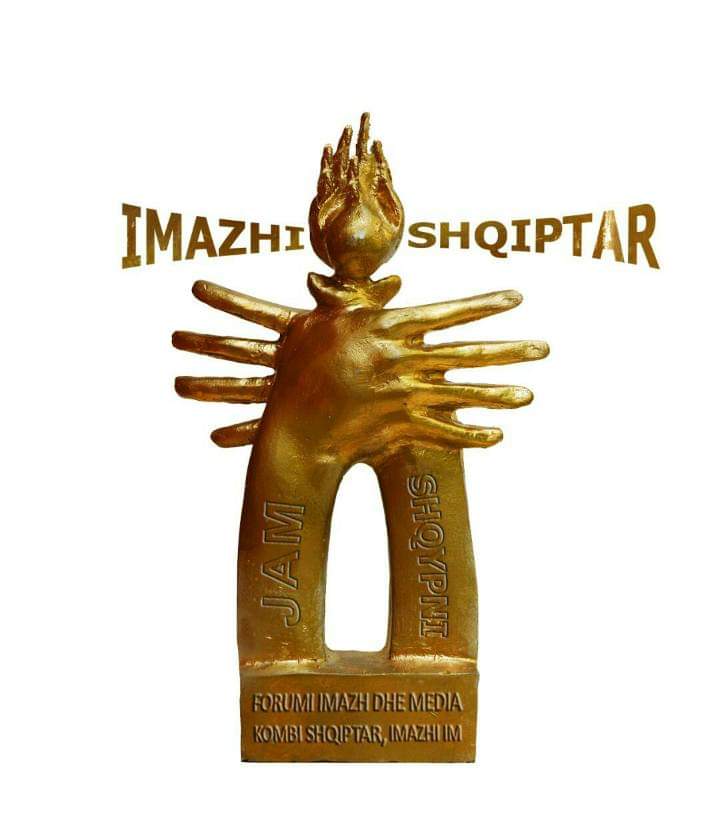 Nuk ka libër, sado i keq të jetë, që mos të më hyjë sadopak në punë